РЕШЕНИЕ КОЛЛЕГИИ ЕВРАЗИЙСКОЙ ЭКОНОМИЧЕСКОЙ КОМИССИИ22 сентября 2020 г. № 113г. МоскваОб утверждении Порядка проведения апробации новых пород, типов, линий и кроссов сельскохозяйственных животных в государствах – членах Евразийского экономического союзаИзменения и дополнения:Решение Коллегии Евразийской экономической комиссии от 21 ноября 2023 г. № 159 В целях реализации подпункта 4 пункта 1 статьи 95 Договора о Евразийском экономическом союзе от 29 мая 2014 года и в соответствии со статьей 3 Соглашения о мерах, направленных на унификацию проведения селекционно-племенной работы с сельскохозяйственными животными в рамках Евразийского экономического союза, от 25 октября 2019 года (далее – Соглашение) Коллегия Евразийской экономической комиссии РЕШИЛА:1. Утвердить прилагаемый Порядок проведения апробации новых пород, типов, линий и кроссов сельскохозяйственных животных в государствах – членах Евразийского экономического союза.2. Настоящее Решение вступает в силу по истечении 30 календарных дней с даты его официального опубликования, но не ранее даты вступления в силу Соглашения.ПОРЯДОК
проведения апробации новых пород, типов, линий и кроссов сельскохозяйственных животных в государствах – членах Евразийского экономического союза1. Настоящий Порядок разработан в целях реализации подпункта 4 пункта 1 статьи 95 Договора о Евразийском экономическом союзе от 29 мая 2014 года и в соответствии со статьей 3 Соглашения о мерах, направленных на унификацию проведения селекционно-племенной работы с сельскохозяйственными животными в рамках Евразийского экономического союза, от 25 октября 2019 года и определяет правила проведения апробации новых пород, типов, линий и кроссов сельскохозяйственных животных в государствах – членах Евразийского экономического союза (далее – государства-члены).2. Для целей настоящего Порядка используются понятия, которые означают следующее:«апробация» – определение соответствия целостной группы животных одного вида требованиям, которые позволяют установить их принадлежность к определенной новой породе, типу, линии, кроссу животных;«кросс» – группа животных, представляющая собой потомство от скрещивания линий (типов) животных, принадлежащих к одной или нескольким породам;«линия» – генетически однородная группа животных, происходящая от одного или нескольких родоначальников;«порода» – группа животных общего происхождения, созданная человеком, обладающая генетически обусловленными биологическими и морфологическими хозяйственно полезными свойствами, специфичными для данной группы животных, которые позволяют отличить ее от других пород этого вида и устойчиво передаются по наследству;«тип» – группа животных, которая при явном отличии от исходной породы наследует наиболее существенные признаки исходной породы, сохраняя при этом основные признаки, отражающие генотип или комбинацию генотипов исходной породы, и соответствует генотипу или комбинации генотипов исходной породы, за исключением отклонений, вызванных применением таких методов, как индивидуальный отбор из исходной породы, вводное скрещивание, генная инженерия.Иные понятия, используемые в настоящем Порядке, применяются в значениях, определенных Соглашением о мерах, направленных на унификацию проведения селекционно-племенной работы с сельскохозяйственными животными в рамках Евразийского экономического союза, от 25 октября 2019 года.3. Апробации подлежат новые породы, типы, линии и кроссы сельскохозяйственных животных (далее – селекционные достижения).4. Апробация селекционных достижений проводится при соблюдении следующих условий:а) минимальная численность поголовья племенных животных апробируемого селекционного достижения соответствует требованиям согласно приложению № 1;б) минимальное количество заводских линий в представляемом к апробации селекционном достижении, а также минимальное количество хозяйств (стад), в которых содержится поголовье племенных животных апробируемого селекционного достижения (на момент апробации), соответствуют требованиям согласно приложению № 2;в) происхождение производителей апробируемого селекционного достижения и отсутствие у них генетических аномалий подтверждены молекулярной генетической экспертизой;г) сведения о племенных животных и их предках (не менее четырех поколений) представляемого к апробации селекционного достижения внесены в реестр учета племенных животных государства-члена.5. При проведении апробации селекционных достижений животные оцениваются на отличимость, однородность, стабильность и устойчивость к заболеваниям согласно приложению № 3.6. Оценка на отличимость, однородность, стабильность и устойчивость к заболеваниям животных апробируемых селекционных достижений, виды которых не вошли в приложение № 3 к настоящему Порядку, осуществляется в соответствии с методиками, предусмотренными законодательством государств-членов.7. Требования к организации и проведению апробации селекционного достижения (в том числе касающиеся порядка подачи заявления о проведении апробации, комплектности документов, порядка и сроков их рассмотрения уполномоченным органом государства-члена, выдачи документов по результатам апробации, а также оснований для отказа в выдаче таких документов) определяются законодательством государства-члена.ТРЕБОВАНИЯ
к минимальной численности поголовья племенных животных апробируемых новых пород, типов, линий и кроссов______________________________* Гнезд при естественном и заводском нересте – для рыб, семей, расположенных в сплошном массиве, – для пчел.** Новый вид в рыбоводстве.*** Новые формы межвидовых гибридов в рыбоводстве.ТРЕБОВАНИЯ
к минимальному количеству заводских линий в представляемых к апробации новых породах, типах, линиях и кроссах сельскохозяйственных животных, а также минимальному количеству хозяйств (стад), в которых содержится поголовье племенных животных апробируемых новых пород, типов, линий и кроссов сельскохозяйственных животных (на момент апробации)ОЦЕНКА
на отличимость, однородность, стабильность и устойчивость к заболеваниям апробируемых новых пород, типов, линий и кроссов сельскохозяйственных животных1. Оценка на отличимость, однородность, стабильность и устойчивость к заболеваниям (далее – оценка) апробируемых новых пород сельскохозяйственных животных проводится одновременно по апробируемой и по исходным (одной из исходных) родительским породам. Оценка апробируемых типов, линий сельскохозяйственных животных проводится в сравнении с исходными породами. Оценка апробируемых кроссов сельскохозяйственных животных проводится в сравнении с исходными линиями.2. При оценке новой породы, типа, линии сельскохозяйственных животных оцениваются мужские и женские особи племенного поголовья, используемого для воспроизводства, при оценке кросса – мужские и женские особи исходных линий и гибридное (товарное) поголовье (одного или обоих полов).3. Описание отличимости, однородности, стабильности и устойчивости к заболеваниям новой породы, типа, линии и кросса сельскохозяйственных животных (далее – селекционное достижение) составляет заявитель и прилагает его к заявлению о проведении апробации селекционного достижения. Оценка соответствия апробируемых селекционных достижений проводится уполномоченным органом государства – члена Евразийского экономического союза, к компетенции которого относятся вопросы проведения апробации селекционных достижений (далее – уполномоченный орган), либо государственным научным учреждением, осуществляющим организацию и координацию фундаментальных и прикладных научных исследований в соответствии с законодательством этого государства-члена.4. Количество, половозрастной состав представляемых для оценки сельскохозяйственных животных, другие требования к ним, а также признаки, используемые для установления отличимости, однородности, стабильности и устойчивости к заболеваниям, определены по видам сельскохозяйственных животных согласно приложениям № 1–35.5. Данные учета количественных показателей (показатели продуктивности, живая масса, оценка экстерьера и др.) обрабатываются статистически. Рассчитываются среднее значение, ошибка среднего значения (при уровне достоверности 0,95) и коэффициент вариации.По количественным признакам, учтенным в ходе непосредственного измерения определенного числа животных, рассчитываются:М – среднее значение признака;Cv – коэффициент вариации (для сравнения изменчивости признака у апробируемого селекционного достижения с селекционным достижением, включенным в реестр селекционных достижений, допущенных к использованию (далее – сравниваемые селекционные достижения), при оценке однородности апробируемого селекционного достижения);md – ошибка среднего значения признака;td – коэффициент достоверности разницы средних значений признака сравниваемых селекционных достижений (для оценки достоверности отличимости или идентичности сравниваемых селекционных достижений).Среднее значение признака (М) рассчитывается путем деления суммы значений показателей признака (Х) на размер выборки (n):M = X / n.Коэффициент вариации (Cv) рассчитывается путем деления среднего квадратического отклонения () на среднее значение признака (М) и умножения на 100:Cv = ( / М) х 100.Коэффициент достоверности разницы средних значений признака (td) рассчитывается путем деления разности средних значений признака сравниваемых селекционных достижений на корень квадратный суммы квадратов ошибок средних значений признака: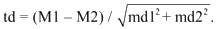 Разность средних значений признака является достоверной (селекционное достижение по признаку отличается), если значение td больше 1,95.Среднее квадратическое отклонение () равно корню квадратному из дисперсии (суммы квадратов) ошибки (2):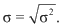 Дисперсия (сумма квадратов) рассчитывается путем деления суммы квадратов разности значений показателя признака и среднего значения признака на размер выборки без единицы по формуле:2 = (Х – М)2 / (n – 1).6. Критерием отличимости апробируемого селекционного достижения и сравниваемой популяции сельскохозяйственных животных по количественным показателям является их отличие на величину, значение которой не менее значения ошибки разности средних (при уровне достоверности 0,95).7. Критерием однородности и стабильности является количество нетипичных особей по качественным признакам или величина превышения значения коэффициента вариации по количественным признакам апробируемого селекционного достижения над значением коэффициента вариации сравниваемого. Признаки и их нормативы для оценки по видам сельскохозяйственных животных определены в соответствии с приложениями № 1–35 к настоящему документу.8. Результаты оценки селекционного достижения заносятся в анкеты селекционных достижений в соответствии с приложениями № 1–35 к настоящему документу.9. Результаты оценки селекционного достижения являются основанием для принятия уполномоченным органом в отношении селекционного достижения решения о выдаче документов.ОЦЕНКА
апробируемых новых пород, типов, линий и кроссов крупного рогатого скота (Bos primigenius Bojanus) на отличимость, однородность, стабильность и устойчивость к заболеваниямI. Общие положения1. Для оценки степени выраженности признаков у животных апробируемой породы, типа, линии, кросса крупного рогатого скота (далее – селекционное достижение) отбираются группы не менее 50 голов: телочек и бычков в возрасте 6 месяцев, бычков в возрасте 12 месяцев, коров-первотелок; 20–25 голов быков в возрасте 24 месяцев, если в разделе III настоящего приложения не указано иное. Для оценки степени выраженности признаков у животных апробируемой породы крупного рогатого скота молочного направления продуктивности сведения, указываемые в разделе V настоящего приложения, предоставляются по 50 головам быков в возрасте 24 месяцев (живых и выбывших с запасом спермопродукции). Оценка степени выраженности признаков у 20–25 голов быков в возрасте 24 месяцев и старше проводится из числа 50 голов быков, по которым предоставлены сведения.Отбор животных проводится методом случайной выборки.2. Учет признаков проводят по апробируемой и похожей породе (по оцениваемым типу, линии и исходной породе) в соответствии со Шкалой оценки признаков крупного рогатого скота, руководствуясь правилами, указанными в разделе III настоящего приложения. При необходимости апробируемое и сравниваемое селекционные достижения могут быть оценены по дополнительным признакам.3. Селекционное достижение признается однородным и стабильным в том случае, если количество нетипичных животных по качественным признакам составляет не более 6 %, а по количественным признакам – если коэффициент вариации апробируемого селекционного достижения не превышает коэффициент вариации сравниваемого селекционного достижения более чем в 1,5 раза.II. Оценка признаков крупного рогатого скотаШКАЛА ОЦЕНКИпризнаков крупного рогатого скотаПримечание. В настоящей Шкале оценки используются сокращения, которые означают следующее:(*) – обязательный признак;(+) – признак сопровождают объяснениями или рисунком;(***) – признак устойчивости к заболеваниям отнесен к дополнительному признаку и может быть указан при оценке новой породы, типа, линии и кросса, в случае если он действительно выявлен и может быть доказан в сравнительном аспекте;М – только для мясных пород скота;ММ – только для молочных, молочно-мясных пород скота.4. Стрессоустойчивость молодняка определяется путем расчета частоты встречаемости не менее чем у 50 голов молодняка группы генов. Наличие гена в крови и других тканях животного выявляется методом полимеразной цепной реакции (далее – ПЦР).5. Генетическая устойчивость определяется путем расчета частоты встречаемости гена TLR в % не менее чем у 50 голов молодняка. Наличие гена в крови животных или других тканях выявляется методом ПЦР согласно разделу V.III. Объяснения и методы6. Признак № 1. Животное: основная окраска (масть).Оценивается по цвету волосяного покрова у бычков и телочек в возрасте 6 месяцев.7. Признак № 2. Животное: наличие дополнительной окраски.Оценивается по наличию или отсутствию волосяного покрова другой окраски.8. Признак № 3. Животное: дополнительная окраска.Оценивается по цвету дополнительной окраски волосяного покрова, составляющего меньшую часть площади тела у бычков и телочек в возрасте 6 месяцев.9. Признак № 6. Животное: конфигурация дополнительной окраски.Оценивается по форме дополнительной окраски.Полосная конфигурация представляет собой продольные полосы разной длины и ширины (типична для Швицкой и Голштинской пород).Поясная конфигурация представляет собой полосу кругового охвата туловища (типична для Голландской и Галловейской пород).10. Признак № 9. Бычок: живая масса при рождении.Теленок взвешивается через 6 часов после отела коровы на весах среднего класса точности с пределом взвешивания до 500 кг с допускаемой погрешностью не более 0,1 %.Степень выраженности признака соответствует следующим средним значениям, кг:11. Признак № 10. Телочка: живая масса при рождении.Степень выраженности признака соответствует следующим средним значениям, кг: 12. Признак № 11. Бык: живая масса.Быки взвешиваются индивидуально в возрасте 12 месяцев.Взвешивание проводится на весах с пределом взвешивания до 1000 кг и погрешностью взвешивания не более 1 кг.Степень выраженности признака соответствует следующим средним значениям, кг: 13. Признак № 12. Бык в возрасте 24 месяцев: живая масса.Быки взвешиваются индивидуально в возрасте 24 месяцев.Взвешивание проводится на весах с пределом взвешивания до 1000 кг и погрешностью взвешивания не более 1 кг.Степень выраженности признака соответствует следующим средним значениям, кг:14. Признак № 13. Корова: живая масса.Коровы взвешиваются индивидуально на 2–3 месяцах после первого отела.Взвешивание проводится на весах с пределом взвешивания до 1000 кг и погрешностью взвешивания не более 1 кг.Степень выраженности признака соответствует следующим средним значениям, кг: 15. Признак № 14. Голова коровы: профиль.Определяется визуально.16. Признак № 15. Голова быка: длина.Оценка проводится в возрасте 12 месяцев.Длина головы измеряется мерным циркулем от средины затылочного гребня до носового зеркала.Степень выраженности признака соответствует следующим средним значениям, см:17. Признак № 16. Голова быка в возрасте 24 месяцев: длина.Оценку проводят в возрасте 24 месяцев.Длина головы измеряется мерным циркулем от средины затылочного гребня до носового зеркала.Степень выраженности признака соответствует следующим средним значениям, см: 18. Признак № 17. Голова коровы: длина.Оценка проводится на 2–3 месяцах после первого отела.Степень выраженности признака соответствует следующим средним значениям, см: 19. Признак № 18. Лоб быка: ширина.Мерным циркулем измеряется расстояние между наиболее удаленными точками глазных орбит.Степень выраженности признака соответствует следующим средним значениям, см: 20. Признак № 19. Лоб быка в возрасте 24 месяцев: ширина.Мерным циркулем измеряется расстояние между наиболее удаленными точками глазных орбит.Степень выраженности признака соответствует следующим средним значениям, см: 21. Признак № 20. Лоб коровы: ширина.Степень выраженности признака соответствует следующим средним значениям, см: 22. Признак № 21. Затылочный гребень коровы: профиль.Определяется визуально.23. Признак № 23. Бедро: длина.Измеряется у быков в возрасте 12 месяцев по вертикали от центральной точки горизонтальной линии верхней границы седалищного бугра до бокового выступа нижней границы коленного сустава (чашки) (мерной лентой, рулеткой), см.Степень выраженности признака соответствует следующим средним значениям, см: 24. Признак № 26. Шея быка в возрасте 24 месяцев: профиль.Определяется визуально.25. Признак № 27. Шея коровы: профиль.Определяется визуально.26. Признак № 31. Бык: рост.Измеряется мерной палкой в наивысшей точке крестцовой кости.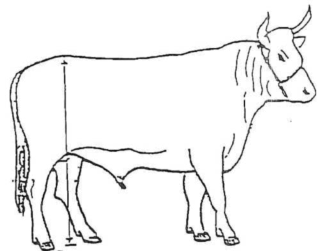 Степень выраженности признака соответствует следующим средним значениям, см:27. Признак № 32. Бык в возрасте 24 месяцев: рост.Измеряется мерной палкой в наивысшей точке крестцовой кости.Степень выраженности признака соответствует следующим средним значениям, см:28. Признак № 33. Корова: рост.Степень выраженности признака соответствует следующим средним значениям, см:29. Признак № 34. Грудь быка: ширина.Измеряется мерной палкой в самом широком месте по вертикали, касательной к заднему углу лопатки.Степень выраженности признака соответствует следующим средним значениям, см:30. Признак № 35. Грудь быка в возрасте 24 месяцев: ширина.Измеряется мерной палкой в самом широком месте по вертикали, касательной к заднему углу лопатки.Степень выраженности признака соответствует следующим средним значениям, см:31. Признак № 36. Грудь коровы: ширина.Степень выраженности признака соответствует следующим средним значениям, см: 27. Признаки № 37–38. Грудь: ширина грудной кости.Измеряется мерным циркулем по горизонтали расстояние между верхними выступами грудной кости.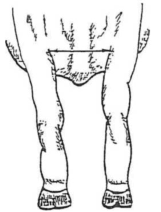 Степень выраженности признака соответствует следующим средним значениям, см:33. Признак № 39. Грудь быка: глубина.Измеряется мерной палкой расстояние от холки до грудной кости по вертикали, касательной к заднему углу лопатки. У животных (особенно мясные породы скота) с сильно развитым подгрудком следует оттягивать его в сторону таким образом, чтобы он не образовывал складки под мерной палкой.Степень выраженности признака соответствует следующим средним значениям, см:34. Признак № 40. Грудь быка в возрасте 24 месяцев: глубина.Измеряется мерной палкой расстояние от холки до грудной кости по вертикали, касательной к заднему углу лопатки. У животных (особенно мясные породы скота) с сильно развитым подгрудком следует оттягивать его в сторону таким образом, чтобы он не образовывал складки под мерной палкой.Степень выраженности признака соответствует следующим средним значениям, см:35. Признак № 41. Грудь коровы: глубина.Степень выраженности признака соответствует следующим средним значениям, см:36. Признак № 42. Грудь быка: обхват.Измеряется мерной лентой по вертикали, касательной к заднему углу лопатки.Степень выраженности признака соответствует следующим средним значениям, см:37. Признак № 43. Грудь быка в возрасте 24 месяцев: обхват.Измеряется мерной лентой по вертикали, касательной к заднему углу лопатки.Степень выраженности признака соответствует следующим средним значениям, см:38. Признак № 44. Грудь коровы: обхват.Степень выраженности признака соответствует следующим средним значениям, см:39. Признак № 45. Подгрудок быка в возрасте 24 месяцев: развитие.Определяется визуально по степени развития грудинки за линию передних ног соответственно эталонным породам.40. Признак № 46. Спина коровы: ширина.Определяется визуально соответственно эталонным породам.40. Признак № 47. Крестец быка: длина.Измеряется мерным циркулем расстояние от крайнего переднего выступа подвздошной кости (маклока) до крайнего заднего выступа внутреннего седалищного бугра.Степень выраженности признака соответствует следующим средним значениям, см: 41. Признак № 48. Крестец быка в возрасте 24 месяцев: длина.Измеряется мерным циркулем расстояние от крайнего переднего выступа подвздошной кости (маклока) до крайнего заднего выступа внутреннего седалищного бугра.Степень выраженности признака соответствует следующим средним значениям, см: 42. Признак № 49. Крестец коровы: длина.Степень выраженности признака соответствует следующим средним значениям, см: 43. Признак № 50. Зад быка: ширина в маклоках.Измеряется мерным циркулем расстояние в наружных углах подвздошной кости (маклоках).Степень выраженности признака соответствует следующим средним значениям, см: 44. Признак № 51. Зад быка в возрасте 24 месяцев: ширина в маклоках.Измеряется мерным циркулем расстояние в наружных углах подвздошной кости (маклоках).Степень выраженности признака соответствует следующим средним значениям, см:45. Признак № 52. Зад коровы: ширина в маклоках.Степень выраженности признака соответствует следующим средним значениям, см:46. Признак № 53. Зад быка: ширина в тазобедренных сочленениях.Измеряется мерным циркулем расстояние между крайними наружными выступами бедренной кости.Степень выраженности признака соответствует следующим средним значениям, см:47. Признак № 54. Зад быка в возрасте 24 месяцев: ширина в тазобедренных сочленениях.Измеряется мерным циркулем расстояние между крайними наружными выступами бедренной кости.Степень выраженности признака соответствует следующим средним значениям, см:48. Признак № 55. Зад коровы: ширина в тазобедренных сочленениях.Степень выраженности признака соответствует следующим средним значениям, см: 49. Признак № 56. Зад быка: полуобхват.Измеряется мерной лентой от бокового выступа левого коленного сустава назад под хвост до той же точки правого колена.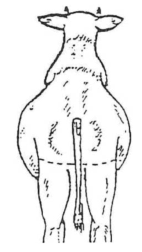 Степень выраженности признака соответствует следующим средним значениям, см: 50. Признак № 57. Зад быка в возрасте 24 месяцев: полуобхват.Степень выраженности признака соответствует следующим средним значениям, см: 50. Признак № 58. Зад коровы: полуобхват.Степень выраженности признака соответствует следующим средним значениям, см: 51. Признак № 59. Бычки и телки: кулардность.Определяется визуально у бычков и телок в области крестца и бедер по раздвоенности их глубоким желобом (так называемая двойная мускулатура). Бедра и крестец сильно утолщены и заполнены мышцами.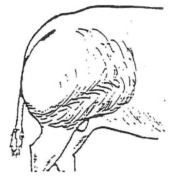 52. Признак № 60. Таз коровы: положение.Определяется по высоте расположения седалищных бугров относительно маклоков.Степень выраженности признака соответствует следующим средним значениям, см: 53. Признак № 61. Таз быка: ширина.Измеряется мерным циркулем расстояние между наружными выступами седалищных бугров.Степень выраженности признака соответствует следующим средним значениям, см:54. Признак № 62. Таз быка в возрасте 24 месяцев: ширина.Измеряется мерным циркулем расстояние между наружными выступами седалищных бугров.Степень выраженности признака соответствует следующим средним значениям, см:55. Признак № 63. Таз коровы: ширина.Степень выраженности признака соответствует следующим средним значениям, см:55. Признак № 64. Туловище быка: длина.Измеряется мерной палкой расстояние от крайней передней точки выступа плечевой кости до крайнего заднего внутреннего выступа седалищного бугра.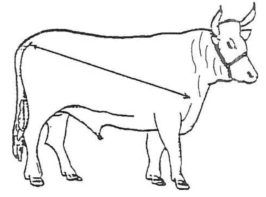 Степень выраженности признака соответствует следующим средним значениям, см: 56. Признак № 65. Туловище быка в возрасте 24 месяцев: длина.Измеряется мерной палкой расстояние от крайней передней точки выступа плечевой кости до крайнего заднего внутреннего выступа седалищного бугра.Степень выраженности признака соответствует следующим средним значениям, см:57. Признак № 66. Туловище коровы: длина.Степень выраженности признака соответствует следующим средним значениям, см:58. Признак № 67. Туловище быка: глубина.Измеряется мерной палкой глубина средней части туловища в области последнего ребра.Степень выраженности признака соответствует следующим средним значениям, см:59. Признак № 68. Туловище быка в возрасте 24 месяцев: глубина.Измеряется мерной палкой глубина средней части туловища в области последнего ребра.Степень выраженности признака соответствует следующим средним значениям, см:60. Признак № 69. Туловище коровы: глубина.Степень выраженности признака соответствует следующим средним значениям, см:61. Признак № 70. Копыто коровы: угол.На одной задней конечности измеряется угломером угол, образованный передней стенкой копыта относительно плоскости пола. При различии в постановке копыт измеряются оба копыта и принимается к оценке средний угол.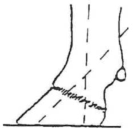 Степень выраженности признака соответствует следующим средним значениям, градус: 62. Признак № 72. Предубойная живая масса.Мясные качества определяются по предубойной живой массе животного в возрасте 24 месяцев после 24-часовой голодной выдержки у 5 быков.Степень выраженности признака соответствует следующим средним значениям, кг:63. Признак № 73. Кожа быка: толщина.Толщина кожи определяется штангенциркулем на середине последнего ребра. Так как при оттягивании кожи образуется складка, то показание штангенциркуля необходимо разделить пополам.Степень выраженности признака соответствует следующим средним значениям, мм: 63. Признак № 74. Кожа коровы: толщина.Степень выраженности признака соответствует следующим средним значениям, мм: 64. Признаки № 75–80. Вымя коровы.Степень выраженности признаков вымени оценивается на 2–3 месяцах первой лактации. Промеры делаются линейкой с ценой делений 1 мм за 1 час до доения.65. Признак № 75. Вымя коровы: высота прикрепления задних долей.Оценивается по расстоянию между нижним краем вульвы и верхней секреторной частью вымени (железистой тканью).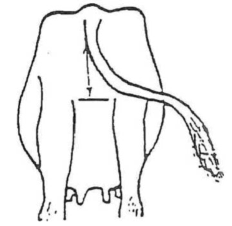 Степень выраженности признака соответствует следующим средним значениям, см: 66. Признак № 76. Вымя коровы: ширина молочного зеркала.Измерение проводится в соответствии с рисунком.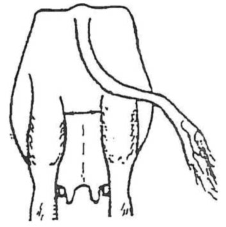 Степень выраженности признака соответствует следующим средним значениям, см:67. Признак № 77. Вымя коровы: длина передних долей.Оценивается по расстоянию от точки соединения вымени с брюхом до боковой борозды вымени.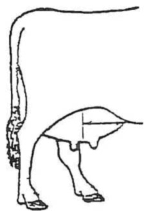 Степень выраженности признака соответствует следующим средним значениям, см:68. Признак № 78. Вымя коровы: расположение передних сосков.Оценивается по расстоянию между концами передних сосков.Степень выраженности признака соответствует следующим средним значениям, см:69. Признак № 79. Вымя коровы: длина передних сосков.Оценивается по длине большего соска от основания до сфинктера.Степень выраженности признака соответствует следующим средним значениям, см: 70. Признак № 80. Вымя коровы: толщина сосков.Степень выраженности признака соответствует следующим средним значениям, мм:71. Признак № 81. Пясть коровы: обхват.Измеряется мерной лентой обхват пясти в нижнем конце верхней ее трети.Степень выраженности признака соответствует следующим средним значениям, см:72. Признак № 82. Молочность коров.У молочных и молочно-мясных пород оценивается по надою за 305 дней первой лактации (или за укороченную лактацию длительностью 240 и более дойных дней). У мясных пород оценивают по живой массе телок и бычков при их отъеме от матери в возрасте 205 дней.Степень выраженности признака соответствует следующим средним значениям, кг:73. Признак № 83. Убойный выход туши.Рассчитывается по отношению предубойной массы к массе парной туши животного в возрасте 24 месяцев после полной ее обработки без внутреннего жира перед охлаждением у 5 быков.Степень выраженности признака соответствует следующим средним значениям, %:74. Признак № 84. Молоко: содержание жира.Определяется в суточной пробе один раз в месяц в течение первой лактации.Степень выраженности признака соответствует следующим значениям за лактацию, %: 75. Признак № 85. Молоко: содержание белка.Определяется в суточной пробе один раз в месяц в течение первой лактации.Степень выраженности признака соответствует следующим средним значениям за лактацию, %: 76. Признак № 86. Молодняк: стрессоустойчивость.Определяется путем расчета частоты встречаемости не менее чем у 50 голов телочек фрагмента генов Toll-подобных рецепторов (TLR) из целого генома животного с помощью специфических праймеров, ограничивающих данный фрагмент. Наличие гена в крови и других тканях животного выявляется методом полимеразной цепной реакции (ПЦР) согласно разделу IV.Степень выраженности признака соответствует следующим средним значениям, %:77. Признак № 87. Генетическая: устойчивость к заболеваниям.Определяется путем расчета частоты встречаемости гена TLR в % не менее чем у 50 голов телочек. Наличие гена в крови животных или других тканях выявляется ПЦР-методом согласно разделу IV.Степень выраженности признака соответствует следующим средним значениям, %: IV. Методы генетической диагностики врожденного иммунного ответа крупного рогатого скота78. Иммунная система у млекопитающих состоит из врожденных и адаптивных иммунных ответов. Адаптивный иммунитет связан с антиген-специфическими ответами Т- и В-клеток и наблюдается только у позвоночных. Toll-подобные рецепторы (TLR) играют важную роль в распознавании компонентов патогенов с последующей активацией врожденного иммунного ответа, который затем приводит к развитию адаптивных иммунных ответов.79. У крупного рогатого скота все 10 генов TLR картированы. Определение генетического разнообразия в этих локусах в отношении устойчивости к определенным заболеваниям у домашнего скота может быть полезно для генетического отбора по устойчивости к болезням.80. Суть методов генетической диагностики врожденного иммунного ответа у крупного рогатого скота заключается в выделении фрагмента генов TLR из целого генома животного с помощью специфических праймеров, ограничивающих данный фрагмент.81. Методы диагностики TLR скота включают в себя следующие этапы:взятие проб биологического материала;выделение ДНК;проведение амплификации (метод ПЦР) фрагмента гена TLR и оценка качества амплификата;анализ полученных результатов.82. Для проведения ПЦР в объеме 25 мкл используется 50–100 нг геномной ДНК. Пробирки объемом 0,5 мл с 25 мкл реакционной смеси помещаются в термоциклер для проведения 30 циклов амплификации.83. Режим амплификации TLR. Денатурация 94 °C (5 минут), 14 циклов: денатурация при 94 °C (30 секунд), отжиг начиная с температуры +7 °C и снижаясь на 0,5 °C за цикл (45 секунд) и элонгация 72 °C (40 секунд), потом еще 20 циклов денатурация при 94 °C (30 секунд), отжиг при температуре (согласно таблице 1) (45 секунд) и элонгация при 72 °C (40 секунд); заключительный этап достройки матрично-праймерных комплексов проходит при 72 °C в течение 5 минут.84. Концентрация и специфичность амплификата оцениваются электрофоретическим методом в 2%-м агарозном геле, напряжение 40 В в течение часа.Амплифицированный фрагмент гена TLR представляет собой полосу, имеющую яркое, четко видимое свечение с длиной, указанной в таблице 1.Таблица 1Последовательность праймеров генов TLR крупного рогатого скота с учетом температуры отжига и длины амплификатаV. Анкета селекционного достиженияАНКЕТАселекционного достижения2. Заявитель __________________________________________________________________3. Категория селекционного достижения: порода [ ], тип [ ], линия [ ], направление продуктивности ______________________________________________________________4. Предлагаемое название ______________________________________________________5. Селекционный номер ________________________________________________________6. Сведения о происхождении, особенности поддержания и размножения _____________________________________________________________________________7. Признаки породы (цифры в скобках соответствуют номеру признака в Шкале оценки признаков крупного рогатого скота). В квадратных скобках указывается степень выраженности признака:8. Исходная материнская порода и отличия от этой породы: Исходная отцовская порода и отличия от этой породы: 9. Дополнительная информация:9.1. Особые требования к уровню кормления, технологии содержания и эксплуатации _____________________________________________________________________________9.2. Особые условия для оценки на отличимость, однородность и стабильность _____________________________________________________________________________9.3. Другая информация ________________________________________________________10. Требует ли порода предварительного разрешения для допуска к использованию в соответствии с законодательством о государственном регулировании в области генно-инженерной деятельности?Да [ ]   Нет [ ]Получено ли такое разрешение?Да [ ]   Нет [ ]Если получено, то приложите копию данного разрешения.Оценка отличимости, однородности и стабильностиМесто проведения оценки _____________________________ год оценки _______________Название ___________________________________ Категория ________________________Группа: Бычки в возрасте 6 месяцевЧисло животных в учете ______________________________________ (не менее 50 голов)Выраженность признаковОценка отличимости, однородности и стабильностиМесто проведения оценки ______________________________ год оценки ______________Название ___________________________________ Категория ________________________Группа: Быки в возрасте 12 месяцевФактическое число животных __________________________________ (не менее 50 голов)Выраженность признаковПродолжение описания признаков (быки)Оценка отличимости, однородности и стабильностиМесто проведения оценки __________________________ год оценки __________________Название ____________________________________ Категория _______________________Группа: ТелочкиФактическое число животных _________________________________ (не менее 50 голов)Выраженность признаковОценка отличимости, однородности и стабильностиМесто проведения оценки ____________________________ год оценки _________________Название ________________________________________ Категория ____________________Группа: Коровы-первотелкиФактическое число животных ___________________________________ (не менее 50 голов)Выраженность признаковПродолжение описания признаков (коровы-первотелки)Продолжение описания признаков (коровы-первотелки)Оценка отличимости, однородности и стабильностиМесто проведения оценки ______________________________ год оценки ______________Название __________________________________________ Категория _________________Группа: Быки в возрасте 24 месяцевФактическое число животных:мясного направления продуктивности ________________________ (не менее 20–25 голов)молочного направления продуктивности ______________________ (не менее 50 голов)Выраженность признаковОЦЕНКА
апробируемых новых пород, типов, линий и кроссов свиней (Sus scrofa L.) на отличимость, однородность, стабильность и устойчивость к заболеваниямI. Общие положения1. Для оценки степени выраженности признаков у животных апробируемой породы, типа, линии, кросса свиней (далее – селекционное достижение) отбираются не менее 30 маток и 10 хряков в возрасте 18 месяцев и старше, а также 100 голов молодняка одного цикла воспроизводства при достижении живой массы 100 кг. Отбор животных проводится методом случайной выборки.2. Учет признаков проводится по апробируемой и похожей общеизвестной породе (по оцениваемым типу, линии и исходной породе) в соответствии со Шкалой оценки признаков свиней, руководствуясь правилами, указанными в разделе III настоящего приложения. При необходимости апробируемое и сравниваемое селекционные достижения могут быть оценены по дополнительным признакам.3. Селекционное достижение признается однородным и стабильным в том случае, если количество нетипичных животных по качественным признакам составляет не более 4 % от исследуемого поголовья, а по количественным признакам – если коэффициент вариации апробируемого селекционного достижения не превышает коэффициент вариации сравниваемого селекционного достижения более чем в 1,5 раза.II. Оценка признаков свинейШКАЛА ОЦЕНКИпризнаков свинейПримечание. В настоящей Шкале оценки используются сокращения, которые означают следующее:ВО – визуальная оценка;И – измерение.III. Объяснения и методы4. Признаки № 1–5. Животное: основная и дополнительная окраска (масть).Определяется визуально по цвету щетины у молодняка.5. Признаки № 6 и 7. Голова: профиль, длина.Определяется визуально у молодняка.6. Признак № 9. Уши: длина.Определяется визуально у молодняка.7. Признак № 10. Спина: верхняя линия.Определяется визуально при осмотре взрослых животных сбоку.8. Признак № 11. Хряк: развитие семенников.Определяется визуально при осмотре взрослых животных сзади.9. Признаки № 12 и 13. Хряк и матка: живая масса.Определяется по живой массе животных перед кормлением. Матки взвешиваются на 5–10-й день после опороса.Степень выраженности признаков соответствует следующим средним значениям, кг:10. Признаки № 14 и 15. Туловище хряка и матки: длина.Измеряется мерной лентой, плотно прижатой к телу, от затылочного гребня головы до корня хвоста. При измерении животные должны стоять на ровной площадке в таком положении, чтобы нижняя линия головы, шеи и груди находилась горизонтально по отношению к площадке.Степень выраженности признаков соответствует следующим средним значениям, см: 11. Признак № 16. Обхват груди за лопатками.Измеряется мерной лентой, плотно прижатой к телу, непосредственно за лопатками животного. При измерении животные должны стоять на ровной площадке.Степень выраженности признаков соответствует следующим средним значениям, см: 12. Признак № 17. Ноги: длина.Определяется визуально у взрослых животных.13. Признак № 18. Ноги: крепость.Определяется визуально у взрослых животных.14. Признак № 19. Ноги: постановка.Определяется визуально у взрослых животных.15. Признак № 20. Вымя: количество сосков.Определяется визуально у взрослых животных, шт.: 16. Признак № 21. Матка: многоплодие.Учитывается число живых поросят в гнезде, полученных от оцениваемых свиноматок за все время использования, в среднем за один опорос.Степень выраженности признака соответствует количеству поросят на 1 свиноматку, голов: 17. Признак № 22. Матка: молочность.Учитывается живая масса всех поросят в гнезде от оцениваемой свиноматки в 30-дневном возрасте после опороса.Степень выраженности признака соответствует живой массе гнезда, кг: 18. Признак № 23. Молодняк: скорость роста.Определяется период со дня рождения до достижения живой массы животного в 90–110 кг в пересчете на 100 кг в соответствии с Методикой оценки племенной ценности свиней, утвержденной Решением Коллегии Евразийской экономической комиссии от 24 ноября 2020 г. № 149.Степень выраженности признака соответствует следующим средним значениям, дней:19. Признак № 24. Шпик: толщина.Определяется у молодняка прижизненно (ультразвуковым прибором) при живой массе 90–110 кг.Степень выраженности признака соответствует следующим средним значениям, мм:20. Признак № 25. Молодняк: стрессоустойчивость.Определяется путем расчета частоты встречаемости гена RYR1 nn не менее чем у 100 голов молодняка в 12 месяцев. Наличие гена в крови и других тканях животного выявляется методом анализа полиморфизма длины рестрикционных фрагментов (далее – ПЦР-ПДРФ) согласно разделу IV.Степень выраженности признака соответствует следующим средним значениям, %: 21. Признак № 26. Генетическая: устойчивость к заболеваниям.Определяется путем расчета частоты встречаемости гена TLR в % не менее чем у 100 голов молодняка в 12 месяцев. Наличие гена в крови животных или других тканях выявляется методом полимеразной цепной реакции (далее – ПЦР) согласно разделу IV.Степень выраженности признака соответствует следующим средним значениям, %: IV. Методы генетической диагностики стресс-чувствительности и врожденного иммунного ответа у свиней22. Суть методов генетической диагностики стресс-чувствительности и врожденного иммунного ответа у свиней заключается в выделении фрагмента генов RYR1 и TLR2 из целого генома животного с помощью специфических праймеров, ограничивающих данный фрагмент.23. Методы диагностики RYR1 и TLR2 свиней включают в себя следующие этапы:взятие проб биологического материала;выделение ДНК;проведение амплификации (метод ПЦР) фрагмента гена RYR1, TLR2 и оценка качества амплификата;анализ полученных результатов.24. RYR1-ген может содержать в своей структуре точечную мутацию в позиции 1843, являющуюся причиной чрезмерно острой реакции свиней на стресс – злокачественного гипертермического синдрома и низкого качества мяса (бледное, водянистое, мягкое). Наличие мутации в выделенном фрагменте выявляется с помощью специфического фермента, маркирующего измененный мутацией фрагмент RYR1-гена.RYR F:5'-GTGCTGGATGTCCTGTGTTCCCT-3', T = 60 °СRYR R:5'-CTGGTGACATAGTTGATGAGGTTTG-3', Т = 60 °С25. Toll-подобные рецепторы (TLR) являются важными компонентами врожденного иммунного ответа и имеют решающее значение для иммунной системы. У свиней было идентифицировано десять различных семейств Toll-подобных рецепторов, как мембранных, так и внутриклеточных. Они способны распознавать бактериальные продукты вне клеток и вирусную нуклеиновую кислоту внутри клетки. Таким образом, некоторые TLR локализуются во внутриклеточных компартментах для распознавания вирусной или бактериальной нуклеиновой кислоты. Другие TLR находятся на поверхности клетки и распознают бактериальные продукты (липопротеины, пептидогликаны, липополисахариды). TLR2 распознают продукты, содержащие бактерии и грибы (ЛПС (лептоспиры)), липоарабиноманнан (микобактерии), липопептиды, зимозан (грибы) (микоплазмы) (грамм+).TLR2 F:5'-GCTGGACTTCTCCCACTTCC-3', T = 60 °СTLR2 R:5'-AAGACCAGCATCGGACCAAG-3', T = 60 °С26. Для проведения ПЦР в объеме 25 мкл используется 50–100 нг геномной ДНК. Пробирки объемом 0,5 мл с 25 мкл реакционной смеси помещаются в термоциклер для проведения 30 циклов амплификации.Режим амплификации: проводится амплификация: денатурация – 94 °С (1 мин.); отжиг – 60 °С (1 мин.); элонгация – 72 °С (1 мин.); достройка матрично-праймерных комплексов проходит при 72 °С (5 мин.).27. Концентрация и специфичность амплификата (фрагмент RYR1-гена длиной 134 п.н., TLR2 длиной 249 п.н.) оцениваются электрофоретическим методом в 2%-м агарозном геле, напряжение 40 В в течение часа.Амплифицированный фрагмент RYR1-гена представляет собой полосу, имеющую яркое, четко видимое свечение с длиной 134 п.н., TLR2 длиной 249 п.н.28. Амплификаты из ядерной ДНК свиней должны представлять полосу длиной 134 п.н. (длина фрагмента определяется относительно маркера – ДНК-плазмиды pBR322, расщепленной рестриктазой Alu I).29. При рестрикции полученных амплификатов эндонуклеазой Hin6I на электрофорезе должна наблюдаться следующая картина: 30. Гомозиготные животные имеют генотип NN (нормальный аллель обозначают как N). Они устойчивы к стресс-факторам и не являются носителями мутации.31. Исчезновение сайта рестрикции свидетельствует о том, что в результате точковой мутации в позиции +1843 произошла замена основания С-цитозина на основание Т-тимин в гене, ответственном за проявление повышенной чувствительности к стрессам. Мутантный аллель обозначается как n.У гетерозиготной особи в геноме присутствуют два аллеля гена RYR1: один – поврежденный мутацией (n), другой – не поврежденный (N). Это генотип Nn. Фенотипически такие животные являются устойчивыми к стрессам, но несут в своем генотипе рецессивный мутантный аллель.Животные с двумя мутантными аллелями (генотип nn) являются носителями мутации и обладают повышенной чувствительностью к стресс-факторам.V. Анкета селекционного достиженияАНКЕТАселекционного достижения2. Заявитель __________________________________________________________________(имя и адрес)3. Категория селекционного достижения: порода [ ], тип [ ], кросс [ ], линия [ ].4. Предлагаемое название ______________________________________________________5. Селекционный номер ________________________________________________________6. Сведения о происхождении, особенности поддержания и размножения _____________________________________________________________________________7. Признаки породы (цифры в скобках соответствуют номеру признака в таблице признаков). В квадратных скобках укажите степень выраженности признака:8. Похожая порода и отличия от этой породы9. Дополнительная информация:9.1. Особые требования к уровню кормления, технологии содержания и эксплуатации _____________________________________________________________________________9.2. Особые условия для оценки на отличимость, однородность и стабильность _____________________________________________________________________________9.3. Другая информация _______________________________________________________10. Требует ли порода предварительного разрешения для допуска к использованию в соответствии с законодательством о государственном регулировании в области генно-инженерной деятельности?Да [ ]   Нет [ ]Получено ли такое разрешение?Да [ ]   Нет [ ]Если получено, то приложите копию данного разрешения.СВИНЬИОценка отличимости, однородности и стабильностиМесто проведения оценки _____________________________ год оценки ______________Название ___________________________________ Категория _______________________(порода, тип, линия, кросс)Группа: ХрякиЧисло в учете _______________________________________________ (не менее 10 голов)СВИНЬИОценка отличимости, однородности и стабильностиМесто проведения оценки ______________________ год оценки _____________________Название ______________________________________ Категория ____________________(порода, тип, линия, кросс)Группа: МаткиЧисло в учете _______________________________________________ (не менее 30 голов)СВИНЬИОценка отличимости, однородности и стабильностиМесто проведения оценки ____________________________ год оценки ________________Название ____________________________________________ Категория _______________(порода, тип, линия, кросс)Группа: Молодняк одного цикла воспроизводства (хрячки, свинки)Число в учете _______________________________________________ (не менее 100 голов)ОЦЕНКА
апробируемых новых пород, типов, линий и кроссов овец (Ovis aries L.) на отличимость, однородность, стабильность и устойчивость к заболеваниямI. Общие положения1. Для оценки степени выраженности признаков у животных апробируемой породы, типа, линии, кросса овец отбираются не менее 100 маток и 30 баранов-производителей (в возрасте 30 месяцев и старше), 100 ярок и 100 баранчиков в возрасте 10–12 месяцев, если в разделе III настоящего приложения не указано иное. Отбор животных проводится методом случайной выборки.2. Учет признаков проводится по апробируемой и похожей общеизвестной породе (по оцениваемым типу, линии и исходной породе) в соответствии со Шкалой оценки признаков овец, руководствуясь правилами, указанными в разделе III настоящего приложения. При необходимости апробируемое и сравниваемое селекционные достижения могут быть оценены по дополнительным признакам.3. Селекционное достижение признается однородным и стабильным в том случае, если количество нетипичных животных по качественным признакам составляет не более 5 % от исследуемого поголовья, а по количественным признакам – если коэффициенты вариации апробируемого селекционного достижения не превышают коэффициенты вариации сравниваемого селекционного достижения более чем в 1,5 раза.II. Оценка признаков овецШКАЛА ОЦЕНКИпризнаков овецПримечание. Признаки 4, 5, 7, 15–19, 23–29, 32–43 и 45 у овец шубного направления оценивают в возрасте 9 месяцев;признаки, отмеченные знаком (Т), учитывают только при оценке животных тонкорунных пород;признаки, отмеченные знаком (П), учитывают только при оценке животных полутонкорунных пород;признаки, отмеченные знаком (ПГ), учитывают только при оценке животных полугрубошерстных пород;признаки, отмеченные знаком (Г), учитывают только при оценке животных грубошерстных пород.III. Объяснения и методы4. Признак № 1. Животное: классификация по типу шерстного покрова.Оценивается по характеру шерстного покрова 10 баранчиков и 10 ярок из группы животных, отобранных для оценки: 5. Признак № 2. Животное: соответствие смушковому типу.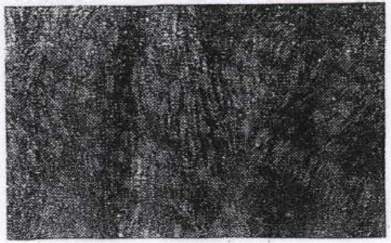 1
не соответствует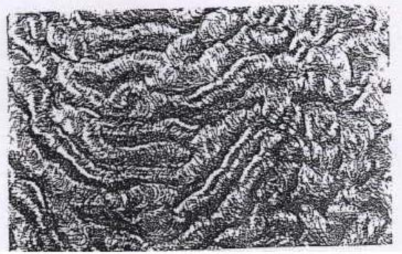 9
соответствует6. Признак № 3. Животное: соответствие шубному типу.Определяется с помощью линейки. Пух длиннее ости на 1,5 см и более.7. Признак № 4. Хвост: длина (без шерсти).8. Признак № 6. Жироотложение хвоста: форма.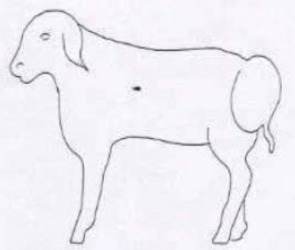 1
в виде одной подушки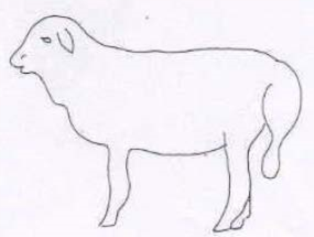 2
в виде двух подушек9. Признак № 7. Курдюк: наличие.Курдюк – жировое отложение на ягодицах и вокруг хвостовых позвонков; хвост тощий, короткий, скрыт в курдюке.10. Признак № 8. Курдюк: величина.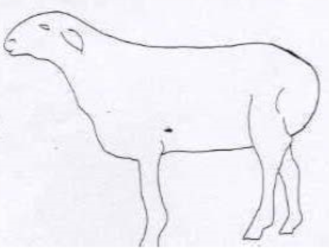 3
малый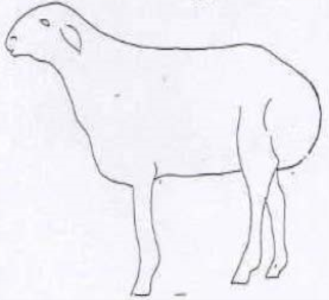 5
средний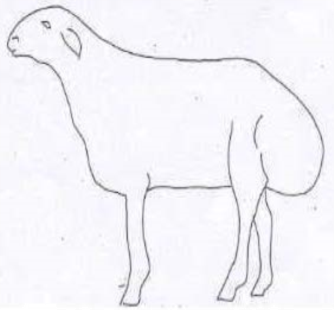 7
большой11. Признак № 9. Курдюк: расположение.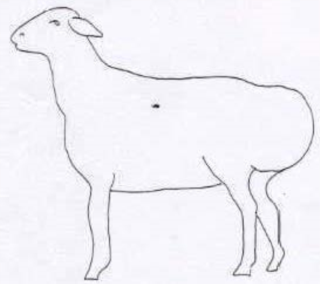 1
приподнятый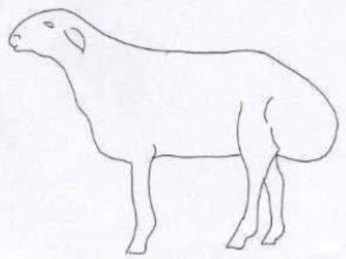 2
спущенный12. Признак № 11. Руно: дополнительная окраска.Оценивается по наличию или отсутствию волосяного покрова другой окраски. Окраска, занимающая меньшую поверхность, дополнительная.13. Признак № 12. Кроющий волос: основная окраска.Оценивается по цвету жесткого короткого не состригаемого волоса, покрывающего голову и конечности.14. Признак № 13. Кроющий волос: дополнительная окраска.Оценивается по наличию или отсутствию волосяного покрова другой окраски. Окраска, занимающая меньшую поверхность, дополнительная.15. Признак № 14. Кроющий волос: расположение дополнительной окраски.Оценивается по наличию пигментации кроющего волоса на тех или иных участках головы и конечностей.16. Признак № 18. Спина: оброслость рунной шерстью.17. Признак № 19. Брюхо: оброслость рунной шерстью.18. Признак № 20. Баран-производитель: величина.Определяется по живой массе баранов перед случкой с точностью до 1 кг.Степень выраженности признаков соответствует следующим средним значениям, кг:19. Признак № 21. Матка: величина.Определяется по живой массе маток перед случкой с точностью до 1 кг.Степень выраженности признаков соответствует следующим средним значениям, кг:20. Признак № 22. Кожа: складчатость.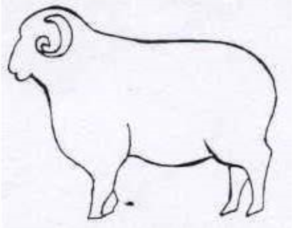 1
отсутствует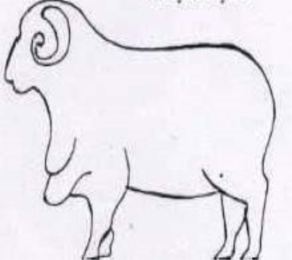 3
низкая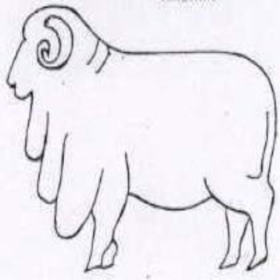 5
средняя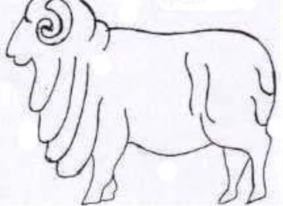 7
высокая21. Признак № 23. Голова: профиль.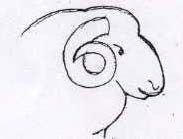 3
горбоносый22. Признак № 24. Уши: положение.23. Признак № 27. Туловище: форма.24. Признак № 28. Ноги: индекс длинноногости.Определяется расчетом измерений мерной палкой высоты туловища в холке и глубины груди по формуле: 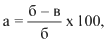 где:а – индекс длинноногости;б – высота в холке, см;в – глубина груди, см.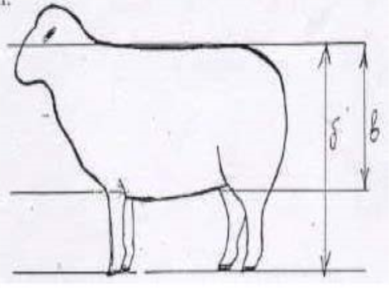 Степень выраженности признака соответствует следующим значениям, %:25. Признак № 29. Спина: ширина.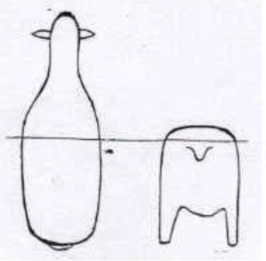 7
широкая26. Признак № 30. Матка: плодовитость.Определяется по числу живых и мертворожденных ягнят из расчета на одну объягнившуюся матку.Степень выраженности признака соответствует следующим значениям, гол.:27. Признак № 31. Матка: молочность.Определяется по количеству молока за одну лактацию методом контрольной дойки.Степень выраженности признака соответствует следующим значениям, кг:28. Признак № 32. Руно: строение.29. Признак № 34. Шерсть: тонина (для полугрубошерстных и грубошерстных овец – пух).Определяется по образцам шерсти 10 баранчиков и 10 ярок из группы животных, отобранных для оценки, с помощью микроскопа.Степень выраженности признака соответствует следующим значениям, мкм:30. Признак № 35. Ость: тонина.Определяется по образцам шерсти 10 баранчиков и 10 ярок из группы животных, отобранных для оценки, с помощью микроскопа.Степень выраженности признака соответствует следующим значениям, мкм:31. Признак № 36. Шерсть: длина (для полугрубошерстных и грубошерстных овец – пух).Длина шерсти, ости и пуха определяется измерением высоты нерастянутого штапеля на бочке у овцы непосредственно за лопаткой по средней горизонтальной линии лопатки с точностью до 0,5 см.Пересчет длины шерсти при фактическом возрасте на 12-месячный возраст (Х) проводится по формуле: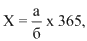 где:а – фактическая длина шерсти, мм;б – возраст животного при учете, дней.Степень выраженности признака соответствует следующим значениям, см: 32. Признак № 37. Ость: длина.Длина шерсти, ости и пуха определяется измерением высоты нерастянутого штапеля на бочке у овцы непосредственно за лопаткой по средней горизонтальной линии лопатки с точностью до 0,5 см.Степень выраженности признака соответствует следующим средним значениям, см:33. Признак № 38. Извитки: величина.Определяется по числу извитков на 1 см длины шерсти.Степень выраженности признака соответствует следующим средним значениям, см: 34. Признак № 39. Извитки: форма.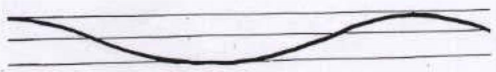 1
слабоволнистые – едва заметная высота извитка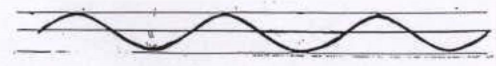 2
волнистые – высота извитков меньше половины ширины их оснований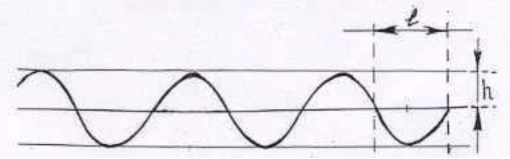 3
равномерные – высота извитков равна половине ширины их основания, форма приближается к полуокружности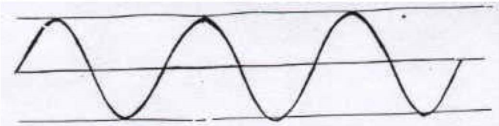 4
сжатые – высота извитков более половины ширины их основания, но меньше ее ширины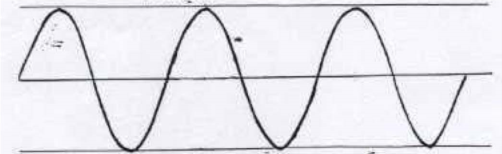 5
высокие – высота извитков равна или больше ширины их основания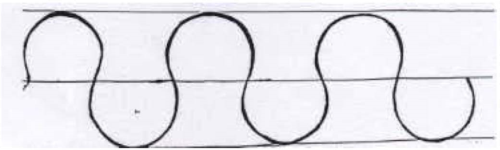 6
петлистые – очень высокие, основание сжатое, форма приближается к окружности35. Признак № 41. Шерсть: разрывная нагрузка.Определяется по образцам шерсти десяти баранчиков и десяти ярок из группы животных, отобранных для оценки, с помощью динамометра.Степень выраженности признака соответствует следующим средним значениям, сН/текс:36. Признак № 42. Руно: уравненность по тонине.Определяется по разнице в тонине шерстных волокон на боку и ляжке у 10 баранчиков и 10 ярок из группы животных, отобранных для оценки.Степень выраженности признака соответствует следующим средним значениям, мкм: 37. Признак № 43. Жиропот: количество.Определяется лабораторно по образцам шерсти у 10 баранчиков и 10 ярочек из группы животных, отобранных для оценки, по образцам шерсти массой 20–25 г, состриженным с бока за 10–15 дней до стрижки.Фильтровальная бумага размером 120 х 160 мм высушивается в кондиционном аппарате при температуре 100–105 °С до постоянно сухой массы.От каждого образца шерсти отбираются две параллельные пробы не менее 5,0 г каждая, заворачиваются в фильтровальную бумагу. Пробы высушиваются в кондиционном аппарате при температуре 105–110 °С до постоянно сухой массы исходной пробы. В колбы аппаратов Сокслета наливается серный эфир и подсоединяются к экстрактору, где находятся пробы, а последний – к холодильнику. Аппараты Сокслета ставятся на кипящую водяную баню или на закрытую электрическую плитку.Экстрагирование считается законченным при полном осветлении эфира в экстракте.По окончании экстрагирования пробы помещаются в вытяжной шкаф на 2–3 часа для удаления из них остатков эфира и высушиваются в кондиционном аппарате до постоянно сухой массы.Затем экстрагированием в аппаратах Сокслета с использованием дистиллированной воды, вместо эфира, определяется в обезжиренных, высушенных и взвешенных образцах шерсти количество пота.Пробы шерсти экстрагируются до прозрачной воды. Затем высушиваются до постоянно сухой массы.Все взвешивание проводится на технических весах с точностью до 0,01 г.Массу жира или пота в граммах, содержащегося в пробе, определяют по разнице постоянно сухой шерсти до экстрагирования и после него.Процентное содержание шерстного жира или пота в грязной шерсти вычисляют по формуле: 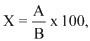 где:Х – искомый процент жира (пота), %;А – масса жира (пота) в граммах;В – постоянно-сухая масса навески исходной шерсти в граммах.Если расхождение по содержанию жира или пота между параллельными пробами превышает 3 % для тонкорунных животных или 2 % для животных других направлений, исследуется третья проба. Среднее значение рассчитывается по двум близким пробам.Количество жиропота определяется суммированием процентного содержания жира и пота.Степень выраженности признака соответствует следующим средним значениям, %:38. Признак № 45. Шерсть: соотношение ости и пуха.Определяется лабораторно методом подсчета остевых и пуховых волокон в пробах шерсти. Для подсчета выстригается шерсть на правом боку, за лопаткой, массой 5,0–10,0 г, от которой отбирается косицами проба массой 1,5–2,0 г и осторожно промывается. От промытой пробы отделяются две параллельные навески массой 25–30 мг каждая, которые разделяются на фракции ость и пух.Подсчитывается на контрастной бумаге число волокон в каждой фракции.Степень выраженности признака соответствует следующим средним значениям соотношения пуха к ости:IV. Устойчивость к заболеваниям овец39. Наиболее распространенными заболеваниями у мелкого рогатого скота являются: артрит-энцефалит коз и меди-висна, которые представляют собой персистирующие лентивирусные инфекции. Их часто объединяют в одну группу лентивирусных болезней мелких жвачных животных (SRLV). Меди-висна известна также под названием прогрессирующей пневмонии овец (ППО).40. Филогенетический анализ, в ходе которого сравнивались нуклеотидные последовательности вируса меди-висна (MVV) и вируса артрита-энцефалита коз (CAEV), показал, что они являются близкородственными лентивирусами. Одним из путей передачи CAEV и MVV служат молоко и молозиво. Источник горизонтального распространения данных инфекций в отсутствие лактации остается неизвестным, однако известно, что патогенные вирусы содержатся в легочном секрете и экскрементах. Лентивирусы овец найдены в большинстве стран мира, занимающихся овцеводством.41. Клиническое и субклиническое течение болезни меди-висна и артрита-энцефалита коз сопряжено с появлением в легких, суставах, вымени и центральной нервной системе прогрессирующих, воспалительных поражений, связанных с реакцией мононуклеарных клеток.42. Наиболее практичным и надежным способом подтверждения диагноза в случае болезни меди-висна или артрита-энцефалита является комбинация серологических исследований и клинической оценки.Идентификация возбудителя: изоляция вируса из материала, взятого у живых животных с клинической и субклинической формами заболевания, путем совместного культивирования лейкоцитов периферической крови или молока с надлежащими культурами клеток овец, например, клеток хориоидного сплетения (MVV) или синовиальной мембраны (CAEV).Характерные цитопатические эффекты включают появление рефрактильных звездчатых клеток и синцития. Присутствие MVV или CAEV может быть подтверждено методами иммуномечения и электронной микроскопией.43. Методы распознавания нуклеиновых кислот: описано множество стандартных и несколько количественных тестов на основе полимеразной цепной реакции (далее – ПЦР), предназначенных для обнаружения провирусов MV и CAE. Упомянутые тесты используются в практике многих лабораторий для целей быстрого выявления, определения количеств и идентификации штаммов лентивирусов, поражающих мелких жвачных животных. Клонирование и/или секвенирование продуктов ПЦР является самым прямым методом подтверждения специфичности результатов ПЦР.44. Серологические исследования: у большинства инфицированных овец и коз присутствуют специфические антитела, поддающиеся обнаружению при помощи ряда различных серологических тестов. Два наиболее часто используемых метода – это иммунодиффузия в агаровом геле и иммуноферментный анализ (ИФА).Также проводятся вестерн-блоттинг и радиоиммунопреципитация, но только в специализированных лабораториях.45. В стадах молочных овец целесообразно осуществлять анализ молока на наличие антител. Период времени с момента инфицирования до развития сероконверсии может быть относительно продолжительным и непредсказуемым и измеряться месяцами, а не неделями. Однако после сероконверсии гуморальный иммунный ответ обычно сохраняется, и серопозитивные овцы рассматриваются в качестве носителей вируса.46. Таким образом, при диагностике заболеваний мелкого рогатого скота используются следующие методы:ПЦР – полимеразная цепная реакция;AGID – иммунодиффузия в агаровом геле;РСК – реакция связывания комплемента;ИФА – иммуноферментный анализ;РВН – реакция вируснейтрализации;РНИФ – реакция непрямой иммунофлуоресценции.V. Анкета селекционного достиженияАНКЕТАселекционного достижения2. Заявитель __________________________________________________________________(имя и адрес)3. Категория селекционного достижения: порода [ ], тип [ ], кросс [ ], линия [ ].4. Предлагаемое название ______________________________________________________5. Селекционный номер ________________________________________________________6. Сведения о происхождении, особенности поддержания и размножения _____________________________________________________________________________7. Признаки породы (цифры в скобках соответствуют номеру признака в таблице признаков). В квадратных скобках укажите степень выраженности признака:8. Похожая порода и отличия от этой породы9. Дополнительная информация:9.1. Особые требования к уровню кормления, технологии содержания и эксплуатации _____________________________________________________________________________9.2. Особые условия для оценки на отличимость, однородность и стабильность _____________________________________________________________________________9.3. Другая информация ________________________________________________________10. Требует ли порода предварительного разрешения для допуска к использованию в соответствии с законодательством о государственном регулировании в области генно-инженерной деятельности?Да [ ]   Нет [ ]Получено ли такое разрешение?Да [ ]   Нет [ ]Если получено, то приложите копию данного разрешения.Оценка отличимости, однородности и стабильностиМесто проведения оценки ___________________________ год оценки _________________Название _________________________________ Категория __________________________(порода, тип, линия, кросс)Группа: Бараны-производителиЧисло в учете ________________________________________________ (не менее 30 голов)Оценка отличимости, однородности и стабильностиМесто проведения оценки ___________________________ год оценки _________________Название __________________________________ Категория _________________________(порода, тип, линия, кросс)Группа: ОвцематкиЧисло в учете _______________________________________________ (не менее 100 голов)Оценка отличимости, однородности и стабильностиМесто проведения оценки _________________________ год оценки ________________Название ________________________________________ Категория ________________(порода, тип, линия, кросс)Группа: ЯркиЧисло в учете ____________________________________________ (не менее 100 голов)Оценка отличимости, однородности и стабильностиМесто проведения оценки _________________________ год оценки ________________Название ________________________________ Категория ________________________(порода, тип, линия, кросс)Группа: БаранчикиЧисло в учете ________________________________________________ (не менее 100)ОЦЕНКА
апробируемых новых пород, типов, линий и кроссов коз (Capra hircus L.) на отличимость, однородность, стабильность и устойчивость к заболеваниямI. Общие положения1. Для оценки степени выраженности признаков у животных апробируемой породы, типа, линии, кросса коз (далее – селекционное достижение) пухового, шерстного, грубошерстного и мясного направления продуктивности отбирают не менее 50 козликов и 50 козочек в возрасте 8–12 месяцев, 10 козлов-производителей и 50 коз в возрасте 30 месяцев и старше, если в разделе III настоящего приложения не указано иное.Для оценки степени выраженности признаков у коз апробируемого селекционного достижения молочного направления продуктивности отбирают не менее 10 козликов и 50 козочек в возрасте 8–12 месяцев, не менее 10 козлов-производителей в возрасте 30 месяцев и старше, 50 коз по первой и второй лактации в возрасте 24 месяцев и старше, если в разделе III настоящего приложения не указано иное. Отбор животных проводится методом случайной выборки.2. Учет признаков проводится по апробируемой и похожей общеизвестной породе (по апробируемым типу, линии и исходной породе) в соответствии со Шкалой оценки признаков коз, руководствуясь правилами, указанными в разделе III настоящего приложения. При необходимости апробируемое и сравниваемое селекционные достижения могут быть оценены по дополнительным признакам.Оценку пуховых коз проводят до чески, шерстных – до стрижки, молочных – по окончании лактации.3. Селекционное достижение признается однородным и стабильным в том случае, если количество нетипичных животных по качественным признакам составляет не более 5 % от исследуемого поголовья, а по количественным признакам – если коэффициенты вариации апробируемого селекционного достижения не превышают коэффициенты вариации сравниваемого селекционного достижения более чем в 1,5 раза.II. Оценка признаков козШКАЛА ОЦЕНКИпризнаков козПримечание. Признаки, отмеченные знаком (П), учитываются при оценке пуховых, (Ш) – шерстных, (Г) – грубошерстных, (М) – молочных, (МС) – мясных пород.В настоящей Шкале оценки используются сокращения, которые означают следующее:ВО – визуальная оценка, И – измерение, С – специальная методика, 8–30 – возраст учета в месяцах.III. Объяснения и методы4. Признак № 1. Животное: направление продуктивности.Оценивается по экстерьеру и характеру шерстного покрова у козлов-производителей и коз путем визуального осмотра.Пуховое – животные имеют косичное строение шерстного покрова со средним диаметром пуховых волокон не более 25 мкм. Содержание пуха в шерсти не менее 40 %.Шерстное – животные имеют шерстный покров, состоящий из однородной шерсти с косичным или косично-штапельным строением руна, средним диаметром волокон от 23,1 до 37,0 мкм и более.Грубошерстное – животные имеют шерсть, не однородную по составу волокон, состоящую из длинной грубой ости диаметром 65–90 мкм, которая покрывает короткий тонкий подшерсток-пух (13–17 мкм). Содержание пуха в шерсти менее 40 %.Молочное – животные крупные, имеют хорошо развитое вымя, высокую плодовитость, скороспелость и молочную продуктивность. Шерстный покров состоит из длинной или короткой ости, допускается короткий пух (подшерсток).Мясное – животные имеют хорошо выраженные мясные формы, крепкие конечности, высокую плодовитость и скороспелость. Шерстный покров из длинной или короткой ости, допускается длинный или короткий подшерсток.5. Признак № 2. Шерстный покров: основная окраска.Оценивается визуально по цвету шерстного покрова у козликов и козочек.6. Признак № 3. Шерстный покров: наличие дополнительной окраски.Оценивается визуально по наличию или отсутствию шерстного покрова другой окраски у козликов и козочек.7. Признак № 4. Шерстный покров: дополнительная окраска.Оценивается по цвету дополнительной окраски волосяного покрова у козликов и козочек.8. Признак № 6. Кроющий волос: основная окраска.Оценивается визуально по наличию жесткого короткого несостригаемого (несчесываемого) волоса, покрывающего голову и конечности у козлов-производителей и коз.9. Признак № 7. Кроющий волос: наличие дополнительной окраски.Оценивается по наличию или отсутствию волосяного покрова другой окраски у козлов-производителей и коз.10. Признак № 8. Кроющий волос: дополнительная окраска.Оценивается визуально по цвету волосяного покрова дополнительной окраски у козлов-производителей и коз.11. Признак № 13. Спина: оброслость шерстью (пухом).Оценивается у козликов и козочек перед стрижкой (ческой) визуально, на ощупь и при необходимости инструментально (измерением длины шерсти (пуха) при помощи линейки на спине и боку и сравнением этих показателей между собой).Степень выраженности признака соответствует следующим характеристикам:12. Признак № 14. Брюхо: оброслость шерстью (пухом).Оценивается у козликов и козочек перед стрижкой (ческой) визуально, на ощупь и при необходимости инструментально (измерением длины шерсти (пуха) при помощи линейки на брюхе и боку и сравнением этих показателей между собой).Степень выраженности признака соответствует следующим характеристикам: 13. Признак № 15. Козел-производитель: живая масса.Определяется взвешиванием индивидуально на весах с пределом взвешивания до 500 кг и погрешностью взвешивания не более 1 кг.Степень выраженности признака соответствует следующим средним значениям, кг:14. Признак № 16. Коза: живая масса.Определяется взвешиванием индивидуально на весах с пределом взвешивания до 500 кг и погрешностью взвешивания не более 1 кг.Степень выраженности признака соответствует следующим средним значениям, кг: 15. Признак № 17. Козлик: живая масса.Определяется взвешиванием индивидуально на весах с пределом взвешивания до 500 кг и погрешностью взвешивания не более 1 кг.Степень выраженности признака соответствует следующим средним значениям, кг: 16. Признак № 18. Козочка: живая масса.Определяется взвешиванием в возрасте 12 месяцев индивидуально на весах с пределом взвешивания до 500 кг и погрешностью взвешивания не более 1 кг.Степень выраженности признака соответствует следующим средним значениям, кг: 17. Признак № 19. Голова: профиль.Оценивается визуально у козликов и козочек в соответствии с рисунками. 18. Признак № 21. Уши: положение.Оценивается визуально у козликов и козочек в соответствии с рисунками. 19. Признак № 23. Рога: форма.Оценивается визуально козлов-производителей и коз в соответствии с рисунками. 20. Признак № 26. Козел-производитель: высота в холке.Измеряется мерной палкой по вертикали от наивысшей точки холки до земли с точностью до 1 см.Степень выраженности признаков соответствует следующим средним значениям, см: 21. Признак № 27. Коза: высота в холке.Измеряется мерной палкой по вертикали от наивысшей точки холки до земли с точностью до 1 см.Степень выраженности признаков соответствует следующим средним значениям, см: 22. Признак № 28. Козел-производитель: глубина груди.Измеряется мерной палкой или циркулем путем измерения расстояния от холки до грудной кости по вертикали, касательной к заднему углу лопатки.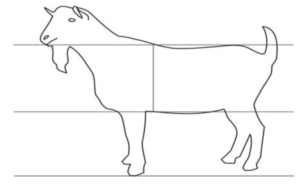 Степень выраженности признака соответствует следующим средним значениям, см: 23. Признак № 29. Коза: глубина груди.Измеряется мерной палкой или циркулем путем измерения расстояния от холки до грудной кости по вертикали, касательной к заднему углу лопатки.Степень выраженности признака соответствует следующим средним значениям, см: 24. Признак № 30. Козел-производитель: ширина груди.Измеряется мерной палкой или циркулем в самом широком месте грудной кости по касательной к заднему углу лопатки.Степень выраженности признака соответствует следующим средним значениям, см: 25. Признак № 31. Коза: ширина груди.Измеряется мерной палкой или циркулем в самом широком месте грудной кости по касательной к заднему углу лопатки.Степень выраженности признака соответствует следующим средним значениям, см: 26. Признак № 32. Козел-производитель: обхват груди.Измеряется мерной лентой по вертикали, касательной к заднему углу лопатки.Степень выраженности признака соответствует следующим средним значениям, см: 27. Признак № 33. Коза: обхват груди.Измеряется мерной лентой по вертикали, касательной к заднему углу лопатки.Степень выраженности признака соответствует следующим средним значениям, см: 28. Признак № 34. Ноги: индекс длинноногости.Определяется у 10 козликов и 10 козочек в 12 месяцев путем расчета соотношения измеренных мерной палкой высоты в холке и глубины груди по формуле: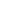 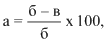 где:а – индекс длинноногости;б – высота в холке, см;в – глубина груди, см.Высота в холке измеряется мерной палкой по вертикали от наивысшей точки холки до земли с точностью до 1 см, глубина груди измеряется мерной палкой или циркулем путем измерения расстояния от холки до грудной кости по вертикали, касательной к заднему углу лопатки.Степень выраженности признака соответствует следующим средним значениям, %: 29. Признак № 35. Козел-производитель: начес пуха (настриг шерсти).Определяется у 10 козлов путем взвешивания пуха при двукратном вычесывании (стрижке шерсти за период 12 месяцев) с точностью до 10 г.Степень выраженности признака соответствует следующим условиям: 30. Признак № 36. Коза: начес пуха (настриг шерсти).Определяется у 10 коз путем взвешивания пуха при двукратном вычесывании (стрижке шерсти за период 12 месяцев) с точностью до 10 г.Степень выраженности признака соответствует следующим условиям: 31. Признак № 37. Руно: строение.Оценивается визуально у козликов и козочек.Степень выраженности признаков соответствует следующим характеристикам: 32. Признак № 38. Пух (шерсть): густота.Определяется на ощупь и глазомерно у козликов и козочек, по величине кожного шва.Степень выраженности признаков соответствует следующим характеристикам: 33. Признак № 39. Пух (шерсть): тонина.Определяется по образцам шерсти (пуха) от 10 козликов и 10 козочек с помощью микроскопа.Степень выраженности признака соответствует следующим средним значениям, мкм: ______________________________8 Оцениваются грубошерстные козы с наличием остевых волокон не более 60 % от массы шерсти.9 Оцениваются грубошерстные козы с наличием остевых волокон 60 % и более от массы шерсти.34. Признак № 40. Ость: тонина.Определяется по образцам шерсти (пуха) от 10 козликов и 10 козочек с помощью микроскопа.Степень выраженности признака соответствует следующим средним значениям, мкм: 35. Признак № 41. Пух (шерсть): длина.Определяется от 10 козликов и 10 козочек с помощью линейки путем измерения высоты нерастянутой косицы на боку за лопаткой (по средней горизонтальной линии на расстоянии ладони от лопатки) с точностью до 0,5 см. Пересчет длины пуха (шерсти) при фактическом возрасте на 12-месячный возраст производится по следующей формуле:Х = а / б х 365,где:Х – 12-месячный возраст;а – фактическая длина шерсти (пуха), см;б – возраст животного при учете, дней.Степень выраженности признака соответствует следующим средним значениям, см: ______________________________8 Оцениваются грубошерстные козы с наличием остевых волокон не более 60 % от массы шерсти.9 Оцениваются грубошерстные козы с наличием остевых волокон 60 % и более от массы шерсти.36. Признак № 42. Руно: уравненность по тонине.Определяется у 10 козликов и 10 козочек по разнице тонины пуховых (шерстных) волокон на боку и ляжке. Проводятся лабораторные исследования контрольных образцов пуха (шерсти) на тонину.Степень выраженности признака соответствует следующим средним значениям, мкм: 37. Признак № 43. Пух (шерсть): величина извитков.Определяют у 10 козликов и 10 козочек путем подсчета числа извитков на 1 см длины пуха (шерсти), отобранного на боку.Степень выраженности признака соответствует следующим средним значениям, шт.: 38. Признак № 44. Пух (шерсть): форма извитков.Определяют от 10 козликов и 10 козочек по характеру извитости пуховых (шерстных) волокон в соответствии с рисунками:39. Признак № 45. Пух (шерсть): блеск.Определяется визуально по степени выраженности блеска волокон.Степень выраженности признака соответствует следующим характеристикам: 40. Признак № 46. Пух (шерсть): прочность.Определяется по образцам пуха (шерсти) от 10 козликов и 10 козочек с помощью динамометра.Степень выраженности признака соответствует средним значениям, сН/текс: 41. Признак № 48. Шерсть: соотношение ости и пуха.Определяется лабораторно у 10 козликов и 10 козочек методом подсчета остевых и пуховых волокон в пробах шерсти, взвешиванием пуховых и остевых волокон в пробе шерсти. Для подсчета выстригается образец шерсти массой 5,0–10,0 г на правом боку за лопаткой, от которой отбирается косицами проба массой 1,5–2,0 г. От пробы отделяются две параллельные навески массой 25–30 мг каждая, которые вручную разделяются на фракции пух и ость. Подсчитывается на контрастной бумаге число волокон в каждой фракции.Степень выраженности признака соответствует следующим средним значениям: 42. Признак № 49. Пух: содержание пуха в шерсти.Определяется лабораторно у 10 козликов и 10 козочек. Для подсчета выстригается образец шерсти массой 0,5 г на правом боку за лопаткой. Исследуется проба массой 500 мг, которая вручную разбирается с выделением пуха, переходного волоса и отдельно ости, а также растительных, минеральных и других примесей. Разобранные части взвешиваются с точностью до 2 мг.Содержание пуха и переходного волоса (М) в процентах вычисляется по формуле:M = m1 / m1 + m2 x 100 %,где:m1 – масса пуховых волокон, мг;m2 – масса остевых волокон, мг.Степень выраженности признака соответствует следующим средним значениям, %: 43. Признак № 50. Пух: соотношение длины ости и пуха.Определяется от 10 козликов и 10 козочек с помощью линейки путем измерения высоты ости и пуха в нерастянутой косице на боку за лопаткой (по средней горизонтальной линии на расстоянии ладони от лопатки) с точностью до 0,5 см.Степень выраженности признака соответствует следующим значениям:44. Признак № 51. Пух: цвет.Определяется визуально. Степень выраженности признака соответствует следующим характеристикам:45. Признак № 52. Шерсть: цвет.Определяется визуально.Степень выраженности признака соответствует следующим характеристикам: 46. Признак № 53. Коза: плодовитость.Определяется от 50 коз по числу живых и мертворожденных козлят из расчета на одну окотившуюся матку.Степень выраженности признака соответствует следующим средним значениям, голов: 47. Признак № 54. Коза: молочность.У молочных коз оценивается по надою 50 коз, за законченную (или за 305 дней) первую лактацию, определяемую по сумме произведений данных ежемесячных контрольных доек на число дойных дней текущего месяца.У пуховых, шерстных, грубошерстных и мясных коз определяется как у молочных или по средней живой массе 20 козочек и 20 козликов в 20-суточном возрасте с дальнейшим пересчетом молочности за лактацию по следующей формуле:Х = (b – a) x 0,25 x n,где:Х – молочность коз, кг;b – живая масса козочек и козликов в 20-суточном возрасте, кг;a – живая масса козочек и козликов при рождении, кг;0,25 – постоянный коэффициент;n – продолжительность лактации, дней.Степень выраженности признака соответствует следующим средним значениям, кг: 48. Признак № 55. Коза: продолжительность лактационного периода.Определяется у 50 коз:у молочных коз путем подсчета дней лактации с момента окота до запуска или следующего окота, если запуска не было;у пуховых, шерстных, грубошерстных и мясных коз путем подсчета дней лактации с момента окота до отбивки козлят от маток или до окончания лактации, при условии что маток продолжали доить после отбивки козлят.Степень выраженности признака соответствует следующим средним значениям, дней: 49. Признак № 56. Вымя козы: величина.Оценивается визуально у коз на 2–3-м месяце лактации за 1 час до утреннего доения при трехкратной дойке или перед любым доением при двукратной в соответствии с рисунками:50. Признак № 57. Вымя козы: длина сосков.Оценивается мерной лентой от основания до сфинктера на 2–3-м месяце лактации за 1 час до утреннего доения при трехкратной дойке или перед любым доением при двукратной.Степень выраженности признака соответствует следующим средним значениям, см: 60. Признак № 58. Молоко: содержание жира.Определяется у 20 коз один раз в месяц. Определение проводится лабораторно. Методы определения жира или с использованием анализаторов качества молока.Степень выраженности признака соответствует следующим средним значениям, %: 61. Признак № 59. Молоко: содержание белка.Определяется у 20 коз один раз в месяц. Определение проводится лабораторно. Метод измерения массовой доли общего азота по Кьельдалю и определение массовой доли белка или с использованием анализаторов качества молока.Степень выраженности признака соответствует следующим средним значениям, %: IV. Устойчивость к заболеваниям коз62. Наиболее распространенными заболеваниями у мелкого рогатого скота являются артрит-энцефалит коз и меди-висна, которые представляют собой персистирующие лентивирусные инфекции. Их часто объединяют в одну группу лентивирусных болезней мелких жвачных животных (SRLV).63. Филогенетический анализ, в ходе которого сравнивались нуклеотидные последовательности вируса меди-висна (MVV) и вируса артрита-энцефалита коз (CAEV), показал, что они являются близкородственными лентивирусами. Одним из путей передачи CAEV и MVV служат молоко и молозиво. Источник горизонтального распространения данных инфекций в отсутствие лактации остается неизвестным, однако известно, что патогенные вирусы содержатся в легочном секрете и экскрементах.64. Клиническое и субклиническое течение болезни меди-висна и артрита-энцефалита коз сопряжено с появлением в легких, суставах, вымени и центральной нервной системе прогрессирующих, воспалительных поражений, связанных с реакцией мононуклеарных клеток.Наиболее практичным и надежным способом подтверждения диагноза в случае болезни меди-висна или артрита-энцефалита коз является комбинация серологических исследований и клинической оценки.65. Идентификация возбудителя: изоляция вируса из материала, взятого у живых животных с клинической и субклинической формами заболевания, путем совместного культивирования лейкоцитов периферической крови или молока с надлежащими культурами клеток коз, например, клеток хориоидного сплетения (MVV) или синовиальной мембраны (CAEV).Характерные цитопатические эффекты включают появление рефрактильных звездчатых клеток и синцития. Присутствие MVV или CAEV может быть подтверждено методами иммуномечения и электронной микроскопией.66. Методы распознавания нуклеиновых кислот: описано множество стандартных и несколько количественных тестов на основе полимеразной цепной реакции (далее – ПЦР), предназначенных для обнаружения провирусов MV и CAE. Упомянутые тесты используются в практике многих лабораторий для целей быстрого выявления, определения количеств и идентификации штаммов лентивирусов, поражающих мелких жвачных животных. Клонирование и/или секвенирование продуктов ПЦР является самым прямым методом подтверждения специфичности результатов ПЦР.67. Серологические исследования: у большинства инфицированных коз присутствуют специфические антитела, поддающиеся обнаружению при помощи ряда различных серологических тестов. Два наиболее часто используемых метода – это иммунодиффузия в агаровом геле и иммуноферментный анализ (ИФА).Также проводятся вестерн-блоттинг и радио иммунопреципитация, но только в специализированных лабораториях.68. В стадах молочных коз целесообразно осуществлять анализ молока на наличие антител. Период времени с момента инфицирования до развития сероконверсии может быть относительно продолжительным и непредсказуемым и измеряться месяцами, а не неделями. Однако после сероконверсии гуморальный иммунный ответ обычно сохраняется, и серопозитивные козы рассматриваются в качестве носителей вируса.69. Таким образом, при диагностике заболеваний мелкого рогатого скота используются следующие методы:ПЦР – полимеразная цепная реакция;AGID – иммунодиффузия в агаровом геле;РСК – реакция связывания комплемента;ИФА – иммуноферментный анализ;РВН – реакция вируснейтрализации;РНИФ – реакция непрямой иммунофлуоресценции.V. Анкета селекционного достиженияАНКЕТАселекционного достижения2. Заявитель (имя и адрес) ________________________________________________________________________________________________________________________________________________________________________________________________________________3. Категория селекционного достижения: порода [ ], тип породы [ ], линия [ ].4. Предлагаемое название ______________________________________________________5. Селекционный номер ________________________________________________________6. Сведения о происхождении, особенности содержания и размножения __________________________________________________________________________________________________________________________________________________________7. Признаки породы (цифры в скобках соответствуют номеру признака в таблице признаков). В квадратных скобках укажите степень выраженности признака:8. Похожая порода и отличия от этой породы9. Дополнительная информация:9.1. Особые требования к уровню кормления, технологии содержания и эксплуатации _____________________________________________________________________________9.2. Другая информация ________________________________________________________10. Требует ли порода предварительного разрешения для допуска к использованию в соответствии с законодательством о государственном регулировании в области генно-инженерной деятельности?Да [ ]   Нет [ ]Получено ли такое разрешение?Да [ ]   Нет [ ]Если получено, то приложите копию данного разрешения.Оценка отличимости, однородности и стабильностиМесто проведения оценки ___________________________ год оценки ________________Название ______________________________________ Категория ____________________Группа: Козлы-производители в возрасте 30 месяцев и старшеЧисло животных в учете _____________________________________ (не менее 10 голов)Оценка отличимости, однородности и стабильностиМесто проведения оценки ___________________________ год оценки _________________Название __________________________________ Категория _________________________Группа: Козы в возрасте 30 месяцев и старше (24 месяцев и старше у молочных коз)Число животных в учете _______________________________________ (не менее 50 голов)Продолжение описания признаковОценка отличимости, однородности и стабильностиМесто проведения оценки ___________________________ год оценки ________________Название ____________________________________ Категория ______________________Группа: Козлики в возрасте 8–12 месяцевЧисло животных в учете _______ (не менее 50 голов, у молочных коз не менее 10 голов)Продолжение описания признаков Оценка отличимости, однородности и стабильностиМесто проведения оценки ___________________________ год оценки ________________Название ______________________________________ Категория ____________________Группа: Козочки в возрасте 8–12 месяцевЧисло животных в учете ______________________________________ (не менее 50 голов)Продолжение описания признаковОЦЕНКА
апробируемых новых пород, типов, линий, кроссов лошадей (Eguus Caballus L.) на отличимость, однородность, стабильность и устойчивость к заболеваниямI. Общие положения1. Для оценки степени выраженности признаков оцениваемой апробируемой породы, типа, линии, кросса лошадей (далее – селекционное достижение) на испытание отбираются 10 кобылок и 10 жеребчиков 2,5 лет, 20 кобыл и 5 жеребцов старше 5 лет, 10 кобылок и 10 жеребчиков в возрасте 3 месяцев, если в разделе III настоящего приложения не указано иное. Отбор животных проводят методом случайной выборки.Лошади, отобранные для испытаний, должны иметь генетическое подтверждение происхождения. 2. Учет признаков проводится по апробируемой и похожей общеизвестной породе (по оцениваемым типу, линии и исходной породе) в соответствии со Шкалой оценки признаков, руководствуясь правилами, указанными в разделе III настоящего приложения.При необходимости испытываемая и исходная (похожая) породы могут быть оценены по дополнительным признакам.3. Селекционное достижение признается однородным и стабильным в том случае, если количество нетипичных животных по качественным признакам составляет не более 5 % от исследуемого поголовья, а по количественным признакам – если коэффициент вариации апробируемого селекционного достижения не превышает коэффициент вариации сравниваемого селекционного достижения в 1,5 раза.II. Оценка признаков лошадейШКАЛА ОЦЕНКИпризнаков лошадейПримечание. В настоящей Шкале оценки используются сокращения, которые означают следующее:(*) – обязательный признак;(+) – признак сопровождают объяснениями или рисунком;ВО – визуальная оценка;И – измерение признака.Признаки, отмеченные знаком (В), учитываются только при оценке верховых пород, знаком (У) – упряжных, (Т) – продуктивного направления, (П) – пони.III. Объяснения и методы4. Промеры лошадей измеряются, как показано на рисунке: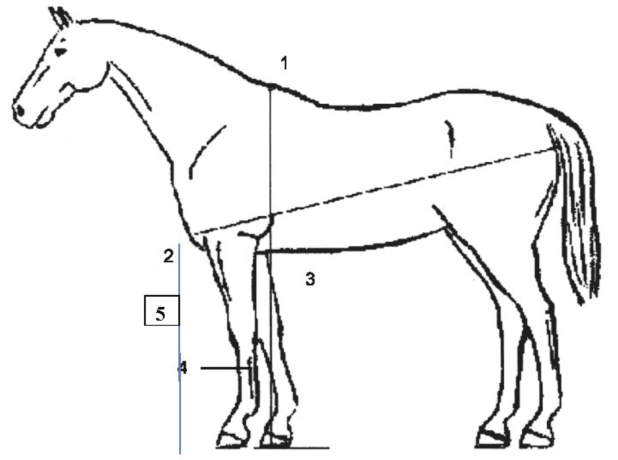 где:1 – высота в холке измеряется мерной палкой с левой стороны лошади от высшей точки в холке строго вертикально вниз при параллельной постановке передних и задних конечностей;2 – косая длина туловища измеряется мерной палкой или мерной лентой от переднего выступа плечелопаточного сочленения до задней точки седалищного бугра;3 – обхват груди за лопатками измеряется мерной лентой по вертикали касательно заднего угла лопатки;4 – обхват пясти измеряется мерной лентой в наиболее узком месте верхней трети пясти;5 – высота груди над землей.5. Признаки № 1, 2. Жеребец, кобыла: высота в холке.Определяется в возрасте 5 лет и старше.Степень выраженности признака соответствует следующим средним значениям, см: 6. Признаки № 3, 4. Жеребец, кобыла: широкотелость.Определяется в возрасте 5 лет и старше по отношению обхвата груди за лопатками к высоте в холке.Степень выраженности признака соответствует следующим средним значениям, %: 7. Признаки № 5, 6. Жеребец, кобыла: костистость.Определяется в возрасте 5 лет и старше по отношению обхвата пясти к высоте в холке.Степень выраженности признака соответствует следующим средним значениям, %: 8. Признаки № 7, 8. Жеребец, кобыла: живая масса.Определяется в возрасте 5 лет и старше методом взвешивания на весах с пределом до 1000 кг с погрешностью взвешивания 1 кг.Степень выраженности признака соответствует следующим средним значениям, кг: 9. Признак № 9. Голова: размер.Определяется визуально у жеребчиков и кобылок в возрасте 2,5 лет.Большая голова по длине равна длине шеи, средняя – несколько меньше длины шеи, малая – значительно меньше длины шеи:10. Признак № 10. Голова: профиль.Выпуклый – сильно развиты лобные пазухи и носовые кости, так что профиль головы представляется в виде изогнутой выпуклой линии.Прямой – при рассмотрении головы сбоку лоб, переносье и нос составляют прямую линию.Вогнутый – лоб прямой, а в переносье и в области носа имеется вдавленность, что придает голове суживающуюся форму. 11. Признак № 11. Затылок: длина.Определяется визуально у жеребчиков и кобылок в возрасте 2,5 лет по величине затылочного гребня и первого шейного позвонка.12. Признак № 12. Шея: выход.Определяется визуально у жеребчиков и кобылок в возрасте 2,5 лет по расстоянию от плечелопаточного сустава до нижнего края шеи.13. Признак № 13. Шея: длина.Определяется визуально у жеребчиков и кобылок в возрасте 2,5 лет от основания уха до середины лопаточного гребня.14. Признак № 14. Шея: форма.Лебединая – верхний и нижний края шеи представляют две относительно параллельные линии, изогнутые в одном направлении.Прямая – нижний край шеи представляет собой относительно прямую линию, а верхний край более или менее изогнут.Оленья – нижний край шеи выпуклый, верхний либо прямой, либо вогнутый.15. Признак № 15. Холка: длина.Определяется визуально у жеребчиков и кобылок в возрасте 2,5 лет по расстоянию от первого до десятого грудного позвонка.16. Признак № 16. Холка: высота.Определяется визуально у жеребчиков и кобылок в возрасте 2,5 лет по высоте остистых отростков десяти первых грудных позвонков.17. Признак № 17. Лопатка: постановка.Определяется визуально у жеребчиков и кобылок в возрасте 2,5 лет по величине угла наклона лопатки к горизонту.18. Признак № 18. Грудная клетка: ширина.Определяется визуально у жеребчиков и кобылок в возрасте 2,5 лет по расстоянию между плечелопаточными сочленениями.19. Признак № 19. Грудная клетка: глубина.Определяется визуально у жеребчиков и кобылок в возрасте 2,5 лет. Грудную клетку считают неглубокой – если ее нижняя линия менее чем на 5 см ниже локтевого сустава, средней – если она соответствует или равна 5–10 см, глубокой – если более 10 см.20. Признак № 20. Круп: длина.Определяется визуально у жеребчиков и кобылок в возрасте 2,5 лет по расстоянию от крайнего переднего выступа маклока до крайней задней точки седалищного бугра. 21. Признак № 21. Круп: наклон.Определяется визуально у жеребчиков и кобылок в возрасте 2,5 лет по величине угла между верхней линией крупа и горизонтом. 22. Признак № 22. Круп: форма.Определяется визуально у жеребчиков и кобылок в возрасте 2,5 лет. 23. Признак № 23. Передние конечности: постановка.Определяется визуально у жеребчиков и кобылок в возрасте 2,5 лет. 24. Признак № 24. Задние конечности: постановка.Определяется визуально у жеребчиков и кобылок в возрасте 2,5 лет.25. Признак № 25. Копыто: величина.Определяется визуально у жеребчиков и кобылок в возрасте 2,5 лет по отношению к путовому суставу. 26. Признак № 26. Продуктивность в гладких скачках.Определяется у 20 голов лошадей в возрасте 2,5 лет верховых пород при движении галопом.Степень выраженности признака соответствует следующим средним значениям, мин. сек., на 1000 м: У 10 голов лошадей 3 лет и старше приводятся результаты в случае сравнения пород в пределах одной группы (лошадей верховых пород, проходящих ипподромные испытания).27. Признак № 27. Продуктивность в рысистых испытаниях.Определяется у 20 голов лошадей в возрасте 2,5 лет при движении рысью.Степень выраженности признака соответствует следующим средним значениям, мин. сек., на 1600 м: У 10 голов 3 лет и старше приводятся результаты в случае сравнения пород в пределах одной группы (лошадей рысистых пород, проходящих ипподромные испытания).28. Признак № 28. Продуктивность в дистанционных пробегах.Определяется у 10 лошадей в возрасте 5 лет и старше.Степень выраженности признака соответствует следующим средним значениям: ______________________________* С учетом сравнения результатов соревнований, занятия призовых мест.** Или от 70 до 89 км в два дня.*** Или от 90 до 100 км в два дня, или от 70 до 80 км в три дня и более, или прохождение суточного маршрута.29. Признак № 29. Продуктивность по перевозке грузов.Определяется у 10 лошадей в возрасте 5 лет и старше.Степень выраженности признака соответствует следующим средним значениям, мин. сек., на 2000 м, с силой тяги 150 кг: 30. Признак № 30. Молочная продуктивность.Оценивается у 10 кобыл в возрасте 5 лет по надою за 210 дней 2-й лактации.Степень выраженности признака соответствует следующим средним значениям, кг: 31. Признак № 31. Мясная продуктивность.Забой 5 животных в возрасте 2,5 лет. Определяется по убойному выходу мяса.Степень выраженности признака соответствует следующим средним значениям, %: 32. Признак № 32. Скорость роста и развития молодняка в 3 мес.Определяется суточный прирост живой массы молодняка в возрасте трех месяцев.Степень выраженности признака соответствует следующим средним значениям, г: IV. Анкета селекционного достиженияАНКЕТАселекционного достижения2. Заявитель __________________________________________________________________3. Категория селекционного достижения: порода [ ], тип [ ], кросс [ ], линия [ ].4. Предлагаемое название ______________________________________________________5. Селекционный номер ________________________________________________________6. Сведения о происхождении, особенности поддержания и размножения _____________________________________________________________________________7. Признаки породы (цифры в скобках соответствуют номеру признака в таблице признаков). В квадратных скобках укажите степень выраженности признака:8. Похожая порода и отличия от этой породы: 9. Дополнительная информация:9.1. Особые требования к уровню кормления, технологии содержания и эксплуатации ____________________________________________________________________________9.2. Особые условия для испытания на отличимость, однородность и стабильность _____________________________________________________________________________9.3. Другая информация ________________________________________________________10. Требует ли порода предварительного разрешения для допуска к использованию в соответствии с законодательством о государственном регулировании в области генно-инженерной деятельности?Да [ ]   Нет [ ]Получено ли такое разрешение?Да [ ]   Нет [ ]Если получено, то приложите копию данного разрешения.Оценка отличимости, однородности и стабильностиМесто проведения испытаний ___________________________ год ____________________Название ___________________________________ Категория ________________________(порода, тип, линия, кросс)Группа: Жеребцы старше 5 летЧисло животных в учете ________________________________________ (не менее 5 голов)Оценка отличимости, однородности и стабильностиМесто проведения испытаний __________________________ год __________________Название ________________________________________ Категория _________________(порода, тип, линия, кросс)Группа: Кобылы старше 5 летЧисло животных в учете _____________________________________ (не менее 20 голов)Оценка отличимости, однородности и стабильностиМесто проведения испытаний ______________________________ год __________________Название ___________________________________________ Категория _________________(порода, тип, линия, кросс)Группа: Жеребчики в возрасте 2,5 летЧисло животных в учете ______________________________________ (не менее 10 голов)Оценка отличимости, однородности и стабильностиМесто проведения испытаний ___________________________ год ____________________Название ________________________________________ Категория ___________________(порода, тип, линия, кросс)Группа: Кобылки в возрасте 2,5 летЧисло животных в учете _______________________________________ (не менее 10 голов)Оценка отличимости, однородности и стабильностиМесто проведения испытаний ____________________________ год __________________Название _________________________________________ Категория _________________(порода, тип, линия, кросс)Группа: Жеребчики в возрасте 3 мес.Число животных в учете ______________________________________ (не менее 10 голов)Оценка отличимости, однородности и стабильностиМесто проведения испытаний ___________________________ год ___________________Название ________________________________________ Категория __________________(порода, тип, линия, кросс)Группа: Кобылки в возрасте 3 мес.Число животных в учете ______________________________________ (не менее 10 голов)ОЦЕНКА
апробируемых новых пород, типов, линий, кроссов верблюдов (Camelus bactrianus (двугорбый) и Camelus dromedarius (одногорбый)) (Eguus Caballus L.) на отличимость, однородность, стабильность и устойчивость к заболеваниямI. Общие положения1. Для оценки степени выраженности признаков оцениваемой апробируемой породы, типа, линии, кросса верблюдов (далее – селекционное достижение) отбираются не менее чем 5 самцов-производителей и 20 самок производящего состава, а также 10 самцов и 10 самок молодняка в возрасте 2,5 лет методом случайной выборки, если в разделе III настоящего приложения не указано иное.2. Учет признаков проводится по апробируемой и похожей общеизвестной породе (по оцениваемым типу, линии и исходной породе) в соответствии со Шкалой оценки признаков верблюдов, руководствуясь правилами, указанными в разделе III настоящего приложения. При необходимости апробируемое и сравниваемое селекционные достижения могут быть оценены по дополнительным признакам.3. Селекционное достижение признается однородным и стабильным в том случае, если количество нетипичных животных по качественным признакам составляет не более 10 % от исследуемого поголовья, а по количественным признакам – если коэффициент вариации апробируемого селекционного достижения не превышает коэффициент вариации сравниваемого селекционного достижения в 1,5 раза.II. Оценка признаков верблюдовШКАЛА ОЦЕНКИпризнаков верблюдовПримечание. В настоящей Шкале оценки используются сокращения, которые означают следующее:(*) – признаки должны быть обязательно включены в описание селекционного достижения, за исключением случаев, когда степень выраженности предыдущего признака указывает на его отсутствие;(+) – признак сопровождают объяснениями или рисунком;ВО – визуальная оценка;И – измерение признака.III. Объяснения и методы4. Промеры верблюдов измеряются, как показано на рисунке: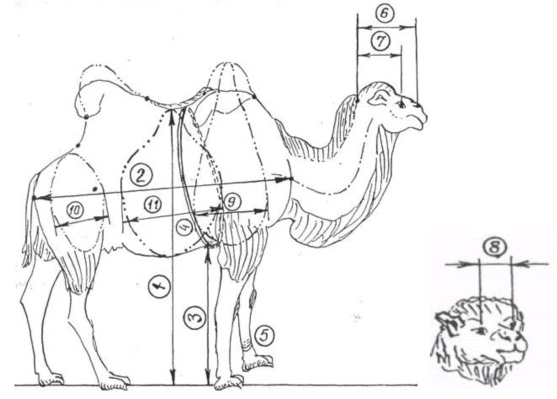 где:1 – высота спины между горбами измеряется мерной палкой по вертикали от земли до срединной точки между горбами с точностью до 1 см;2 – длина туловища измеряется мерной палкой или мерной лентой от крайней передней точки плечелопаточного сустава до крайней задней точки седалищного бугра с точностью до 1 см;3 – высота груди над землей измеряется мерной палкой по вертикали от земли до середины грудной мозоли с точностью до 1 см;4 – обхват груди измеряется мерной лентой через середину грудной мозоли сзади переднего горба;5 – обхват пясти измеряется мерной лентой в наиболее тонкой части пясти (на границе верхней и средней трети);6 – длина головы измеряется мерной лентой;7 – длина лба измеряется мерной лентой;8 – ширина лба измеряется мерной лентой;9 – ширина груди измеряется мерной лентой;10 – ширина крупа измеряется мерной лентой;11 – максимальная ширина живота измеряется мерной лентой. Примечание. Все вышеуказанные промеры и другие признаки определяются у верблюдов в осенний период.5. Признак № 1. Направление продуктивности.Определяется визуально в возрасте 4 лет и старше у дромедаров, 5 лет и старше – у бактрианов: 6. Признаки № 2, 3. Верблюд-производитель, верблюдоматка: туловище, длина.Определяется измерением у дромедаров с 4 лет, у бактрианов – с 5 лет и старше.Степень выраженности признака соответствует следующим значениям, см: 7. Признаки № 4, 5. Верблюд-производитель, верблюдоматка: глубина груди.Определяется измерением от основания шеи до грудной кости.Степень выраженности признака соответствует следующим значениям, см: 8. Признаки № 6, 7. Верблюд-производитель, верблюдоматка: ширина груди.Определяется измерением по расстоянию между плечелопаточными сочленениями.Степень выраженности признака соответствует следующим значениям, см: 9. Признаки № 8, 9. Верблюд-производитель, верблюдоматка: обхват груди.Определяется измерением с помощью мерной ленты.Степень выраженности признака соответствует следующим значениям, см: 10. Признаки № 10, 11. Верблюд-производитель, верблюдоматка: плечи, развитие.Определяется визуально по развитию мышечной ткани: 11. Признаки № 12, 13. Верблюд-производитель, верблюдоматка: крестец, развитие.Определяется визуально по развитию мышечной ткани: 12. Признаки № 14, 15. Верблюд-производитель, верблюдоматка: ноги, длина.Определяется измерением от плече-лопаточного сочленения по длине ноги до земли.Степень выраженности признака соответствует следующим значениям, см: 13. Признаки № 16, 17. Верблюд-производитель, верблюдоматка: кожа, толщина.Определяется измерением штангенциркулем на средине последнего ребра. Так как при оттягивании кожи образуется складка, то показания штангенциркуля необходимо разделить пополам.Степень выраженности признака соответствует следующим значениям, мм: 14. Признак № 18. Горб: количество.Определяется визуально в возрасте 2 месяцев у дромедаров, в 3 месяца – у бактрианов.15. Признак № 19. Горб: величина.Определяется визуально в 18 месяцев: 16. Признак № 20. Голова: профиль.Определяется визуально в 18 месяцев у дромедаров, бактрианов: 17. Признак № 21. Голова: лоб.Определяется визуально в 18 месяцев и старше путем измерений: 18. Признак № 22. Голова: лицевая часть.Определяется визуально в 18 месяцев и старше: 19. Признак № 23. Уши: длина.Определяется в 18 месяцев и старше путем измерений.Степень выраженности признака соответствует следующим значениям, см: 20. Признак № 24. Шея: профиль.Определяется визуально в 18 месяцев и старше: 21. Признак № 25. Руно: основная окраска.Определяется визуально с 2 лет и старше во время весенней стрижки.22. Признак № 26. Руно: дополнительная окраска.Определяется визуально по наличию шерстных волокон, отличающихся по цвету от основной окраски, доля которых превышает 20 %.23. Признак № 27. Кроющий волос: основная окраска.Определяется визуально по преобладающей масти кроющего шерстного покрова.24. Признак № 28. Кроющий волос: дополнительная окраска.Определяется визуально по наличию шерстных волокон, отличающихся по цвету от основной окраски кроющего волоса, доля которых превышает 10 %.25. Признак № 29. Шерсть гривы: длина.Определяется измерением у бактрианов с 3 лет и старше.Степень выраженности признака соответствует следующим значениям, см: 26. Признак № 30. Туловище: оброслость шерстью.Определяется визуально по распределению шерсти по всему туловищу с 3 лет и старше: 27. Признак № 31. Шерсть: выход чистого волокна.Определяется измерением с 4 лет у дромедаров, с 5 лет у бактрианов и старше от общей массы настрига шерсти. Степень выраженности признака соответствует следующим значениям, %: 28. Признак № 32. Челка на голове.Определяется визуально на предмет наличия или отсутствия.29. Признак № 33. Челка на голове: длина галифе.Длина галифе определяется измерением.Степень выраженности признака соответствует следующим значениям, см: 30. Признак № 34. Галифе на передних ногах.Определяется наличие опуши шерсти на предплечье визуально.31. Признак № 35. Галифе на передних ногах: длина.Длина галифе определяется измерением.Степень выраженности признака соответствует следующим значениям, см: 32. Признак № 36. Грива на шее: длина.Определяется измерением в области затылочной части головы и шеи.Степень выраженности признака соответствует следующим значениям, см: 33. Признак № 37. Эполеты: наличие.Определяется визуально по опушке шерсти на лопатке у дромедаров в 12 месяцев и старше. У бактрианов эполеты отсутствуют.34. Признак № 38. Эполеты: длина шерсти.Степень выраженности признака соответствует следующим значениям, см: 35. Признак № 39. Вымя верблюдоматки: форма.Определяется визуально: 36. Признак № 40. Вымя: соски, длина.Определяется измерением на третьем месяце лактации.Степень выраженности признака соответствует следующим значениям, см: 37. Признак № 41. Вымя: соски, толщина.Степень выраженности признака соответствует следующим значениям, см: 38. Признак № 42. Расстояние между передними сосками.Степень выраженности признака соответствует следующим значениям, см: 39. Признак № 43. Расстояние между задними сосками.Степень выраженности признака соответствует следующим значениям, см: 40. Признак № 44. Расстояние между передними и задними сосками.Степень выраженности признака соответствует следующим значениям, см: 41. Признак № 45. Молочность верблюдоматок.Оценивается у 5 верблюдоматок в возрасте 4 лет и старше по надою за 210 дней лактации.Степень выраженности признака соответствует следующим средним значениям, литр: 42. Признак № 46. Мясная продуктивность.Оценивается по результатам забоя 5 животных в возрасте 2,5 лет.Степень выраженности признака определяют по убойному выходу мяса, %: IV. Анкета селекционного достиженияАНКЕТАселекционного достижения2. Заявитель _________________________________________________________________3. Категория селекционного достижения: порода [ ], тип [ ], кросс [ ], линия [ ].4. Предлагаемое название ______________________________________________________5. Селекционный номер _______________________________________________________6. Сведения о происхождении, особенности поддержания и размножения _____________________________________________________________________________7. Признаки породы (цифры в скобках соответствуют номеру признака в таблице признаков). В квадратных скобках укажите степень выраженности признака: 8. Похожая порода и отличия от этой породы: 9. Дополнительная информация:9.1. Особые требования к уровню кормления, технологии содержания и эксплуатации _____________________________________________________________________________9.2. Особые условия для испытания на отличимость, однородность и стабильность _____________________________________________________________________________10. Другая информация ________________________________________________________11. Требует ли порода предварительного разрешения для допуска к использованию в соответствии с государственным регулированием в области генно-инженерной деятельности?Да [ ]   Нет [ ]Получено ли такое разрешение?Да [ ]    Нет [ ]Если получено, то приложите копию данного разрешения.Оценка отличимости, однородности и стабильностиМесто проведения испытания ___________________________ год _____________________Название _________________________________________ Категория __________________(порода, тип, линия, кросс)Группа: Верблюды-производителиЧисло животных в учете ________________________________________ (не менее 5 голов)Оценка отличимости, однородности и стабильностиМесто проведения испытания ____________________________ год ___________________Название _________________________________________ Категория __________________(порода, тип, линия, кросс)Группа: ВерблюдоматкиЧисло животных в учете _______________________________________ (не менее 20 голов)Оценка отличимости, однородности и стабильностиМесто проведения испытания ____________________________ год ___________________Название ____________________________________ Категория _______________________(порода, тип, линия, кросс)Группа: Самцы в возрасте 18 месяцев и старшеЧисло животных в учете _______________________________________ (не менее 10 голов)Оценка отличимости, однородности и стабильностиМесто проведения испытания _____________________________ год ___________________Название ______________________________________ Категория _____________________(порода, тип, линия, кросс)Группа: Самки в возрасте 18 месяцев и старшеЧисло животных в учете _______________________________________ (не менее 10 голов)Оценка отличимости, однородности и стабильностиМесто проведения испытания ____________________________ год __________________Название _______________________________________ Категория ___________________(порода, тип, линия, кросс)Группа: Животные в возрасте 2,5 летЧисло животных в учете _______________________________________ (не менее 3 голов)ОЦЕНКА
апробируемых новых пород, типов, линий и кроссов маралов (Cervus elaphus sibiricus Severtzov) на отличимость, однородность, стабильность и устойчивость к заболеваниямI. Общие положения1. Для оценки степени выраженности признаков апробируемой породы, типа, линии, кросса отбираются не менее 35 сайков и 35 саюшек в возрасте 18 месяцев, 35 перворожков в 24 месяца, 35 маралушек в 2 года 6 месяцев, 35 маралух в 3 года 6 месяцев и 20 маралов-производителей в возрасте 5 лет и старше. Отбор животных проводят методом случайной выборки.2. Учет признаков проводится по апробируемой и похожей общеизвестной породе (по оцениваемым типу, линии и исходной породе) в соответствии со Шкалой оценки признаков, руководствуясь правилами, указанными в разделе III настоящего приложения. При необходимости апробируемое и сравниваемое селекционные достижения могут быть оценены по дополнительным признакам.3. Селекционное достижение признается однородным и стабильным в том случае, если количество нетипичных животных по качественным признакам составляет не более 6 % от исследуемого поголовья, а по количественным признакам – если коэффициент вариации апробируемого селекционного достижения не превышает коэффициент вариации сравниваемого селекционного достижения в 1,5 раза.II. Оценка признаков мараловШКАЛА ОЦЕНКИпризнаков мараловПримечание. В настоящей Шкале оценки используются сокращения, которые означают следующее:(*) – обязательный признак;(+) – признак сопровождают объяснениями или рисунком;ВО – визуальная оценка;И – измерение;18–30 – возраст учета в месяцах.Признак устойчивости к заболеваниям отнесен к дополнительному признаку и может быть указан при испытании новой породы, типа, линии, в случае если он действительно выявлен и может быть доказан в сравнительном аспекте.III. Объяснения и методы4. Признаки № 1 и 2. Саёк, саюшка: основная окраска (масть).Оценивается по цвету волосяного покрова.5. Признаки № 3 и 4. Саёк, саюшка: дополнительная окраска.Оценивается по цвету дополнительной окраски волосяного покрова, составляющей меньшую часть площади тела.5. Признаки № 5 и 6. Саёк, саюшка: дополнительная окраска на голове.Оценивается по форме и расположению дополнительной окраски.6. Признаки № 7 и 8. Саёк, саюшка: дополнительная окраска на туловище.Оценивается по расположению дополнительной окраски волосяного покрова, составляющей меньшую часть площади тела.7. Признак № 12. Голова марала-производителя: профиль.Определяется визуально:8. Признак № 13. Голова маралухи: профиль.9. Признаки № 14 и 15. Голова марала-производителя, маралухи: длина.Измеряется мерным циркулем расстояние от середины затылочного гребня до носового зеркала с точностью до 0,1 см.Степень выраженности признака соответствует следующим средним значениям, см:10. Признаки № 16 и 17. Лоб марала-производителя, маралухи: ширина.Измеряется мерным циркулем расстояние между наиболее отдаленными точками глазных орбит с точностью до 0,1 см.Степень выраженности признака соответствует следующим средним значениям, см:11. Признаки № 18 и 19. Зад марала-производителя, маралухи: ширина в маклоках.Измеряется мерным циркулем расстояние в наружных углах подвздошной кости (маклоках) с точностью до 0,1 см.Степень выраженности признака соответствует следующим средним значениям, см: 12. Признаки № 20 и 21. Таз марала-производителя, маралухи: ширина.Измеряется мерным циркулем расстояние между крайними наружными выступами седалищных бугров с точностью до 0,1 см.Степень выраженности признака соответствует следующим средним значениям, см: 13. Признаки № 22 и 23. Туловище марала-производителя, маралухи: длина.Измеряется мерной палкой расстояние от крайней передней точки выступа плечевой кости до крайнего заднего внутреннего выступа седалищного бугра с точностью до 0,1 см.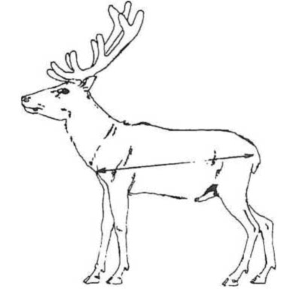 Степень выраженности признака соответствует следующим средним значениям, см:14. Признаки № 24 и 25. Кожа марала-производителя, маралухи: толщина.Измеряется штангенциркулем на середине последнего ребра с точностью до 0,1 мм. Так как при оттягивании кожи образуется складка, то показания штангенциркуля необходимо разделить пополам.Степень выраженности признака соответствует следующим средним значениям, мм: 15. Признаки № 26 и 27. Линька волосяного покрова туловища марала-производителя, маралухи.Определяется визуально в весенний период по срокам смены волосяного покрова (май–июнь).Степень выраженности признака соответствует следующим значениям: 16. Признаки № 28 и 29. Пясть марала-производителя, маралухи: обхват.Измеряется мерной лентой обхват пясти в нижнем конце верхней ее трети с точностью до 0,1 см.Степень выраженности признака соответствует следующим средним значениям, см: 17. Признак № 30. Панты марала-перворожки: масса пары.Панты взвешиваются сразу после спиливания их с головы на электронных или механических весах среднего класса точности с пределом взвешивания до 50 кг, с допускаемой погрешностью не более 0,1 %.Степень выраженности признака соответствует следующим средним значениям, кг: 18. Признак № 31. Панты марала-производителя: масса пары.Панты взвешиваются сразу после спиливания их с головы на электронных или механических весах среднего класса точности с пределом взвешивания до 50 кг, с допускаемой погрешностью не более 0,1 %.Степень выраженности признака соответствует следующим средним значениям, кг: 19. Признак № 32. Панты марала-производителя: цвет волосяного покрова.Оценивается визуально по цвету волосяного покрова перед срезкой пантов с головы животного.20. Признак № 33. Панты марала-производителя: густота волосяного покрова.Оценивается визуально перед взвешиванием по густоте и длине волосяного покрова: 21. Признак № 34. Панты марала-производителя: высота «стакана».Измеряется мерной линейкой расстояние между поверхностью лобных костей и границей костного выроста с точностью до 0,1 см.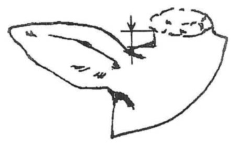 Степень выраженности признака соответствует следующим средним значениям, см: 22. Признак № 35. Панты марала-производителя: толщина «коронки».После срезки пантов окружность оставшейся части на голове животных («коронка») измеряется мерной лентой с точностью до 0,1 см.Степень выраженности признака соответствует следующим средним значениям, см: IV. Анкета селекционного достиженияАНКЕТА
селекционного достижения2. Заявитель __________________________________________________________________3. Категория селекционного достижения: порода [ ], тип [ ], кросс [ ], линия [ ].4. Предлагаемое название ______________________________________________________5. Селекционный номер ________________________________________________________6. Сведения о происхождении, особенности поддержания и размножения _____________________________________________________________________________7. Признаки породы (цифры в скобках соответствуют номеру признака в таблице признаков). В квадратных скобках укажите степень выраженности признака: 8. Похожая порода и отличия от этой породы: 9. Дополнительная информация:9.1. Особые требования к уровню кормления, технологии содержания и эксплуатации _____________________________________________________________________________9.2. Особые условия для испытания на отличимость, однородность и стабильность _____________________________________________________________________________9.3. Другая информация ________________________________________________________10. Требует ли порода предварительного разрешения для допуска к использованию в соответствии с законодательством о государственном регулировании в области генно-инженерной деятельности?Да [ ]   Нет [ ]Получено ли такое разрешение?Да [ ]   Нет [ ]Если получено, то приложите копию данного разрешения.Оценка отличимости, однородности и стабильностиМесто проведения испытания ________________________________ год ______________Название ____________________________________ Категория ______________________(порода, тип, линия, кросс)Группа: СайкиЧисло животных в учете ______________________________________ (не менее 35 голов)Оценка отличимости, однородности и стабильностиМесто проведения испытания ____________________________ год ___________________Название _____________________________________ Категория _____________________(порода, тип, линия, кросс)Группа: СаюшкиЧисло животных в учете ____________________________________________ (не менее 35)Оценка отличимости, однородности и стабильностиМесто проведения испытания ____________________________ год __________________Название _____________________________________ Категория _____________________(порода, тип, линия, кросс)Группа: Маралы-перворожкиЧисло животных в учете ______________________________________ (не менее 35 голов)Оценка отличимости, однородности и стабильностиМесто проведения испытания ____________________________ год ___________________Название _____________________________________ Категория _____________________(порода, тип, линия, кросс)Группа: Маралы-производителиЧисло животных в учете ______________________________________ (не менее 20 голов)Оценка отличимости, однородности и стабильностиМесто проведения испытания ____________________________ год ___________________Название _____________________________________ Категория _____________________(порода, тип, линия, кросс)Группа: МаралухиЧисло животных в учете ______________________________________ (не менее 35 голов)ОЦЕНКА
апробируемых новых пород, типов, линий и кроссов северных оленей (Rangifer tarandus L.) на отличимость, однородность, стабильность и устойчивость к заболеваниямI. Общие положения1. Для оценки степени выраженности признаков апробируемой породы, типа, линии, кросса северных оленей отбираются не менее 35 телочек и 35 бычков в возрасте 5–6 месяцев, 35 телок в возрасте 18 месяцев, 35 важенок в возрасте 2,5 года, 20 третьяков-производителей в возрасте 2 лет и 4 месяцев, испытания третьяков-производителей проводятся перед гоном (в середине августа), важенок – во время коральных работ в сентябре, если в разделе III настоящего приложения не указано иное. Отбор животных проводят методом случайной выборки.2. Учет признаков проводится по апробируемой и похожей общеизвестной породе (по оцениваемым типу, линии и исходной породе) в соответствии со Шкалой оценки признаков, руководствуясь правилами, указанными в разделе III настоящего приложения. При необходимости апробируемое и сравниваемое селекционные достижения могут быть оценены по дополнительным признакам.3. Селекционное достижение признается однородным и стабильным в том случае, если количество нетипичных животных по качественным признакам составляет не более 6 % от исследуемого поголовья, а по количественным признакам – если коэффициент вариации апробируемого селекционного достижения не превышает коэффициент вариации сравниваемого селекционного достижения в 1,5 раза.II. Оценка признаков северных оленейШКАЛА ОЦЕНКИсеверных оленейПримечание. В настоящей Шкале оценки используются сокращения, которые означают следующее:(*) – обязательный признак;(+) – признак сопровождают объяснениями или рисунком;ВО – визуальная оценка;И – измерение.Признак устойчивости к заболеваниям отнесен к дополнительному признаку и может быть указан при испытании новой породы, типа, линии, в случае если он действительно выявлен и может быть доказан в сравнительном аспекте.III. Объяснения и методы4. Признак № 1. Туловище: основная окраска (масть).Оценивается по цвету волосяного покрова.5. Признаки № 2 и 3. Туловище: дополнительная окраска.Оценивается по наличию и цвету дополнительной окраски волосяного покрова, составляющей меньшую часть площади.6. Признак № 4. Животное: расположение дополнительной окраски на туловище.Оценивается по расположению дополнительной окраски волосяного покрова, составляющей меньшую часть площади тела.7. Признак № 6. Животное: расположение дополнительной окраски на голове.Оценивается по форме и расположению дополнительной окраски.8. Признаки № 8 и 9. Голова третьяка-производителя, важенки: профиль.Определяется визуально. 9. Признаки № 10 и 11. Голова третьяка-производителя, важенки: длина.Измеряется мерным циркулем расстояние от середины затылочного гребня до носового зеркала с точностью до 0,1 см.Степень выраженности признака соответствует следующим средним значениям, см:10. Признаки № 12 и 13. Лоб третьяка-производителя, важенки: ширина.Измеряется мерным циркулем расстояние между наиболее отдаленными точками глазных орбит с точностью до 0,1 см.Степень выраженности признака соответствует следующим средним значениям, см:11. Признаки № 14 и 15. Зад третьяка-производителя, важенки: ширина в маклоках.Измеряется мерным циркулем расстояние в наружных углах подвздошной кости (маклоках) с точностью до 0,1 см.Степень выраженности признака соответствует следующим средним значениям, см:12. Признаки № 16 и 17. Туловище третьяка-производителя, важенки: длина.Измеряется мерной палкой расстояние от крайней передней точки выступа плечевой кости до крайнего заднего внутреннего выступа седалищного бугра с точностью до 0,1 см.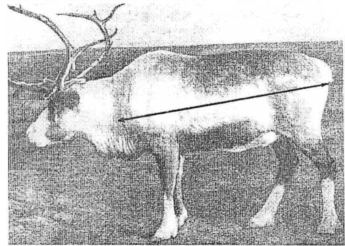 Степень выраженности признака соответствует следующим средним значениям, см: 13. Признаки № 18 и 19. Грудь третьяка-производителя, важенки: глубина.Измеряется мерной палкой (за лопатками) от холки до грудной кости с точностью до 0,1 см.Степень выраженности признака соответствует следующим средним значениям, см:14. Признаки № 20 и 21. Грудь третьяка-производителя, важенки: обхват.Измеряется мерной лентой обхват груди за лопатками с точностью до 0,1 см.Степень выраженности признака соответствует следующим средним значениям, см:15. Признаки № 22 и 23. Пясть третьяка-производителя, важенки: обхват.Измеряется мерной лентой обхват пясти в нижнем конце ее верхней трети с точностью до 0,1 см.Степень выраженности признака соответствует следующим средним значениям, см:15. Признаки № 24 и 25. Бычок, телочка: живая масса в 5–6 месяцев.Определяется взвешиванием на электронных или механических весах среднего класса точности с пределом взвешивания до 300 кг с точностью до 0,1 кг.Степень выраженности признака соответствует следующим средним значениям, кг: 16. Признаки № 26 и 27. Живая масса третьяка-производителя в возрасте 2 лет 4 месяцев, важенки – 2 лет 6 месяцев.Определяется взвешиванием на весах с точностью до 1 кг.Степень выраженности признака соответствует следующим средним значениям, кг: 17. Признак № 28. Рога третьяка-производителя: длина.Измеряется мерной лентой: длина – от основания до крайней точки ствола рога с точностью до 0,1 см. Длины обоих рогов суммируются и делятся пополам.Степень выраженности признака соответствует следующим средним значениям, см: 18. Признак № 29. Панты третьяка-производителя: масса пары.Взвешиваются сырые панты на электронных или механических весах среднего класса точности с пределом взвешивания до 50 кг с погрешностью не более 0,1 %.Степень выраженности признака соответствует следующим средним значениям, кг: IV. Устойчивость к заболеваниям у оленей19. Для оценки потенциальной генетической предрасположенности к заражению смертельно опасным прионным заболеванием хронического изнурения (CWD) для трех региональных группировок дикого и двух домашнего северного оленя Rangifer tarandus Европейского Севера России получены нуклеотидные последовательности гена прионного белка PRNP. Обнаружено семь однонуклеотидных полиморфизмов, соответствующих заменам в шести кодонах прионного белка PrP – 2(V/M), 129(G/S), 138(S/N), 169(V/M), 176(N/D) и 225(S/Y), описано шесть аллелей белка PrP.Генотипы с аспарагином (N) в кодоне 138 (138NN и 138SN), ассоциированные с повышенной устойчивостью к заражению CWD, в группировках диких северных оленей Новой Земли, Кольского полуострова и лесных районов Архангельской области и Республики Коми обнаружены у 8,7, 14,3 и 18,2 % особей соответственно. Установлено, что частота встречаемости этих генотипов у домашних оленей Республики Коми и острова Колгуев была выше – 37,5 и 42,1 % соответственно.Отмечено, что в связи с преобладанием генотипов PrP с серином в кодоне 138 (138SS), ассоциированных с повышенной восприимчивостью к заражению CWD, а также с появлением этого заболевания среди северных оленей, лосей и благородных оленей в Скандинавии существует реальная угроза распространения CWD среди северных оленей европейской части России.V. Анкета селекционного достиженияАНКЕТАселекционного достижения2. Заявители: _________________________________________________________________3. Категория селекционного достижения: порода [ ], тип [ ], кросс [ ], линия [ ].4. Предлагаемое название ______________________________________________________5. Селекционный номер ________________________________________________________6. Сведения о происхождении, особенности поддержания и размножения _____________________________________________________________________________7. Признаки породы (цифры в скобках соответствуют номеру признака в таблице признаков). В квадратных скобках укажите степень выраженности признака: 8. Похожая порода и отличия от этой породы9. Дополнительная информация:9.1. Особые требования к уровню кормления, технологии содержания и эксплуатации _____________________________________________________________________________9.2. Особые условия для испытания на отличимость, однородность и стабильность _____________________________________________________________________________9.3. Другая информация _______________________________________________________10. Требует ли порода предварительного разрешения для допуска к использованию в соответствии с государственным регулированием в области генно-инженерной деятельности?Да [ ]   Нет [ ]Получено ли такое разрешение?Да [ ]   Нет [ ]Если получено, то приложите копию данного разрешения.Оценка отличимости, однородности и стабильностиМесто проведения испытаний _________________________________ год ______________Название _______________________________________ Категория ____________________(порода, тип, линия)Группа: Бычки в возрасте 5–6 месяцевЧисло в учете ________________________________________________ (не менее 35 голов)Оценка отличимости, однородности и стабильностиМесто проведения испытаний _________________________________ год ______________Название _______________________________________ Категория ____________________(порода, тип, линия)Группа: Телочки в возрасте 5–6 месяцевЧисло в учете ________________________________________________ (не менее 35 голов)Оценка отличимости, однородности и стабильностиМесто проведения испытаний _________________________________ год ______________Название _______________________________________ Категория ____________________(порода, тип, линия, кросс)Группа: Третьяк-производитель в возрасте 2 лет 4 месяцевЧисло в учете _______________________________________________ (не менее 20 голов)Оценка отличимости, однородности и стабильностиМесто проведения испытаний _________________________________ год ______________Название _______________________________________ Категория ____________________(порода, тип, линия, кросс)Группа: Важенка в возрасте 2 лет 6 месяцевЧисло в учете ________________________________________________ (не менее 35 голов)Примечание. Необходимо указать формулы, по которым производился расчет показателей признаков.ОЦЕНКА
апробируемых новых пород, типов, линий и кроссов кур (Gallus gallus L.) на отличимость, однородность, стабильность и устойчивость к заболеваниямI. Общие положения1. Для оценки степени выраженности признаков апробируемой породы, типа, линии, кросса кур отбираются не менее 50 петушков и 50 курочек суточных цыплят, 50 петушков и 50 курочек в 5-недельном возрасте мясных кур, 15 петухов и 100 кур не моложе 52-недельного возраста, 100 яиц, если в разделе III настоящего приложения не указано иное. Отбор животных проводят методом случайной выборки.2. Учет признаков проводится по апробируемой и похожей общеизвестной породе (по оцениваемым типу, линии и исходной породе) в соответствии со Шкалой оценки признаков, руководствуясь правилами, указанными в разделе III настоящего приложения. При необходимости апробируемое и сравниваемое селекционные достижения могут быть оценены по дополнительным признакам.3. Селекционное достижение признается однородным и стабильным в том случае, если количество нетипичных животных по качественным признакам составляет не более 10 % от исследуемого поголовья, а по количественным признакам – если коэффициент вариации апробируемого селекционного достижения не превышает коэффициент вариации сравниваемого селекционного достижения в 1,5 раза.II. Оценка признаков курШКАЛА ОЦЕНКИ
курПримечание. В настоящей Шкале оценки используются сокращения, которые означают следующее:(*) – обязательный признак;(+) – признак сопровождают объяснениями или рисунком.Признак устойчивости к заболеваниям отнесен к дополнительному признаку и может быть указан при испытании новой породы, типа, линии, в случае если он действительно выявлен и может быть доказан в сравнительном аспекте.III. Объяснения и методы4. Признак № 8. Цыпленок: оперяемость.У цыплят с медленной оперяемостью кроющие перья крыла длиннее или равны маховым перьям, у быстрооперяющихся цыплят маховые перья длиннее кроющих. 5. Признаки № 9 и 10. Петушок, курочка: живая масса.Определяется методом индивидуального взвешивания в возрасте 5 недель.Степень выраженности признака соответствует следующим средним значениям, г: 6. Признаки № 11 и 12. Петух, курица: живая масса.Выраженность признака определяется методом индивидуального взвешивания с точностью до 0,1 кг.Степень выраженности признака соответствует следующим средним значениям, кг: 7. Признак № 28. Гребень: форма.Определяется визуально. Степень выраженности признака соответствует породе-эталону.8. Признаки № 31 и 32. Петух, курица: длина плюсны.Измеряется от точки ее соединения с голенью до угла, образуемого третьим и четвертым пальцами.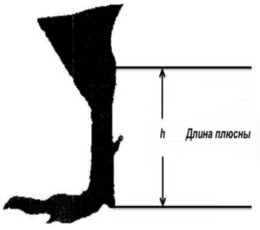 Степень выраженности признака соответствует следующим средним значениям, см: 9. Признаки № 33 и 34. Петушок, курочка: ширина груди.Определяется в 5-недельном возрасте обхват туловища сантиметровой лентой на уровне средней части килевой кости, полученное число делят пополам.Степень выраженности признака соответствует 1/2 обхвата туловища и выражается следующим средним значением, см:10. Признаки № 35 и 36. Петух, курица: длина киля.Измеряется циркулем в 52-недельном возрасте между передним и задним концом грудной кости, см.Степень выраженности признака соответствует следующим средним значениям, см: 11. Признак № 37. Курица: яйценоскость.Определяется методом ежедневного учета снесенных курицей яиц за 68 недель жизни (куры яичные) и 60 недель жизни (куры мясные и иные).Степень выраженности признака соответствует следующим средним значениям, шт.: 12. Признак № 38. Яйцо: выводимость.Выраженность признака оценивается по количеству вылупившихся цыплят из оплодотворенных яиц при инкубации не менее 100 яиц, хранившихся не более 7 суток, за 40 недель жизни (куры яичные) и 34 недели жизни (куры мясные и иные).Степень выраженности признака соответствует следующим средним значениям, в %: 13. Признак № 39. Яйцо: масса.Выраженность признака определяется в 52-недельном возрасте кур методом взвешивания 100 яиц 3-дневного сбора.Степень выраженности признака соответствует следующим средним значениям, г:14. Признак № 40. Яйцо: плотность.Методом случайной выборки отбирается 30 яиц. Плотность определяется методом расчета при определении массы каждого яйца в воздухе и воде (t – 12–18 °С) по формуле: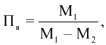 где:Пя – плотность яйца;M1 – масса яйца в воздухе;М2 – масса яйца в воде.Степень выраженности признака соответствует следующим средним значениям, г/см3: 15. Признак № 41. Яйцо: цвет скорлупы.Определяется визуально по 50 отобранным методом случайной выборки яйцам перед определением массы.IV. Устойчивость к заболеваниям у птиц16. Куры и другие виды птиц чувствительны ко многим патогенным и непатогенным микроорганизмам. Их восприимчивость и устойчивость к определенным заболеваниям в значительной степени контролируется генетической системой, что указывает на возможность селекционной профилактики. Наиболее распространенными болезнями вирусной этиологии, относящимися к группе опухолей, являются болезнь Марека (БМ), лейкоз и саркома Рауса.Восприимчивость к болезни Марека, как и устойчивость, генетически детерминирована. Наследуемость устойчивости в разных родственных группах оценивается от 19 до 67 %. Установлена положительная корреляция между устойчивостью птиц к болезни Марека, яйценоскостью кур и средней продолжительностью жизни.У восприимчивых цыплят обнаружены более высокие уровни сывороточных антител, чем у их резистентных сверстников в пораженных стадах. У цыплят резистентных линий находят небольшое количество вирусов, или они вообще отсутствуют, что можно использовать в качестве критерия отбора на устойчивость к болезни Марека. Устойчивость к этой болезни коррелирует с определенными аллелями групп крови, а также гемоглобина.Генетически резистентные птицы характеризуются более низкой живой массой и меньшей массой яиц, но яйценоскость у них выше, чем у птиц с большой массой и быстрым ростом.Вакцинация генетически резистентных линий птицы приводит к сокращению на 60 % потерь в зараженных стадах.Селекция на повышение устойчивости популяции птиц в сочетании с вакцинацией позволяет существенно снизить смертность птиц от болезни Марека.17. Кроме этого, существуют наследственные аномалии у птиц. Проявляются аномалии в форме изменений в строении скелета, конечностей, клюва, изменения оперения, функциональных нарушений.Среди генетических аномалий кур установлено большое разнообразие форм карликовости:микромелия («клюв попугая») характеризуется укороченными и утолщенными конечностями, затруднениями при вылуплении цыплят, часто обнаруживают в породе леггорн;хондродистрофия – укорочение трубчатых костей, «клюв попугая», в легкой форме «клюв попугая» отсутствует, описана у красных род-айлендов;карликовость – укороченная верхняя часть клюва, перекрученные ноги, кривая шея;тиреогенная карликовость – «клюв попугая», укорочение конечностей, пальцы выгнуты наружу;наномелия – сильная гипоплазия конечностей, брахицефалия, «клюв попугая», гибель зародыша наступает к концу инкубации;амеоподия – редукция ног и крыльев; зарегистрирована у леггорнов;коротконогость – у гетерозигот отмечают укорочение конечностей, а гомозиготы погибают на 4-е сутки инкубации.Несколько аномалий птиц связаны с нарушениями нервной системы:атаксия – цыплята не могут стоять, кривошея, описана у нью-гемпширов и суссексов;врожденное дрожание – вылупившиеся цыплята дрожат, выживаемость низкая, доминантный признак описан у леггорнов;дрожание, или вибрирование – отмечают запрокидывание головы и встряхивание ею, кривошея;трясучка – вибрирующие движения выражены не так резко, как в предыдущей форме;сонливость – отмечают вялость, сонливость, одышку и тетанические судороги;пароксизм – угнетение роста, тетания, дрожание, последние два дефекта наследуются как сцепленные с полом аномалии.К наследственным уродствам относят различные типы полидактилии (многолапости), многие из аномалий лицевых костей – отсутствие или укороченность верхней, нижней или обеих челюстей и другие сочетаются с недоразвитием глаз.Отдельные мутации обусловливают гибель во время инкубации или во время роста на 23–123-и сутки. Обнаруживают нарушение в соотношении полов, что указывает на сцепленное с Х-хромосомой наследование. Выводимость яиц при этом низкая.К наследственным аномалиям птиц относят неспособность к вылуплению. У кур этот летальный фактор наследуется по доминантному типу.Частота генетических аномалий у птиц, как и у других видов животных, резко возрастает при родственном разведении. Во избежание накопления мутантных генов в популяциях птиц необходима регистрация их вредного проявления в стадах племенных хозяйств. При этом гетерозиготных самцов и самок следует выбраковывать.V. Анкета селекционного достиженияАНКЕТАселекционного достижения2. Заявитель __________________________________________________________________3. Категория селекционного достижения: порода [ ], тип [ ], кросс [ ], линия [ ].4. Предлагаемое название ______________________________________________________5. Селекционный номер ________________________________________________________6. Сведения о происхождении, особенности поддержания и размножения _____________________________________________________________________________7. Признаки породы (цифры в скобках соответствуют номеру признака в таблице признаков). В квадратных скобках укажите степень выраженности признака: 8. Похожая порода и отличия от этой породы9. Дополнительная информация:9.1. Особые требования к уровню кормления, технологии содержания и эксплуатации _____________________________________________________________________________9.2. Особые условия для испытания на отличимость, однородность и стабильность _____________________________________________________________________________9.3. Другая информация ________________________________________________________10. Требует ли порода предварительного разрешения для допуска к использованию в соответствии с законодательством о государственном регулировании в области генно-инженерной деятельности?Да [ ]   Нет [ ]Получено ли такое разрешение?Да [ ]   Нет [ ]Если получено, то приложите копию данного разрешения.Оценка отличимости, однородности и стабильностиМесто проведения испытания ______________________________ год _________________Название _________________________________________ Категория __________________(порода, тип, линия, кросс)Группа: Петухи в 52-недельном возрастеЧисло птиц в учете ___________________________________________ (не менее 15 голов)Оценка отличимости, однородности и стабильностиМесто проведения испытания _________________________________ год _______________Название ____________________________________________ Категория _______________(порода, тип, линия, кросс)Группа: Куры в 52-недельном возрастеЧисло птиц в учете ___________________________________________ (не менее 100 голов)Оценка отличимости, однородности и стабильностиМесто проведения испытания ____________________________________ год ___________Название __________________________________________ Категория _________________(порода, тип, линия, кросс)Группа: Петушки в суточном возрастеЧисло птиц в учете ___________________________________________ (не менее 50 голов)Оценка отличимости, однородности и стабильностиМесто проведения испытания ______________________________ год __________________Название ________________________________________ Категория ___________________(порода, тип, линия, кросс)Группа: Курочки в суточном возрастеЧисло птиц в учете ___________________________________________ (не менее 50 голов)Оценка отличимости, однородности и стабильностиМесто проведения испытания ________________________________ год _______________Название ______________________________________________ Категория _____________(порода, тип, линия, кросс)Группа: Петушки мясных кур в 5-недельном возрастеЧисло птиц в учете ___________________________________________ (не менее 50 голов)Оценка отличимости, однородности и стабильностиМесто проведения испытания _______________________________ год _______________Название _________________________________________ Категория _________________(порода, тип, линия, кросс)Группа: Курочки мясных кур в 5-недельном возрастеЧисло птиц в учете __________________________________________ (не менее 50 голов)Оценка отличимости, однородности и стабильностиМесто проведения испытания ______________________________ год ________________Название _________________________________________ Категория _________________(порода, тип, линия, кросс)Группа: Куры (инкубационное яйцо)Число яиц в учете ____________________________________________ (не менее 100 яиц)ОЦЕНКА
апробируемых новых пород, типов, линий и кроссов гусей (Anser anseir L.) на отличимость, однородность, стабильность и устойчивость к заболеваниямI. Общие положения1. Для оценки степени выраженности признаков апробируемой породы, типа, линии, кросса гусей отбирается не менее 30 гусачков и 30 гусачек в суточном возрасте, 30 гусачков и 30 гусачек в 9-недельном возрасте, 15 гусаков и 45 гусынь в 52-недельном возрасте и старше, а также 50 яиц, если в разделе III настоящего приложения не указано иное. Отбор животных проводится методом случайной выборки.2. Учет признаков проводится по апробируемой и похожей общеизвестной породе (по оцениваемым типу, линии и исходной породе) в соответствии со Шкалой оценки признаков, руководствуясь правилами, указанными в разделе III настоящего приложения. При необходимости апробируемое и сравниваемое селекционные достижения могут быть оценены по дополнительным признакам.3. Селекционное достижение признается однородным и стабильным в том случае, если количество нетипичных животных по качественным признакам составляет не более 10 % от исследуемого поголовья, а по количественным признакам – если коэффициент вариации апробируемого селекционного достижения не превышает коэффициент вариации сравниваемого селекционного достижения в 1,5 раза.II. Оценка признаков курШКАЛА ОЦЕНКИ
гусейПримечание. В настоящей Шкале оценки используются сокращения, которые означают следующее:(*) – обязательный признак;(+) – признак сопровождают объяснениями или рисунком;ВО – визуальная оценка;И – измерение;9–52 – возраст учета в неделях.Признак устойчивости к заболеваниям отнесен к дополнительному признаку и может быть указан при испытании новой породы, типа, линии, в случае если он действительно выявлен и может быть доказан в сравнительном аспекте.III. Объяснения и методы4. Признаки № 7 и 16. Гусачек, гусачка: живая масса.Определяется методом индивидуального взвешивания в возрасте 9 недель с точностью до 10 г.Степень выраженности признака соответствует следующим средним значениям, г: 5. Признаки № 8 и 17. Гусачок, гусачка: грудь, обхват.Измеряется мерной лентой у основания крыльев с точностью до 0,1 см. Степень выраженности признака соответствует следующим средним значениям, см: 6. Признаки № 9 и 18. Гусак, гусыня: живая масса.Определяется методом индивидуального взвешивания в возрасте 52 недель с точностью до 10 г.Степень выраженности признака соответствует следующим средним значениям, г: 7. Признак № 24. Яйцо: масса.Взвешивается 50 яиц 3-дневного сбора от гусынь 40-недельного возраста и старше.Степень выраженности признака соответствует следующим средним значениям, г: IV. Анкета селекционного достиженияАНКЕТА
селекционного достижения2. Заявитель _________________________________________________________________3. Категория селекционного достижения: порода [ ], тип [ ], кросс [ ], линия [ ].4. Предлагаемое название ______________________________________________________5. Селекционный номер ________________________________________________________6. Сведения о происхождении, особенности поддержания и размножения ______________________________________________________________________________7. Признаки породы (цифры в скобках соответствуют номеру признака в таблице признаков). В квадратных скобках укажите степень выраженности признака: 8. Похожая порода и отличия от этой породы9. Дополнительная информация:9.1. Особые требования к уровню кормления, технологии содержания и эксплуатации _____________________________________________________________________________9.2. Особые условия для испытания на отличимость, однородность и стабильность _____________________________________________________________________________9.3. Другая информация _______________________________________________________10. Требует ли порода предварительного разрешения для допуска к использованию в соответствии с законодательством о государственном регулировании в области генно-инженерной деятельности?Да [ ]   Нет [ ]Получено ли такое разрешение?Да [ ]   Нет [ ]Если получено, то приложите копию данного разрешения.Оценка отличимости, однородности и стабильностиМесто проведения испытания ________________________________ год _______________Название _____________________________________ Категория ______________________(порода, тип, линия, кросс)Группа: Гусачок в суточном возрастеЧисло в учете ________________________________________________ (не менее 30 голов)Оценка отличимости, однородности и стабильностиМесто проведения испытания ______________________________ год _________________Название _______________________________________ Категория ___________________(порода, тип, линия, кросс)Группа: Гусачка в суточном возрастеЧисло в учете _______________________________________________ (не менее 30 голов)Оценка отличимости, однородности и стабильностиМесто проведения испытания _____________________________ год __________________Название _____________________________________ Категория _____________________(порода, тип, линия, кросс)Группа: Гусачок в 9-недельном возрастеЧисло в учете ____________________________________________________ (не менее 30)Оценка отличимости, однородности и стабильностиМесто проведения испытания ___________________________ год ____________________Название _____________________________________ Категория _____________________(порода, тип, линия, кросс)Группа: Гусачка в 9-недельном возрастеЧисло в учете _______________________________________________ (не менее 30 голов)Оценка отличимости, однородности и стабильностиМесто проведения испытания _______________________________ год ________________Название _________________________________________ Категория __________________(порода, тип, линия, кросс)Группа: Гусаки не моложе 52-недельного возрастаЧисло в учете ________________________________________________ (не менее 15 голов)Оценка отличимости, однородности и стабильностиМесто проведения испытания ____________________________ год ___________________Название __________________________________ Категория _________________________(порода, тип, линия, кросс)Группа: Гусыня не моложе 52-недельного возрастаЧисло в учете ________________________________________________ (не менее 45 голов)Оценка отличимости, однородности и стабильностиМесто проведения испытания ____________________________ год ___________________Название ______________________________________ Категория ____________________(порода, тип, линия, кросс)Группа: Гуси (яйца)Число в учете ________________________________________________ (не менее 50 голов)ОЦЕНКА
апробируемых новых пород, типов, линий и кроссов уток (Anas platyrhynchos L.) на отличимость, однородность, стабильность и устойчивость к заболеваниямI. Общие положения1. Для оценки степени выраженности признаков апробируемой породы, типа, линии, кросса уток отбирается не менее 50 селезней и 50 уточек в суточном возрасте, 50 селезней и 50 уточек молодняка в 7-недельном возрасте, 20 селезней и 80 уток не моложе 52-недельного возраста, а также 100 яиц, если в разделе III настоящего приложения не указано иное. Отбор животных проводится методом случайной выборки.2. Учет признаков проводится по апробируемой и похожей общеизвестной породе (по оцениваемым типу, линии и исходной породе) в соответствии со Шкалой оценки признаков, руководствуясь правилами, указанными в разделе III настоящего приложения. При необходимости апробируемое и сравниваемое селекционные достижения могут быть оценены по дополнительным признакам.3. Селекционное достижение признается однородным и стабильным в том случае, если количество нетипичных животных по качественным признакам составляет не более 10 % от исследуемого поголовья, а по количественным признакам – если коэффициент вариации апробируемого селекционного достижения не превышает коэффициент вариации сравниваемого селекционного достижения в 1,5 раза.II. Оценка признаков утокШКАЛА ОЦЕНКИ
утокПримечание. В настоящей Шкале оценки используются сокращения, которые означают следующее:(*) – обязательный признак;(+) – признак сопровождают объяснениями или рисунком;ВО – визуальная оценка;И – измерение;9–52 – возраст учета в неделях.Признак устойчивости к заболеваниям отнесен к дополнительному признаку и может быть указан при испытании новой породы, типа, линии, в случае если он действительно выявлен и может быть доказан в сравнительном аспекте.III. Объяснения и методы4. Признаки № 8 и 19. Селезень, уточка: живая масса.Определяется путем индивидуального взвешивания в возрасте 7 недель.Степень выраженности признака соответствует следующим средним значениям, г: 5. Признаки № 9 и 20. Селезень, уточка: грудь, обхват.Измеряется мерной лентой у основания крыльев.Степень выраженности признака соответствует следующим средним значениям, см:6. Признаки № 10 и 21. Селезень, утка: живая масса.Выраженность признака определяется путем индивидуального взвешивания в возрасте 52 недель.Степень выраженности признака соответствует следующим средним значениям, г:7. Признаки № 11 и 22. Селезень, утка: плюсна, длина.Измеряется от точки ее соединения с голенью до угла, образуемого третьим и четвертым пальцами.Степень выраженности признака соответствует следующим средним значениям, см: 8. Признаки № 12 и 23. Селезень, утка: киль, длина.Измеряется мерной лентой между передним и задним концом грудной кости.Степень выраженности признака соответствует следующим средним значениям, см: 9. Признак № 28. Яйцо: масса.Взвешивается 100 яиц 3-дневного сбора от уток 52-недельного возраста.Степень выраженности признака соответствует следующим средним значениям, г: IV. Анкета селекционного достиженияАНКЕТА
селекционного достижения2. Заявитель _________________________________________________________________3. Категория селекционного достижения: порода [ ], тип [ ], кросс [ ], линия [ ].4. Предлагаемое название ______________________________________________________5. Селекционный номер ________________________________________________________6. Сведения о происхождении, особенности поддержания и размножения _____________________________________________________________________________7. Признаки породы (цифры в скобках соответствуют номеру признака в таблице признаков). В квадратных скобках укажите степень выраженности признака: 8. Похожая порода и отличия от этой породы9. Дополнительная информация:9.1. Особые требования к уровню кормления, технологии содержания и эксплуатации _____________________________________________________________________________9.2. Особые условия для испытания на отличимость, однородность и стабильность _____________________________________________________________________________9.3. Другая информация _______________________________________________________10. Требует ли порода предварительного разрешения для допуска к использованию в соответствии с законодательством о государственном регулировании в области генно-инженерной деятельности?Да [ ]   Нет [ ]Получено ли такое разрешение?Да [ ]   Нет [ ]Если получено, то приложите копию данного разрешения. Оценка отличимости, однородности и стабильностиМесто проведения испытания _____________________________ год _________________Название ____________________________________ Категория ______________________(порода, тип, линия, кросс)Группа: Селезни в суточном возрастеЧисло в учете _______________________________________________ (не менее 50 голов)Оценка отличимости, однородности и стабильностиМесто проведения испытания _____________________________ год _________________Название _____________________________________ Категория _____________________(порода, тип, линия, кросс)Группа: Уточки в суточном возрастеЧисло в учете _______________________________________________ (не менее 50 голов)Оценка отличимости, однородности и стабильностиМесто проведения испытания ______________________________ год _________________Название _____________________________________________ Категория ______________(порода, тип, линия, кросс)Группа: Селезни в 7-недельном возрастеЧисло в учете ________________________________________________ (не менее 50 голов)Оценка отличимости, однородности и стабильностиМесто проведения испытания ______________________________ год ________________Название _____________________________________ Категория _____________________(порода, тип, линия, кросс)Группа: Уточки в 7-недельном возрастеЧисло в учете ________________________________________________ (не менее 50 голов)Оценка отличимости, однородности и стабильностиМесто проведения испытания _____________________________ год _________________Название ______________________________________ Категория ____________________(порода, тип, линия, кросс)Группа: Селезни не моложе 52-недельного возрастаЧисло в учете ________________________________________________ (не менее 20 голов)Оценка отличимости, однородности и стабильностиМесто проведения испытания _______________________________ год ________________Название _______________________________________ Категория ____________________(порода, тип, линия, кросс)Группа: Утки не моложе 52-недельного возрастаЧисло в учете _______________________________________________ (не менее 80 голов)Оценка отличимости, однородности и стабильностиМесто проведения испытания ______________________________ год _________________Название ________________________________________ Категория ___________________(порода, тип, линия, кросс)Группа: Утки (яйца)Число в учете _______________________________________________ (не менее 100 штук)ОЦЕНКА
апробируемых новых пород, типов, линий и кроссов индеек (Meleagris gallopavo) на отличимость, однородность, стабильность и устойчивость к заболеваниямI. Общие положения1. Для оценки степени выраженности признаков апробируемой породы, типа, линии, кросса индеек отбирается не менее 50 самцов и 50 самок в суточном возрасте, 30 самцов и 30 самок в 16-недельном возрасте, 20 самцов и 50 самок не моложе 50-недельного возраста, а также не менее 50 яиц, если в разделе III настоящего приложения не указано иное. Отбор животных проводится методом случайной выборки.2. Учет признаков проводится по апробируемой и похожей общеизвестной породе (по оцениваемым типу, линии и исходной породе) в соответствии со Шкалой оценки признаков, руководствуясь правилами, указанными в разделе III настоящего приложения. При необходимости апробируемое и сравниваемое селекционные достижения могут быть оценены по дополнительным признакам.3. Селекционное достижение признается однородным и стабильным в том случае, если количество нетипичных животных по качественным признакам составляет не более 10 % от исследуемого поголовья, а по количественным признакам – если коэффициент вариации апробируемого селекционного достижения не превышает коэффициент вариации сравниваемого селекционного достижения в 1,5 раза.II. Оценка признаков индеекШКАЛА ОЦЕНКИпризнаков индеекПримечание. В настоящей Шкале оценки используются сокращения, которые означают следующее:(*) – обязательный признак;(+) – признак сопровождают объяснениями или рисунком;ВО – визуальная оценка;И – измерение.Признак устойчивости к заболеваниям отнесен к дополнительному признаку и может быть указан при испытании новой породы, типа, линии, в случае если он действительно выявлен и может быть доказан в сравнительном аспекте.III. Объяснения и методы4. Признаки № 28, 10 и 13. Индюк, индюшка: оперение, цвет дополнительной окраски.Бронзовая – сочетание цветов: светло-коричневого, темно-коричневого, фиолетового, зеленого, синего.Серебристая – сочетание цветов: белого, серого, светло-коричневого, черного.Палевая – сочетание цветов: белого, светло-коричневого, темно-коричневого, черного.5. Признаки № 14 и 15. Индюк, индюшка: живая масса.Определяется методом индивидуального взвешивания в возрасте 16 недель с точностью до 10 г.Степень выраженности признака соответствует следующим средним значениям, г: 6. Признаки № 16 и 17. Индюк, индюшка: грудь, обмускуленность.Ладонью измеряется развитие больших грудных мышц: 7. Признаки № 18 и 19. Индюк, индюшка: живая масса.Определяется индивидуальным взвешиванием в возрасте 50 недель с точностью до 10 г.Степень выраженности признака соответствует следующим средним значениям, г: 8. Признак № 21. Яйцо: масса.Взвешиваются 50 яиц 3-дневного сбора от индюшек в возрасте 50 недель.Степень выраженности признака соответствует следующим средним значениям, г:IV. Анкета селекционного достиженияАНКЕТА
селекционного достижения2. Заявитель _________________________________________________________________3. Категория селекционного достижения: порода [ ], тип [ ], кросс [ ], линия [ ].4. Предлагаемое название ______________________________________________________5. Селекционный номер ________________________________________________________6. Сведения о происхождении, особенности поддержания и размножения _____________________________________________________________________________7. Признаки породы (цифры в скобках соответствуют номеру признака в таблице признаков). В квадратных скобках укажите степень выраженности признака: 8. Похожая порода и отличия от этой породы9. Дополнительная информация:9.1. Особые требования к уровню кормления, технологии содержания и эксплуатации _____________________________________________________________________________9.2. Особые условия для испытания на отличимость, однородность и стабильность ____________________________________________________________________________9.3. Другая информация _______________________________________________________10. Требует ли порода предварительного разрешения для допуска к использованию в соответствии с законодательством о государственном регулировании в области генно-инженерной деятельности?Да [ ]   Нет [ ]Получено ли такое разрешение?Да [ ]   Нет [ ]Если получено, то приложите копию данного разрешения. Оценка отличимости, однородности и стабильностиМесто проведения испытания ______________________________ год _________________Название _____________________________________ Категория ______________________(порода, тип, линия, кросс)Группа: Индюк в суточном возрастеЧисло в учете _______________________________________________ (не менее 50 голов)Оценка отличимости, однородности и стабильностиМесто проведения испытания ___________________________ год ___________________Название _______________________________________ Категория ___________________(порода, тип, линия, кросс)Группа: Индюшка в суточном возрастеЧисло в учете _______________________________________________ (не менее 50 голов)Оценка отличимости, однородности и стабильностиМесто проведения испытания ___________________________ год ___________________Название ___________________________________ Категория _______________________(порода, тип, линия, кросс)Группа: Индюк в 16-недельном возрастеЧисло в учете _______________________________________________ (не менее 30 голов)Оценка отличимости, однородности и стабильностиМесто проведения испытания ______________________________ год _________________Название ______________________________________ Категория ____________________(порода, тип, линия, кросс)Группа: Индюшка в 16-недельном возрастеЧисло в учете _______________________________________________ (не менее 30 голов)Оценка отличимости, однородности и стабильностиМесто проведения испытания _________________________________ год ______________Название ______________________________________ Категория _____________________(порода, тип, линия, кросс)Группа: Индюки не моложе 50-недельного возрастаЧисло в учете _______________________________________________ (не менее 20 голов)Оценка отличимости, однородности и стабильностиМесто проведения испытания ______________________________ год _________________Название ________________________________________ Категория __________________(порода, тип, линия, кросс)Группа: Индюшки не моложе 50-недельного возрастаЧисло в учете _______________________________________________ (не менее 50 голов)Оценка отличимости, однородности и стабильностиМесто проведения испытания ________________________________ год _______________Название _____________________________________ Категория _____________________(порода, тип, линия, кросс)Группа: Индейки (яйца)Число в учете ________________________________________________ (не менее 50 штук)ОЦЕНКА
апробируемых новых пород, типов, линий и кроссов цесарок (Numnda meleagris L.) на отличимость, однородность, стабильность и устойчивость к заболеваниямI. Общие положения1. Для оценки степени выраженности признаков апробируемой породы, типа, линии, кросса цесарок отбирается не менее 50 цесарей и 50 цесарок в суточном возрасте, 50 цесарей и 50 цесарок в 10-недельном возрасте, 20 цесарей и 50 цесарок в 52-недельном возрасте, а также 50 яиц, если в разделе III настоящего приложения не указано иное. Отбор животных проводится методом случайной выборки.2. Учет признаков проводится по апробируемой и похожей общеизвестной породе (по оцениваемым типу, линии и исходной породе) в соответствии со Шкалой оценки признаков, руководствуясь правилами, указанными в разделе III настоящего приложения. При необходимости апробируемое и сравниваемое селекционные достижения могут быть оценены по дополнительным признакам.3. Селекционное достижение признается однородным и стабильным в том случае, если количество нетипичных животных по качественным признакам составляет не более 10 % от исследуемого поголовья, а по количественным признакам – если коэффициент вариации апробируемого селекционного достижения не превышает коэффициент вариации сравниваемого селекционного достижения в 1,5 раза.II. Оценка признаков цесарокШКАЛА ОЦЕНКИпризнаков цесарокПримечание. В настоящей Шкале оценки используются сокращения, которые означают следующее:(*) – обязательный признак;(+) – признак сопровождают объяснениями или рисунком;ВО – визуальная оценка;И – измерение.Признак устойчивости к заболеваниям отнесен к дополнительному признаку и может быть указан при испытании новой породы, типа, линии, в случае если он действительно выявлен и может быть доказан в сравнительном аспекте.III. Объяснения и методы4. Признаки № 7 и 16. Цесарь, цесарка: живая масса.Определяется методом индивидуального взвешивания в возрасте 10 недель с точностью до 10 г.Степень выраженности признака соответствует следующим средним значениям, г: 5. Признаки № 8 и 17. Цесарь, цесарка: грудь, обхват.Измеряется мерной лентой у основания крыльев в возрасте 10 недель с точностью до 0,1 см.Степень выраженности признака соответствует следующим средним значениям, см: 6. Признаки № 9 и 18. Цесарь, цесарка: живая масса.Определяется методом индивидуального взвешивания в возрасте 52 недель с точностью до 10 г.Степень выраженности признака соответствует следующим средним значениям, г: 7. Признак № 21. Яйцо: масса.Взвешиваются 50 яиц 3-дневного сбора от цесарок 44-недельного возраста и старше.Степень выраженности признака соответствует следующим средним значениям, г: IV. Анкета селекционного достиженияАНКЕТА
селекционного достижения2. Заявитель _________________________________________________________________3. Категория селекционного достижения: порода [ ], тип [ ], кросс [ ], линия [ ].4. Предлагаемое название ______________________________________________________5. Селекционный номер ________________________________________________________6. Сведения о происхождении, особенности поддержания и размножения _____________________________________________________________________________7. Признаки породы (цифры в скобках соответствуют номеру признака в таблице признаков). В квадратных скобках укажите степень выраженности признака: 8. Похожая порода и отличия от этой породы9. Дополнительная информация:9.1. Особые требования к уровню кормления, технологии содержания и эксплуатации _____________________________________________________________________________9.2. Особые условия для испытания на отличимость, однородность и стабильность _____________________________________________________________________________9.3. Другая информация ________________________________________________________10. Требует ли порода предварительного разрешения для допуска к использованию в соответствии с законодательством о государственном регулировании в области генно-инженерной деятельности?Да [ ]   Нет [ ]Получено ли такое разрешение?Да [ ]   Нет [ ]Если получено, то приложите копию данного разрешения. Оценка отличимости, однородности и стабильностиМесто проведения испытания ___________________________________ год ____________Название ________________________________________ Категория __________________(порода, тип, линия, кросс)Группа: Цесари в 52-недельном возрастеЧисло в учете _______________________________________________ (не менее 20 голов)Оценка отличимости, однородности и стабильностиМесто проведения испытания ____________________________ год ___________________Название __________________________________________ Категория _________________(порода, тип, линия, кросс)Группа: Цесарки в 52-недельном возрастеЧисло в учете _______________________________________________ (не менее 50 голов)Оценка отличимости, однородности и стабильностиМесто проведения испытания ______________________________ год ________________Название __________________________________________ Категория ________________(порода, тип, линия, кросс)Группа: Цесари в суточном возрастеЧисло в учете _______________________________________________ (не менее 50 голов)Оценка отличимости, однородности и стабильностиМесто проведения испытания ___________________________ год ____________________Название ______________________________________ Категория _____________________(порода, тип, линия, кросс)Группа: Цесарки в суточном возрастеЧисло в учете _______________________________________________ (не менее 50 голов)Оценка отличимости, однородности и стабильностиМесто проведения испытания ___________________________ год ____________________Название _______________________________________ Категория ___________________(порода, тип, линия, кросс)Группа: Цесари в 10-недельном возрастеЧисло в учете _______________________________________________ (не менее 50 голов)Оценка отличимости, однородности и стабильностиМесто проведения испытания _______________________________ год ________________Название _________________________________________ Категория __________________(порода, тип, линия, кросс)Группа: Цесарки в 10-недельном возрастеЧисло в учете _______________________________________________ (не менее 50 голов)ОЦЕНКА
апробируемых новых пород, типов, линий и кроссов перепелов (Coturnix coturnix L.) на отличимость, однородность, стабильность и устойчивость к заболеваниямI. Общие положения1. Для оценки степени выраженности признаков апробируемой породы, типа, линии, кросса цесарок отбирается не менее 50 перепелов и 50 перепелок в суточном возрасте, 50 перепелов и 50 перепелок в 6-недельном возрасте, 20 перепелов и 50 перепелок в 38-недельном возрасте, а также 50 яиц, если в разделе III настоящего приложения не указано иное. Отбор животных проводится методом случайной выборки.2. Учет признаков проводится по апробируемой и похожей общеизвестной породе (по оцениваемым типу, линии и исходной породе) в соответствии со Шкалой оценки признаков, руководствуясь правилами, указанными в разделе III настоящего приложения. При необходимости апробируемое и сравниваемое селекционные достижения могут быть оценены по дополнительным признакам.3. Селекционное достижение признается однородным и стабильным в том случае, если количество нетипичных животных по качественным признакам составляет не более 10 % от исследуемого поголовья, а по количественным признакам – если коэффициент вариации апробируемого селекционного достижения не превышает коэффициент вариации сравниваемого селекционного достижения в 1,5 раза.II. Оценка признаков перепеловШКАЛА ОЦЕНКИпризнаков перепеловПримечание. В настоящей Шкале оценки используются сокращения, которые означают следующее:(*) – обязательный признак;(+) – признак сопровождают объяснениями или рисунком;ВО – визуальная оценка;И – измерение.Признак устойчивости к заболеваниям отнесен к дополнительному признаку и может быть указан при испытании новой породы, типа, линии, в случае если он действительно выявлен и может быть доказан в сравнительном аспекте.III. Объяснения и методы4. Признаки № 8 и 17. Перепел, перепелка: живая масса.Определяется методом индивидуального взвешивания в возрасте 6 недель с точностью до 1 г.Степень выраженности признака соответствует следующим средним значениям, г:5. Признак № 9 и 18. Перепел, перепелка: грудь, обхват.Измеряется мерной лентой у основания крыльев в возрасте 6 недель с точностью до 0,1 см.Степень выраженности признака соответствует следующим средним значениям, см: 6. Признак № 10 и 19. Перепел, перепелка: живая масса.Определяется методом индивидуального взвешивания в возрасте 38 недель с точностью до 1 г.Степень выраженности признака соответствует следующим средним значениям, г: 7. Признак № 22. Яйцо: масса.Определяется методом индивидуального взвешивания яиц 3-дневного сбора от перепелок 10-недельного возраста и старше с точностью до 0,1 г.Степень выраженности признака соответствует следующим средним значениям, г: IV. Анкета селекционного достиженияАНКЕТА
селекционного достижения2. Заявитель __________________________________________________________________3. Категория селекционного достижения: порода [ ], тип [ ], кросс [ ], линия [ ].4. Предлагаемое название ______________________________________________________5. Селекционный номер ________________________________________________________6. Сведения о происхождении, особенности поддержания и размножения _____________________________________________________________________________7. Признаки породы (цифры в скобках соответствуют номеру признака в таблице признаков). В квадратных скобках укажите степень выраженности признака: 8. Похожая порода и отличия от этой породы: 9. Дополнительная информация:9.1. Особые требования к уровню кормления, технологии содержания и эксплуатации _____________________________________________________________________________9.2. Особые условия для испытания на отличимость, однородность и стабильность _____________________________________________________________________________9.3. Другая информация ________________________________________________________10. Требует ли порода предварительного разрешения для допуска к использованию в соответствии с законодательством о государственном регулировании в области генно-инженерной деятельности?Да [ ]   Нет [ ]Получено ли такое разрешение?Да [ ]   Нет [ ]Если получено, то приложите копию данного разрешения.Оценка отличимости, однородности и стабильностиМесто проведения испытания ______________________________ год _________________Название _______________________________________ Категория ___________________(порода, тип, линия, кросс)Группа: перепела в суточном возрастеЧисло в учете _______________________________________________ (не менее 50 голов)Оценка отличимости, однородности и стабильностиМесто проведения испытания _______________________________ год ________________Название ________________________________________ Категория __________________(порода, тип, линия, кросс)Группа: перепелки в суточном возрастеЧисло в учете ________________________________________________ (не менее 50 голов)Оценка отличимости, однородности и стабильностиМесто проведения испытания ______________________________ год _________________Название _______________________________________ Категория ___________________(порода, тип, линия, кросс)Группа: перепела в 6-недельном возрастеЧисло в учете _______________________________________________ (не менее 50 голов)Оценка отличимости, однородности и стабильностиМесто проведения испытания ___________________________ год ____________________Название ___________________________________ Категория _______________________(порода, тип, линия, кросс)Группа: перепелки в 6-недельном возрастеЧисло в учете ________________________________________________ (не менее 50 голов)Оценка отличимости, однородности и стабильностиМесто проведения испытания ___________________________ год ____________________Название ___________________________________ Категория _______________________(порода, тип, линия, кросс)Группа: перепела в 38-недельном возрастеЧисло в учете _______________________________________________ (не менее 20 голов)Оценка отличимости, однородности и стабильностиМесто проведения испытания __________________________ год ____________________Название ______________________________________ Категория ____________________(порода, тип, линия, кросс)Группа: перепелки в 38-недельном возрастеЧисло в учете _______________________________________________ (не менее 50 голов)Оценка отличимости, однородности и стабильностиМесто проведения испытания __________________________ год ____________________Название _________________________________________ Категория _________________(порода, тип, линия, кросс)Группа: Перепела (яйца)Число в учете ________________________________________________ (не менее 50 штук)ОЦЕНКА
апробируемых новых пород, типов, линий и кроссов кроликов (Oryctolagus cuniculus) на отличимость, однородность, стабильность и устойчивость к заболеваниямI. Общие положения1. Для оценки степени выраженности признаков апробируемой породы, типа, линии, кросса кроликов отбирается молодняк в возрасте 3–4 месяцев, полученных за один цикл воспроизводства не менее 40 самцов и 40 самок, взрослое поголовье в возрасте 8 месяцев и старше (20 самцов и 40 самок), если в разделе III настоящего приложения не указано иное. Отбор животных проводится методом случайной выборки.2. Учет признаков проводится по апробируемой и похожей общеизвестной породе (по оцениваемым типу, линии и исходной породе) в соответствии со Шкалой оценки признаков, руководствуясь правилами, указанными в разделе III настоящего приложения. При необходимости апробируемое и сравниваемое селекционные достижения могут быть оценены по дополнительным признакам.3. Селекционное достижение признается однородным и стабильным в том случае, если количество нетипичных животных по качественным признакам составляет не более 5 % от исследуемого поголовья, а по количественным признакам – если коэффициент вариации апробируемого селекционного достижения не превышает коэффициент вариации сравниваемого селекционного достижения в 1,5 раза.В случае если окраска животных обусловлена доминантным геном, устанавливается соотношение животных с различной окраской, а оценка однородности по признаку окраски не проводится.Если окраска заявленной породы обусловлена неизвестной ранее мутацией или комбинацией генов, заявителем представляются материалы, подтверждающие генотип породы.II. Оценка признаков кроликовШКАЛА ОЦЕНКИпризнаков кроликовПримечание. В настоящей Шкале оценки используются сокращения, которые означают следующее:(*) – обязательный признак;(+) – признак сопровождают объяснениями или рисунком;ВО – визуальная оценка;И – измерение.Признак устойчивости к заболеваниям отнесен к дополнительному признаку и может быть указан при испытании новой породы, типа, линии, в случае если он действительно выявлен и может быть доказан в сравнительном аспекте.III. Объяснения и методы4. При взятии промеров и визуальной оценке животное должно стоять на горизонтальной нескользкой поверхности. Допустима умеренная ручная коррекция (если животное сильно испугалось и прижимается к поверхности, надо попытаться несколько «собрать» его, воздействуя руками спереди и сзади, затем необходимо некоторое время, чтобы животное пришло в себя и приняло естественное положение).5. Окраска волосяного покрова «баранов», «рексов» и карликовых кроликов может быть различная и должна соответствовать описанию окраски нормальноволосых кроликов разных весовых категорий. Нужно учитывать, что у ангорских кроликов окраска менее интенсивна, чем у средневолосых.6. Признак № 1. Направление продуктивности. 7. Признак № 7. Уши: положение.Положение ушей определяется при взгляде спереди:8. Признак № 8. Уши: постав.Постав ушей определяется при взгляде спереди:9. Признак № 9. Уши: форма.Форма ушей определяется визуально, расправляя ухо руками: 10. Признак № 10. Уши: размер.У кроликов с прямостоящими ушами размер ушей определяется с помощью линейки, поставленной перпендикулярно голове, а у «баранов» – с помощью мягкой сантиметровой ленты от кончика одного уха через голову до кончика другого. Измерение проводится с точностью до 0,1 см.Степень выраженности признака соответствует следующим средним значениям, см:11. Признак № 11. Уши: оброслость.Оброслость ушей определяется визуально: 12. Признак № 15. Голова: форма.Форма головы определяется при взгляде сбоку: 13. Признак № 20. Шея: оброслость. 14. Признак № 22. Грудь: обхват.Измеряется сантиметровой лентой за лопатками с точностью до 1 см.Степень выраженности соответствует следующим средним значениям, см: 15. Признак № 23. Туловище: длина.Измеряется сантиметровой лентой от кончика носа вдоль шеи, спины, поясницы, крупа до корня хвоста с точностью до 1 см.Степень выраженности соответствует следующим средним значениям, см: 16. Признак № 24. Туловище: индекс сбитости.Индекс сбитости позволяет определить тип конституции кролика.Расчет проводится по следующей формуле:Степень выраженности соответствует следующим средним значениям, %: 17. Признак № 25. Конечности: оброслость.Оброслость конечностей определяется визуально: 18. Признак № 31. Волосяной покров: длина.Проба волос берется в точке пересечения линии, отделяющей заднюю треть туловища, и линии, проходящей между боком и хребтом. Волос помещается на смазанное глицерином предметное стекло по категориям. Затем стекло кладется на миллиметровую бумагу и определяется длина волосяного покрова с точностью до 1 мм.Степень выраженности соответствует следующим средним значениям, см:19. Признак № 32. Волосяной покров: густота.Густота волосяного покрова у кроликов определяется визуально на середине хребта по площади дна «розетки», образующейся при раздувании волос. 20. Признак № 33. Волосяной покров: соотношение остевых и пуховых волос (для пуховых пород).Пробу волос от 5 шкурок самцов и 5 шкурок самок с участка 0,50 см, взятую в точке пересечения линии, отделяющей среднюю треть шкурки, и линии, проходящей между боком и хребтом, сбривают под корень. Из полученной пробы пинцетом выбирают и подсчитывают остевые и пуховые волосы.Степень выраженности наличия остевых волос в выборке определяется с точностью до 0,1 среднего значения, %: 21. Признак № 43. Животное: живая масса.Кролики взвешиваются в период полного физиологического созревания до кормления с точностью до 100 г.Степень выраженности живой массы кроликов соответствует следующим средним значениям, кг:22. Признак № 44. Животное мясного направления продуктивности: живая масса.Кролики взвешиваются во время роста в возрасте 3–4 месяцев до кормления с точностью до 10 г. Степень выраженности живой массы кроликов соответствует следующим средним значениям, кг:IV. Анкета селекционного достиженияАНКЕТА
селекционного достижения2. Заявитель __________________________________________________________________3. Категория селекционного достижения: порода [ ], тип [ ], кросс [ ], линия [ ].4. Предлагаемое название ______________________________________________________5. Селекционный номер _______________________________________________________6. Сведения о происхождении, особенности поддержания и размножения _____________________________________________________________________________7. Признаки породы (цифры в скобках соответствуют номеру признака в таблице признаков). В квадратных скобках укажите степень выраженности признака: 8. Похожая порода и отличия от этой породы9. Дополнительная информация:9.1. Особые требования к уровню кормления, технологии содержания и эксплуатации _____________________________________________________________________________9.2. Особые условия для испытания на отличимость, однородность и стабильность ____________________________________________________________________________9.3. Другая информация _______________________________________________________10. Требует ли порода предварительного разрешения для допуска к использованию в соответствии с законодательством о государственном регулировании в области генно-инженерной деятельности?Да [ ]   Нет [ ]Получено ли такое разрешение?Да [ ]   Нет [ ]Если получено, то приложите копию данного разрешения.Оценка отличимости, однородности и стабильностиМесто проведения испытания ___________________________ год ___________________Название ________________________________________ Категория __________________(порода, тип, линия, кросс)Группа: Самцы в возрасте 8 месяцев и старшеЧисло животных в учете ______________________________________ (не менее 20 голов)Продолжение таблицыПродолжение таблицыПродолжение таблицыОценка отличимости, однородности и стабильностиМесто проведения испытания ____________________________ год ___________________Название ______________________________________ Категория _____________________(порода, тип, линия, кросс)Группа: Самцы в возрасте 3–4 месяцевЧисло животных в учете ______________________________________ (не менее 40 голов)Оценка отличимости, однородности и стабильностиМесто проведения испытания _____________________________ год __________________Название ________________________________________ Категория ___________________(порода, тип, линия, кросс)Группа: Самки в возрасте 8 месяцев и старшеЧисло животных в учете ______________________________________ (не менее 40 голов)Продолжение таблицыПродолжение таблицыПродолжение таблицыОценка отличимости, однородности и стабильностиМесто проведения испытания _____________________________ год __________________Название _______________________________________ Категория ____________________(порода, тип, линия, кросс)Группа: Самки в возрасте 3–4 месяцевЧисло животных в учете _______________________________________ (не менее 40 голов)ОЦЕНКА
апробируемых новых пород, типов, линий и кроссов норки американской (Mustela vison Schreber) на отличимость, однородность, стабильность и устойчивость к заболеваниямI. Общие положения1. Для оценки степени выраженности признаков апробируемой породы, типа, линии, кросса норки американской отбирается молодняк, полученный за один цикл воспроизводства и выращенный до 6–7-месячного возраста (не менее 200 самок и 200 самцов), если в разделе III настоящего приложения не указано иное. Отбор животных проводится методом случайной выборки.2. Учет признаков проводится по апробируемой и похожей общеизвестной породе (по оцениваемым типу, линии и исходной породе) в соответствии со Шкалой оценки признаков, руководствуясь правилами, указанными в разделе III настоящего приложения. При необходимости апробируемое и сравниваемое селекционные достижения могут быть оценены по дополнительным признакам.3. Селекционное достижение признается однородным и стабильным в том случае, если количество нетипичных животных по качественным признакам составляет не более 5 % от исследуемого поголовья, а по количественным признакам – если коэффициент вариации апробируемого селекционного достижения не превышает коэффициент вариации сравниваемого селекционного достижения в 1,5 раза.В случае если окраска животных обусловлена доминантным геном, при оценке отличимости устанавливается соотношение животных с разной окраской, а оценка однородности по признаку окраски не проводится.Если окраска заявленной породы обусловлена неизвестной ранее мутацией или комбинацией генов, заявителем представляются материалы, подтверждающие генотип породы.II. Оценка признаков кроликовШКАЛА ОЦЕНКИнорки американскойПримечание. В настоящей Шкале оценки используются сокращения, которые означают следующее:(*) – обязательный признак;(+) – признак сопровождают объяснениями или рисунком.Признак устойчивости к заболеваниям отнесен к дополнительному признаку и может быть указан при испытании новой породы, типа, линии, в случае если он действительно выявлен и может быть доказан в сравнительном аспекте.III. Объяснения и методы4. Признак № 7. Животное: конфигурация дополнительной окраски. 5. Признак № 13. Животное: густота волосяного покрова.Определяется в пробах кожи с волосом площадью 0,5 см2, взятых с пресно-сухих шкурок в точке пересечения линии, проходящей между боком и хребтом, от 25 самок и 25 самцов, отобранных методом случайной выборки.Волосы аккуратно сбриваются под корень, из полученной таким образом пробы пинцетом изымаются и подсчитываются направляющие и остевые волосы. Все оставшиеся пуховые волосы взвешиваются с точностью до 0,01 мг на аналитических весах. Затем берется пучок волос (примерно десятая часть пробы), взвешивается и в нем подсчитывается количество пуховых волос.Густота волосяного покрова определяется по формуле: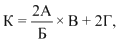 где:К – густота волосяного покрова, шт./см2;А – масса всей пробы пуховых волос, мг;Б – масса пучка пуховых волос, мг;В – количество пуховых волос в пучке, шт.;Г – количество направляющих и остевых волос в пробе, шт.Степень выраженности густоты волосяного покрова соответствует следующим средним значениям, тыс. шт./см2: 6. Признаки № 14, 15. Животное: высота волосяного покрова.Определяется в пробах, взятых методом выщипа у случайно отобранных зверей (не менее 50 самцов и 50 самок) в точке пересечения линии, отделяющей заднюю треть туловища, и линии, проходящей между боком и хребтом.В каждой пробе измеряется по 25 остевых волос 1-й категории (наиболее длинных, с хорошо выраженной гранной).Степень выраженности высоты волосяного покрова соответствует следующим средним значениям, мм:7. Признак № 16. Животное: уравненность длины остевых волос.Определяется в пробах, отобранных для определения высоты опушения волосяного покрова.В каждой пробе измеряется дополнительно по 25 наиболее коротких остевых волос, среднее значение длины которых выражают в процентах по отношению к среднему значению длинных остевых волос, учтенных согласно Признакам № 14, 15 настоящего приложения.Степень выраженности уравненности остевых волос соответствует следующим средним значениям, %: 8. Признаки № 17, 18. Животное: длина тела.Зверь отлавливается и прижимается к столу. Один зверовод держит животное за шею, второй – за задние лапки, максимально растягивая его. Начало мерной ленты совмещается с кончиком носа, прижимается рукой к плечам, затем растягивается до корня хвоста. Измерения проводятся с точностью до 1 см. Степень выраженности длины тела соответствует следующим средним значениям, см: IV. Анкета селекционного достиженияАНКЕТА
селекционного достижения2. Заявитель __________________________________________________________________3. Категория селекционного достижения: порода [ ], тип [ ], кросс [ ], линия [ ].4. Предлагаемое название ______________________________________________________5. Селекционный номер ________________________________________________________6. Сведения о происхождении, особенности поддержания и размножения _____________________________________________________________________________7. Признаки породы (цифры в скобках соответствуют номеру признака в таблице признаков). В квадратных скобках укажите степень выраженности признака: 8. Похожая порода и отличия от этой породы9. Дополнительная информация:9.1. Особые требования к уровню кормления, технологии содержания и эксплуатации _____________________________________________________________________________9.2. Особые условия для испытания на отличимость, однородность и стабильность _____________________________________________________________________________9.3. Другая информация ________________________________________________________10. Требует ли порода предварительного разрешения для допуска к использованию в соответствии с законодательством о государственном регулировании в области генно-инженерной деятельности?Да [ ]   Нет [ ]Получено ли такое разрешение?Да [ ]   Нет [ ]Если получено, то приложите копию данного разрешения.Оценка отличимости, однородности и стабильностиМесто проведения испытания __________________________ год ____________________Название ______________________________________ Категория _____________________(порода, тип, линия, кросс)Группа: Самцы в возрасте 6–7 месяцевЧисло животных в учете _____________________________________ (не менее 200 голов)Оценка отличимости, однородности и стабильностиМесто проведения испытания ____________________________ год _________________Название ____________________________________ Категория _____________________(порода, тип, линия, кросс)Группа: Самки в возрасте 6–7 месяцевЧисло животных в учете _____________________________________ (не менее 200 голов)ОЦЕНКА
апробируемых новых пород, типов, линий и кроссов лисиц (Vulpes vulpes L.) на отличимость, однородность, стабильность и устойчивость к заболеваниямI. Общие положения1. Для оценки степени выраженности признаков апробируемой породы, типа, линии, кросса лисиц отбирается молодняк в возрасте 6–7 месяцев, полученный за один цикл воспроизводства (не менее 50 самцов и 50 самок), если в разделе III настоящего приложения не указано иное. Отбор животных проводится методом случайной выборки.2. Учет признаков проводится по апробируемой и похожей общеизвестной породе (по оцениваемым типу, линии и исходной породе) в соответствии со Шкалой оценки признаков, руководствуясь правилами, указанными в разделе III настоящего приложения. При необходимости апробируемое и сравниваемое селекционные достижения могут быть оценены по дополнительным признакам.3. Селекционное достижение признается однородным и стабильным в том случае, если количество нетипичных животных по качественным признакам составляет не более 5 % от исследуемого поголовья, а по количественным признакам – если коэффициент вариации апробируемого селекционного достижения не превышает коэффициент вариации сравниваемого селекционного достижения в 1,5 раза.В случае, если окраска животных обусловлена доминантным геном, при оценке отличимости устанавливается соотношение животных с различной окраской, а оценка однородности по признаку окраски не проводится.Если окраска заявленной породы обусловлена неизвестной ранее мутацией или комбинацией генов, заявителем представляются материалы, подтверждающие генотип породы.II. Оценка признаков лисицШКАЛА ОЦЕНКИлисицПримечание. В настоящей Шкале оценки используются сокращения, которые означают следующее:(*) – обязательный признак;(+) – признак сопровождают объяснениями или рисунком;ВО – визуальная оценка;И – измерение.*** – признак устойчивости к заболеваниям отнесен к дополнительному признаку и может быть указан при испытании новой породы, типа, линии, в случае если он действительно выявлен и может быть доказан в сравнительном аспекте.III. Объяснения и методы4. Признак № 29. Животное: серебристость.Определяется у молодняка в период полного созревания волосяного покрова по наличию просматриваемой светлой зоны остевых волос на фоне темного пуха.5. Признак № 30. Животное: платиновые волосы, количество.Определяется в пробе, взятой методом выщипа волос в точке пересечения линии, отделяющей заднюю треть туловища, и линии, проходящей между боком и хребтом, от 5 самцов и 5 самок, отобранных методом случайной выборки.В каждой пробе подсчитывается общее количество волос, в том числе платиновых, и определяется процент платиновых волос в пробе.Степень выраженности количества платиновых волос соответствует следующим средним значениям, %:6. Признак № 31. Животное: выраженность светлой зоны остевых волос.Определяется визуально в период полного созревания волосяного покрова.Степень выраженности светлой зоны остевых волос соответствует определениям:7. Признак № 36. Животное: волосяной покров, густота.Определяется в пробе кожи с волосом площадью 0,5 см2, взятой с пресно-сухих шкурок в точке пересечения линии, отделяющей заднюю треть шкурки, и линии, проходящей между боком и хребтом, от 10 самцов и 10 самок, отобранных методом случайной выборки.Волосы аккуратно сбриваются под корень. Из полученной таким образом пробы пинцетом выбираются и подсчитываются направляющие и остевые волосы.Все оставшиеся пуховые волосы взвешиваются с точностью до 0,01 мг на аналитических весах.Затем берется пучок пуховых волос (примерно десятая часть пробы), взвешивается и подсчитывается в нем количество пуховых волос.Густота волосяного покрова определяется по формуле:где:К – густота волосяного покрова, шт./см2;А – масса всей пробы пуховых волос, мг;Б – масса пучка пуховых волос, мг;В – количество пуховых волос в пучке, шт.;Г – количество направляющих и остевых волос в пробе, шт.Степень выраженности густоты волосяного покрова соответствует следующим средним значениям, тыс. шт./см2:8. Признак № 37. Животное: уравненность длины остевых волос.Определяется визуально по наличию или отсутствию явно выраженной гривы и более длинных волос на лопатках и хребте.9. Признак № 38. Животное: волосяной покров, высота.Определяется в пробе, взятой методом выщипа волос в точке пересечения линии, отделяющей заднюю треть туловища, и линии, проходящей между боком и хребтом, от 5 самцов и 5 самок, отобранных методом случайной выборки.В каждой пробе измеряется по 25 остевых волос 1-й категории (наиболее длинных с хорошо выраженной гранной).Степень выраженности высоты волосяного покрова соответствует следующим средним значениям, мм:10. Признаки № 39, 40. Тело самца, самки: длина.Измерения проводятся мягкой мерной лентой. Животное прижимается животом к столу. Животное держат за шею и задние лапы, максимально растягивая зверя. Нулевая отметка ленты прикладывается к кончику носа, прижимается рукой к плечам, а затем протягивается лента до корня хвоста.Степень выраженности длины тела соответствует следующим средним значениям, см:IV. Анкета селекционного достиженияАНКЕТА
селекционного достижения2. Заявитель __________________________________________________________________3. Категория селекционного достижения: порода [ ], тип [ ], кросс [ ], линия [ ].4. Предлагаемое название ______________________________________________________5. Селекционный номер ________________________________________________________6. Сведения о происхождении, особенности поддержания и размножения _____________________________________________________________________________7. Признаки породы (цифры в скобках соответствуют номеру признака в таблице признаков). В квадратных скобках укажите степень выраженности признака:8. Похожая порода и отличия от этой породы: 9. Дополнительная информация:9.1. Особые требования к уровню кормления, технологии содержания и эксплуатации _____________________________________________________________________________9.2. Особые условия для испытания на отличимость, однородность и стабильность _____________________________________________________________________________9.3. Другая информация ________________________________________________________10. Требует ли порода предварительного разрешения для допуска к использованию в соответствии с законодательством о государственном регулировании в области генно-инженерной деятельности?Да [ ]   Нет [ ]Получено ли такое разрешение?Да [ ]   Нет [ ]Если получено, то приложите копию данного разрешения.Оценка отличимости, однородности и стабильностиМесто проведения испытания ___________________________ год ___________________Название _________________________________ Категория _________________________(порода, тип, линия, кросс)Группа: Молодняк в возрасте 6–7 месяцев. СамцыЧисло животных в учете ______________________________________ (не менее 50 голов)Продолжение таблицыПродолжение таблицыПродолжение таблицыОценка отличимости, однородности и стабильностиМесто проведения испытания _____________________________ год __________________Название ________________________________________ Категория ___________________(порода, тип, линия, кросс)Группа: Молодняк в возрасте 6–7 месяцев. СамкиЧисло животных в учете _______________________________________ (не менее 50 голов)Продолжение таблицыПродолжение таблицыПродолжение таблицыОЦЕНКА
апробируемых новых пород, типов, линий и кроссов песцов (Alopex lagopus L.) на отличимость, однородность, стабильность и устойчивость к заболеваниямI. Общие положения1. Для оценки степени выраженности признаков апробируемой породы, типа, линии, кросса песцов отбирается молодняк в возрасте 6–7 месяцев, полученный за один цикл воспроизводства (не менее 50 самцов и 50 самок), если в разделе III настоящего приложения не указано иное. Отбор животных проводится методом случайной выборки.2. Учет признаков проводится по апробируемой и похожей общеизвестной породе (по оцениваемым типу, линии и исходной породе) в соответствии со Шкалой оценки признаков, руководствуясь правилами, указанными в разделе III настоящего приложения. При необходимости апробируемое и сравниваемое селекционные достижения могут быть оценены по дополнительным признакам.3. Селекционное достижение признается однородным и стабильным в том случае, если количество нетипичных животных по качественным признакам составляет не более 5 % от исследуемого поголовья, а по количественным признакам – если коэффициент вариации апробируемого селекционного достижения не превышает коэффициент вариации сравниваемого селекционного достижения в 1,5 раза.В случае, если окраска животных обусловлена доминантным геном, при оценке отличимости устанавливается соотношение животных с различной окраской, а оценка однородности по признаку окраски не проводится.Если окраска заявленной породы обусловлена неизвестной ранее мутацией или комбинацией генов, заявитель представляет материалы, подтверждающие генотип породы.II. Оценка признаков песцовШКАЛА ОЦЕНКИпесцовПримечание. В настоящей Шкале оценки используются сокращения, которые означают следующее:(*) – обязательный признак;(+) – признак сопровождают объяснениями или рисунком;ВО – визуальная оценка;И – измерение.Признак устойчивости к заболеваниям отнесен к дополнительному признаку и может быть указан при испытании новой породы, типа, линии, в случае если он действительно выявлен и может быть доказан в сравнительном аспекте.III. Объяснения и методы4. Признак № 12. Волосяной покров: густота.Определяется в пробах кожи с волосом площадью 0,5 кв. см, взятых с пресно-сухих шкурок в точке пересечения линии, отделяющей заднюю треть шкурки, и линии, проходящей между боком и хребтом, от 10 самок и 10 самцов, отобранных методом случайной выборки, для измерения густоты, высоты и уравненности волосяного покрова.Волосы аккуратно сбриваются под корень. Из полученной пробы пинцетом изымаются и подсчитываются направляющие и остевые волосы. Все оставшиеся пуховые волосы взвешиваются с точностью до 0,01 мг на аналитических весах. Затем берется пучок волос (примерно десятая часть пробы), взвешивается и подсчитывается в нем количество пуховых волос.Густота волосяного покрова определяется по формуле:где:К – густота волосяного покрова, шт./кв. см;А – масса всей пробы пуховых волос, мг;Б – масса пучка пуховых волос, мг;В – количество пуховых волос в пучке, шт.;Г – количество направляющих и остевых волос в пробе, шт.Степень выраженности густоты волосяного покрова соответствует следующим значениям, тыс. шт./кв. см:5. Признак № 13. Волосяной покров: высота.Определяется в отобранных пробах, взятых для измерения Признака № 12 настоящего приложения.В каждой пробе измеряется по 25 остевых волос 1-й категории (наиболее длинных с хорошо выраженной гранной).Степень выраженности высоты волосяного покрова соответствует значениям, мм: 6. Признак № 14. Волосяной покров: уравненность.Определяется в отобранных пробах, взятых для измерения Признака № 12 настоящего приложения. В каждой пробе измеряется дополнительно по 25 самых коротких остевых волос отношением среднего размера длины к среднему размеру длинных остевых волос, учтенных при измерении Признака № 13 настоящего приложения. Степень выраженности уравненности длины остевых волос соответствует значениям, %: 7. Признак № 15. Волосяной покров: серебристость.Определяется визуально у молодняка в период полного созревания волосяного покрова по наличию светлой зоны остевых волос на фоне темной подпуши.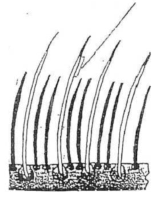 8. Признак № 17. Волосяной покров: вуаль, выраженность.Определяется визуально у молодняка в период полного созревания волосяного покрова.Степень выраженности вуали соответствует определениям: 9. Признаки № 20, 21. Длина тела (самец, самка).Измерения проводятся мягкой мерной лентой. Животное прижимается животом к столу. Один зверовод держит животное за шею, второй – за задние лапы, максимально растягивая зверя. Нулевая отметка ленты прикладывается к кончику носа, прижимается рукой к плечам животного, а затем протягивается лента до корня хвоста, определяя длину с точностью до 1 см.Степень выраженности длины тела соответствует следующим значениям, см: IV. Анкета селекционного достиженияАНКЕТА
селекционного достижения2. Заявитель __________________________________________________________________3. Категория селекционного достижения: порода [ ], тип [ ], кросс [ ], линия [ ].4. Предлагаемое название ______________________________________________________5. Селекционный номер ________________________________________________________6. Сведения о происхождении, особенности поддержания и размножения _____________________________________________________________________________7. Признаки породы (цифры в скобках соответствуют номеру признака в таблице признаков). В квадратных скобках укажите степень выраженности признака: 8. Похожая порода и отличия от этой породы9. Дополнительная информация:9.1. Особые требования к уровню кормления, технологии содержания и эксплуатации _____________________________________________________________________________9.2. Особые условия для испытания на отличимость, однородность и стабильность _____________________________________________________________________________9.3. Другая информация ________________________________________________________10. Требует ли порода предварительного разрешения для допуска к использованию в соответствии с законодательством о государственном регулировании в области генно-инженерной деятельности?Да [ ]   Нет [ ]Получено ли такое разрешение?Да [ ]   Нет [ ]Если получено, то приложите копию данного разрешения.Оценка отличимости, однородности и стабильностиМесто проведения испытания ___________________________ год ___________________Название _________________________________________ Категория _________________(порода, тип, линия, кросс)Группа: Молодняк в возрасте 6–7 месяцев. СамцыЧисло животных в учете ______________________________________ (не менее 50 голов)Продолжение таблицыОценка отличимости, однородности и стабильностиМесто проведения испытания ____________________________ год ___________________Название _____________________________________ Категория _____________________(порода, тип, линия, кросс)Группа: Молодняк в возрасте 6–7 месяцев. СамкиЧисло животных в учете ______________________________________ (не менее 50 голов)Продолжение таблицыОЦЕНКА
апробируемых новых пород, типов, линий и кроссов шиншиллы (Chinchilla lanigera, M.) на отличимость, однородность, стабильность и устойчивость к заболеваниямI. Общие положения1. Для оценки степени выраженности признаков апробируемой породы, типа, линии, кросса шиншиллы отбирается молодняк в возрасте 6–7 месяцев, не менее 50 самцов и 50 самок, взрослое поголовье в возрасте 8 месяцев и старше, 30 самцов и 30 самок, если в разделе III настоящего приложения не указано иное. Отбор животных проводится методом случайной выборки.2. Учет признаков проводится по апробируемой и похожей общеизвестной породе (по оцениваемым типу, линии и исходной породе) в соответствии со Шкалой оценки признаков, руководствуясь правилами, указанными в разделе III настоящего приложения. При необходимости апробируемое и сравниваемое селекционные достижения могут быть оценены по дополнительным признакам.3. Селекционное достижение признается однородным и стабильным в том случае, если количество нетипичных животных по качественным признакам составляет не более 5 % от исследуемого поголовья, а по количественным признакам – если коэффициент вариации апробируемого селекционного достижения не превышает коэффициент вариации сравниваемого селекционного достижения в 1,5 раза.В случае если окраска животных обусловлена доминантным геном, устанавливается соотношение животных с различной окраской, а оценка однородности по признаку окраски не проводится.Если окраска заявленной породы обусловлена неизвестной ранее мутацией или комбинацией генов, заявитель представляет материалы, подтверждающие генотип породы.II. Оценка признаков шиншиллыШКАЛА ОЦЕНКИшиншиллыПримечание. В настоящей Шкале оценки используются сокращения, которые означают следующее:(*) – обязательный признак;(+) – признак сопровождают объяснениями или рисунком;ВО – визуальная оценка;И – измерение;С – специальная методика, 6–7 месяцев, 8 месяцев и старше.Признак устойчивости к заболеваниям отнесен к дополнительному признаку и может быть указан при испытании новой породы, типа, линии, в случае если он действительно выявлен и может быть доказан в сравнительном аспекте.III. Объяснения и методы4. Признак № 3. Уши: размер.У шиншилл размер ушей определяется с помощью линейки, поставленной перпендикулярно голове. Измерения проводятся с точностью до 0,1 см. Степень выраженности признака соответствует следующим средним значениям, см:5. Признак № 14. Тело: длина.Измерения проводятся мягкой мерной лентой. Один человек держит животное за основание хвоста и поддерживает под брюшком. Второй нулевую отметку ленты прикладывает к кончику носа, а затем протягивает до корня хвоста.Степень выраженности длины тела соответствует следующим средним значениям, см: 6. Признак № 21. Животное: волосяной покров, длина.Проба волос берется в точке пересечения линии, отделяющей заднюю треть туловища, и линии, проходящей между боком и хребтом. Волос помещается на смазанное глицерином предметное стекло по категориям. Затем стекло кладется на миллиметровую бумагу и определяется длина волосяного покрова с точностью до 1 мм.Степень выраженности соответствует следующим средним значениям, мм: 7. Признак № 22. Животное: волосяной покров, густота.Густота волосяного покрова у шиншилл определяется визуально на средине хребта по площади дна «розетки», образующейся при раздувании волос: 8. Признак № 33. Живая масса молодняка: самцов.Шиншиллы взвешиваются в возрасте 6–7 месяцев до кормления с точностью 10 г. Степень выраженности живой массы соответствует следующим средним значениям, г: 9. Признак № 34. Живая масса молодняка: самок.Шиншиллы взвешиваются в возрасте 6–7 месяцев до кормления с точностью 10 г. Степень выраженности живой массы соответствует следующим средним значениям, г: 10. Признак № 35. Животное: живая масса самцов.Шиншиллы взвешиваются в период полного физиологического созревания до кормления с точностью 10 г. Степень выраженности живой массы соответствует следующим средним значениям, г: 11. Признак № 36. Животное: живая масса самок.Шиншиллы взвешиваются в период полного физиологического созревания до кормления с точностью 10 г.Степень выраженности живой массы соответствует следующим средним значениям, г:IV. Анкета селекционного достиженияАНКЕТА
селекционного достижения2. Заявитель __________________________________________________________________3. Категория селекционного достижения: порода [ ], тип [ ], кросс [ ], линия [ ].4. Предлагаемое название ______________________________________________________5. Селекционный номер ________________________________________________________6. Сведения о происхождении, особенности поддержания и размножения ______________________________________________________________________________7. Признаки породы (цифры в скобках соответствуют номеру признака в таблице признаков). В квадратных скобках укажите степень выраженности признака: 8. Похожая порода и отличия от этой породы9. Дополнительная информация:9.1. Особые требования к уровню кормления, технологии содержания и эксплуатации _____________________________________________________________________________9.2. Особые условия для испытания на отличимость, однородность и стабильность _____________________________________________________________________________9.3. Другая информация ________________________________________________________10. Требует ли порода предварительного разрешения для допуска к использованию в соответствии с законодательством о государственном регулировании в области генно-инженерной деятельности?Да [ ]   Нет [ ]Получено ли такое разрешение?Да [ ]   Нет [ ]Если получено, то приложите копию данного разрешения.Оценка отличимости, однородности и стабильностиМесто проведения испытания ___________________________ год ____________________Название ___________________________________ Категория _______________________(порода, тип, линия, кросс)Группа: Самцы в возрасте 8 месяцев и старшеЧисло животных в учете _______________________________________ (не менее 30 голов)Продолжение таблицыОценка отличимости, однородности и стабильностиМесто проведения испытания ___________________________ год ____________________Название _______________________________________ Категория ____________________(порода, тип, линия, кросс)Группа: Самки в возрасте 8 месяцев и старшеЧисло животных в учете _______________________________________ (не менее 30 голов)Продолжение таблицыПродолжение таблицыОценка отличимости, однородности и стабильностиМесто проведения испытания _____________________________ год _________________Название _______________________________________ Категория __________________(порода, тип, линия, кросс)Группа: Молодняк. Самцы в возрасте 6–7 месяцевЧисло животных в учете ______________________________________ (не менее 50 голов)Оценка отличимости, однородности и стабильностиМесто проведения испытания ___________________________ год ___________________Название _______________________________________ Категория ___________________(порода, тип, линия, кросс)Группа: Молодняк. Самки в возрасте 6–7 месяцевЧисло животных в учете ______________________________________ (не менее 50 голов)ОЦЕНКА
апробируемых новых пород, типов, линий и кроссов хорьков (Mustek putorius L.) на отличимость, однородность, стабильность и устойчивость к заболеваниямI. Общие положения1. Для оценки степени выраженности признаков апробируемой породы, типа, линии, кросса хорьков отбирается молодняк в возрасте 6–7 месяцев, полученный за один цикл воспроизводства (не менее чем у 50 самцов и 50 самок), если в разделе III настоящего приложения не указано иное. Отбор животных проводится методом случайной выборки.2. Учет признаков проводится по апробируемой и похожей общеизвестной породе (по оцениваемым типу, линии и исходной породе) в соответствии со Шкалой оценки признаков, руководствуясь правилами, указанными в разделе III настоящего приложения. При необходимости апробируемое и сравниваемое селекционные достижения могут быть оценены по дополнительным признакам.3. Селекционное достижение признается однородным и стабильным в том случае, если количество нетипичных животных по качественным признакам составляет не более 5 % от исследуемого поголовья, а по количественным признакам – если коэффициент вариации апробируемого селекционного достижения не превышает коэффициент вариации сравниваемого селекционного достижения в 1,5 раза.В случае если окраска животных обусловлена доминантным геном, при оценке отличимости устанавливается соотношение животных с различной окраской, а оценка однородности по признаку окраски не проводится.Если окраска заявленной породы обусловлена неизвестной ранее мутацией или комбинацией генов, заявителем представляются материалы, подтверждающие генотип породы.II. Оценка признаков хорьковШКАЛА ОЦЕНКИхорьковПримечание. В настоящей Шкале оценки используются сокращения, которые означают следующее:(*) – обязательный признак;(+) – признак сопровождают объяснениями или рисунком;ВО – визуальная оценка;И – измерение.Признак устойчивости к заболеваниям отнесен к дополнительному признаку и может быть указан при испытании новой породы, типа, линии, в случае если он действительно выявлен и может быть доказан в сравнительном аспекте.III. Объяснения и методы11. Признак № 3. Носовое зеркало: пигментация, выраженность.Определяется визуально в период отсадки щенков. Степень выраженности соответствует: 5. Признак № 8. Волосяной покров: густота.Определяется в пробах кожи с волосом площадью 0,5 см2, взятых с пресно-сухих шкурок в точке пересечения линии, отделяющей заднюю часть шкурки, и линии, проходящей между боком и хребтом, от 10 самцов и 10 самок, отобранных методом случайной выборки.Волосы аккуратно сбривают под корень. Из полученной таким образом пробы пинцетом выбирают и подсчитывают направляющие и остевые волосы. Все оставшиеся пуховые волосы взвешиваются с точностью до 0,01 мг на аналитических весах. Затем берется пучок пуховых волос (примерно десятая часть пробы), взвешивается и подсчитывают в ней количество пуховых волос.Густота волосяного покрова определяется по формуле:где:К – густота волосяного покрова, шт./см2;А – масса всей пробы пуховых волос, мг;Б – масса пучка пуховых волос, мг;В – количество пуховых волос в пучке, шт.;Г – количество направляющих и остевых волос в пробе, шт.Степень выраженности соответствует следующим средним значениям, тыс. шт./см2: 6. Признаки № 9, 10. Волосяной покров самца, самки: высота.Определяется в пробах, взятых по методике, указанной в Признаке № 8 настоящего приложения.В каждой пробе измеряется длина 25 остевых волос 1-й категории (наиболее длинных с хорошо выраженной гранной).Степень выраженности соответствует следующим средним значениям, мм: 7. Признак № 13. Остевой волос: уравненность по длине.Определяется в пробах, отобранных по методике Признака № 8, для определения густоты волосяного покрова.В каждой пробе измеряется дополнительно по 25 наиболее коротких остевых волос, среднее значение длины которых выражают в процентах по отношению к среднему значению длины остевых волос, учтенных при описании признаков № 9 и 10.Степень выраженности соответствует следующим значениям, %. 8. Признаки № 16 и 17. Тело самца, самки: длина.Зверя прижимают животом к столу, держа за шею и задние лапы, максимально растягивая. Измеряется мягкой мерной лентой. Нулевая отметка ленты прикладывается к кончику носа, прижимается рукой к плечам, а затем лента протягивается до корня хвоста.Степень выраженности соответствует следующим значениям, см: IV. Анкета селекционного достиженияАНКЕТА
селекционного достижения2. Заявитель _________________________________________________________________3. Категория селекционного достижения: порода [ ], тип [ ], кросс [ ], линия [ ].4. Предлагаемое название ______________________________________________________5. Селекционный номер _______________________________________________________6. Сведения о происхождении, особенности поддержания и размножения _____________________________________________________________________________7. Признаки породы (цифры в скобках соответствуют номеру признака в таблице признаков). В квадратных скобках укажите степень выраженности признака: 8. Похожая порода и отличия от этой породы:9. Дополнительная информация:9.1. Особые требования к уровню кормления, технологии содержания и эксплуатации _____________________________________________________________________________9.2. Особые условия для испытания на отличимость, однородность и стабильность _____________________________________________________________________________9.3. Другая информация ________________________________________________________10. Требует ли порода предварительного разрешения для допуска к использованию в соответствии с законодательством о государственном регулировании в области генно-инженерной деятельности?Да [ ]   Нет [ ]Получено ли такое разрешение?Да [ ]   Нет [ ]Если получено, то приложите копию данного разрешения.Оценка отличимости, однородности и стабильностиМесто проведения испытания _____________________________ год _________________Название ________________________________________ Категория __________________(порода, тип, линия, кросс)Группа: Самцы в возрасте 6–7 месяцевЧисло животных в учете ______________________________________ (не менее 50 голов)Данные, взятые с пресно-сухих шкурок самцов, 10 шт.Данные, взятые с пресно-сухих шкурок самок, 10 шт.Оценка отличимости, однородности и стабильностиМесто проведения испытания ______________________________ год __________________Название __________________________________________ Категория _________________(порода, тип, линия, кросс)Группа: Самки в возрасте 6–7 месяцевЧисло животных в учете _______________________________________ (не менее 50 голов)ОЦЕНКА
апробируемых новых пород, типов, линий и кроссов собак енотовидных (Nyctereutes procyonoides G.) на отличимость, однородность, стабильность и устойчивость к заболеваниямI. Общие положения1. Для оценки степени выраженности признаков апробируемой породы, типа, линии, кросса собак енотовидных отбирается молодняк в возрасте 6–7 месяцев, полученный за один цикл воспроизводства (не менее 50 самцов и 50 самок), если в разделе III приложения не указано иное. Отбор животных проводится методом случайной выборки.2. Учет признаков проводится по апробируемой и похожей общеизвестной породе (по оцениваемым типу, линии и исходной породе) в соответствии со Шкалой оценки признаков собак енотовидных, руководствуясь правилами, указанными в разделе III настоящего приложения. При необходимости апробируемое и сравниваемое селекционные достижения могут быть оценены по дополнительным признакам.3. Селекционное достижение признается однородным и стабильным в том случае, если количество нетипичных животных по качественным признакам составляет не более 6 % от исследуемого поголовья, а по количественным признакам – если коэффициент вариации апробируемого селекционного достижения не превышает коэффициент вариации сравниваемого селекционного достижения в 1,5 раза.В случае если окраска животных обусловлена доминантным геном, при оценке отличимости устанавливается соотношение животных с различной окраской, а оценка однородности по признаку окраски не проводится.Если окраска заявленной породы обусловлена неизвестной ранее мутацией или комбинацией генов, заявителем представляются материалы, подтверждающие генотип породы.II. Оценка признаков собак енотовидныхШКАЛА ОЦЕНКИ
собак енотовидныхПримечание. В настоящей Шкале оценки используются сокращения, которые означают следующее:(*) – обязательный признак;(+) – признак сопровождают объяснениями или рисунком;ВО – визуальная оценка;И – измерение.Признак устойчивости к заболеваниям отнесен к дополнительному признаку и может быть указан при испытании новой породы, типа, линии, в случае если он действительно выявлен и может быть доказан в сравнительном аспекте.III. Объяснения и методы4. Признак № 8. Волосяной покров: густота.Определяется в пробах кожи с волосом площадью 0,5 кв. см, взятых с пресно-сухих шкурок в точке пересечения линии, отделяющей заднюю треть шкурки, и линии, проходящей между боком и хребтом, от 25 самцов и 25 самок, отобранных методом случайной выборки в период созревания волосяного покрова.Волосы аккуратно сбриваются под корень, из пробы пинцетом изымаются и подсчитываются направляющие и остевые волосы. Оставшиеся пуховые волосы взвешиваются с точностью до 0,01 мг на аналитических весах. Затем берется пучок волос (примерно десятая часть пробы), взвешивается и подсчитывается в нем количество пуховых волос.Густота волосяного покрова определяется по формуле:где:К – густота волосяного покрова, шт./кв. см;А – масса пробы пуховых волос, мг;Б – масса пучка пуховых волос, мг;В – количество пуховых волос в пучке, шт.;Г – количество направляющих и остевых волос в пробе, шт.Степень выраженности густоты волосяного покрова соответствует следующим средним значениям, тыс. шт./кв. см: 5. Признак № 9. Волосяной покров: состояние.Определяется в пробах (как в признаке № 8) и измеряется по 25 остевым волосам 1-й категории (наиболее длинные, с хорошо выраженной гранной).Степень выраженности высоты волосяного покрова соответствует следующим средним значениям, мм: 6. Признак № 10. Волосяной покров: уравненность по высоте. 7. Признак № 11. Волосяной покров: серебристость.Определяется у молодняка в период полного созревания волосяного покрова по наличию просматриваемой светлой зоны остевых волос на фоне темного пуха.8. Признак № 13. Волосяной покров: светлая зона остевых волос, выраженность: 9. Признаки № 16 и 17. Тело самки, самца: длина.Измеряется рулеткой или измерительной лентой от кончика носа до корня хвоста, учитывая изгибы тела (ОСТ 10 10-86).Степень выраженности длины тела соответствует следующим средним значениям, см: IV. Анкета селекционного достиженияАНКЕТА
селекционного достижения2. Заявитель _________________________________________________________________3. Категория селекционного достижения: порода [ ], тип [ ], кросс [ ], линия [ ].4. Предлагаемое название _____________________________________________________5. Селекционный номер _______________________________________________________6. Сведения о происхождении, особенности поддержания и размножения _____________________________________________________________________________7. Признаки породы (цифры в скобках соответствуют номеру признака в таблице признаков). В квадратных скобках укажите степень выраженности признака: 8. Похожая порода и отличия от этой породы: 9. Дополнительная информация:9.1. Особые требования к уровню кормления, технологии содержания и эксплуатации _____________________________________________________________________________9.2. Особые условия для испытания на отличимость, однородность и стабильность _____________________________________________________________________________9.3. Другая информация _______________________________________________________10. Требует ли порода предварительного разрешения для допуска к использованию в соответствии с законодательством о государственном регулировании в области генно-инженерной деятельности?Да [ ]   Нет [ ]Получено ли такое разрешение?Да [ ]   Нет [ ]Если получено, то приложите копию данного разрешения.Оценка отличимости, однородности и стабильностиМесто проведения испытания _____________________________ год _________________Название _____________________________________ Категория _____________________(порода, тип, линия, кросс)Группа: Самки в возрасте 6–7 месяцевЧисло в учете _______________________________________________ (не менее 50 голов)Оценка отличимости, однородности и стабильностиМесто проведения испытания _____________________________ год ___________________Название _______________________________________ Категория ____________________(порода, тип, линия, кросс)Группа: Самцы в возрасте 6–7 месяцевЧисло в учете ________________________________________________ (не менее 50 голов)ОЦЕНКА
апробируемых новых пород, типов, линий и кроссов нутрий (Myocastor coypus Mollina) на отличимость, однородность, стабильность и устойчивость к заболеваниямI. Общие положения1. Для оценки степени выраженности признаков апробируемой породы, типа, линии, кросса нутрий отбирается молодняк в возрасте 6–7 месяцев, полученный за один цикл воспроизводства, не менее чем у 50 самцов и 50 самок, если в разделе III настоящего приложения не указано иное. Отбор животных проводится методом случайной выборки.2. Учет признаков проводится по апробируемой и похожей общеизвестной породе (по оцениваемым типу, линии и исходной породе) в соответствии со Шкалой оценки признаков, руководствуясь правилами, указанными в разделе III настоящего приложения. При необходимости апробируемое и сравниваемое селекционные достижения могут быть оценены по дополнительным признакам.3. Селекционное достижение признается однородным и стабильным в том случае, если количество нетипичных животных по качественным признакам составляет не более 5 % от исследуемого поголовья, а по количественным признакам – если коэффициент вариации апробируемого селекционного достижения не превышает коэффициент вариации сравниваемого селекционного достижения в 1,5 раза.В случае если окраска животных обусловлена доминантным геном, при оценке отличимости устанавливается соотношение животных с различной окраской, а оценка однородности по признаку окраски не проводится.Если окраска заявленной породы обусловлена неизвестной ранее мутацией или комбинацией генов, заявитель представляет материалы, подтверждающие генотип породы.II. Оценка признаков нутрийШКАЛА ОЦЕНКИнутрийПримечание. В настоящей Шкале оценки используются сокращения, которые означают следующее:(*) – обязательный признак;(+) – признак сопровождают объяснениями или рисунком;ВО – визуальная оценка;И – измерение.Признак устойчивости к заболеваниям отнесен к дополнительному признаку и может быть указан при испытании новой породы, типа, линии, в случае если он действительно выявлен и может быть доказан в сравнительном аспекте.III. Объяснения и методы4. Признак № 8. Волосяной покров: светлая зона остевых волос, выраженность.Определяется визуально у молодняка в период полного созревания волосяного покрова по наличию светлой зоны на вершине или посреди стержня остевых волос.Степень выраженности светлой зоны соответствует определениям:5. Признак № 15. Спина: волосяной покров, густота.Определяется в пробах кожи с волосом площадью 0,5 см, взятых с пресно-сухих шкурок в точке, расположенной в 3 см от хребта на линии, отделяющей заднюю треть шкурки, от 10 самцов и 10 самок, отобранных методом случайной выборки.Волосы аккуратно сбривают под корень. Из полученной пробы пинцетом выбирают и подсчитывают направляющие и остевые волосы. Все оставшиеся пуховые волосы взвешиваются с точностью до 0,01 мг на аналитических весах. Затем берется навеска волос (примерно десятая часть пробы), взвешивается и подсчитывается в ней количество пуховых волос.Густота волосяного покрова определяется по формуле:где:К – густота волосяного покрова, шт./см2;А – масса всей пробы пуховых волос, мг;Б – масса пучка пуховых волос, мг;В – количество пуховых волос в навеске, шт.;Г – количество направляющих и остевых волос в пробе, шт.Степень выраженности густоты волосяного покрова соответствует следующим средним значениям, тыс. шт./см2:6. Признак № 16. Спина: волосяной покров, длина.Определяется в пробах, отобранных по методике Признака № 15 настоящего приложения.В каждой пробе измеряется длина 25 остевых волос 1-й категории (наиболее длинных с хорошо выраженной гранной).Степень выраженности высоты волосяного покрова соответствует следующим средним значениям, мм: 7. Признак № 17. Спина: остевые волосы, уравненность.Определяется в пробах по методике Признака № 15 настоящего приложения, отобранных для определения высоты волосяного покрова.В каждой пробе измеряется дополнительно по 25 наиболее коротких остевых волос, среднее значение длины которых выражают в процентах по отношению к среднему значению длины остевых волос, учтенных согласно Признаку № 16 настоящего приложения.Степень выраженности уравненности остевых волос соответствует следующим значениям, %: 8. Признак № 18. Брюхо: волосяной покров, густота.Определяется по методике Признака № 15 настоящего приложения, но в пробе, взятой в 3 см от белой линии брюшка по линии, отделяющей заднюю треть шкурки.Степень выраженности густоты волосяного покрова соответствует следующим средним значениям, тыс. шт./см2:9. Признак № 19. Брюхо: волосяной покров, длина.Определяется по методике признака № 18.В каждой пробе измеряется длина 25 остевых волос 1-й категории (наиболее длинных с хорошо выраженной гранной).Степень выраженности высоты волосяного покрова соответствует следующим средним значениям, мм: 10. Признаки № 20 и 21. Тело самца, самки: масса.Нутрии взвешиваются в 6-месячном возрасте сухими с точностью до 50 г. Степень выраженности живой массы соответствует следующим средним значениям, кг: IV. Анкета селекционного достиженияАНКЕТА
селекционного достижения2. Заявитель __________________________________________________________________3. Категория селекционного достижения: порода [ ], тип [ ], кросс [ ], линия [ ].4. Предлагаемое название ______________________________________________________5. Селекционный номер ________________________________________________________6. Сведения о происхождении, особенности поддержания и размножения _____________________________________________________________________________7. Признаки породы (цифры в скобках соответствуют номеру признака в таблице признаков). В квадратных скобках укажите степень выраженности признака: 8. Похожая порода и отличия от этой породы: 9. Дополнительная информация:9.1. Особые требования к уровню кормления, технологии содержания и эксплуатации _____________________________________________________________________________9.2. Особые условия для испытания на отличимость, однородность и стабильность _____________________________________________________________________________9.3. Другая информация _______________________________________________________10. Требует ли порода предварительного разрешения для допуска к использованию в соответствии с законодательством о государственном регулировании в области генно-инженерной деятельности?Да [ ]   Нет [ ]Получено ли такое разрешение?Да [ ]   Нет [ ]Если получено, то приложите копию данного разрешения.Оценка отличимости, однородности и стабильностиМесто проведения испытания _______________________________ год ________________Название _____________________________________ Категория _____________________(порода, тип, линия, кросс)Группа: Самцы в возрасте 6–7 месяцевЧисло животных в учете ______________________________________ (не менее 50 голов)Оценка отличимости, однородности и стабильностиМесто проведения испытания _____________________________ год ___________________Название ______________________________________ Категория _____________________(порода, тип, линия, кросс)Группа: Самок в возрасте 6–7 месяцевЧисло животных в учете ______________________________________ (не менее 50 голов)ОЦЕНКА
апробируемых новых пород, типов, линий и кроссов соболей (Martes zibellina L.) на отличимость, однородность, стабильность и устойчивость к заболеваниямI. Общие положения1. Для оценки степени выраженности признаков апробируемой породы, типа, линии, кросса соболей отбирается молодняк в возрасте 6–7 месяцев, полученный за один цикл воспроизводства, не менее чем у 50 самцов и 50 самок, если в разделе III настоящего приложения не указано иное. Отбор животных проводится методом случайной выборки.2. Учет признаков проводится по апробируемой и похожей общеизвестной породе (по оцениваемым типу, линии и исходной породе) в соответствии со Шкалой оценки признаков соболей, руководствуясь правилами, указанными в разделе III настоящего приложения. При необходимости апробируемое и сравниваемое селекционные достижения могут быть оценены по дополнительным признакам.3. Селекционное достижение признается однородным и стабильным в том случае, если количество нетипичных животных по качественным признакам составляет не более 5 % от исследуемого поголовья, а по количественным признакам – если коэффициент вариации апробируемого селекционного достижения не превышает коэффициент вариации сравниваемого селекционного достижения в 1,5 раза.В случае если окраска животных обусловлена доминантным геном, при оценке отличимости устанавливается соотношение животных с различной окраской, а оценка однородности по признаку окраски не проводится.Если окраска заявленной породы обусловлена неизвестной ранее мутацией или комбинацией генов, заявителем представляются материалы, подтверждающие генотип породы.II. Оценка признаков соболейШКАЛА ОЦЕНКИсоболейПримечание. В настоящей Шкале оценки используются сокращения, которые означают следующее:(*) – обязательный признак;(+) – признак сопровождают объяснениями или рисунком;ВО – визуальная оценка;И – измерение.Признак устойчивости к заболеваниям отнесен к дополнительному признаку и может быть указан при испытании новой породы, типа, линии, в случае если он действительно выявлен и может быть доказан в сравнительном аспекте.III. Объяснения и методы4. Признаки № 9 и 10. Волосяной покров: пуховые волосы.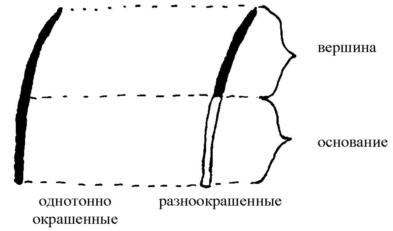 5. Признак № 11. Волосяной покров: седые волосы, количество.Седые волосы – депигментированные по всей длине остевые волосы.Определяются визуально в период полного созревания волосяного покрова.Степень выраженности количества седых волос соответствует следующим значениям, %: 6. Признаки № 12 и 13. Тело самца, самки: длина.Зверь прижимается животом к столу, держится за шею и задние лапы, максимально растягивается. Измеряется мягкой мерной лентой. Нулевая отметка ленты прикладывается к кончику носа, прижимается рукой к плечам, а затем лента протягивается до корня хвоста.Степень выраженности длины тела соответствует следующим значениям, см:IV. Анкета селекционного достиженияАНКЕТА
селекционного достижения2. Заявитель __________________________________________________________________3. Категория селекционного достижения: порода [ ], тип [ ], кросс [ ], линия [ ].4. Предлагаемое название ______________________________________________________5. Селекционный номер _______________________________________________________6. Сведения о происхождении, особенности поддержания и размножения _____________________________________________________________________________7. Признаки породы (цифры в скобках соответствуют номеру признака в таблице признаков). В квадратных скобках укажите степень выраженности признака: 8. Похожая порода и отличия от этой породы: 9. Дополнительная информация:9.1. Особые требования к уровню кормления, технологии содержания и эксплуатации _____________________________________________________________________________9.2. Особые условия для испытания на отличимость, однородность и стабильность _____________________________________________________________________________9.3. Другая информация _______________________________________________________10. Требует ли порода предварительного разрешения для допуска к использованию в соответствии с законодательством о государственном регулировании в области генно-инженерной деятельности?Да [ ]   Нет [ ]Получено ли такое разрешение?Да [ ]   Нет [ ]Если получено, то приложите копию данного разрешения.Оценка отличимости, однородности и стабильностиМесто проведения испытания __________________________________ год ______________Название _______________________________________ Категория ____________________(порода, тип, линия, кросс)Группа: Самцы в возрасте 6–7 месяцевЧисло в учете ________________________________________________ (не менее 50 голов)Оценка отличимости, однородности и стабильностиМесто проведения испытания _______________________________ год ________________Название _______________________________________ Категория ___________________(порода, тип, линия, кросс)Группа: Самки в возрасте 6–7 месяцевЧисло в учете ________________________________________________ (не менее 50 голов)ОЦЕНКА
апробируемых новых пород, типов, линий и кроссов сурка степного (Marmota bobak Muller L.) на отличимость, однородность, стабильность и устойчивость к заболеваниямI. Общие положения1. Для оценки степени выраженности признаков апробируемой породы, типа, линии, кросса сурка степного отбирается молодняк в возрасте 5 месяцев, полученный за один цикл воспроизводства не менее чем у 30 самцов и 30 самок, если в разделе III настоящего приложения не указано иное. Отбор животных проводится методом случайной выборки.2. Учет признаков проводится по апробируемой и похожей общеизвестной породе (по оцениваемым типу, линии и исходной породе) в соответствии со Шкалой оценки признаков сурка степного, руководствуясь правилами, указанными в разделе III настоящего приложения. При необходимости апробируемое и сравниваемое селекционные достижения могут быть оценены по дополнительным признакам.3. Селекционное достижение признается однородным и стабильным в том случае, если количество нетипичных животных по качественным признакам составляет не более 5 % от исследуемого поголовья, а по количественным признакам – если коэффициент вариации апробируемого селекционного достижения не превышает коэффициент вариации сравниваемого селекционного достижения в 1,5 раза.В случае если окраска животных обусловлена доминантным геном, при оценке отличимости устанавливается соотношение животных с различной окраской, а оценка однородности по признаку окраски не проводится.Если окраска заявленной породы обусловлена неизвестной ранее мутацией или комбинацией генов, заявителем представляются материалы, подтверждающие генотип породы.II. Оценка признаков сурка степногоШКАЛА ОЦЕНКИсурка степногоПримечание. В настоящей Шкале оценки используются сокращения, которые означают следующее:(*) – обязательный признак;(+) – признак сопровождают объяснениями или рисунком;ВО – визуальная оценка;И – измерение.Признак устойчивости к заболеваниям отнесен к дополнительному признаку и может быть указан при испытании новой породы, типа, линии, в случае если он действительно выявлен и может быть доказан в сравнительном аспекте.III. Объяснения и методы4. Признак № 5. Волосяной покров: густота.Определяется в пробах кожи с волосом площадью 0,5 см2, взятых с пресно-сухих шкурок в точке пересечения линии, отделяющей заднюю часть шкурки, и линии, проходящей между боком и хребтом, от 10 самцов и 10 самок, отобранных методом случайной выборки.Волосы аккуратно сбривают под корень. Из полученной таким образом пробы пинцетом выбирают и подсчитывают направляющие и остевые волосы. Все оставшиеся пуховые волосы взвешиваются с точностью до 0,01 мг на аналитических весах. Затем берется пучок пуховых волос (примерно десятая часть пробы), взвешивается и подсчитывается в нем количество пуховых волос.Густота волосяного покрова определяется по формуле:где:К – густота волосяного покрова, шт./см2;А – масса всей пробы пуховых волос, мг;Б – масса пучка пуховых волос, мг;В – количество пуховых волос в пучке, шт.;Г – количество направляющих и остевых волос в пробе, шт.Степень выраженности соответствует следующим средним значениям, тыс. шт./см2: 5. Признак № 6. Волосяной покров: высота.Определяется в пробах, взятых по методике, указанной в Признаке № 5 настоящего приложения. В каждой пробе измеряется длина 25 остевых волос 1-й категории (наиболее длинных и с хорошо выраженной гранной).Степень выраженности соответствует следующим средним значениям, мм: 6. Признак № 10. Остевой волос: уравненность по длине.Определяется в пробах, использованных в Признаке № 5 настоящего приложения, отобранных для определения густоты волосяного покрова.В каждой пробе измеряется дополнительно по 25 наиболее коротких остевых волос, среднее значение длины которых выражается в процентах по отношению к среднему значению длины остевых волос, учтенных при описании признака № 6.Степень выраженности соответствует следующим значениям, %: 7. Признаки № 13 и 14. Тело самца, самки: длина.Зверь прижимается животом к столу, держится за шею и задние лапы, максимально растягивается. Измеряется мягкой мерной лентой. Нулевая отметка ленты прикладывается к кончику носа, прижимается рукой к плечам, а затем протягивается лента до корня хвоста.Степень выраженности соответствует следующим значениям, см: 8. Признаки № 15 и 16. Тело самца, самки: масса.Сурки взвешиваются в возрасте 5 месяцев перед первой спячкой с точностью до 50 г.Степень выраженности живой массы соответствует следующим средним значениям, кг: IV. Анкета селекционного достиженияАНКЕТА
селекционного достижения2. Заявитель _________________________________________________________________3. Категория селекционного достижения: порода [ ], тип [ ], кросс [ ], линия [ ].4. Предлагаемое название ______________________________________________________5. Селекционный номер ________________________________________________________6. Сведения о происхождении, особенности поддержания и размножения _____________________________________________________________________________7. Признаки породы (цифры в скобках соответствуют номеру признака в таблице признаков). В квадратных скобках укажите степень выраженности признака: 8. Похожая порода и отличия от этой породы:9. Дополнительная информация:9.1. Особые требования к уровню кормления, технологии содержания и эксплуатации _____________________________________________________________________________9.2. Особые условия для испытания на отличимость, однородность и стабильность _____________________________________________________________________________9.3. Другая информация _______________________________________________________10. Требует ли порода предварительного разрешения для допуска к использованию в соответствии с законодательством о государственном регулировании в области генно-инженерной деятельности?Да [ ]   Нет [ ]Получено ли такое разрешение?Да [ ]   Нет [ ]Если получено, то приложите копию данного разрешения.Оценка отличимости, однородности и стабильностиМесто проведения испытания ________________________________ год ________________Название _____________________________________ Категория ______________________(порода, тип, линия, кросс)Группа: Самцы в возрасте 5 месяцевЧисло животных в учете _______________________________________ (не менее 30 голов)Данные, взятые с пресно-сухих шкурок самцов, 10 шт.Оценка отличимости, однородности и стабильностиМесто проведения испытания __________________________________ год _____________Название ______________________________________ Категория ____________________(порода, тип, линия, кросс)Группа: Самки в возрасте 5 месяцевЧисло животных в учете _______________________________________ (не менее 30 голов)Данные, взятые с пресно-сухих шкурок самок, 10 шт.ОЦЕНКА
апробируемых новых пород, типов, линий и кроссов карпов (Cyprinus Carpio L.) на отличимость, однородность, стабильность и устойчивость к заболеваниямI. Общие положения1. Для оценки степени выраженности признаков апробируемой породы, типа, линии, кросса карпов отбирается не менее 50 самцов и 50 самок второго нереста, а для измерения и оценки признаков – с 11 по 17–50 особей двухлетнего возраста, если в разделе III настоящего приложения не указано иное. Отбор животных проводится методом случайной выборки.2. Учет признаков проводится по апробируемой и похожей общеизвестной породе (по оцениваемым типу, линии и исходной породе) в соответствии со Шкалой оценки признаков карпов, руководствуясь правилами, указанными в разделе III настоящего приложения. При необходимости апробируемое и сравниваемое селекционные достижения могут быть оценены по дополнительным признакам.3. Селекционное достижение признается однородным и стабильным в том случае, если количество нетипичных животных по качественным признакам составляет не более 4 % от исследуемого поголовья, а по количественным признакам – если коэффициент вариации апробируемого селекционного достижения не превышает коэффициент вариации сравниваемого селекционного достижения в 1,5 раза.II. Оценка признаков карповШКАЛА ОЦЕНКИкарповПримечание. В настоящей Шкале оценки используются сокращения, которые означают следующее:(*) – обязательный признак;(+) – признак сопровождают объяснениями или рисунком;ВО – визуальная оценка;1–12 – время проведения испытаний (мес.).Признак устойчивости к заболеваниям отнесен к дополнительному признаку и может быть указан при испытании новой породы, типа, линии, в случае если он действительно выявлен и может быть доказан в сравнительном аспекте.III. Объяснения и методы4. Признак № 1. Рыба: основная окраска.Оценивается ниже боковой линии.5. Признак № 2. Рыба: наличие пятен.Оценивается на всем теле и плавниках.6. Признак № 3. Тело: чешуйчатый покров.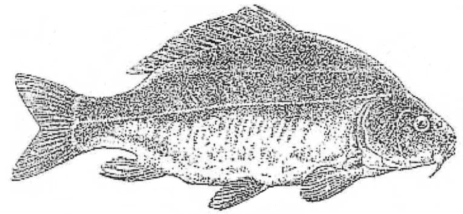 1 – отсутствует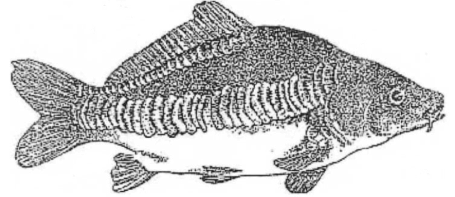 2 – линейный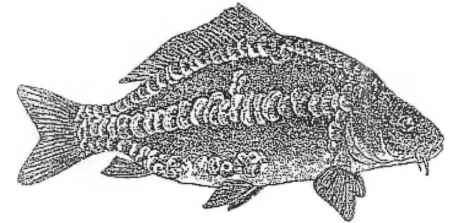 3 – разбросанный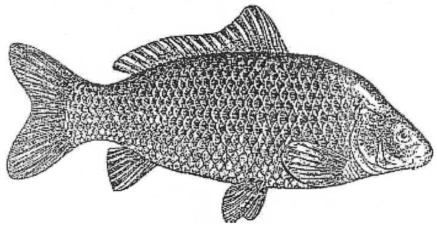 4 – сплошнойИзмерение признаков производится в преднерестовый период согласно схеме с точностью до 0,5 см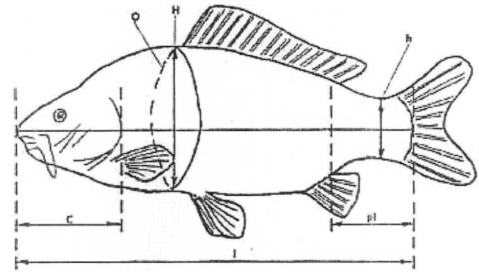 где:l – длина тела – по средней линии от рыла до основания лучей хвостового плавника;С – длина головы – по средней линии от рыла до окончания жаберной крышки;Н – высота тела – перпендикулярно средней линии перед спинным плавником;О – обхват тела – перпендикулярно средней линии перед спинным плавником;pl – длина хвостового стебля – по средней линии от конца основания анального плавника до основания лучей хвостового плавника;h – высота хвостового стебля – перпендикулярно средней линии в наиболее узком месте.7. Признак № 4. Тело рыбы: форма.Оценивается по отношению длины (1) к высоте (Н).Степень выраженности признака соответствует следующим средним значениям, единиц: 8. Признаки № 5 и 6. Тело рыбы: длина.Степень выраженности признака соответствует следующим средним значениям, см: 9. Признаки № 7 и 8. Тело рыбы: обхват.Оценивается по отношению обхвата (О) к длине тела (1).Степень выраженности признака соответствует следующим средним значениям, %:10. Признак № 9. Голова: величина.Оценивается по отношению длины головы (С) к длине тела (1).Степень выраженности признака соответствует следующим средним значениям, %: 11. Признак № 10. Хвостовой стебель: форма.Оценивается по отношению минимальной высоты хвостового стебля (1) к его длине (pl).Степень выраженности признака соответствует следующим средним значениям, единиц: 12. Признак № 11. Кишечник: размер.Оценивается по отношению длины пустого кишечника к длине тела (1). Степень выраженности признака соответствует следующим средним значениям, единиц: 13. Признак № 12. Передняя камера плавательного пузыря.Оценивается по отношению длины передней камеры к задней. Степень выраженности признака соответствует следующим средним значениям, единиц: 14. Признак № 13. Жаберная дуга: количество тычинок на первой жаберной дуге.Подсчитывается с наружной стороны жаберной дуги.Степень выраженности признака соответствует следующим средним значениям, шт.:15. Признак № 14. Спинной плавник: количество мягких ветвистых лучей.Лучи считают по основаниям.Степень выраженности признака соответствует следующим средним значениям, шт.:16. Признак № 15. Анальный плавник: количество мягких ветвистых лучей.Лучи считают по основаниям.Степень выраженности признака соответствует следующим средним значениям, шт.: 17. Признак № 16. Осевой скелет: количество позвонков.Отобранная для анализа рыба отваривается на пару, охлаждается, очищается от мяса, вместе с которым удаляются и ребра. Позвоночный столб вместе с костями Веберова аппарата отделяется от костей черепа. Выделенный таким образом осевой скелет с помощью зубной щетки очищается и промывается холодной водой. Подсчет числа позвонков (У) производится согласно схеме: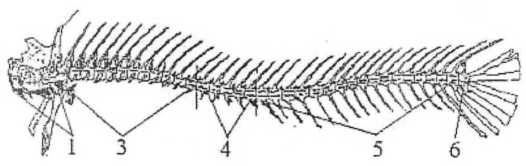 где:1 – Веберов аппарат (засчитывают за 4 позвонка);2 – верхний остистый отросток 4-го позвонка Веберова аппарата;3 – грудные позвонки (Vp);4 – позвонки переходного отдела (Vi);5 – позвонки хвостового отдела (Vc);6 – уростиль (засчитывают за 1 позвонок).Формула подсчета общего количества позвонков (V):V = 4 + Vp + Vi + Vc + 1.Степень выраженности признака соответствует следующим средним значениям, шт.: 18. Признак № 17. Хвостовой отдел: количество позвонков.Подсчет начинается с позвонка, имеющего сросшиеся нижние отростки, образующие гемальное отверстие.Степень выраженности признака соответствует следующим средним значениям, шт.: IV. Анкета селекционного достиженияАНКЕТА
селекционного достижения2. Заявитель __________________________________________________________________3. Категория селекционного достижения: порода [ ], тип [ ], кросс [ ], линия [ ].4. Предлагаемое название ______________________________________________________5. Селекционный номер _______________________________________________________6. Сведения о происхождении, особенности поддержания и размножения _____________________________________________________________________________7. Признаки породы (цифры в скобках соответствуют номеру признака в таблице признаков). В квадратных скобках укажите степень выраженности признака: 8. Похожая порода и отличия от этой породы: 9. Дополнительная информация:9.1. Особые требования к уровню кормления, технологии содержания и эксплуатации _____________________________________________________________________________9.2. Особые условия для испытания на отличимость, однородность и стабильность _____________________________________________________________________________9.3. Другая информация _______________________________________________________10. Требует ли порода предварительного разрешения для допуска к использованию в соответствии с законодательством о государственном регулировании в области генно-инженерной деятельности?Да [ ]   Нет [ ]Получено ли такое разрешение?Да [ ]   Нет [ ]Если получено, то приложите копию данного разрешения.Оценка отличимости, однородности и стабильностиМесто проведения испытания ________________________________ год ______________Название _____________________________________ Категория _____________________(порода, тип, линия, кросс)Группа: Самцы второго нерестаЧисло в учете ______________________________________________ (не менее 50 самцов)Оценка отличимости, однородности и стабильностиМесто проведения испытания _______________________________ год ________________Название ____________________________________ Категория ______________________(порода, тип, линия, кросс)Группа: Самки второго нерестаЧисло в учете _______________________________________________ (не менее 50 самок)Оценка отличимости, однородности и стабильностиМесто проведения испытания __________________________ год _____________________Название ____________________________________ Категория ______________________(порода, тип, линия, кросс)Группа: Особи двухлетнего возрастаЧисло в учете ______________________________________________ (не менее 50 особей)ОЦЕНКА
апробируемых новых пород, типов, линий и кроссов осетра сибирского (Brandt) на отличимость, однородность, стабильность и устойчивость к заболеваниямI. Общие положения1. Данная методика применима ко всем породам осетра сибирского (Acipenser baerii), кроссам осетр сибирский Х стерлядь (Acipenser baerii Х Acipenser ruthenus). Для оценки степени выраженности признаков апробируемой породы, типа, линии, кросса осетр сибирский отбирается осенью при температуре воды и воздуха 10–15 °C годовиков, полученных за один цикл воспроизводства не менее чем от 5 самок, в количестве не менее 30 особей, если в разделе III настоящего приложения не указано иное. Отбор животных проводится методом случайной выборки.2. Учет признаков проводится по апробируемой и похожей общеизвестной породе (по оцениваемым типу, линии и исходной породе) в соответствии со Шкалой оценки признаков осетра сибирского, руководствуясь правилами, указанными в разделе III настоящего приложения. При необходимости апробируемое и сравниваемое селекционные достижения могут быть оценены по дополнительным признакам.3. Селекционное достижение признается однородным и стабильным в том случае, если количество нетипичных животных по качественным признакам составляет не более 4 % от исследуемого поголовья, а по количественным признакам – если коэффициент вариации апробируемого селекционного достижения не превышает коэффициент вариации сравниваемого селекционного достижения в 1,5 раза.II. Оценка признаков осетра сибирскогоШКАЛА ОЦЕНКИосетра сибирскогоПримечание. В настоящей Шкале оценки используются сокращения, которые означают следующее:(*) – обязательный признак;(+) – признак сопровождают объяснениями или рисунком;ВО – визуальная оценка;И – измерение.Признак устойчивости к заболеваниям отнесен к дополнительному признаку и может быть указан при испытании новой породы, типа, линии, в случае если он действительно выявлен и может быть доказан в сравнительном аспекте.4. Схема измерений пластических признаков головы и тела рыбы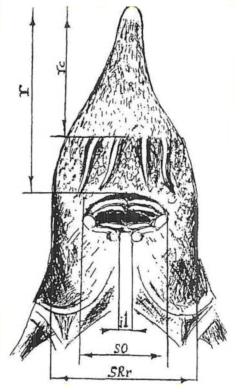 Голова: вид снизу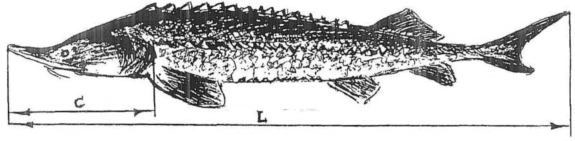 Вид сбокугде:L – длина тела;С – длина головы;SO – ширина рта;il – ширина перерыва нижней губы;SRr – ширина рыла;r – длина рыла до хрящевого свода рта;rc – длина рыла до средней пары усиков.III. Объяснения и методы5. Признак № 1. Рыба: окраска тела.Определяется визуально со стороны спины и боков, перед спинным плавником и выше и ниже боковых жучек. 6. Признак № 2. Рыба: окраска плавников.Определяется визуально по наличию или отсутствию светлого окаймления плавников. 7. Признак № 3. Голова: величина.Оценивается по отношению длины головы (С) к длине тела (L). Измеряется (С) от конца рыла до костей плечевого пояса (по средней линии головы).Степень выраженности соответствует средним значениям, %: 8. Признак № 5. Рот: ширина.Оценивается по отношению ширины рта (SO) к длине головы (С). Измеряется (SO) по внешней стороне губ.Степень выраженности соответствует средним значениям, %: 9. Признак № 6. Рот: ширина перерыва нижней губы.Оценивается по отношению ширины перерыва нижней губы (il) к ширине рта (SO).Степень выраженности соответствует средним значениям, %:10. Признак № 7. Рыло: длина от конца рыла до средней пары усиков.Оценивается по отношению длины от конца рыла до средней пары усиков (rc) к длине головы (С).Измеряется (rc) от переднего края рыла до линии, проходящей через середину основания средней пары усиков с нижней стороны головы.Степень выраженности соответствует средним значениям, %: 11. Признак № 8. Рыло: длина рыла до основания хрящевого свода рта.Оценивается по отношению длины рыла до основания хрящевого свода рта (r) к длине головы (С).Измеряется (r) от переднего края рыла до основания хрящевого свода рта с нижней стороны головы.Степень выраженности соответствует средним значениям, %: 12. Признак № 9. Рыло: ширина на уровне верхнего края рта.Оценивается по отношению ширины рыла на уровне верхнего края рта (SRr) к длине головы (С).Измеряется (SRr) штангенциркулем у переднего края хрящевого свода рта.Степень выраженности соответствует средним значениям, %: 13. Признак № 10. Спинной плавник: количество лучей.При подсчете учитываются все развитые и хорошо видимые лучи.Степень выраженности соответствует средним значениям, шт.: 14. Признак № 11. Анальный плавник: количество лучей.При подсчете учитываются все развитые и хорошо видимые лучи.Степень выраженности соответствует средним значениям, шт.: 15. Признак № 12. Жабры: количество тычинок на 1-й жаберной дуге.Подсчитываются у живой рыбы, приподняв жаберную крышку. При подсчете учитываются все развитые и хорошо видимые жаберные тычинки.Степень выраженности соответствует средним значениям, шт.: 16. Признак № 13. Боковые жучки: количество.При подсчете учитываются все развитые и хорошо видимые боковые жучки.Степень выраженности соответствует средним значениям, шт.: IV. Анкета селекционного достиженияАНКЕТА
селекционного достижения2. Заявитель _________________________________________________________________3. Категория селекционного достижения: порода [ ], тип [ ], кросс [ ], линия [ ].4. Предлагаемое название ______________________________________________________5. Селекционный номер _______________________________________________________6. Сведения о происхождении, особенности поддержания и размножения ____________________________________________________________________________7. Признаки породы (цифры в скобках соответствуют номеру признака в таблице признаков). В квадратных скобках укажите степень выраженности признака: 8. Похожая порода и отличия от этой породы: 9. Дополнительная информация:9.1. Особые требования к уровню кормления, технологии содержания и эксплуатации ______________________________________________________________________________9.2. Особые условия для испытания на отличимость, однородность и стабильность ______________________________________________________________________________9.3. Другая информация ________________________________________________________10. Требует ли порода предварительного разрешения для допуска к использованию в соответствии с законодательством о государственном регулировании в области генно-инженерной деятельности?Да [ ]   Нет [ ]Получено ли такое разрешение?Да [ ]   Нет [ ]Если получено, то приложите копию данного разрешения.Оценка отличимости, однородности и стабильностиМесто проведения испытания __________________________ год _____________________Название _____________________________________ Категория _____________________(порода, тип, линия, кросс)Группа: ГодовикиЧисло в учете ____________________________________________ (не менее 30 годовиков)ОЦЕНКА
апробируемых новых пород, типов, линий и кроссов бестера (Acipenser Nicolucii) на отличимость, однородность, стабильность и устойчивость к заболеваниямI. Общие положения1. Для оценки степени выраженности признаков апробируемой породы, типа, линии, кросса бестера отбирается осенью при температуре воды и воздуха 10–15 °С у сеголеток, полученных за один цикл воспроизводства не менее чем от 5 самок, в количестве 50 особей, если в разделе III настоящего приложения не указано иное. Отбор животных проводится методом случайной выборки.2. Учет признаков проводится по апробируемой и похожей общеизвестной породе (по оцениваемым типу, линии и исходной породе) в соответствии со Шкалой оценки признаков бестера, руководствуясь правилами, указанными в разделе III настоящего приложения. При необходимости апробируемое и сравниваемое селекционные достижения могут быть оценены по дополнительным признакам.3. Селекционное достижение признается однородным и стабильным в том случае, если количество нетипичных животных по качественным признакам составляет не более 4 % от исследуемого поголовья, а по количественным признакам – если коэффициент вариации апробируемого селекционного достижения не превышает коэффициент вариации сравниваемого селекционного достижения в 1,5 раза.II. Оценка признаков бестерШКАЛА ОЦЕНКИбестераПримечание. В настоящей Шкале оценки используются сокращения, которые означают следующее:(*) – обязательный признак;(+) – признак сопровождают объяснениями или рисунком;ВО – визуальная оценка;И – измерение.Признак устойчивости к заболеваниям отнесен к дополнительному признаку и может быть указан при испытании новой породы, типа, линии, в случае если он действительно выявлен и может быть доказан в сравнительном аспекте.III. Объяснения и методы4. Схема измерений пластических признаков головы и тела рыбы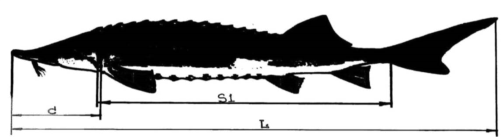 Вид сбоку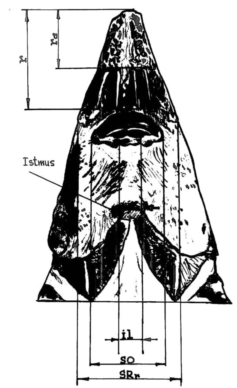 Голова: вид снизугде:L – зоологическая длина;С – длина головы;SO – ширина рта;il – ширина перерыва нижней губы;SRr – ширина рыла;r – длина рыла;rc – расстояние от конца рыла до средней пары усиков.5. Признак № 1. Рыба: окраска.Определяется у сеголеток визуально со стороны спины.6. Признак № 2. Голова: величина.Оценивается по отношению длины головы (С) к длине тела (L). Измеряется от конца рыла до костей плечевого пояса (по средней линии головы).Степень выраженности соответствует следующим средним значениям, %: 7. Признак № 4. Голова, кожная складка: величина.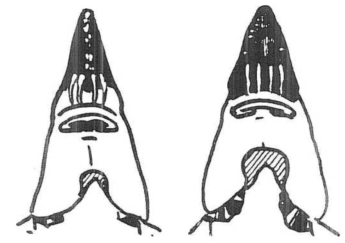 Голова: вид снизу (кожная складка заштрихована).8. Признак № 5. Голова: форма усиков.9. Признак № 6. Рот: форма.10. Признак № 7. Рот: ширина.Измеряется по внешней стороне губ. Оценивают по отношению ширины рта (SO) к длине головы (С).Степень выраженности соответствует следующим средним значениям, %: 11. Признак № 8. Рот: перерыв нижней губы.Оценивается по отношению ширины перерыва нижней губы (il) к ширине рта (SO).Степень выраженности соответствует следующим средним значениям, %:12. Признак № 9. Расстояние от конца рыла до средней пары усиков.Расстояние от переднего края рыла до линии, проходящей через середину основания средней пары усиков с нижней стороны головы. Оценивается по отношению длины (rc) к длине головы (С).Степень выраженности соответствует следующим средним значениям, %: 13. Признак № 10. Рыло: длина.Расстояние от переднего края рыла до хрящевого свода рта с нижней стороны головы.Оценивается по отношению длины рыла (r) к длине головы (С).Степень выраженности соответствует следующим средним значениям, %: 14. Признак № 11. Рыло: ширина.Измеряется штангенциркулем у переднего края хрящевого свода рта. Оценивается по отношению ширины рыла (SRr) к длине головы (С).Степень выраженности соответствует следующим средним значениям, %: 15. Признак № 12. Спинной плавник: количество лучей.При подсчете учитываются все развитые и хорошо видимые лучи.Степень выраженности соответствует следующим средним значениям, шт.: 16. Признак № 13. Анальный плавник: количество лучей.При подсчете учитываются все развитые, хорошо видимые лучи.Степень выраженности соответствует следующим средним значениям, шт.: 17. Признак № 14. Жабры: количество тычинок на 1-й дуге.Подсчитываются у живой рыбы, приподняв жаберную крышку. При подсчете учитываются все развитые и хорошо видимые жаберные тычинки.Степень выраженности соответствует следующим средним значениям, шт.: 18. Признак № 15. Боковые жучки: количество.При подсчете учитываются развитые и хорошо видимые боковые жучки.Степень выраженности соответствует следующим средним значениям, шт.: IV. Анкета селекционного достиженияАНКЕТА
селекционного достижения2. Заявитель __________________________________________________________________3. Категория селекционного достижения: порода [ ], тип [ ], кросс [ ], линия [ ].4. Предлагаемое название ______________________________________________________5. Селекционный номер _______________________________________________________6. Сведения о происхождении, особенности поддержания и размножения _____________________________________________________________________________7. Признаки породы (цифры в скобках соответствуют номеру признака в таблице признаков). В квадратных скобках укажите степень выраженности признака: 8. Похожая порода и отличия от этой породы: 9. Дополнительная информация:9.1. Особые требования к уровню кормления, технологии содержания и эксплуатации _____________________________________________________________________________9.2. Особые условия для испытания на отличимость, однородность и стабильность _____________________________________________________________________________9.3. Другая информация _______________________________________________________10. Требует ли порода предварительного разрешения для допуска к использованию в соответствии с законодательством о государственном регулировании в области генно-инженерной деятельности?Да [ ]   Нет [ ]Получено ли такое разрешение?Да [ ]   Нет [ ]Если получено, то приложите копию данного разрешения.Оценка отличимости, однородности и стабильностиМесто проведения испытания __________________________ год ____________________Название _____________________________________ Категория ____________________(порода, тип, линия, кросс)Группа: СеголеткиЧисло в учете ____________________________________________ (не менее 50 сеголеток)ОЦЕНКА
апробируемых новых пород, типов, линий и кроссов калуги (Huso dauricus) на отличимость, однородность, стабильность и устойчивость к заболеваниямI. Общие положения1. Данная методика применима ко всем породам калуги (Huso dauricus), кроссам калуга Х стерлядь (Huso dauricus Х Acipenser ruthnus) и стерлядь Х калуга (Acipenser ruthnus Х Huso dauricus). Для оценки степени выраженности признаков апробируемой породы, типа, линии, кросса калуги отбираются осенью из сеголеток, полученных за один цикл воспроизводства не менее чем от 5 самок, в количестве не менее 50 особей, если в разделе III настоящего приложения не указано иное. Отбор животных проводится методом случайной выборки.2. Учет признаков проводится по апробируемой и похожей общеизвестной породе (по оцениваемым типу, линии и исходной породе) в соответствии со Шкалой оценки признаков калуги, руководствуясь правилами, указанными в разделе III настоящего приложения. При необходимости апробируемое и сравниваемое селекционные достижения могут быть оценены по дополнительным признакам.3. Селекционное достижение признается однородным и стабильным в том случае, если количество нетипичных животных по качественным признакам составляет не более 4 % от исследуемого поголовья, а по количественным признакам – если коэффициент вариации апробируемого селекционного достижения не превышает коэффициент вариации сравниваемого селекционного достижения в 1,5 раза.II. Оценка признаков калугиШКАЛА ОЦЕНКИкалугиПримечание. В настоящей Шкале оценки используются сокращения, которые означают следующее:(*) – обязательный признак;(+) – признак сопровождают объяснениями или рисунком;ВО – визуальная оценка;И – измерение.Признак устойчивости к заболеваниям отнесен к дополнительному признаку и может быть указан при испытании новой породы, типа, линии, в случае если он действительно выявлен и может быть доказан в сравнительном аспекте.III. Объяснения и методы4. Схема измерений пластических признаков головы и тела рыбы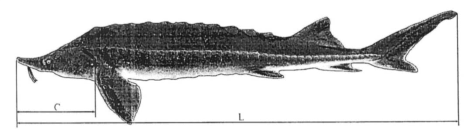 Вид сбоку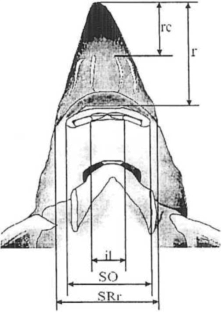 Голова: вид снизугде:L – длина тела;С – длина головы;SO – ширина рта;il – ширина перерыва нижней губы;SRr – ширина рыла;r – длина рыла;rc – расстояние от конца рыла до средней пары усиков.5. Признак № 1. Рыба: окраска тела.Определяется у сеголеток, визуально, со стороны спины.6. Признак № 2. Голова: величина.Оценивается по отношению длины головы (С) к длине тела (L). Измеряется (С) от конца рыла до костей плечевого пояса (по средней линии головы).Степень выраженности соответствует следующим средним значениям, %:7. Признак № 4. Голова, кожная складка: величина.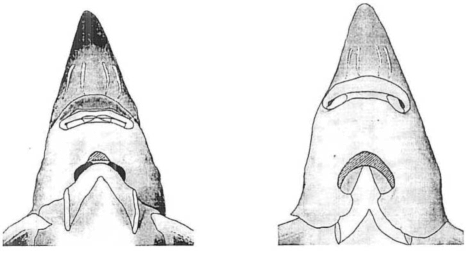 Голова: вид снизу (кожная складка заштрихована)8. Признак № 5. Голова: форма усиков. 9. Признак № 6. Рот: форма. 10. Признак № 7. Рот: ширина.Оценивается по отношению ширины рта (SO) к длине головы (С). Измеряется (SO) по внешней стороне губ.Степень выраженности соответствует следующим средним значениям, %: 11. Признак № 8. Рот: перерыв нижней губы.Оценивается по отношению ширины перерыва нижней губы (il) к ширине рта (SO).Степень выраженности соответствует следующим средним значениям, %: 12. Признак № 9. Рыло: расстояние от конца рыла до средней пары усиков.Оценивается по отношению расстояния от конца рыла до средней пары усиков (rc) к длине головы (С). Измеряется (rs) от переднего края рыла до линии, проходящей через середину основания средней пары усиков с нижней стороны головы.Степень выраженности соответствует следующим средним значениям, %: 13. Признак № 10. Рыло: длина.Оценивается по отношению длины рыла (r) к длине головы (С). Измеряется (r) от переднего края рыла до хрящевого свода рта с нижней стороны головы.Степень выраженности соответствует следующим средним значениям, %: 14. Признак № 11. Рыло: ширина.Оценивается по отношению ширины рыла (SRr) к длине головы (С). Измеряется (SRr) штангенциркулем у переднего края хрящевого свода рта.Степень выраженности соответствует следующим средним значениям, %: 15. Признак № 12. Спинной плавник: количество лучей.При подсчете учитываются все развитые, хорошо видимые лучи.Степень выраженности соответствует следующим средним значениям, шт.: 16. Признак № 13. Анальный плавник: количество лучей.При подсчете учитываются все развитые, хорошо видимые лучи.Степень выраженности соответствует следующим средним значениям, шт.: 17. Признак № 14. Жабры: количество тычинок на 1-й дуге.Подсчитываются у живой рыбы, приподняв жаберную крышку. При подсчете учитываются все развитые, хорошо видимые жаберные тычинки.Степень выраженности соответствует следующим средним значениям, шт.:18. Признак № 15. Боковые жучки: количество.При подсчете учитывают все развитые, хорошо видимые боковые жучки.Степень выраженности соответствует следующим средним значениям, шт.: IV. Анкета селекционного достиженияАНКЕТА
селекционного достижения2. Заявитель __________________________________________________________________3. Категория селекционного достижения: порода [ ], тип [ ], кросс [ ], линия [ ].4. Предлагаемое название ______________________________________________________5. Селекционный номер _______________________________________________________6. Сведения о происхождении, особенности поддержания и размножения _____________________________________________________________________________7. Признаки породы (цифры в скобках соответствуют номеру признака в таблице признаков). В квадратных скобках укажите степень выраженности признака: 8. Похожая порода и отличия от этой породы9. Дополнительная информация:9.1. Особые требования к уровню кормления, технологии содержания и эксплуатации _____________________________________________________________________________9.2. Особые условия для испытания на отличимость, однородность и стабильность _____________________________________________________________________________9.3. Другая информация _______________________________________________________10. Требует ли порода предварительного разрешения для допуска к использованию в соответствии с законодательством о государственном регулировании в области генно-инженерной деятельности?Да [ ]   Нет [ ]Получено ли такое разрешение?Да [ ]   Нет [ ]Если получено, то приложите копию данного разрешения.Оценка отличимости, однородности и стабильностиМесто проведения испытания ____________________________ год __________________Название __________________________________________ Категория _______________(порода, тип, линия, кросс)Группа: СеголеткиЧисло в учете ___________________________________________ (не менее 50 сеголеток)ОЦЕНКА
апробируемых новых пород, типов, линий и кроссов севрюги (Acipenser stellatus (Pallas, 1771) на отличимость, однородность, стабильность и устойчивость к заболеваниямI. Общие положения1. Данная методика применима ко всем породам севрюги (Acipenser stellatus) и кроссам: стерлядь Х севрюга (Acipenser ruthenus Х Acipenser stellatus), севрюга Х стерлядь (Acipenser stellatus Х Acipenser ruthenus), севрюга Х шип (Acipenser stellatus Х Acipenser nudiventris). Для оценки степени выраженности признаков апробируемой породы, типа, линии, кросса севрюги отбирается рыба старше 6 месяцев, полученная за один цикл воспроизводства не менее чем от 5 самок, рожденных и выращенных в условиях искусственного содержания, в количестве не менее 30 особей, если в разделе III настоящего приложения не указано иное. Отбор животных проводится методом случайной выборки.2. Учет признаков проводится по апробируемой и похожей общеизвестной породе (по оцениваемым типу, линии и исходной породе) в соответствии со Шкалой оценки признаков севрюги, руководствуясь правилами, указанными в разделе III настоящего приложения. При необходимости апробируемое и сравниваемое селекционные достижения могут быть оценены по дополнительным признакам.3. Селекционное достижение признается однородным и стабильным в том случае, если количество нетипичных животных по качественным признакам составляет не более 4 % от исследуемого поголовья, а по количественным признакам – если коэффициент вариации апробируемого селекционного достижения не превышает коэффициент вариации сравниваемого селекционного достижения в 1,5 раза.II. Оценка признаков севрюгиШКАЛА ОЦЕНКИсеврюгиПримечание. В настоящей Шкале оценки используются сокращения, которые означают следующее:(*) – обязательный признак;(+) – признак сопровождают объяснениями или рисунком;ВО – визуальная оценка;И – измерение.Признак устойчивости к заболеваниям отнесен к дополнительному признаку и может быть указан при испытании новой породы, типа, линии, в случае если он действительно выявлен и может быть доказан в сравнительном аспекте.III. Объяснения и методы4. Схема измерений пластических признаков головы и тела рыбы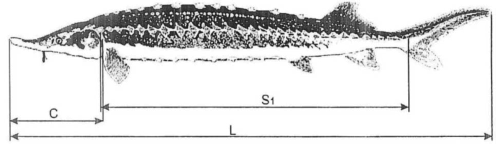 Вид сбоку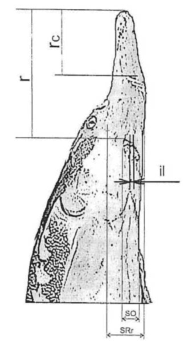 Голова: вид снизу сбокугде:L – длина тела;С – длина головы;SO – ширина рта;SRr – ширина рыла;r – длина рыла;rc – расстояние от конца рыла до средней пары усиков;il – ширина перерыва нижней губы.5. Признак № 1. Рыба: окраска.Определяется у сеголеток визуально вид сбоку.6. Признак № 2. Голова: величина.Оценивают по отношению длины головы (С) к длине тела (L). Измеряется от конца рыла до костей плечевого пояса (по средней линии головы).Степень выраженности соответствует следующим средним значениям, %: 7. Признак № 4. Голова: форма усиков.8. Признак № 5. Рот: ширина.Оценивают по отношению ширины рта (SO) к длине головы (С). Измеряется по внешней стороне губ.Степень выраженности соответствует следующим средним значениям, %: 9. Признак № 6. Рот: перерыв нижней губы.Оценивают по отношению ширины перерыва нижней губы (il) к ширине рта (SO).Степень выраженности соответствует следующим средним значениям, %: 10. Признак № 7. Расстояние от конца рыла до средней пары усиков.Расстояние от переднего края рыла до линии, проходящей через середину основания средней пары усиков с нижней стороны головы.Оценивается по отношению расстояния от конца рыла до средней пары усиков (rc) к длине головы (С).Степень выраженности соответствует следующим средним значениям, %: 11. Признак № 8. Рыло: длина.Расстояние от переднего края рыла до хрящевого свода рта с нижней стороны головы.Оценивают по отношению длины рыла (r) к длине головы (С).Степень выраженности соответствует следующим средним значениям, %: 12. Признак № 9. Рыло: ширина.Измеряется штангенциркулем у переднего края хрящевого свода рта.Оценивают по отношению ширины рыла (SRr) к длине головы (С).Степень выраженности соответствует следующим средним значениям, %: 13. Признак № 10. Спинной плавник: количество лучей.При подсчете учитываются все развитые, хорошо видимые лучи.Степень выраженности соответствует следующим средним значениям, шт.: 14. Признак № 11. Анальный плавник: количество лучей.При подсчете учитываются все развитые, хорошо видимые лучи.Степень выраженности соответствует следующим средним значениям, шт.: 15. Признак № 12. Жабры: количество тычинок на 1-й дуге.Подсчитываются у живой рыбы, приподняв жаберную крышку. При подсчете учитываются все развитые, хорошо видимые жаберные тычинки.Степень выраженности соответствует следующим средним значениям, шт.: 16. Признак № 13. Боковые жучки: количество.При подсчете учитываются развитые и хорошо видимые боковые жучки.Степень выраженности соответствует следующим средним значениям, шт.: 17. Признак № 14. Спинные жучки: количество.При подсчете учитываются развитые и хорошо видимые спинные жучки.Степень выраженности соответствует следующим средним значениям, шт.: IV. Анкета селекционного достиженияАНКЕТА
селекционного достижения2. Заявитель _________________________________________________________________3. Категория селекционного достижения: порода [ ], тип [ ], кросс [ ], линия [ ].4. Предлагаемое название ______________________________________________________5. Селекционный номер ________________________________________________________6. Сведения о происхождении, особенности поддержания и размножения _____________________________________________________________________________7. Признаки породы (цифры в скобках соответствуют номеру признака в таблице признаков). В квадратных скобках укажите степень выраженности признака: 8. Похожая порода и отличия от этой породы:9. Дополнительная информация:9.1. Особые требования к уровню кормления, технологии содержания и эксплуатации _____________________________________________________________________________9.2. Особые условия для испытания на отличимость, однородность и стабильность _____________________________________________________________________________9.3. Другая информация _______________________________________________________10. Требует ли порода предварительного разрешения для допуска к использованию в соответствии с законодательством о государственном регулировании в области генно-инженерной деятельности?Да [ ]   Нет [ ]Получено ли такое разрешение?Да [ ]   Нет [ ]Если получено, то приложите копию данного разрешения.Оценка отличимости, однородности и стабильностиМесто проведения испытания ____________________________ год ____________________Название ______________________________________ Категория _____________________(порода, тип, линия, кросс)Группа: Рыбы старше 6 месяцевЧисло рыб в учете ______________________________________________ (не менее 30 рыб)ОЦЕНКА
апробируемых новых пород, типов, линий и кроссов сома обыкновенного (Silurus glanis L.) на отличимость, однородность, стабильность и устойчивость к заболеваниямI. Общие положения1. Для оценки степени выраженности признаков апробируемой породы, типа, линии, кросса сома обыкновенного отбирается не менее 20 самцов, 20 самок второго нереста и 20 двухлеток, если в разделе III настоящего приложения не указано иное. Отбор животных проводится методом случайной выборки.2. Учет признаков проводится по апробируемой и похожей общеизвестной породе (по оцениваемым типу, линии и исходной породе) в соответствии со Шкалой оценки признаков сома обыкновенного, руководствуясь правилами, указанными в разделе III настоящего приложения. При необходимости апробируемое и сравниваемое селекционные достижения могут быть оценены по дополнительным признакам.3. Селекционное достижение признается однородным и стабильным в том случае, если количество нетипичных животных по качественным признакам составляет не более 5 % от исследуемого поголовья, а по количественным признакам – если коэффициент вариации апробируемого селекционного достижения не превышает коэффициент вариации сравниваемого селекционного достижения в 1,5 раза.II. Оценка признаков сома обыкновенногоШКАЛА ОЦЕНКИсома обыкновенногоПримечание. В настоящей Шкале оценки используются сокращения, которые означают следующее:(*) – обязательный признак;(+) – признак сопровождают объяснениями или рисунком;ВО – визуальная оценка;1–12 – месяцы проведения испытаний в году.Признак устойчивости к заболеваниям отнесен к дополнительному признаку и может быть указан при испытании новой породы, типа, линии, в случае если он действительно выявлен и может быть доказан в сравнительном аспекте.III. Объяснения и методы4. Схема измерений пластических признаков головы и тела рыбы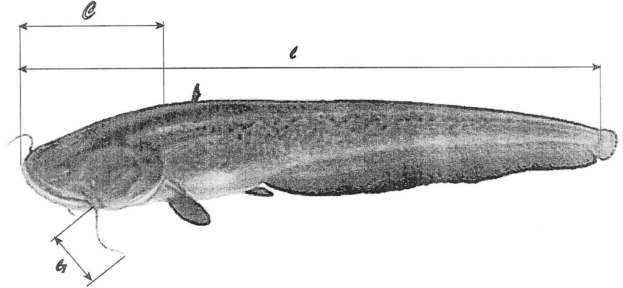 где:С – длина головы, измеряется по средней линии от рыла до окончания жаберной крышки с точностью до 0,5 см;lу – длина усов, измеряется с точностью до 0,1 см;lп – длина плавательного пузыря, измеряется после вскрытия рыбы с точностью до 0,1 см;lк – длина пустого кишечника, измеряется после вскрытия рыбы с точностью до 0,1 см;Р – масса тела, определяется методом взвешивания рыбы с точностью до 1 г;Ржк – масса пустого желудка и кишечника, определяется методом взвешивания после вскрытия рыбы с точностью до 1 г.5. Признак № 1. Рыба: основная окраска.Оценивают у самцов и самок вдоль боковой поверхности тела.6. Признаки № 2 и 3. Тело самца, самки: длина.Степень выраженности признака соответствует следующим средним значениям, см: 7. Признак № 4. Голова: индекс длинноголовости.Оценивают у самцов и самок по отношению длины головы (С) к длине тела (l) в %.Степень выраженности признака соответствует следующим средним значениям, %: 8. Признак № 5. Усы: индекс длинноусости.Оценивают у самцов и самок по отношению длины усов (lу) к длине тела (l) в %.Степень выраженности признака соответствует следующим средним значениям, %: 9. Признак № 6. Индекс физического развития.Определяется у двухлеток методом деления массы тела (Р) на длину тела (l).Степень выраженности признака соответствует следующим средним значениям, г/см: 10. Признак № 7. Кишечник: индекс длины.Определяется у двухлеток по отношению длины пустого кишечника (lк) к длине тела (l) в %. Степень выраженности признака соответствует следующим средним значениям, %: 11. Признак № 8. Индекс желудочно-кишечного отдела.Определяется у двухлеток по отношению массы пустого желудка и кишечника (Ржк) к массе тела (Р) в %.Степень выраженности признака соответствует следующим средним значениям, %: 12. Признак № 9. Индекс плавательного пузыря.Определяется у двухлеток по отношению длины плавательного пузыря (lп) к длине тела (l) в %.Степень выраженности признака соответствует следующим средним значениям, %: 13. Признак № 10. Жаберная дуга: число тычинок на первой жаберной дуге.Определяется у двухлеток на первой жаберной дуге.Степень выраженности признака соответствует следующим средним значениям, шт.: IV. Анкета селекционного достиженияАНКЕТА
селекционного достижения2. Заявитель __________________________________________________________________3. Категория селекционного достижения: порода [ ], тип [ ], кросс [ ], линия [ ].4. Предлагаемое название ______________________________________________________5. Селекционный номер _______________________________________________________6. Сведения о происхождении, особенности поддержания и размножения _____________________________________________________________________________7. Признаки породы (цифры в скобках соответствуют номеру признака в таблице признаков). В квадратных скобках укажите степень выраженности признака:8. Похожая порода и отличия от этой породы: 9. Дополнительная информация:9.1. Особые требования к уровню кормления, технологии содержания и эксплуатации _____________________________________________________________________________9.2. Особые условия для испытания на отличимость, однородность и стабильность _____________________________________________________________________________9.3. Другая информация _______________________________________________________10. Требует ли порода предварительного разрешения для допуска к использованию в соответствии с законодательством о государственном регулировании в области генно-инженерной деятельности?Да [ ]   Нет [ ]Получено ли такое разрешение?Да [ ]   Нет [ ]Если получено, то приложите копию данного разрешения.Оценка отличимости, однородности и стабильностиМесто проведения испытания ___________________________ год ___________________Название _________________________________________ Категория _________________(порода, тип, линия, кросс)Группа: Самки второго нерестаЧисло рыб в учете ___________________________________________ (не менее 20 самок)Оценка отличимости, однородности и стабильностиМесто проведения испытания _____________________________ год __________________Название ________________________________________ Категория ___________________(порода, тип, линия, кросс)Группа: Самцы второго нерестаЧисло рыб в учете __________________________________________ (не менее 20 самцов)Оценка отличимости, однородности и стабильностиМесто проведения испытания __________________________ год ___________________Название _______________________________________ Категория __________________(порода, тип, линия, кросс)Группа: ДвухлеткиЧисло рыб в учете ______________________________________ (не менее 20 двухлеток)ОЦЕНКА
апробируемых новых пород, типов, линий и кроссов африканского клариевого сома (Clarias gariepinus) на отличимость, однородность, стабильность и устойчивость к заболеваниямI. Общие положения1. Для оценки степени выраженности признаков апробируемой породы, типа, линии, кросса африканского клариевого сома отбирается не менее чем от 50 самцов, 50 самок второго нереста и 50 рыб в возрасте 5 месяцев, если в разделе III настоящего приложения не указано иное. Отбор животных проводится методом случайной выборки.2. Учет признаков проводится по апробируемой и похожей общеизвестной породе (по оцениваемым типу, линии и исходной породе) в соответствии со Шкалой оценки признаков африканского клариевого сома, руководствуясь правилами, указанными в разделе III настоящего приложения. При необходимости апробируемое и сравниваемое селекционные достижения могут быть оценены по дополнительным признакам.3. Селекционное достижение признается однородным и стабильным в том случае, если количество нетипичных животных по качественным признакам составляет не более 5 % от исследуемого поголовья, а по количественным признакам – если коэффициент вариации апробируемого селекционного достижения не превышает коэффициент вариации сравниваемого селекционного достижения в 1,5 раза.II. Оценка признаков африканского клариевого сомаШКАЛА ОЦЕНКИафриканского клариевого сомаПримечание. В настоящей Шкале оценки используются сокращения, которые означают следующее:(*) – обязательный признак;(+) – признак сопровождают объяснениями или рисунком;ВО – визуальная оценка;И – измерение, 5 месяцев – возраст рыбы.Признак устойчивости к заболеваниям отнесен к дополнительному признаку и может быть указан при испытании новой породы, типа, линии, в случае если он действительно выявлен и может быть доказан в сравнительном аспекте.III. Объяснения и методы4. Схема измерений головы и тела рыбы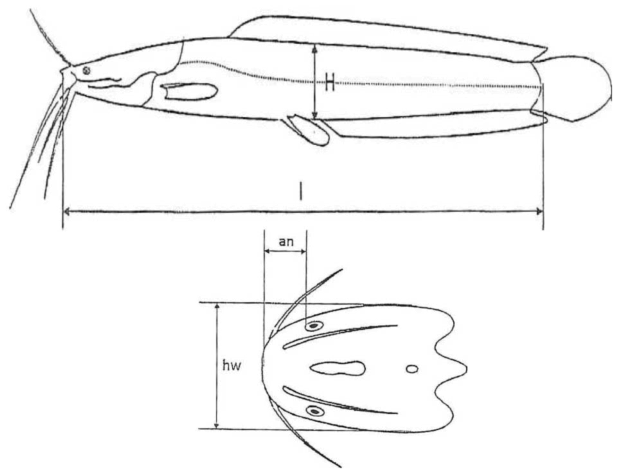 где:1 – длина тела, измеряется мерной лентой по средней линии от рыла до основания лучей хвостового плавника с точностью до 0,5 см;Н – высота тела, измеряется мерным циркулем в районе анального отверстия с точностью до 0,5 см;hw – ширина головы, измеряется мерным циркулем в самом широком месте с точностью до 0,5 см;ап – длина рыла, измеряется мерным циркулем от вершины рыла до переднего края глазного яблока с точностью до 0,5 см.Перед измерением линейных промеров рыбу анестезируют гвоздичным маслом.Количество лучей плавников подсчитывают по основаниям.Длина кишечника, измеряется пустой кишечник мерной лентой от привратной части желудка до анального отверстия с точностью до 0,5 см.5. Признак № 1. Рыба: основная окраска.Оценивается у самцов и самок по окраске на боковой поверхности тела.6. Признаки № 2 и 3. Тело самца, самки: длина.Степень выраженности признака соответствует следующим средним значениям, см: 7. Признаки № 4 и 5. Тело самца, самки: высота.Оценивается у самцов и самок по отношению высоты тела (Н) к длине тела (1).Степень выраженности признака соответствует следующим средним значениям, %: 8. Признак №  6. Голова: ширина.Оценивают у самцов и самок по отношению ширины головы (hw) к длине тела (1).Степень выраженности признака соответствует следующим средним значениям, %: 9. Признак № 7. Рыло: длина.Оценивается у самцов и самок по отношению длины рыла (ап) к длине тела (1).Степень выраженности признака соответствует следующим средним значениям, %: 10. Признак № 8. Хвостовой плавник: количество лучей.Степень выраженности признака соответствует следующим средним значениям, шт.: 11. Признак № 9. Брюшной плавник: количество лучей.Степень выраженности признака соответствует следующим средним значениям, шт.: 12. Признак № 10. Грудной плавник: количество лучей.Степень выраженности признака соответствует следующим средним значениям, шт.: 13. Признак № 11. Тело рыбы: длина.Степень выраженности признака соответствует следующим средним значениям, см: 14. Признак № 12. Жаберная дуга: количество тычинок на первой жаберной дуге.Подсчитывается с наружной стороны жаберной дуги.Степень выраженности признака соответствует следующим средним значениям, шт.: 15. Признак № 13. Кишечник: размер.Оценивается по отношению длины пустого кишечника к длине тела (l).Степень выраженности признака соответствует следующим средним значениям, %: 16. Признак № 14. Осевой скелет: количество позвонков.Отобранная для анализа рыба отваривается на пару, охлаждается, очищается от мяса, вместе с которым удаляют и ребра. Позвоночный столб вместе с костями Веберова аппарата отделяется от костей черепа. Выделенный таким образом осевой скелет с помощью зубной щетки очищается и промывается холодной водой.При подсчете Веберов аппарат засчитывается за 4 позвонка, уростиль засчитывается за 1 позвонок.Степень выраженности признака соответствует следующим средним значениям, шт.: IV. Анкета селекционного достиженияАНКЕТА
селекционного достижения2. Заявитель __________________________________________________________________3. Категория селекционного достижения: порода [ ], тип [ ], кросс [ ], линия [ ].4. Предлагаемое название ______________________________________________________5. Селекционный номер _______________________________________________________6. Сведения о происхождении, особенности поддержания и размножения _____________________________________________________________________________7. Признаки породы (цифры в скобках соответствуют номеру признака в таблице признаков). В квадратных скобках укажите степень выраженности признака: 8. Похожая порода и отличия от этой породы: 9. Дополнительная информация:9.1. Особые требования к уровню кормления, технологии содержания и эксплуатации _____________________________________________________________________________9.2. Особые условия для испытания на отличимость, однородность и стабильность _____________________________________________________________________________9.3. Другая информация _______________________________________________________10. Требует ли порода предварительного разрешения для допуска к использованию в соответствии с законодательством о государственном регулировании в области генно-инженерной деятельности?Да [ ]   Нет [ ]Получено ли такое разрешение?Да [ ]   Нет [ ]Если получено, то приложите копию данного разрешения.Оценка отличимости, однородности и стабильностиМесто проведения испытания _____________________________ год ________________Название ___________________________________ Категория ______________________(порода, тип, линия, кросс)Группа: Самцы второго нерестаЧисло рыб в учете _________________________________________ (не менее 50 самцов)Оценка отличимости, однородности и стабильностиМесто проведения испытания _______________________________ год ________________Название ______________________________________ Категория ____________________(порода, тип, линия, кросс)Группа: Самки второго нерестаЧисло рыб в учете ___________________________________________ (не менее 50 самок)Оценка отличимости, однородности и стабильностиМесто проведения испытания ___________________________ год ___________________Название ______________________________________ Категория ___________________(порода, тип, линия, кросс)Группа: Рыбы в возрасте 5 месяцевЧисло рыб в учете ____________________________________________ (не менее 50 рыб)ОЦЕНКА
апробируемых новых пород, типов, линий и кроссов стерляди (Asipenser ruthenus L) на отличимость, однородность, стабильность и устойчивость к заболеваниямI. Общие положения1. Для оценки степени выраженности признаков апробируемой породы, типа, линии, кросса стерляди осенью на испытания отбирается 50 двухлеток, полученных за один цикл воспроизводства не менее чем от 5 самок, если в разделе III настоящего приложения не указано иное. Отбор животных проводится методом случайной выборки.2. Учет признаков проводится по апробируемой и похожей общеизвестной породе (по оцениваемым типу, линии и исходной породе) в соответствии со Шкалой оценки признаков стерляди, руководствуясь правилами, указанными в разделе III настоящего приложения. При необходимости апробируемое и сравниваемое селекционные достижения могут быть оценены по дополнительным признакам.3. Селекционное достижение признается однородным и стабильным в том случае, если количество нетипичных животных по качественным признакам составляет не более 4 % от исследуемого поголовья, а по количественным признакам – если коэффициент вариации апробируемого селекционного достижения не превышает коэффициент вариации сравниваемого селекционного достижения в 1,5 раза.II. Оценка признаков стерлядиШКАЛА ОЦЕНКИстерлядиПримечание. В настоящей Шкале оценки используются сокращения, которые означают следующее:(*) – обязательный признак;(+) – признак сопровождают объяснениями или рисунком;ВО – визуальная оценка;И – измерение.Признак устойчивости к заболеваниям отнесен к дополнительному признаку и может быть указан при испытании новой породы, типа, линии, в случае если он действительно выявлен и может быть доказан в сравнительном аспекте.III. Объяснения и методы4. Схема измерений головы и тела рыбы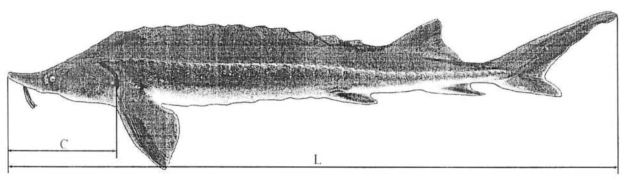 Вид сбоку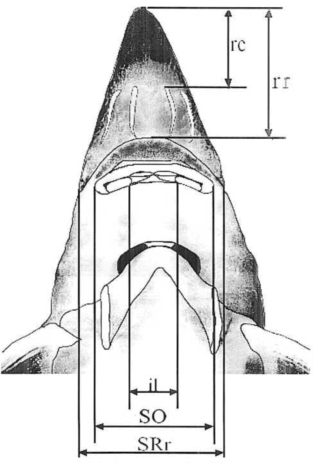 Голова: вид снизугде:L – зоологическая длина;С – длина головы;SO – ширина рта;il – ширина перерыва нижней губы;SRr – ширина рыла;rr – расстояние от конца рыла до хрящевого свода рта;rc – расстояние от конца рыла до средней пары усиков.Все измерения проводятся с точностью до 0,1 см.5. Признак № 1. Рыба: окраска.Определяется у двухлеток визуально со стороны спины.6. Признак № 2. Голова: величина.Оценивается по отношению длины головы (С) к зоологической длине (L). Измеряется от конца рыла до костей плечевого пояса (по средней линии головы).Степень выраженности соответствует следующим средним значениям, %: 7. Признак № 4. Голова: кожная складка, величина. Голова: вид снизу (кожная складка заштрихована)8. Признак № 5. Голова: форма усиков.9. Признак № 6. Рот: форма.10. Признак № 7. Рот: ширина.Измеряется по внешней стороне губ. Оценивается по отношению ширины рта (SO) к длине головы (С).Степень выраженности соответствует следующим средним значениям, %: 11. Признак № 8. Рот: перерыв нижней губы.Оценивают по отношению ширины перерыва нижней губы (il) к ширине рта (SO).Степень выраженности соответствует следующим средним значениям, %: 12. Признак № 9. Расстояние от конца рыла до средней пары усиков (rc).Расстояние от переднего края рыла до линии, проходящей через середину основания средней пары усиков с нижней стороны головы. Оценивается по отношению расстояния от конца рыла до средней пары усиков (rc) к длине головы (С).Степень выраженности соответствует следующим средним значениям, %: 13. Признак № 10. Рыло: длина.Расстояние от переднего края рыла до хрящевого свода рта с нижней стороны головы. Оценивают по отношению длины рыла (rr) к длине головы (С).Степень выраженности соответствует следующим средним значениям, %: 14. Признак № 11. Рыло: ширина.Измеряется штангенциркулем у переднего края хрящевого свода рта. Оценивается по отношению ширины рыла (SRr) к длине головы (С).Степень выраженности соответствует следующим средним значениям, %: 15. Признак № 12. Спинной плавник: число лучей.При подсчете учитываются все развитые хорошо видимые лучи.Степень выраженности соответствует следующим средним значениям, шт.: 16. Признак № 13. Анальный плавник: число лучей.При подсчете учитываются все развитые хорошо видимые лучи.Степень выраженности соответствует следующим средним значениям, шт.: 17. Признак № 14. Жабры: число тычинок на 1-й дуге.Подсчитываются у живой рыбы, приподняв жаберную крышку.При подсчете учитываются все развитые хорошо видимые жаберные тычинки.Степень выраженности соответствует следующим средним значениям, шт.: 18. Признак № 15. Боковые жучки: число.При подсчете учитываются все развитые хорошо видимые боковые жучки.Степень выраженности соответствует следующим средним значениям, шт.: IV. Анкета селекционного достиженияАНКЕТА
селекционного достижения2. Заявитель _________________________________________________________________3. Категория селекционного достижения: порода [ ], тип [ ], кросс [ ], линия [ ].4. Предлагаемое название ______________________________________________________5. Селекционный номер _______________________________________________________6. Сведения о происхождении, особенности поддержания и размножения _____________________________________________________________________________7. Признаки породы (цифры в скобках соответствуют номеру признака в таблице признаков). В квадратных скобках укажите степень выраженности признака: 8. Похожая порода и отличия от этой породы: 9. Дополнительная информация:9.1. Особые требования к уровню кормления, технологии содержания и эксплуатации _____________________________________________________________________________9.2. Особые условия для испытания на отличимость, однородность и стабильность _____________________________________________________________________________9.3. Другая информация _______________________________________________________10. Требует ли порода предварительного разрешения для допуска к использованию в соответствии с законодательством о государственном регулировании в области генно-инженерной деятельности?Да [ ]   Нет [ ]Получено ли такое разрешение?Да [ ]   Нет [ ]Если получено, то приложите копию данного разрешения.Оценка отличимости, однородности и стабильностиМесто проведения испытания _________________________ год ____________________Название __________________________________ Категория _______________________(порода, тип, линия, кросс)Группа: ДвухлеткиЧисло рыб в учете __________________________________ (не менее 50 рыб от 5 самок)ОЦЕНКА
апробируемых новых пород, типов, линий и кроссов форели радужной (Oncorinchus mykiss Walbaum) на отличимость, однородность, стабильность и устойчивость к заболеваниямI. Общие положения1. Для оценки степени выраженности признаков апробируемой породы, типа, линии, кросса форели радужной на испытания отбираются не менее 50 самцов и 50 самок повторного нереста, если в разделе III настоящего приложения не указано иное. Отбор животных проводят методом случайной выборки.2. Учет признаков проводится по апробируемой и похожей общеизвестной породе (по оцениваемым типу, линии и исходной породе) в соответствии со Шкалой оценки признаков форели радужной, руководствуясь правилами, указанными в разделе III настоящего приложения. При необходимости апробируемое и сравниваемое селекционные достижения могут быть оценены по дополнительным признакам.3. Селекционное достижение признается однородным и стабильным в том случае, если количество нетипичных животных по качественным признакам составляет не более 4 % от исследуемого поголовья, а по количественным признакам – если коэффициент вариации апробируемого селекционного достижения не превышает коэффициент вариации сравниваемого селекционного достижения в 1,5 раза.II. Оценка признаков форели радужнойШКАЛА ОЦЕНКИфорели радужнойПримечание. В настоящей Шкале оценки используются сокращения, которые означают следующее:(*) – обязательный признак;(+) – признак сопровождают объяснениями или рисунком;ВО – визуальная оценка;И – измерение;С – специальная методика;1–12 – месяцы испытаний.Признак устойчивости к заболеваниям отнесен к дополнительному признаку и может быть указан при испытании новой породы, типа, линии, в случае если он действительно выявлен и может быть доказан в сравнительном аспекте.III. Объяснения и методы4. Схема измерений головы и тела рыбы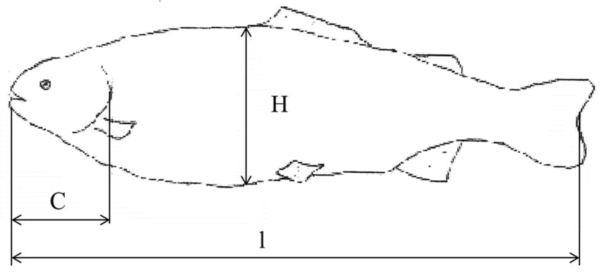 где:C – длина головы,H – высота тела,l – длина тела по Смитту.5. Признаки № 1 и 2. Рыба: голова, величина.Оценивается по отношению длины головы (С) (от кончика рыла до окончания жаберной крышки) к длине тела по Смитту (от кончика рыла до выемки хвостового плавника).Степень выраженности признака соответствует следующим средним значениям, %: 6. Признаки № 3 и 4. Рыба: тело, прогонистость.Оценивают по отношению длины тела по Смитту к максимальной высоте тела (Н).Степень выраженности признака соответствует следующим средним значениям, ед.: 7. Признаки № 5 и 6. Рыба: время достижения половой зрелости.Определяется визуально при просмотре рыб старшей ремонтной группы. Ремонтная группа переводится в категорию производителей, когда в ней, в целом, за нерестовый сезон половой зрелости находится не менее 50 % рыб.Степень выраженности признака соответствует следующим значениям, год: 8. Признак № 7. Рыба: срок нереста.Определяется визуально при просмотре производителей (для самцов и самок суммарно). В пик нереста в выборке должно присутствовать не менее 10 % текучих рыб.Степень выраженности признака соответствует следующим значениям, месяц: 9. Признак № 8. Самец: рабочая плодовитость.Определяют путем произведения объема единовременной порции спермы (мл) на концентрацию сперматозоидов, по формуле:у = 1,18 + 0,42х,где х – сперматокрит (отношение объема сгустка спермиев к общему объему пробы (%), после центрифугирования в течение 5 минут, при 5000 оборотах в минуту).Степень выраженности признака соответствует следующим средним значениям, млрд, шт.: 10. Признак № 9. Рыба: средняя масса икринки.Определяется при просчете количества икринок в навеске (5 г) путем деления массы пробы на число икринок в ней.Степень выраженности признака соответствует следующим средним значениям, мг: 11. Признак № 10. Самка: рабочая плодовитость.Определяется как частное от деления массы полученной икры (г) на среднюю массу икринки (мг) (мг при делении надо перевести в г).Степень выраженности признака соответствует следующим средним значениям, шт.: IV. Анкета селекционного достиженияАНКЕТА
селекционного достижения2. Заявитель __________________________________________________________________3. Категория селекционного достижения: порода [ ], тип [ ], кросс [ ], линия [ ].4. Предлагаемое название ______________________________________________________5. Селекционный номер _______________________________________________________6. Сведения о происхождении, особенности поддержания и размножения ______________________________________________________________________________7. Признаки породы (цифры в скобках соответствуют номеру признака в таблице признаков). В квадратных скобках укажите степень выраженности признака: 8. Похожая порода и отличия от этой породы: 9. Дополнительная информация:9.1. Особые требования к уровню кормления, технологии содержания и эксплуатации _____________________________________________________________________________9.2. Особые условия для испытания на отличимость, однородность и стабильность _____________________________________________________________________________9.3. Другая информация _______________________________________________________10. Требует ли порода предварительного разрешения для допуска к использованию в соответствии с законодательством о государственном регулировании в области генно-инженерной деятельности?Да [ ]   Нет [ ]Получено ли такое разрешение?Да [ ]   Нет [ ]Если получено, то приложите копию данного разрешения.Оценка отличимости, однородности и стабильностиМесто проведения испытания ___________________________ год __________________Название ___________________________________ Категория ______________________(порода, тип, линия, кросс)Группа: Самцы повторного нерестаЧисло в учете _____________________________________________ (не менее 50 самцов)Оценка отличимости, однородности и стабильностиМесто проведения испытания _______________________________ год ________________Название ____________________________________ Категория ______________________(порода, тип, линия, кросс)Группа: Самки повторного нерестаЧисло в учете ______________________________________________ (не менее 50 самок)ОЦЕНКА
апробируемых новых пород, типов, линий и кроссов теляпии (Oreochromis Gunther) на отличимость, однородность, стабильность и устойчивость к заболеваниямI. Общие положения1. Для оценки степени выраженности признаков апробируемой породы, типа, линии, кросса теляпии на испытания отбирают 50 самцов и 50 самок в возрасте 10–12 месяцев, если в разделе III настоящего приложения не указано иное. Отбор животных проводится методом случайной выборки.2. Учет признаков проводится по апробируемой и похожей общеизвестной породе (по оцениваемым типу, линии и исходной породе) в соответствии со Шкалой оценки признаков теляпии, руководствуясь правилами, указанными в разделе III настоящего приложения. При необходимости апробируемое и сравниваемое селекционные достижения могут быть оценены по дополнительным признакам.3. Селекционное достижение признается однородным и стабильным в том случае, если количество нетипичных животных по качественным признакам составляет не более 4 % от исследуемого поголовья, а по количественным признакам – если коэффициент вариации апробируемого селекционного достижения не превышает коэффициент вариации сравниваемого селекционного достижения в 1,5 раза.II. Оценка признаков теляпииШКАЛА ОЦЕНКИтеляпииПримечание. В настоящей Шкале оценки используются сокращения, которые означают следующее:(*) – обязательный признак;(+) – признак сопровождают объяснениями или рисунком;ВО – визуальная оценка;И – измерение;С – специальная методика;1–12 – месяцы испытаний.Признак устойчивости к заболеваниям отнесен к дополнительному признаку и может быть указан при испытании новой породы, типа, линии, в случае если он действительно выявлен и может быть доказан в сравнительном аспекте.III. Объяснения и методы4. Схема измерений головы и тела рыбы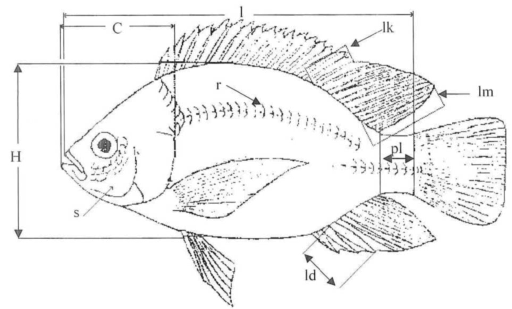 где:l – длина тела – по средней линии от конца рыла до основания лучей хвостового плавника;Н – высота тела – перпендикулярно средней линии под спинным плавником;С – длина головы – по средней линии от конца рыла до окончания жаберной крышки;pl – длина хвостового стебля – по средней линии от конца основания анального плавника до основания лучей хвостового плавника;lk – колючие лучи спинного плавника;lm – ветвистые лучи спинного плавника;ld – ветвистые лучи анального плавника;r – боковая линия чешуй;s – щека.5. Признак № 1. Рыба: основная окраска.Определяется визуально у самцов и самок в брачном наряде. Самцы окрашены более интенсивно. При половом созревании у самцов появляется цветная кайма на спине и хвостовом плавнике.6. Признак № 2. Рыба: дополнительная окраска.Окраска в виде цветных пятен и полос, занимающая меньшую поверхность тела.8. Признаки № 3 и 4. Тело самца, самки: длина (l).Измерения проводятся в преднерестовый период согласно схеме с точностью до 0,5 см.Степень выраженности признака соответствует следующим средним значениям, см: 9. Признаки № 5 и 6. Самец, самка: высокотелость.Оценивается по отношению высоты (Н) к длине тела (l).Степень выраженности признака соответствует следующим средним значениям, %: 10. Признак № 7. Голова рыбы: величина.Оценивается по отношению длины головы (С) к длине тела (l).Степень выраженности признака соответствует следующим средним значениям, %: 11. Признак № 8. Хвостовой стебель: величина.Оценивается по отношению длины хвостового стебля (pl) к длине тела (l).Степень выраженности признака соответствует следующим средним значениям, %: 12. Признак № 9. Жаберная дуга: количество тычинок на первой жаберной дуге.Подсчитывается с наружной стороны жаберной дуги.Степень выраженности признака соответствует следующим средним значениям, шт.: 13. Признак № 10. Спинной плавник: количество колючих лучей (lk).Считается по основаниям. Степень выраженности признака соответствует следующим средним значениям, шт.: 14. Признак № 11. Спинной плавник: количество ветвистых лучей (lm).Считается по основаниям лучей.Степень выраженности признака соответствует следующим средним значениям, шт.: 15. Признак № 12. Анальный плавник: количество ветвистых лучей (ld).Считается по основаниям лучей.Степень выраженности признака соответствует средним значениям, шт.: 16. Признак № 13. Боковая линия: количество чешуй (r).Подсчитывается по средней линии.Степень выраженности признака соответствует средним значениям, шт.: 17. Признак № 14. Щека: количество рядов чешуй (s).Степень выраженности признака соответствует средним значениям, шт.: 18. Признак № 15. Время достижения половой зрелости.Определяется визуально при просмотре рыб. В период полового созревания самцы интенсивно окрашиваются и становятся агрессивными.Степень выраженности признака соответствует средним значениям, месяцев: 19. Признак № 16. Относительная плодовитость.Определяется по состоянию количества выметанных икринок к массе тела.Степень выраженности признака соответствует средним значениям, шт./кг массы рыбы: IV.  Устойчивость к заболеваниям рыб20. Наиболее распространенными заболеваниями рыб являются вирусные и бактериальные патогены.Признак устойчивости к заболеваниям отнесен к дополнительному признаку и может быть указан при испытании, в случае если он действительно выявлен и может быть доказан в сравнительном аспекте.а) Вирусные патогены:Инфекционный некроз гемопоэтической ткани;Вирусная геморрагическая септицемия;Инфекционный панкреатический некроз;Oncorhynchus masou (OMV);Эпизоотический некроз гемопоэтической ткани;Инфекционная анемия лососевых (ISA);Весенняя виремия карповых.б) Бактериальные патогены:Ренибактериоз;Йерсениоз;Фурункулез;Риккетсиоз лососевых.в) Паразиты (простейшие, гельминты, ракообразные);Миксозомоз лососевых, иначе известный как «вертеж форели»;Ceratomyxa shasta (желтуха форели).В последнее время признается ведущая роль стресс-факторов, без которых не обходится интенсивное рыбоводство. Когда уровень стресса становится слишком высоким, иммунологическая реактивность и общая устойчивость организма снижаются, а восприимчивость к инфекционным заболеваниям повышается.V. Анкета селекционного достиженияАНКЕТА
селекционного достижения2. Заявитель __________________________________________________________________3. Категория селекционного достижения: порода [ ], тип [ ], кросс [ ], линия [ ].4. Предлагаемое название _____________________________________________________5. Селекционный номер _______________________________________________________6. Сведения о происхождении, особенности поддержания и размножения _____________________________________________________________________________7. Признаки породы (цифры в скобках соответствуют номеру признака в таблице признаков). В квадратных скобках укажите степень выраженности признака: 8. Похожая порода и отличия от этой породы: 9. Дополнительная информация:9.1. Особые требования к уровню кормления, технологии содержания и эксплуатации _____________________________________________________________________________9.2. Особые условия для испытания на отличимость, однородность и стабильность _____________________________________________________________________________9.3. Другая информация ________________________________________________________10. Требует ли порода предварительного разрешения для допуска к использованию в соответствии с законодательством о государственном регулировании в области генно-инженерной деятельности?Да [ ]   Нет [ ]Получено ли такое разрешение?Да [ ]   Нет [ ]Если получено, то приложите копию данного разрешения.Оценка отличимости, однородности и стабильностиМесто проведения испытания ____________________________ год _________________Название ___________________________________ Категория _____________________(порода, тип, линия, кросс)Группа: Самцы в возрасте 10–12 месяцевЧисло рыб в учете ________________________________________ (не менее 50 самцов)Оценка отличимости, однородности и стабильностиМесто проведения испытания ________________________________ год ________________Название _______________________________________ Категория ____________________(порода, тип, линия, кросс)Группа: Самки в возрасте 10–12 месяцевЧисло рыб в учете __________________________________________________ (не менее 50)ОЦЕНКА
апробируемых новых пород, типов, линий и кроссов пчел медоносных (Apis mtliftra l) на отличимость, однородность, стабильность и устойчивость к заболеваниямI. Общие положения1. Для оценки степени выраженности признаков апробируемой породы, типа, линии, кросса пчел медоносных на испытания отбираются не менее чем у 100 пчел по 10 пчел от одной пчелиной матки, 10 одновозрастных неплодных маток, 20 трутней, полученных за один цикл воспроизводства, и 10 плодных маток, если в разделе III настоящего приложения не указано иное. Отбор животных проводится методом случайной выборки.2. Учет признаков проводится по апробируемой и похожей общеизвестной породе (по оцениваемым типу, линии и исходной породе) в соответствии со Шкалой оценки признаков пчел медоносных, руководствуясь правилами, указанными в разделе III настоящего приложения. При необходимости апробируемое и сравниваемое селекционные достижения могут быть оценены по дополнительным признакам.3. Селекционное достижение признается однородным и стабильным в том случае, если количество нетипичных животных по качественным признакам составляет не более 10 % от исследуемого поголовья, а по количественным признакам – если коэффициент вариации апробируемого селекционного достижения не превышает коэффициент вариации сравниваемого селекционного достижения в 1,5 раза.II. Оценка признаков медоносных пчелШКАЛА ОЦЕНКИпчел медоносныхПримечание. В настоящей Шкале оценки используются сокращения, которые означают следующее:(*) – обязательный признак;(+) – признак сопровождают объяснениями или рисунком;ВО – визуальная оценка;И – измерение.Признак устойчивости к заболеваниям отнесен к дополнительному признаку и может быть указан при испытании новой породы, типа, линии, в случае если он действительно выявлен и может быть доказан в сравнительном аспекте.III. Объяснения и методы4. Пчелы, неплодные матки, трутни, выходящие из ячеек, взятых отдельно от каждой пчелиной семьи, фиксируются парами серного эфира и взвешиваются на торсионных весах. Оценивается окраска тела.Инструментальные измерения производятся непосредственно по приготовленному препарату под стереоскопическим микроскопом (или другим подобным образом).5. Признаки № 1 и 9. Пчела, неплодная матка: длина хоботка.Измеряется хоботок, учитывая расстояние между кончиком языка и основанием подбородка с точностью до 0,1 мм: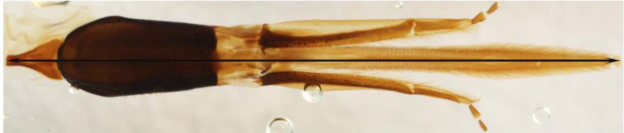 Степень выраженности длины хоботка соответствует следующим средним значениям, мм: 5. Признаки № 2, 10, 17. Пчела, неплодная матка, трутень: ширина третьего тергита.Измеряется расстояние между выступами на переднем крае тергита с точностью до 0,1 мм: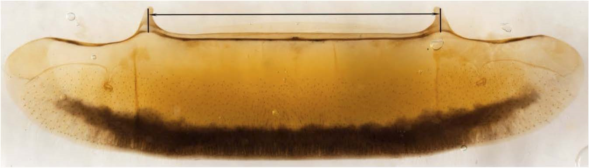 Степень выраженности ширины третьего тергита соответствует следующим средним значениям, мм:6. Признак № 3. Пчела: кубитальный индекс.Определяется отношением длины жилки «FG» к длине жилки «EF» третьей кубитальной ячейки переднего крыла: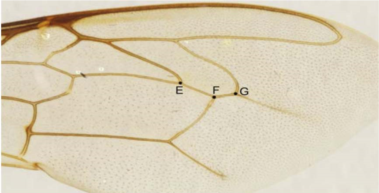 Степень выраженности кубитального индекса соответствует следующим средним значениям, % с точностью до 0,1: 7. Признак № 4. Пчела: тарзальный индекс.Определяют отношением ширины первого членика «b» задней лапки к его длине «а»: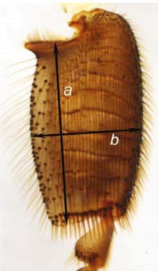 Степень выраженности тарзального индекса соответствует следующим средним значениям, % с точностью до 0,1:8. Признаки № 5 и 15. Пчела, трутень, правое крыло: дискоидальное смещение жилкования.Для определения дискоидального смещения шкала окуляр-микрометра совмещается с осевой линией радиальной ячейки (AB) правого переднего крыла пчелы. Перпендикулярно шкале проводится воображаемая линия, которая должна пройти через точку D. Если этот воображаемый перпендикуляр проходит через точку H, точку пересечения второй медиальной и поперечной жилок, ограничивающих дискоидальную ячейку соответственно сзади и снизу, дискоидальное смещение является нейтральным (0), слева от нее – положительным (+) и справа – отрицательным (–).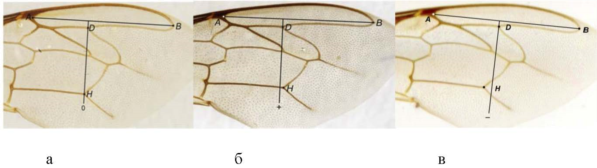 а – нейтральное, б – положительное, в – отрицательноеВыраженность признака отмечают по наибольшему количеству отмеченных случаев: 9. Признак № 6. Пчела: форма задней границы воскового зеркальца пятого стернита.Граница воскового зеркальца вырисовывается под микроскопом на препарированном стерните даже без применения сетки окуляра микрометра. В затруднительных случаях точки «А» и «В» совмещают с осевой линией микрометра: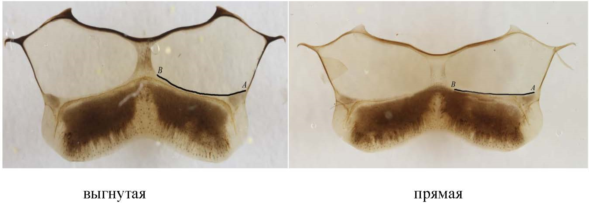 Выраженность признака устанавливается по наибольшему количеству особей с выгнутой или прямой формой задней границы воскового зеркальца: 10. Признак № 8. Пчела: масса тела.Определяется индивидуальным взвешиванием выходящих из ячейки пчел с точностью до 0,1 мг. Степень выраженности признака соответствует следующим средним значениям, мг: 11. Признак № 12. Неплодная матка: масса тела.Определяется индивидуальным взвешиванием выходящих из маточника маток с точностью до 0,1 мг.Степень выраженности признака соответствует следующим средним значениям, мг: 12. Признак № 13. Неплодная матка: количество яйцевых трубочек.Определяется под микроскопом типа МБС при увеличении 16х, подсчитывая количество яйцевых трубочек на одном яичнике, и умножают на 2.Степень выраженности признака соответствует следующим средним значениям, шт.: 13. Признак № 14. Плодная матка: яйценоскость.Определяется рамкой-сеткой со стороной квадрата 5 x 5 см, измеряя площадь запечатанного расплода перед медосбором и делением его на 12.Степень выраженности признака соответствует следующим средним значениям, шт.: 14. Признак № 18. Трутень: масса тела.Определяется индивидуальным взвешиванием трутня после выхода из ячейки.Степень выраженность признака соответствует следующим средним значениям, мг: 15. Признак № 19. Пчелиная семья: поведение.Учитывается утром или в нелетную погоду, как реакция пчел на открытие гнезда, резкие движения:16. Признак № 21. Пчелиная семья: степень гигиенического поведения (санирующая способность), характеризующая устойчивость к заболеваниям.Ромбовидный шаблон накладывается на участок сот с 100 ячейками печатного расплода и маркируется. Из них 50 запечатанных ячеек прокалывается иголкой, помещается опытный сот в гнездо пчелиной семьи и учитывается процент удаления пчелами убитого расплода из ячеек за 12 часов.Степень выраженности признака соответствует следующим средним значениям:IV Устойчивость к заболеваниям у пчел17. В последние годы эпизоотическая ситуация по болезням пчел в Республике Беларусь остается сложной. Особое беспокойство вызывает ухудшение ситуации по аскосферозу и смешанным инфекциям пчел.В различных регионах Кыргызской Республики зарегистрирована гибель 10–15 % пчел от варроатоза, сенотаиниоза, аскосфероза, конопидозов и других болезней. Причем чаще гибли матки и взрослые пчелы в период массового медосбора, собирательная и опылительная деятельность семей снизилась.В течение последних лет эпизоотическая ситуация в Российской Федерации по болезням пчел также остается напряженной. Несмотря на некоторую тенденцию к улучшению эпизоотической обстановки в ряде регионов по варроатозу и нозематозу, на пасеках регистрируют аскосфероз, аспергиллез, американский и европейский гнильцы, возникающие на фоне варроатоза бактериальные и вирусные болезни. По имеющимся данным гибель пчелиных семей во многих регионах России по указанным болезням составляет порядка 30–40 %.В оценку внесен новый признак № 21 «Пчелиная семья: степень гигиенического поведения (санирующая способность)», который косвенно характеризует устойчивость пчелосемьи к заболеваниям».V. Анкета селекционного достиженияАНКЕТА
селекционного достижения2. Заявитель __________________________________________________________________3. Категория сельскохозяйственного достижения: порода [ ], тип [ ], кросс [ ], линия [ ].4. Предполагаемое название ____________________________________________________5. Селекционный номер ________________________________________________________6. Сведения о происхождении, особенности поддержания и размножения _____________________________________________________________________________7. Признаки породы (цифры в скобках соответствуют номеру признака в таблице признаков). В квадратных скобках укажите степень выраженности признака: 8. Похожая порода и отличия от этой породы:9. Дополнительная информация:9.1. Особые требования к уровню кормления, технологии содержания и эксплуатации _____________________________________________________________________________9.2. Особые условия для испытания на отличимость, однородность и стабильность _____________________________________________________________________________9.3. Другая информация ________________________________________________________10. Требует ли порода предварительного разрешения для допуска к использованию в соответствии с законодательством о государственном регулировании в области генно-инженерной деятельности?Да [ ]   Нет [ ]Получено ли такое разрешение?Да [ ]   Нет [ ]Если получено, то приложите копию данного разрешения.Оценка отличимости, однородности и стабильностиМесто проведения испытания __________________________ год ___________________Название __________________________________ Категория ______________________(порода, тип, линия, кросс)Группа: ПчелаЧисло в учете ______________________________________________ (не менее 100 штук)Оценка отличимости, однородности и стабильностиМесто проведения испытания ____________________________ год __________________Название ____________________________________ Категория _____________________(порода, тип, линия, кросс)Группа: Неплодная маткаЧисло в учете ________________________________________________ (не менее 10 штук)Оценка отличимости, однородности и стабильностиМесто проведения испытания ___________________________ год ____________________Название __________________________________ Категория _________________________(порода, тип, линия, кросс)Группа: Плодная маткаЧисло в учете ________________________________________________ (не менее 10 штук)Оценка отличимости, однородности и стабильностиМесто проведения испытания ____________________________ год __________________Название _______________________________________ Категория ___________________(порода, тип, линия, кросс)Группа: ТрутеньЧисло в учете ________________________________________________ (не менее 20 штук)Оценка отличимости, однородности и стабильностиМесто проведения испытания ___________________________ год ___________________Название ____________________________________ Категория _____________________(порода, тип, линия, кросс)Группа: Пчелиная семьяЧисло в учете _______________________________________________________________Председатель Коллегии
Евразийской экономической комиссииМ.МясниковичУТВЕРЖДЕНРешением КоллегииЕвразийской экономической комиссииот 22 сентября 2020 г. № 113Приложение № 1к Порядку проведения апробации
новых пород, типов, линий и кроссов
сельскохозяйственных животных в
государствах – членах Евразийского
экономического союза Вид и пол животныхЧисленность поголовья (голов*)Численность поголовья (голов*)Численность поголовья (голов*)Численность поголовья (голов*)Вид и пол животныхпородатиплиниякросс1. Крупный рогатый скотмолочные и молочно-мясные породы:коровы20001000250–быки-производители
(живые и выбывшие с запасом спермопродукции)20105–мясные породы: коровы1000500150–быки-производители
(живые и выбывшие с запасом спермопродукции)25105–2. Свиньиматки основные100050050–хряки-производители100505–3. Овцытонкорунные и полутонкорунные породы: матки20001000200–бараны-производители50255–мясо-сальные грубошерстные и полугрубошерстные породы: матки40002000200–бараны-производители100505–каракульская порода: черной, серой и сур окрасок: матки–1000500–бараны-производители–2010–редких оригинальных окрасок: матки–500250–бараны-производители–105–4. Козыматки1000500250–козлы-производители20105–5. Лошадиматки50010030–жеребцы-производители25105–6. Верблюдыматки40015030–верблюды-производители3084–7. Олениматки30010030–олени-производители30104–8. Птицакуры10000600030006000гуси300015005001000утки500025008001600индейки и другая птица5000250080016009. Кролики (самки)20001000––10. Норки (самки)20001500––11. Лисицы (самки)20001000––12. Песцы (самки)1000500––13. Шиншиллы (самки)1000500––14. Хори (фретки) (самки)1000500––15. Еноты (самки)1000500––16. Нутрии (самки)20001000––17. Рыбы взрослые400300/600**150300***18. Пчелы50002000100–Приложение № 2к Порядку проведения апробации
новых пород, типов, линий и кроссов
сельскохозяйственных животных в
государствах – членах Евразийского
экономического союза Вид селекционного достижения (порода, тип, линия, кросс)Количество заводских линий в представляемых к апробации новых породах, типах, линиях и кроссах сельскохозяйственных животныхКоличество хозяйств (стад), в которых содержится поголовье племенных животных апробируемых новых пород, типов, линий и кроссов сельскохозяйственных животных1. Крупный рогатый скот1. Крупный рогатый скот1. Крупный рогатый скотпорода44тип: заводской31специализированный31внутрипородный (зональный)32линия–12. Свиньи2. Свиньи2. Свиньипорода64тип32линия–13. Овцы и козы3. Овцы и козы3. Овцы и козыпорода44тип22линия–14. Лошади (заводские/местные)4. Лошади (заводские/местные)4. Лошади (заводские/местные)порода4/24тип22линия–15. Верблюды5. Верблюды5. Верблюдыпорода44тип22линия–16. Олени6. Олени6. Оленипорода61тип41линия117. Птица7. Птица7. Птицапорода44кросс21линия–18. Кролики и пушные звери8. Кролики и пушные звери8. Кролики и пушные зверипорода81кросс21линия119. Рыба9. Рыба9. Рыбапорода61кросс21линия1110. Пчелы10. Пчелы10. Пчелыпорода61кросс21линия11Приложение № 3к Порядку проведения апробации
новых пород, типов, линий и кроссов
сельскохозяйственных животных в
государствах – членах Евразийского
экономического союзаПриложение № 1к Оценке апробируемых новых
пород, типов, линий и кроссов
сельскохозяйственных животных
на отличимость, однородность,
стабильность и устойчивость
к заболеваниям №
п/пПризнакСтепень выраженностиИндекс1.
(*)Животное: основная окраскабелая11.
(*)Животное: основная окраскасерая21.
(*)Животное: основная окраскакремовая31.
(*)Животное: основная окраскарыжая41.
(*)Животное: основная окраскакрасная51.
(*)Животное: основная окраскакрасная чалая61.
(*)Животное: основная окраскавишневая71.
(*)Животное: основная окраскапалевая81.
(*)Животное: основная окраскабурая91.
(*)Животное: основная окраскачерная101.
(*)Животное: основная окраскачерная чалая112.
(*)Животное: наличие дополнительной окраскиотсутствует12.
(*)Животное: наличие дополнительной окраскиимеется93.Животное: дополнительная окраскабелая1серая2рыжая3красная4палевая5бурая6черная74.Животное: дополнительная окраска на голове отсутствует14.Животное: дополнительная окраска на голове вокруг глаз (очки)24.Животное: дополнительная окраска на голове вокруг носового зеркала (кольцо)34.Животное: дополнительная окраска на голове вокруг глаз и на других частях головы44.Животное: дополнительная окраска на голове вокруг носового зеркала
на других частях головы
на всей голове5
6
75.Животное: дополнительная окраска на туловищеотсутствует15.Животное: дополнительная окраска на туловищена верхней части туловища25.Животное: дополнительная окраска на туловищена нижней части туловища35.Животное: дополнительная окраска на туловищепо всему туловищу46.Животное: конфигурация дополнительной окраски на туловищеполосная16.Животное: конфигурация дополнительной окраски на туловищепоясная
иная2
37.Животное: дополнительная окраска на ногахотсутствует17.Животное: дополнительная окраска на ногахимеется98.Животное: дополнительная окраска на хвостеотсутствует18.Животное: дополнительная окраска на хвостеимеется99.
(*)Бычок: живая масса при рождениималая39.
(*)средняя 
большая5
710.
(*)Телочка: живая масса при рождениималая310.
(*)средняя 
большая5
711.
(*)Бык: живая массамалая311.
(*)Бык: живая массасредняя
большая5
712.
(*)Бык в возрасте 24 месяцев: живая массамалая312.
(*)Бык в возрасте 24 месяцев: живая массасредняя 
большая5
713.
(*)Корова: живая массамалая313.
(*)Корова: живая массасредняя 
большая5
714.Голова коровы: профильвогнутый1(*)прямой2(+)выпуклый315.Голова быка: длинакороткая3(*)средняя 
длинная5
716.Голова быка в возрасте 24 месяцев: длинакороткая3средняя 
длинная5
717.Голова коровы: длинакороткая3(*)средняя5длинная718.Лоб быка: ширина узкий3(*)средний5широкий719.Лоб быка в возрасте 24 месяцев: ширина узкий3средний5широкий720.Лоб коровы: ширинаузкий3(*)средний5широкий721.Затылочный гребень коровы: профильвогнутый1(*)прямой2(+)выпуклый322.Рога коровы: наличиеотсутствуют1(+)имеются923.Бедро: длинакороткое3(*)
(+)среднее 
длинное5
724.
(*)Носовое зеркало коровы: основная окраскасерое124.
(*)Носовое зеркало коровы: основная окраскарозовое 
коричневое
бурое
черное2
3
4
525.Носовое зеркало коровы: интенсивность основной окраскисветлая125.Носовое зеркало коровы: интенсивность основной окраскисредняя 
темная5
926.
(+)Шея быка в возрасте 24 месяцев: профильпрямой126.
(+)Шея быка в возрасте 24 месяцев: профильс верхним вырезом
с нижним вырезом
с «хоботом»2
3
427.Шея коровы: профильпрямой1(+)с верхним вырезом
с нижним вырезом2
328.Горб быка: наличиеотсутствует1имеется929.Горб быка в возрасте 24 месяцев: наличиеотсутствует1имеется930.Горб коровы: наличиеотсутствует 
имеется1
931.Бык: ростнизкий3(*)средний5(+)высокий732.Бык в возрасте 24 месяцев: ростнизкий3(*)средний5(+)высокий733.Корова: ростнизкий3(*)средний 
высокий5
734.Грудь быка: ширинаузкая3(*)средняя 
широкая5
735.Грудь быка в возрасте 24 месяцев: ширинаузкая3(*)средняя 
широкая5
736.Грудь коровы: ширинаузкая3(*)средняя 
широкая5
737.Грудь быка в возрасте 24 месяцев: ширина грудной костиузкая3(*)Грудь быка в возрасте 24 месяцев: ширина грудной костисредняя5(+)широкая7ММ38.Грудь коровы: ширина грудной костиузкая3(*)средняя5(+)широкая7ММ39.Грудь быка: глубинамелкая3(*)средняя 
глубокая5
740.Грудь быка в возрасте 24 месяцев: глубинамелкая3(*)средняя 
глубокая5
741.Грудь коровы: глубинамелкая3(*)средняя 
глубокая5
742.Грудь быка: обхватмалый3(*)средний 
большой5
743.Грудь быка в возрасте 24 месяцев: обхватмалый3(*)средний 
большой5
744.Грудь коровы: обхватмалый3(*)средний 
большой5
745.Подгрудок быка в возрасте 24 месяцев: развитиеслабое3среднее 
сильное5
746.Спина коровы: ширинаузкая346.Спина коровы: ширинасредняя546.Спина коровы: ширинаширокая747.Крестец быка: длинакороткий3(*)средний 
длинный5
748.Крестец быка в возрасте 24 месяцев: длинакороткий3средний 
длинный5
749.Крестец коровы: длинакороткий3(*)средний 
длинный5
750.Зад быка: ширина в маклокахузкий3(*)средний 
широкий5
751.Зад быка в возрасте 24 месяцев: ширина в маклокахузкий351.Зад быка в возрасте 24 месяцев: ширина в маклокахсредний 
широкий5
752.Зад коровы: ширина в маклокахузкий3(*)средний 
широкий5
753.Зад быка: ширина в тазобедренных сочлененияхузкий3(*)Зад быка: ширина в тазобедренных сочлененияхсредний5широкий754.Зад быка в возрасте 24 месяцев: ширина в тазобедренных сочлененияхузкий3(*)Зад быка в возрасте 24 месяцев: ширина в тазобедренных сочлененияхсредний5широкий755.Зад коровы: ширина в тазобедренных сочлененияхузкий3(*)Зад коровы: ширина в тазобедренных сочлененияхсредний5(+)большой756.Зад быка: полуобхватмалый 3(*)средний5(+)большой757.Зад быка в возрасте 24 месяцев: полуобхватмалый 3средний5большой758.Зад коровы: полуобхватмалый3(*)средний 
большой5
759.Бычки и телки: кулардностьотсутствует1(+)
(М)имеется960.Таз коровы: положениеприподнятый3(ММ)прямой 
свислый5
761.Таз быка: ширинаузкий3(*)средний 
широкий5
762.Таз быка в возрасте 24 месяцев: ширинаузкий3средний
широкий5
763.Таз коровы: ширинаузкий3(*)средний 
широкий5
764.Туловище быка: длинакороткое3(*)среднее5(+)длинное765.Туловище быка в возрасте 24 месяцев: длинакороткое3(*)среднее5(+)длинное766.Туловище коровы: длинакороткое3(*)среднее 
длинное5
767.Туловище быка: глубинамелкое3(*)среднее 
глубокое5
768.Туловище быка в возрасте 24 месяцев: глубинамелкое3(*)среднее 
глубокое5
769.Туловище коровы: глубинамелкое3(*)среднее 
глубокое5
770.Копыто коровы: уголострый3(*)нормальный5(+)
(ММ)тупой771.Копыто коровы: окраскасерое1желтое 
коричневое 
черное2
3
472.Предубойная живая массаочень низкая1(*)низкая3(М)средняя 
высокая5
7очень высокая973.Кожа быка: толщинатонкая3(*)средняя 
толстая5
774.Кожа коровы: толщинатонкая3(*)средняя 
толстая5
775.Вымя коровы: высота прикрепления задних долейнизкое3(*)Вымя коровы: высота прикрепления задних долейсреднее5(+)
(ММ)Вымя коровы: высота прикрепления задних долейвысокое776.Вымя коровы: ширина молочного зеркалаузкое3(*)Вымя коровы: ширина молочного зеркаласреднее5(+)
(ММ)Вымя коровы: ширина молочного зеркалаширокое777.Вымя коровы: длина передних долейкороткие3(*)средние5(+)
(ММ)длинные778.Вымя коровы: расположение передних сосковузкое3(ММ)среднее5широкое779.Вымя коровы: длина передних сосковкороткие3(*)средние5(ММ)длинные780.Вымя коровы: толщина сосковтонкие3(*)средние5(ММ)толстые781.Пясть коровы: обхватмалая3(*)средняя5большая782.Молочность коровыочень низкая1низкая3средняя5высокая7очень высокая983.Убойный выход туши, %очень низкая1(*)низкая3(М)средняя5высокая7очень высокая984.Молоко: содержание жираочень низкое1(ММ)низкое3среднее5высокое7очень высокое985.Молоко: содержание белкаочень низкое1(ММ)низкое3среднее5высокое7очень высокое986.Молодняк: стрессоустойчивость (***)устойчивый1(+)неустойчивый287.Генетическая: устойчивость к заболеваниям (***)низкая3(+)Генетическая: устойчивость к заболеваниям (***)средняя5высокая7Степень выраженностиМолочные, молочно-мясныеМясныеИндексМалаяменее 35менее 303Средняя35–4530–405Большаяболее 45более 407Степень выраженностиМолочные, молочно-мясныеМясныеИндексМалаяменее 30менее 253Средняя31–4025–355Большаяболее 40более 357Степень выраженностиМолочные, молочно-мясныеМясныеИндексМалаяменее 270менее 3003Средняя270–390300–4005Большаяболее 390более 4007Степень выраженностиМолочные, молочно-мясныеМясныеИндексМалаяменее 600менее 5703Средняя600–720570–6905Большаяболее 720более 6907Степень выраженностиМолочные, молочно-мясныеМясныеИндексМалаяменее 480менее 4303Средняя480–580430–5305Большаяболее 580более 5307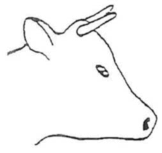 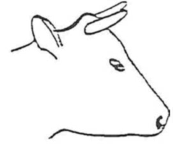 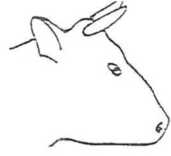 1
вогнутый2
прямой3
выпуклыйСтепень выраженностиМолочные, молочно-мясныеМясныеИндексКороткаяменее 36менее 363Средняя36–4236–415Длиннаяболее 42более 417Степень выраженностиМолочные, молочно-мясныеМясныеИндексКороткаяменее 46менее 403Средняя46–5240–465Длиннаяболее 52более 467Степень выраженностиМолочные, молочно-мясныеМясныеИндексКороткаяменее 42менее 353Средняя42–4935–425Длиннаяболее 49более 427Степень выраженностиМолочные, молочно-мясныеМясныеИндексУзкийменее 20менее 193Средний20–2419–235Широкийболее 24более 237Степень выраженностиМолочные, молочно-мясныеМясныеИндексУзкийменее 20менее 233Средний20–2423–275Широкийболее 24более 277Степень выраженностиМолочные, молочно-мясныеМясныеИндексУзкийменее 18менее 213Средний 18–2221–255Широкийболее 22более 257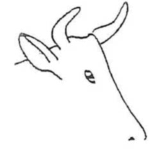 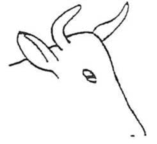 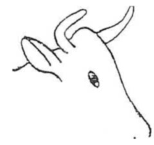 1
вогнутый2
прямой3
выпуклыйСтепень выраженностиДлинаИндексКороткоеменее 253Среднее25–335Длинноеболее 337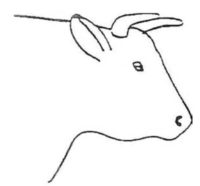 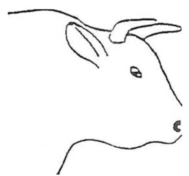 1
прямой2
с верхним вырезом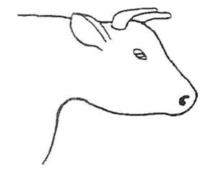 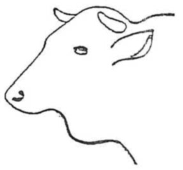 3
с нижним вырезом4
с «хоботом»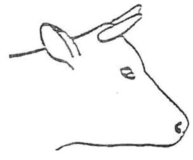 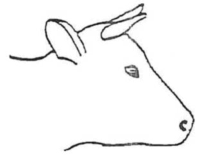 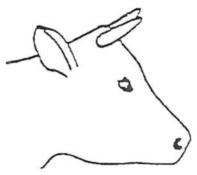 1
прямой2
с верхним вырезом3
с нижним вырезомСтепень выраженностиМолочные, молочно-мясныеМясныеИндексНизкийменее 120менее 1263Средний120–132126–1405Высокийболее 132более 1407Степень выраженностиМолочные, молочно-мясныеМясныеИндексНизкийменее 138менее 1303Средний128–150130–1425Высокийболее 150более 1427Степень выраженностиМолочные, молочно-мясныеМясныеИндексНизкийменее 130менее 1163Средний130–142116–1335Высокийболее 142более 1337Степень выраженностиМолочные, молочно-мясныеМясныеИндексУзкая менее 30менее 403Средняя 30–4040–505Широкая более 40более 507Степень выраженностиМолочные, молочно-мясныеМясныеИндексУзкаяменее 42менее 473Средняя42–5147–565Широкаяболее 51более 567Степень выраженностиМолочные, молочно-мясныеМясныеИндексУзкаяменее 38менее 433Средняя38–4743–525Широкаяболее 47более 527Степень выраженностиБыки в возрасте 24 месяцевКоровыИндексУзкаяменее 32менее 263Средняя32–4126–355Широкаяболее 41+более 357Степень выраженностиМолочные, молочно-мясныеМясныеИндексМелкаяменее 55менее 603Средняя55–6260–665Глубокаяболее 62более 667Степень выраженностиМолочные, молочно-мясныеМясныеИндексМелкая менее 67менее 703Средняя 67–7670–795Глубокая более 76более 797Степень выраженностиМолочные, молочно-мясныеМясныеИндексМелкаяменее 62менее 613Средняя62–7161–725Глубокаяболее 71более 727Степень выраженностиМолочные, молочно-мясныеМясныеИндексМалыйменее 155менее 1953Средний155–165195–2105Большойболее 165более 2107Степень выраженностиМолочные, молочно-мясныеМясныеИндексМалыйменее 195менее 2003Средний195–210200–2155Большойболее 210более 2157Степень выраженностиМолочные, молочно-мясныеМясныеИндексМалыйменее 180менее 1803Средний180–195180–1905Большойболее 195более 1907Степень выраженностиМолочные, молочно-мясныеМясныеИндексКороткийменее 36менее 453Средний36–4245–505Длинныйболее 42более 507Степень выраженностиМолочные, молочно-мясныеМясныеИндексКороткийменее 51менее 553Средний51–5755–615Длинныйболее 57более 617Степень выраженностиМолочные, молочно-мясныеМясныеИндексКороткийменее 46менее 503Средний46–5250–565Длинныйболее 52более 567Степень выраженностиМолочные, молочно-мясныеМясныеИндексУзкийменее 31менее 423Средний31–4342–505Широкийболее 43более 507Степень выраженностиМолочные, молочно-мясныеМясныеИндексУзкийменее 47менее 533Средний47–5353–595Широкийболее 53более 597Степень выраженностиМолочные, молочно-мясныеМясныеИндексУзкийменее 44менее 493Средний44–5049–555Широкийболее 50более 557Степень выраженностиМолочные, молочно-мясныеМясныеИндексУзкийменее 34менее 453Средний34–4045–495Широкийболее 40более 497Степень выраженностиМолочные, молочно-мясныеМясныеИндексУзкийменее 44менее 503Средний44–5050–565Широкийболее 50более 567Степень выраженностиМолочные, молочно-мясныеМясныеИндексУзкийменее 41менее 473Средний41–4747–535Широкийболее 47более 537Степень выраженностиМолочные, молочно-мясныеМясныеИндексМалыйменее 83менее 873Средний83–9987–1105Большойболее 99более 1107Степень выраженностиМолочные, молочно-мясныеМясныеИндексМалыйменее 103менее 1093Средний103–119109–1255Большойболее 119более 1257Степень выраженностиМолочные, молочно-мясныеМясныеИндексМалыйменее 96менее 1013Средний96–110101–1165Большойболее 110более 1167Степень выраженностиОписаниеИндексПриподнятыйседалищные бугры выше маклаков более чем на 4 см3Прямойразница расположения седалищных бугров и маклоков по высоте не более 4 см5Свислыйседалищные бугры ниже маклаков более чем на 4 см7Степень выраженностиМолочные, молочно-мясныеМясныеИндексУзкийменее 29менее 323Средний29–3532–385Широкийболее 35более 387Степень выраженностиМолочные, молочно-мясныеМясныеИндексУзкийменее 36менее 383Средний36–4238–445Широкийболее 42более 447Степень выраженностиМолочные, молочно-мясныеМясныеИндексУзкийменее 32менее 343Средний32–3834–405Широкийболее 38более 407Степень выраженностиМолочные, молочно-мясныеМясныеИндексКороткоеменее 130менее 1333Среднее130–135133–1455Длинноеболее 135более 1457Степень выраженностиМолочные, молочно-мясныеМясныеИндексКороткоеменее 161менее 1533Среднее161–173153–1645Длинноеболее 173более 1647Степень выраженностиМолочные, молочно-мясныеМясныеИндексКороткоеменее 153менее 1453Среднее153–165145–1585Длинноеболее 165более 1587Степень выраженностиМолочные, молочно-мясныеМясныеИндексМелкоеменее 55менее 603Среднее55–6560–705Глубокоеболее 65более 707Степень выраженностиМолочные, молочно-мясныеМясныеИндексМелкоеменее 77менее 803Среднее77–8680–895Глубокоеболее 86более 897Степень выраженностиМолочные, молочно-мясныеМясныеИндексМелкоеменее 73менее 653Среднее73–8265–755Глубокоеболее 82более 757Степень выраженностиУгол копытаИндексОстрыйменее 403Нормальный40–505Тупойболее 507Степень выраженностиМясныеИндексОчень низкаяменее 4201Низкая420,1–4803Средняя480,1–5405Высокая540,1–6007Очень высокаяболее 6009Степень выраженностиМолочные, молочно-мясныеМясныеИндексТонкаяменее 3,0менее 4,53Средняя3,0–4,04,5–5,55Толстаяболее 4более 5,57Степень выраженностиМолочные, молочно-мясныеМясныеИндексТонкаяменее 4,0менее 4,03Средняя4,0–6,04,0–5,05Толстаяболее 6более 5,07Степень выраженностиВысотаИндексНизкоеболее 303Среднее30–215Высокоеменее 217Степень выраженностиШиринаИндексУзкоеменее 103Среднее10–195Широкоеболее 197Степень выраженностиДлинаИндексКороткиеменее 193Средние19–255Длинныеболее 257Степень выраженностиРасстояниеИндексУзкоеменее 103Среднее10–155Широкоеболее 157Степень выраженностиДлинаИндексКороткиеменее 43Средние4–85Длинныеболее 87Степень выраженностиТолщинаИндексТонкиеменее 193Средние19–255Толстыеболее 257Степень выраженностиМолочные, молочно-мясныеМясныеИндексМалаяменее 16менее 193Средняя16–1919–215Большаяболее 19более 217Степень выраженностиМолочные, молочно-мясные (молоко)Мясные (живая масса)ИндексОчень низкаяменее 5000менее 1551Низкая5000–5999155–1903Средняя6000–6999190,1–2255Высокая7000–8000225,1–2607Очень высокаяболее 8000более 2609Степень выраженностиМясныеИндексОчень низкаяменее 53,61Низкая53,6–54,23Средняя54,3–56,85Высокая56,9–58,07Очень высокаяболее 58,09Степень выраженностиМолочно-мясныеИндексОчень низкоеменее 3,01Низкое3,0–3,593Среднее3,6–4,195Высокое4,2–4,797Очень высокоеболее 4,89Степень выраженностиМолочно-мясныеИндексОчень низкоеменее 3,01Низкое3,0–3,393Среднее3,4–3,795Высокое3,8–4,207Очень высокоеболее 4,29Степень выраженностиЧастота встречаемостиИндексНизкаяболее 203Средняя20–55Высокаяменее 57Степень выраженностиЧастота встречаемостиИндексНизкаяменее 103Средняя10–205Высокаяболее 207ЛокусПоследовательность (5’  3’)Температура отжига, °CАмплификат, п.н.TLR2Fw: CTGTCCAACAATGAGATCACCT
Rw: AATTCTGTCCAAACTCAGTGCT49735TLR2Fw: GTTCAGGTCCCTTTATGTCTTG
Rw: ATGGGTACAGTCATCAAACTCT 47509TLR2Fw: ACTACCGCTGTGACTCTCCCTC
Rw: GACCACCACCAGACCAAGACT 55711TLR2Fw: CTCCCTTTCTGAATGCCACA
Rw: AAAGTATTGGAGCTTCAGCA47754TLR4Fw: GTGTGGAGACCTAGATGACTGG
Rw: GTACGCTATCCGGAATTGTTCA50705TLR4Fw: CTACCAAGCCTTCAGTATCTAG
Rw: GGCATGTCCTCCATATCTAAAG47741TLR4Fw: TCAGGAACGCCACTTGTCAGCT
Rw: TGAACACGCCCTGCATCCATCT 55710TLR6Fw: AAAGAATCTCCCATCAGAAGCT
Rw: GAAGGATACAACTTAGGTGCAA46515TLR6Fw: CTGCCCATCTGTAAGGAATTTG
Rw: GATAAGTGTCTCCAATCTAGCT47739TLR6Fw: TTGGAAACACTGGATGTTAGCT
Rw: ACTGGAGAGTTCTTTGGAGTTC49710TLR6Fw: CTGCCTGGGTGAAGAATGAATT
Rw: TGTAGTTGCACTTCCGGGCT 507151. ВидКРУПНЫЙ РОГАТЫЙ СКОТBos primigenius Bojanus(русское название)(латинское название)ПризнакСтепень выраженностиИндекс7.1. Животное: основная окраскабелая1 [ ](1)серая
кремовая
рыжая
красная
красная чалая
вишневая
палевая
бурая
черная
черная чалая2 [ ]
3 [ ]
4 [ ]
5 [ ]
6 [ ]
7 [ ]
8 [ ]
9 [ ]
10 [ ]
11 [ ]7.2. Животные: наличие дополнительной окраскиотсутствует1 [ ](2)имеется9 [ ]7.3. Животное: дополнительная окраскабелая1 [ ](3) серая2 [ ]рыжая3 [ ]красная4 [ ]палевая5 [ ]бурая6 [ ]черная7 [ ]7.7. Бычок: живая масса при рождениималая3 [ ](9) средняя5 [ ]большая7 [ ]7.8. Телочка: живая масса при рождениималая3 [ ](10) средняя5 [ ]большая7 [ ]Название материнской породыПризнаки, по которым заявленная порода отличается от материнскойНазвание отцовской породыПризнаки, по которым заявленная порода отличается от отцовскойДата «__» ________________Подпись ________________________№
п/пИнд. № животногоНомер признакаНомер признакаНомер признакаНомер признакаНомер признакаНомер признакаНомер признакаНомер признакаНомер признакаНомер признака№
п/пИнд. № животного1*2*3456789*47 м№
п/пИнд. № животногоОсновная окраскаДополнительная окраскаДополнительная окраскаДополнительная окраскаДополнительная окраскаДополнительная окраскаДополнительная окраскаДополнительная окраскаЖивая масса, кгКулардность №
п/пИнд. № животногоОсновная окрасканаличиецветна головена туловищеконфигурация на туловищена ногахна хвостепри рожденииКулардность 12…50% типичных% типичныхXМ – средняяМ – средняяXXXXXXXXXmd – ошибка среднегоmd – ошибка среднегоXXXXXXXXXCv – коэффициент вариации, %Cv – коэффициент вариации, %XXXXXXXXXtd – коэффициент достоверностиtd – коэффициент достоверностиXXXXXXXXXИндексИндекс№
п/пИнд. № животногоНомер признакаНомер признакаНомер признакаНомер признакаНомер признакаНомер признакаНомер признакаНомер признакаНомер признакаНомер признакаНомер признакаНомер признака№
п/пИнд. № животного11*14*16*20*232527*29*31*33*35*37№
п/пИнд. № животногоЖивая масса, кгГолова: длина, смЛоб: ширина, смБедро: длина (быки)Шея: профильГорб: наличиеРост, смГрудь: ша, смШирина грудной кости, смГрудь: глубина, смГрудь: обхват, смПодгрудок: развитие12…50% типичных% типичныхXXXXXXXXМ – средняяМ – средняяXXXmd – ошибка среднегоmd – ошибка среднегоXXXCv – коэффициент вариации, %Cv – коэффициент вариации, %XXXtd – коэффициент достоверностиtd – коэффициент достоверностиXXXИндексИндексНомер признакаНомер признакаНомер признакаНомер признакаНомер признакаНомер признакаНомер признакаНомер признака39*41*43*45*49*51*53*58*Крестец: длина, смЗадЗадЗадТаз: ширина, смТуловищеТуловищеКожа: толщина, ммКрестец: длина, смширина в маклоках, смширина в тазобедренных сочленениях, смполуобхват, смТаз: ширина, смдлина, смглубина, смКожа: толщина, ммXXXXXXXX№
п/пИнд. № животногоНомер признакаНомер признакаНомер признакаНомер признакаНомер признакаНомер признакаНомер признакаНомер признакаНомер признакаНомер признакаНомер признакаНомер признака№
п/пИнд. № животного1*2*34567810*47 м7172№
п/пИнд. № животногоОсновная окраскаДополнительная окраскаДополнительная окраскаДополнительная окраскаДополнительная окраскаДополнительная окраскаДополнительная окраскаДополнительная окраскаЖивая масса, кгКулардностьСтрессоустой-
чивостьГенетическая: устойчивость к заболеваниям№
п/пИнд. № животногоОсновная окрасканаличиецветна головена туловищеконфигурация на туловищена ногахна хвостепри рожденииКулардностьСтрессоустой-
чивостьГенетическая: устойчивость к заболеваниям12…50% типичных% типичныхXМ – средняяМ – средняяXXXXXXXXXmd – ошибка среднегоmd – ошибка среднегоXXXXXXXXXCv – коэффициент вариации, %Cv – коэффициент вариации, %XXXXXXXXXtd – коэффициент достоверностиtd – коэффициент достоверностиXXXXXXXXXИндексИндекс№
п/пИнд. № животногоНомер признакаНомер признакаНомер признакаНомер признакаНомер признакаНомер признакаНомер признакаНомер признакаНомер признакаНомер признака№
п/пИнд. № животного12*13*15*17*18*1921*222426№
п/пИнд. № животногоЖивая масса, кгГоловаГоловаЛоб: ширина: смЗатылочный гребень: профильРогаНосовое зеркалоНосовое зеркалоШея: профильГорб: наличие№
п/пИнд. № животногоЖивая масса, кгпрофильдлина, смЛоб: ширина: смЗатылочный гребень: профильналичиеосновная окраскаинтенсивность основной окраскиШея: профильГорб: наличие12…50% типичных% типичныхМ – средняяМ – средняяXXXХXXХmd – ошибка среднегоmd – ошибка среднегоXXXХХХХCv – коэффициент вариации, %Cv – коэффициент вариации, %XXXХХХХtd – коэффициент достоверностиtd – коэффициент достоверностиXXXХХХХИндексИндексНомер признакаНомер признакаНомер признакаНомер признакаНомер признакаНомер признакаНомер признакаНомер признакаНомер признакаНомер признакаНомер признакаНомер признакаНомер признакаНомер признакаНомер признакаНомер признака28*30*32* мм34*36*3840*42*44*46*48 мм50*52*54*55* мм56Рост, смГрудьГрудьГрудьГрудьСпина: ширина, смКрестец: длина, смЗадЗадЗадТазТазТуловищеТуловищеКопытоКопытоРост, смширина, смширина грудной кости, смглубина, смобхват, смСпина: ширина, смКрестец: длина, смширина в маклоках, смширина в тазобедренных сочлененияхполуобхват, смположение, смширина, смдлина, смглубина, смуголокраскаХХХХНомер признакаНомер признакаНомер признакаНомер признакаНомер признакаНомер признакаНомер признакаНомер признакаНомер признакаНомер признакаНомер признака59*60* мм61* мм62* мм63 мм64* мм65*66*6769 мм70 ммКожа: толщина, ммВымяВымяВымяВымяВымяВымяПясть: обхват, смМолочность, кгМолокоМолокоКожа: толщина, ммвысота прикрепления задних долей, смширина молочного зеркала, смдлина передних долей, смрасположение передних сосков, смдлина передних сосков, смтолщина сосков, ммПясть: обхват, смМолочность, кгсодержание жира, %содержание белка, %XXXXXXXXXX№
п/пИнд. № животногоНомер признакаНомер признака№
п/пИнд. № животного57*68*№
п/пИнд. № животногопредубойная живая масса, кгубойный выход туши, %123…50% типичных% типичныхХХМ – средняяМ – средняяmd – ошибка среднегоmd – ошибка среднегоCv – коэффициент вариации, %Cv – коэффициент вариации, %td – коэффициент достоверностиtd – коэффициент достоверностиИндексИндексПриложение № 2к Оценке апробируемых новых
пород, типов, линий и кроссов
сельскохозяйственных животных
на отличимость, однородность,
стабильность и устойчивость
к заболеваниям №
п/пПризнакПорядок учетаСтепень выраженностиИндекс1.Животное: основная окраскаВОбелая1(*)12красная2(+)черная32.Животное: наличие дополнительной окраскиВОотсутствует1(*)Животное: наличие дополнительной окраски12имеется9(+)3.Животное: цвет дополнительной окраскиВОбелая1(*)12красная2(+)черная34.Животное: расположение дополнительной окраскиВОна ушах1(*)Животное: расположение дополнительной окраски12на голове2(+)на ногах3на хвосте4на туловище5по всему телу6иное75.Животное: конфигурация дополнительной окраскиВОполосная1(*)Животное: конфигурация дополнительной окраски12поясная2(+)иная36.Голова: профильВОпрямой1(*)12средневогнутый2(+)сильновогнутый37.Голова: длинаВОкороткая3(*)12средняя5(+)длинная78.Уши: положениеВОстоячие1(*)12полустоячие2(+)полусвислые3свислые49.Уши: длинаВОкороткие3(*)12средние5(+)длинные710.Спина: верхняя линияВОпровислая1(*)18 и старшепрямая2(+)аркообразная311.Хряк: развитие семенниковИравномерное1(*)18 и старшенеравномерное2(+)недоразвиты312.Хряк: живая массаИмалая3(*)18 и старшесредняя5(+)большая713.Матка: живая массаИмалая3(*)18 и старшесредняя5(+)большая714.Туловище хряка: длинаИкороткое3(*)18 и старшесреднее5(+)длинное715.Туловище матки: длинаИкороткое3(*)18 и старшесреднее5(+)длинное716.Обхват груди за лопаткамиИмалый3(*)18 и старшесредний5(+)большой717.
(+)Ноги: длинаВОкороткие317.
(+)18 и старшесредние517.
(+)длинные718.Ноги: крепостьВОслабые1(+)18 и старшекрепкие219.Ноги: постановкаВОпрямая1(+)18 и старшеХ-образная2слоновообразная320.Вымя: количество сосковИнормальное1(+)12высокое221.
(+)Матка: многоплодиеИнизкое321.
(+)18 и старшесреднее521.
(+)высокое722.Матка: молочностьИнизкая318 и старшесредняя5высокая723.Молодняк: скорость ростаИнизкая3(+)до 100 кгсредняя5высокая724.Шпик: толщинаИтонкий3(+)средний5толстый725.Молодняк: стрессоустойчивостьИустойчивый1(+)12неустойчивый226.Генетическая: устойчивость к заболеваниямИ низкая3(+)Генетическая: устойчивость к заболеваниям12средняя5высокая7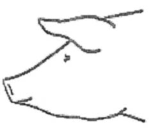 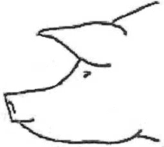 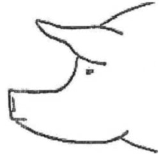 1
прямой2
средневогнутый3
сильновогнутыйСтепень выраженностиХрякиМаткиИндексМалаяменее 220менее 1603Средняя220–280180–2405Большаяболее 280более 2407Степень выраженностиХрякиМаткиИндексКороткоеменее 165менее 1503Среднее165–180150–1655Длинноеболее 180более 1657Степень выраженностиХрякиМаткиИндексМалыйменее 150менее 1403Средний150–170140–1505Большойболее 170более 1507Степень выраженностиКоличество сосковИндексНормальное121Высокое142Степень выраженностиКоличество поросятИндексНизкаяменее 103Средняя10,0–135Высокаяболее 137Степень выраженностиЖивая масса гнездаИндексНизкаяменее 503Средняя50–805Высокаяболее 807Степень выраженностиВозрастИндексНизкаяболее 1803Средняя160–1805Высокаяменее 1607Степень выраженностиТолщина шпикаИндексТонкийменее 153Средний15–225Толстыйболее 227Степень выраженностиЧастота встречаемостиИндексНизкаяболее 203Средняя20–55Высокаяменее 57Степень выраженностиЧастота встречаемостиИндексНизкаяменее 103Средняя10–205Высокаяболее 207ГенотипДлина фрагментов рестрикции (п.н.)NN84; 50Nn134; 84; 50nn1341. ВидСВИНЬИSus scrofa L.(русское название)(латинское название)№
п/пПризнакСтепень выраженностиИндекс7.1.Животное: основная окраскабелая1 [ ](1)красная
черная2 [ ]
3 [ ]7.2.Животное: наличие дополнительной окраскиотсутствует1 [ ](2)Животное: наличие дополнительной окраскиимеется9 [ ]7.3.Уши: положениестоячие1 [ ](8)полустоячие
полусвислые
свислые2 [ ]
3 [ ]
4 [ ]Название похожей породыПризнаки, по которым заявленная порода отличается от похожейДата «__» ________________Подпись ________________________№
п/пИнд. № животногоПризнакПризнакПризнакПризнакПризнакПризнакПризнакПризнак№
п/пИнд. № животного10*11*12*14*16*171819№
п/пИнд. № животногоСпина: верхняя линия, профильРазвитие семенниковЖивая масса (кг)Туловище: длина (см)Обхват груди за лопатками (см)Ноги: длинаНоги: крепостьНоги: постановка12…10% однородности% однородностиXXХМ – средняяМ – средняяXXXXXCv – коэффиц. вариацииCv – коэффиц. вариацииXXXXXmd – ошибка среднегоmd – ошибка среднегоXXXXXtd – коэффиц. достоверн. td – коэффиц. достоверн. XXXXX№
п/пИнд. № животногоПризнакПризнакПризнакПризнакПризнакПризнакПризнакПризнакПризнак№
п/пИнд. № животного10*13*15*16*1718192122№
п/пИнд. № животногоСпина: верхняя линияЖивая масса (кг)Туловище: длина (см)Обхват груди за лопатками (см)Ноги: длинаНоги: крепостьНоги: постановкаМного-
плодие (гол.)Молоч-
ность (кг)12…30% однородности% однородностиXXXXXМ – средняяМ – средняяXXXXCv – коэффиц. вариацииCv – коэффиц. вариацииXXXXmd – ошибка среднегоmd – ошибка среднегоXXXXtd – коэффиц. достоверн. td – коэффиц. достоверн. XXXX№
п/пИнд. № животного1*2*3*4*5*6*7*8*9*2023242526№
п/пИнд. № животногоОсновная окраскаДополнительная окраскаДополнительная окраскаДополнительная окраскаДополнительная окраскаГоловаГоловаУшиУшиВымяСкорость роста (дней)Шпик: толщина (мм)Стрессоустой-
чивость, %Генетическая: устойчивость к заболеваниям, %№
п/пИнд. № животногоОсновная окрасканаличиецветрасполо-
жениеконфигу-
рацияпрофильдлинаположениедлинаколичество сосков (шт.)Скорость роста (дней)Шпик: толщина (мм)Стрессоустой-
чивость, %Генетическая: устойчивость к заболеваниям, %12…100% однородности% однородностиХХХХХМ – средняяМ – средняяXXXXXXXXXCv – коэффиц. вариацииCv – коэффиц. вариацииXXXXXXXXXmd – ошибка среднегоmd – ошибка среднегоXXXXXXXXXtd – коэффиц. достоверн. td – коэффиц. достоверн. XXXXXXXXXПриложение № 3к Оценке апробируемых новых
пород, типов, линий и кроссов
сельскохозяйственных животных
на отличимость, однородность,
стабильность и устойчивость
к заболеваниям №
п/пПризнакВозраст оценки, месяцСтепень выраженностиИндекс1.
(*)
(+)Животное: классификация по типу шерстного покрова12–18тонкорунное 
полутонкорунное
полугрубошерстное
грубошерстное1
2
3
42.
(Г)
(+)Животное: соответствие смушковому типу1–3 дняне соответствует 
соответствует1
93.
(Г)
(+)Животное: соответствие шубному типу9не соответствует 
соответствует1
94.
(*)
(+)Хвост: длина12–18короткий 
длинный1
25.
(*)Хвост: жироотложение12–18отсутствует 
имеется1
96.
(+)Жироотложение хвоста: форма12–18в виде одной подушки
в виде двух подушек1
27.
(Г)
(ПГ)
(*)
(+)Курдюк: наличие12–18отсутствует 
имеется1
98.
(Г)
(ПГ)
(*)
(+)Курдюк: величина12–18малый 
средний 
большой3
5
79.
(Г)
(ПГ)
(*)
(+)Курдюк: расположение12–18приподнятый 
спущенный1
210.
(*)Руно: основная окраска30 и старшебелое 
бурое 
рыжее 
серое 
черное 
иное1
2
3
4
5
611.
(*)
(+)Руно: дополнительная окраска30 и старшеотсутствует 
имеется1
912.
(*)
(+)Кроющий волос: основная окраска30 и старшебелый 
бурый 
рыжий 
серый 
черный 
иной1
2
3
4
5
613.
(*)
(+)Кроющий волос: дополнительная окраска30 и старшеотсутствует 
имеется1
914.
(*)
(+)Кроющий волос: расположение дополнительной окраски30 и старшена ушах 
на морде 
на ногах 
на ушах и морде
на ушах и ногах
на морде и ногах
на ушах, морде и ногах1
2
3
4
5
6
715.
(*)Голова: оброслость рунной шерстью12–18отсутствует 
выше или на уровне линии глаз 
ниже уровня линии глаз1
2
316.
(*)Ноги передние: оброслость рунной шерстью12–18отсутствует 
выше или на уровне запястных суставов
ниже запястных суставов1
2
317.
(*)Ноги задние: оброслость рунной шерстью12–18отсутствует 
выше или на уровне скакательных суставов
ниже скакательных суставов1
2
318.
(*)
(+)Спина: оброслость рунной шерстью12–18слабая 
сильная1
219.
(*)
(+)Брюхо: оброслость рунной шерстью12–18отсутствует 
слабая 
сильная1
2
320.
(*)
(+)Баран-производитель: величина30 и старшемалая 
средняя 
большая3
5
721.
(*)
(+)Матка: величина30 и старшемалая 
средняя 
большая3
5
722.
(Т)
(*)
(+)Кожа: складчатость12отсутствует 
низкая 
средняя 
высокая1
3
5
723.
(*)
(+)Голова: профиль12–18вогнутый 
прямой 
горбоносый1
2
324.
(*)
(+)Уши: положение12–18стоячие 
полустоячие 
полусвислые
свислые1
2
3
425.
(*)Баранчик: рога12–18отсутствуют 
имеются1
926.
(*)Ярка: рога12–18отсутствуют 
имеются1
927.
(*)
(+)Туловище: форма12–18плоское 
округлое 
прямоугольное 
бочкообразное1
2
3
428.
(+)Ноги: индекс длинноногости12–18короткие 
средние 
длинные3
5
729.
(*)
(+)Спина: ширина12–18узкая 
средняя 
широкая3
5
730.
(+)Матка: плодовитость30 и старшеочень низкая 
низкая 
средняя 
высокая 
очень высокая1
3
5
7
931.
(+)Матка: молочность30 и старшенизкая 
средняя 
высокая3
5
732.
(*)Руно: строение12–18штапельное 
штапельно-косичное 
косичное3
5
733.
(*)Шерсть: густота12–18редкая 
средняя 
густая3
5
734.
(*)
(+)Шерсть: тонина1–18низкая 
средняя 
высокая3
5
735.
(Г)
(ПГ)
(*)
(+)Ость: тонина12–18низкая 
средняя 
высокая3
5
736.
(*)
(+)Шерсть: длина12–18очень короткая 
короткая 
средняя 
длинная
очень длинная1
3
5
7
937.
(Г)
(ПГ)
(*)
(+)Ость: длина12–18короткая 
средняя 
длинная3
5
738.
(*)
(+)Извитки: величина12–18мелкие 
крупные1
239.
(*)
(+)Извитки: форма12–18слабоволнистые 
волнистые 
равномерные 
сжатые 
высокие 
петлистые1
2
3
4
5
640.Шерсть: наличие блеска12–18отсутствует 
имеется1
941.
(+)Шерсть: разрывная нагрузка12–18низкая 
средняя 
высокая3
5
742.
(+)Руно: уравненность по тонине12–18низкая
средняя
высокая3
5
743.
(+)Жиропот: количество12–18малое 
среднее 
большое3
5
744.
(Т)
(П)Жиропот: цвет12–18белый 
светло-кремовый
кремовый
иной1
2
3
445.
(Г)
(ПГ)Шерсть: соотношение ости и пуха12–18узкое 
среднее 
широкое3
5
7Тип шерстного покроваОписаниеИндексТонкорунноеоднородная шерсть тониной волокон 25,0 мкм и менее; коэффициент неравномерности по тонине не более 25,6 %; штапельное строение руна; по длине штапеля выраженная извитость 1Полутонкорунноеоднородная шерсть тониной волокон более 25,0 мкм (с колебаниями от 25,1 мкм до 55,0 мкм); штапельное и штапельно-косичное строение руна 2Полугрубошерстноенеоднородная шерсть, состоящая из смеси пуховых, переходных и относительно небольшого количества негрубых остевых волокон; косичное строение руна 3Грубошерстноенеоднородная шерсть, смесь пуха, ости, переходного волокна, в шерсти отдельных пород имеется сухой и мертвый волос; косичное строение руна4Длина хвостаОписаниеИндексКороткийхвост выше или на уровне скакательного сустава1Длинныйхвост ниже скакательного сустава2Оброслость рунной шерстьюОписаниеИндексСлабаяшерсть на спине редкая и короче, чем на боку 1Сильнаяшерсть на спине по густоте и длине идентична шерсти на боку2Оброслость рунной шерстьюОписаниеИндексОтсутствуетпокрыто только кроющим волосом1Слабаяшерсть на брюхе редкая и короче, чем на боку 2Сильнаяшерсть на брюхе идентична шерсти на боку3Степень выраженностиЖивая массаЖивая массаЖивая массаЖивая массаИндексСтепень выраженностиТППГГИндексМалаяменее 81менее 85менее 70менее 663Средняя81–9085–9570–8066–755Большаяболее 90более 95более 80более 757Степень выраженностиЖивая массаЖивая массаЖивая массаЖивая массаИндексСтепень выраженностиТППГГИндексМалаяменее 46менее 50менее 50менее 453Средняя46–5050–5550–5545–505Большаяболее 50более 55более 55более 507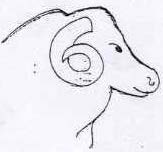 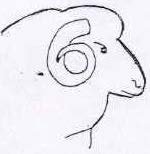 1
вогнутый2
прямой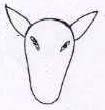 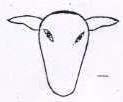 1
стоячие2
полустоячие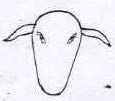 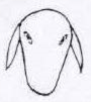 3
полусвислые4
свислые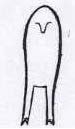 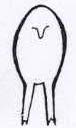 1
плоское2
округлое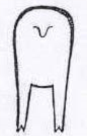 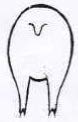 3
прямоугольное4
бочкообразноеСтепень выраженностиСоотношениеИндексКороткиеменее 503Средние50–555Длинныеболее 557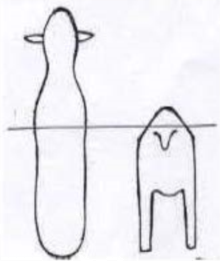 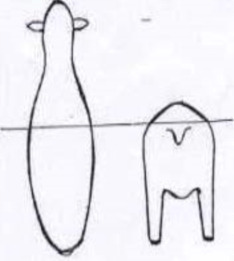 3
узкая5
средняяСтепень выраженностиПлодовитостьИндексОчень низкаяменее 11Низкая1–1,293Средняя1,3–1,595Высокая1,6–1,897Очень высокая1,9 и более9Степень выраженностиМолочностьИндексНизкаяменее 803Средняя80–1005Высокаяболее 1007Строение рунаОписаниеИндексШтапельноеруно закрытое, состоит из штапелей, плотно соединенных между собой 3Штапельно-косичноесостоит из длинных заостренных крупноизвитых штапель-косиц 5Косичноеоткрытое руно, состоит из косиц7Степень выраженностиТонинаТонинаТонинаИндексСтепень выраженностиТППГ и Г (пух)ИндексНизкаяболее 25,0более 34,0более 34,03Средняя20,6–25,027,0–34,021,0–34,05Высокаяменее 20,6менее 27,0менее 21,07Степень выраженностиТонинаИндексНизкаяболее 70,03Средняя46,0–70,05Высокаяменее 46,07Степень выраженностиДлинаДлинаДлинаДлинаИндексСтепень выраженностиТППГГИндексОчень короткая–менее 8,0––1Короткаяменее 8,08,0–10,0менее 7,0менее 5,03Средняя8,0–9,010,1–12,07,0–9,05,0–7,05Длиннаяболее 9,012,1–14более 9,0более 7,07Очень длинная–более 14,0––9Степень выраженностиДлинаИндексКороткаяменее 10,53Средняя10,5–14,05Длиннаяболее 14,07Степень выраженностиКоличество извитковИндексМелкие4 и более1Крупныеменее 42Степень выраженностиРазрывная нагрузкаРазрывная нагрузкаРазрывная нагрузкаИндексСтепень выраженностиТППГ и ГИндексНизкаяменее 7,0менее 8,0менее 9,03Средняя7,0–8,08,0–9,09,0–10,05Высокаяболее 8,0более 9,0более 10,07Степень выраженностиДлинаИндексНизкаяболее 43Средняя2–45Высокаяменее 27Степень выраженностиРазрывная нагрузкаРазрывная нагрузкаРазрывная нагрузкаИндексСтепень выраженностиТППГ и ГИндексМалоеменее 20,0менее 15,0менее 10,03Среднее20,0–30,015,0–25,010,0–15,05Большоеболее 30,0более 25,0более 15,07Степень выраженностиСоотношение ости и пухаСоотношение ости и пухаИндексСтепень выраженностиПГГИндексУзкоеменее 10менее 43Среднее10–154–105Широкоеболее 15более 1071. ВидОВЦЫOvis aries L.(русское название)(латинское название)№
п/пПризнакСтепень выраженностиИндекс7.1.
(1)Животное: классификация по типу шерстного покроватонкорунное 
полутонкорунное 
полугрубошерстное 
грубошерстное1 [ ]
2 [ ]
3 [ ]
4 [ ]7.2.
(5)Хвост: жироотложениеотсутствует 
имеется1 [ ]
9 [ ]7.3.
(20)Баран-производитель: величинамалая 
средняя 
большая3 [ ]
5 [ ]
7 [ ]7.4.
(21)Матка: величинамалая 
средняя 
большая3 [ ]
5 [ ]
7 [ ]7.5.
(32)Руно: строениештапельное 
штапельно-косичное 
косичное3 [ ]
5 [ ]
7 [ ]7.6.
(34)Шерсть: тонинанизкая 
средняя 
высокая3 [ ]
5 [ ]
7 [ ]Название похожей породыПризнаки, по которым заявленная порода отличается от похожейДата «__» ________________Подпись ________________________№
п/пИнд. №ПризнакПризнакПризнакПризнакПризнакПризнак№
п/пИнд. №РуноРуноКроющий волосКроющий волосКроющий волосВеличина, кг№
п/пИнд. №основная окраскадополнительная окраскаосновная окраскадополнительная окраскарасположение дополнительной окраскиВеличина, кг№
п/пИнд. №10*11*12*13*14*20*12…30% однородности% однородностиХМ – средняя арифметическаяМ – средняя арифметическаяХХХХХmd – ошибка среднейmd – ошибка среднейХХХХХCv – коэффициент вариацииCv – коэффициент вариацииХХХХХtd – коэф. достоверностиtd – коэф. достоверностиХХХХХ№
п/пИнд. №ПризнакПризнакПризнакПризнакПризнакПризнакПризнакПризнак№
п/пИнд. №РуноРуноКроющий волосКроющий волосКроющий волосВеличина, кгПлодовитость, головМолочность, кг№
п/пИнд. №основная окраскадополнительная окраскаосновная окраскадополнительная окраскарасположение дополнительной окраскиВеличина, кгПлодовитость, головМолочность, кг№
п/пИнд. №10*11*12*13*14*21*303112…100% однородности% однородностиХХХМ – средняя арифметическаяМ – средняя арифметическаяХХХХХmd – ошибка среднейmd – ошибка среднейХХХХХCv – коэффициент вариацииCv – коэффициент вариацииХХХХХtd – коэф. достоверностиtd – коэф. достоверностиХХХХХ№
п/пИнд. № животногоПризнакиПризнакиПризнакиПризнакиПризнакиПризнакиПризнакиПризнакиПризнаки№
п/пИнд. № животногоКлассификация по типу шерстного покроваСоответствие смушковому типуСоответствие шубному типуХвостХвостХвостКурдюкКурдюкКурдюк№
п/пИнд. № животногоКлассификация по типу шерстного покроваСоответствие смушковому типуСоответствие шубному типудлинажироотложениежироотложение, форманаличиевеличинарасположение№ признака№ признака1*234*5*67* г. пг.8* г. пг.9* г. пг.12…100% однородности% однородностиМ – средняя арифметическаяМ – средняя арифметическаяХХХХХХХХХmd – ошибка среднейmd – ошибка среднейХХХХХХХХХCv – коэффициент вариацииCv – коэффициент вариацииХХХХХХХХХtd – коэф. достоверностиtd – коэф. достоверностиХХХХХХХХХ№
п/пИнд. № животногоПризнакиПризнакиПризнакиПризнакиПризнакиПризнакиПризнакиПризнакиПризнакиПризнаки№
п/пИнд. № животногоОброслость рунной шерстьюОброслость рунной шерстьюОброслость рунной шерстьюОброслость рунной шерстьюОброслость рунной шерстьюКожаГоловаУшиЯркаТуловище№
п/пИнд. № животногоголованоги передниеноги задниеспинабрюхоформапрофильположениерогаформа№ признака№ признака15*16*17*18*19*22* т23*24*26*27*12…100% однородности% однородностиМ – средняя арифметическаяМ – средняя арифметическаяХХХХХХХХХХmd – ошибка среднейmd – ошибка среднейХХХХХХХХХХCv – коэффициент вариацииCv – коэффициент вариацииХХХХХХХХХХtd – коэффициент достоверностиtd – коэффициент достоверностиХХХХХХХХХХ№
п/пИнд. № животногоПризнакиПризнакиПризнакиПризнакиПризнакиПризнакиПризнакиПризнакиПризнакиПризнаки№
п/пИнд. № животногоНогиСпинаРуноШерстьШерстьОстьШерстьОстьИзвиткиИзвитки№
п/пИнд. № животногоиндекс длинноногости, %ширинастроениегустотатонина, мкмтонина, мкмдлина, смдлина, смвеличина, шт.форма№ признака№ признака2829*32*33*34*35* г. пг.36*37* г. пг.38*39* Х12…100% однородности% однородностиХХХХХХМ – средняя арифметическаяМ – средняя арифметическаяХХХХmd – ошибка среднейmd – ошибка среднейХХХХCv – коэффициент вариацииCv – коэффициент вариацииХХХХtd – коэф. достоверностиtd – коэф. достоверностиХХХХ№
п/пИнд. №ПризнакиПризнакиПризнакиПризнакиПризнакиПризнаки№
п/пИнд. №ШерстьШерстьРуноЖиропотЖиропотШерсть№
п/пИнд. №наличие блескаразрывная нагрузка, сН/тексуравненность по тонинеколичество, %цветсоотношение ости и пуха, части№ признака№ признака4041424344 т.п.45 г. пг.12…100% однородности% однородностиХХХХМ – средняя арифметическаяМ – средняя арифметическаяХХmd – ошибка среднейmd – ошибка среднейХХCv – коэффициент вариацииCv – коэффициент вариацииХХtd – коэффициент достоверностиtd – коэффициент достоверностиХХ№
п/пИнд. № животногоПризнакиПризнакиПризнакиПризнакиПризнакиПризнакиПризнакиПризнакиПризнаки№
п/пИнд. № животногоКлассификация по типу шерстного покроваСоответствие смушковому типуСоответствие шубному типуХвостХвостХвостКурдюкКурдюкКурдюк№
п/пИнд. № животногоКлассификация по типу шерстного покроваСоответствие смушковому типуСоответствие шубному типудлинажироотложениежироотложение, форманаличиевеличинарасположение№ признака№ признака1*2г3г4*5*67* г. пг.8* г. пг.9* г. пг.12…100% однородности% однородностиМ – средняя арифметическаяМ – средняя арифметическаяХХХХХХХХХmd – ошибка среднейmd – ошибка среднейХХХХХХХХХCv – коэффициент вариацииCv – коэффициент вариацииХХХХХХХХХtd – коэф. достоверностиtd – коэф. достоверностиХХХХХХХХХ№
п/пИнд. № животногоПризнакиПризнакиПризнакиПризнакиПризнакиПризнакиПризнакиПризнакиПризнакиПризнаки№
п/пИнд. № животногоОброслость рунной шерстьюОброслость рунной шерстьюОброслость рунной шерстьюОброслость рунной шерстьюОброслость рунной шерстьюКожаГоловаУшиБаранчикТуловище№
п/пИнд. № животногоголованоги передниеноги задниеспинабрюхоскладчатостьпрофильположениерогаформа№ признака№ признака15*16*17*18*19*22* т.23*24*25*27*12…100% однородности% однородностиМ – средняя арифметическаяМ – средняя арифметическаяХХХХХХХХХХmd – ошибка среднейmd – ошибка среднейХХХХХХХХХХCv – коэффициент вариацииCv – коэффициент вариацииХХХХХХХХХХtd – коэффициент достоверностиtd – коэффициент достоверностиХХХХХХХХХХ№
п/пИнд. №ПризнакиПризнакиПризнакиПризнакиПризнакиПризнакиПризнакиПризнакиПризнакиПризнаки№
п/пИнд. №НогиСпинаРуноШерстьШерстьОстьШерстьОстьИзвиткиИзвитки№
п/пИнд. №индекс длинноногости, %ширинастроениегустотатонина, мкмтонина, мкмдлина, смдлина, смвеличина, шт.форма№ признака№ признака2829*32*33*34*35* г. пг.36*37 г. пг.38*39*12…100% однородности% однородностиХХХХХХМ – средняя арифметическаяМ – средняя арифметическаяХХХХmd – ошибка среднейmd – ошибка среднейХХХХCv – коэффициент вариацииCv – коэффициент вариацииХХХХtd – коэффициент достоверностиtd – коэффициент достоверностиХХХХПриложение № 4к Оценке апробируемых новых
пород, типов, линий и кроссов
сельскохозяйственных животных
на отличимость, однородность,
стабильность и устойчивость
к заболеваниям №
п/пПризнакПорядок учетаСтепень выраженностиИндекс1.
(*)
(+)Животное: направление продуктивностиВО
30 и старшепуховое 
шерстное 
грубошерстное 
молочное 
мясное 1
2
3
4
52.
(*)
(+)Шерстный покров: основная окраскаВО
8–12белая 
серая 
черная 
коричневая 
кремовая 
иное 1
2
3
4
5
63.
(*)
(+)Шерстный покров: наличие дополнительной окраски ВО
8–12отсутствует 
имеется1
94.
(+)Шерстный покров: дополнительная окраскаВО
8–12белая 
серая 
черная 
коричневая 
кремовая 
иное 1
2
3
4
5
65.Шерстный покров: расположение дополнительной окраскиВО
8–12по всему туловищу
на передней части туловища 
на задней части туловища 
вдоль спины 1
2
3
46.
(*)
(+)Кроющий волос: основная окраскаВО
30 и старшебелая
серая
черная
коричневая
кремовая
иное 1
2
3
4
5
67.
(*)
(+)Кроющий волос: наличие дополнительной окраскиВО
30 и старшеотсутствует 
имеется 1
98.
(+)Кроющий волос: дополнительная окраскаВО
30 и старшебелая 
серая 
черная 
коричневая 
кремовая 
иное 1
2
3
4
5
69.
(М)
(МС)Кроющий волос: расположение дополнительной окраскиВО
30 и старшена всей голове
на отдельных частях головы
вдоль головы
на ушах
на конечностях
на голове и ушах
на голове и конечностях
на ушах и конечностях
на голове, ушах и конечностях1
2
3
4
5
6
7
8
910.
(*)Голова: оброслость шерстью (пухом)ВО
8–12отсутствует 
ниже уровня линии глаз
выше или на уровне линии глаз1
2
311.
(*)Конечности передние: оброслость шерстью (пухом)ВО
8–12отсутствует 
ниже уровня запястных суставов 
выше или на уровне запястных суставов1
2
312.
(*)Конечности задние: оброслость шерстью (пухом)ВО
8–12отсутствует 
ниже уровня скакательных суставов 
выше или на уровне скакательных суставов1
2
313.
(*)
(+)Спина: оброслость шерстью (пухом)ВО
8–12отсутствует 
слабая 
сильная1
3
514.
(*)Брюхо: оброслость шерстью (пухом)ВО
8–12отсутствует 
слабая 
сильная1
3
515.
(*)
(+)Козел-производитель: живая массаИ
30 и старшемалая 
средняя 
большая3
5
716.
(*)
(+)Коза: живая массаИ
30 и старшемалая 
средняя 
большая3
5
717.
(+)Козлик: живая массаИ
12малая 
средняя 
большая3
5
718.
(+)Козочка: живая массаИ
12малая 
средняя 
большая3
5
719.
(*)
(+)Голова: профильВО
8–12вогнутый 
прямой 
выпуклый1
2
320.
(*)Уши: величина ВО
8–12небольшие 
средние 
длинные3
5
721.
(*)
(+)Уши: положениеВО
8–12стоячие 
полусвислые 
свислые1
2
322.Рога: наличиеВО
30 и старшеотсутствуют 
имеются1
923.
(+)Рога: формаВО
30 и старшетипа приска (серпообразные)
типа безоарового козла (саблеобразные)
типа маркура (винторогие)1
2
324.Рога: цветВО
30 и старшебелый 
желтоватый 
черный3
5
725.Борода: наличиеВО
30 и старшеотсутствует 
имеется1
926.
(*)
(+)Козел-производитель: высота в холкеИ
30 и старшемалая 
средняя 
большая3
5
727.
(*)
(+)Коза: высота в холкеИ
30 и старшемалая 
средняя 
большая3
5
728.
(+)Козел-производитель: глубина грудиИ
30 и старшемелкая 
средняя 
глубокая3
5
729.
(+)Коза: глубина грудиИ
30 и старшемелкая 
средняя 
глубокая3
5
730.
(+)
(М)
(МС)Козел-производитель: ширина грудиИ
30 и старшеузкая 
средняя 
широкая3
5
731.
(+)
(М)
(МСКоза: ширина грудиИ
30 и старшеузкая 
средняя 
широкая3
5
732.
(+)
(М)
(МС)Козел-производитель: обхват грудиИ
30 и старшемалый 
средний 
большой3
5
733.
(+)
(М)
(МС)Коза: обхват грудиИ
30 и старшемалый 
средний 
большой3
5
734.
(+)Ноги: индекс длинноногостиС
12низкий 
средний 
высокий3
5
735.
(+)
(П)
(Ш)
(Г)Козел-производитель: начес пуха (настриг шерсти)И
30 и старшеотсутствует 
низкий 
средний 
высокий1
3
5
736.
(+)
(П)
(Ш)
(Г)Коза: начес пуха (настриг шерсти)И
30 и старшеотсутствует 
низкий 
средний 
высокий1
3
5
737.
(*)
(+)
(П)
(Ш)
(Г)Руно: строениеВО
8–12штапельно-косичное 
косичное1
238.
(+)
(П)
(Ш)
(Г)Пух (шерсть): густотаВО
8–12редкая 
средняя 
густая3
5
739.
(*)
(+)
(П)
(Ш)
(Г)Пух (шерсть): тонинаС
8–12низкая 
средняя 
высокая3
5
740.
(*)
(+)
(П)
(Ш)
(Г)Ость: тонинаС
8–12низкая 
средняя 
высокая3
5
741.
(+)
(П)
(Ш)
(Г)Пух (шерсть): длинаС
8–12малая 
средняя 
большая3
5
742.
(+)
(П)
(Ш)
(Г)Руно: уравненность по тонинеС
8–12низкая 
средняя 
высокая3
5
743.
(*)
(+)
(П) 
(Ш) 
(Г)Пух (шерсть): величина извитков С
8–12мелкие 
крупные1
244.
(*)
(+) 
(П) 
(Ш) 
(Г)Пух (шерсть): форма извитков ВО
8–12слабоволнистая 
волнистая 
равномерная 
сжатая 
высокая 
петлистая 1
2
3
4
5
645.
(+) 
(П) 
(Ш) 
(Г)Пух (шерсть): блеск ВО
8–12отсутствует 
умеренный 
сильный1
3
546.
(+) 
(П) 
(Ш) 
(Г)Пух (шерсть): прочностьС
8–12низкая 
средняя 
высокая3
5
747.
(Ш) 
(Г)Шерсть: цвет жиропотаВО
8–12белый 
светло-кремовый 
кремовый3
5
748.
(+) 
(П) 
(Г)Шерсть: соотношение ости и пухаС
8–12узкое 
среднее 
широкое3
5
749.
(*)
(+) 
(П) 
(Г)Пух: содержание пуха в шерстиС
8–12малое 
среднее 
большое3
5
750.
(+) 
(П) 
(Г)Пух: соотношение длины ости и пухаИ
8–12меньшее 
равное 
большее3
5
751.
(*)
(+) 
(П) 
(Г)Пух: цветВО
8–12белый 
светло-серый 
темно-серый 
темно-коричневый 
иное1
2
3
4
552.
(*)
(+) 
(Ш) 
(Г)Шерсть: цветВО
8–12белая 
светло-серая 
иная1
2
353.
(+)Коза: плодовитостьС
24 и старшенизкая 
средняя 
высокая3
5
754.
(+)Коза: молочностьС
24 и старшеочень низкая 
низкая 
средняя 
высокая 
очень высокая 1
3
5
7
955.
(+)Коза: продолжительность лактационного периодаС
24 и старшекороткая 
средняя 
длинная3
5
756.
(+) 
(М)Вымя козы: величинаВО
24 и старшенебольшое 
среднее 
большое1
2
357.
(+) 
(М)Вымя козы: длина сосковИ
24 и старшекороткие 
средние 
длинные3
5
758.
(+) 
(М)Молоко: содержание жираИ
24 и старшенизкое 
среднее 
высокое3
5
759.
(+) 
(М)Молоко: содержание белкаИ
24 и старшенизкое 
среднее 
высокое3
5
7Степень выраженностиОписаниеИндексОтсутствуетпокрыта только кроющим волосом1Слабаяшерсть (пух) на спине редкая и короче, чем на боку3Сильнаяшерсть (пух) на спине по густоте и длине идентична шерсти (пуху) на боку5Степень выраженностиОписаниеИндексОтсутствуетпокрыто только кроющим волосом1Слабаяшерсть (пух) на брюхе редкая и короче, чем на боку3Сильнаяшерсть (пух) на брюхе по густоте и длине идентична шерсти (пуху) на боку5Степень выраженностиПШГММСИндексМалаяменее 55менее 50менее 55менее 65менее 653Средняя55–7050–6555–6565–8065–805Большаяболее 70более 65более 65более 80более 807Степень выраженностиПШГММСИндексМалаяменее 35менее 32менее 35менее 40менее 403Средняя35–4032–3835–4240–5040–505Большаяболее 40более 38более 42более 50более 507Степень выраженностиП, Ш, ГММСИндексМалаяменее 17менее 27менее 273Средняя17–2227–3727–375Большаяболее 22более 37более 377Степень выраженностиП, Ш, ГММСИндексМалаяменее 15менее 25менее 253Средняя15–2025–3525–355Большаяболее 20более 35более 357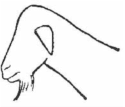 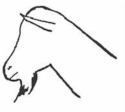 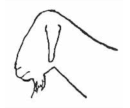 1
прямой2
вогнутый3
выпуклый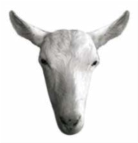 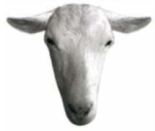 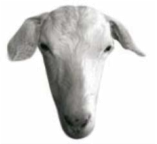 1
стоячие2
полусвислые3
свислые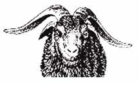 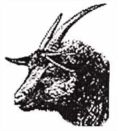 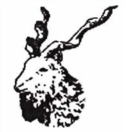 1
типа приска (серпообразные)2
типа безоарового козла (саблеобразные)3
типа маркура (винторогие)Степень выраженностиВысота в холкеИндексМалаяменее 603Средняя60–755Большаяболее 757Степень выраженностиВысота в холкеИндексМалаяменее 553Средняя55–705Большаяболее 707Степень выраженностиГлубина грудиИндексМелкаяменее 283Средняя28–355Глубокаяболее 357Степень выраженностиГлубина грудиИндексМелкаяменее 253Средняя25–325Глубокаяболее 327Степень выраженностиШирина грудиИндексУзкаяменее 183Средняя18–255Широкаяболее 257Степень выраженностиШирина грудиИндексУзкаяменее 153Средняя15–205Широкаяболее 207Степень выраженностиОбхват грудиИндексМалыйменее 803Средний80–955Большойболее 957Степень выраженностиОбхват грудиИндексМалыйменее 703Средний70–855Большойболее 857Степень выраженностиИндекс длинноногостиИндексНизкийменее 483Средний48–585Высокийболее 587Степень выраженностиП, Ш, ГИндексОтсутствуетот животных не получают пух (шерсть) путем чески (стрижки) 1Низкийначес (настриг) пуха (шерсти) ниже минимальных требований, предъявляемых к животным I класса породы (исходной породы или сравниваемой породы) 3Среднийначес (настриг) пуха (шерсти) соответствует минимальным требованиям, предъявляемым к животным I класса породы (исходной породы или сравниваемой породы) 5Высокийначес (настриг) пуха (шерсти) превосходит минимальные требования, предъявляемые к животным I класса породы (исходной породы или сравниваемой породы), не менее чем на 10 %77Степень выраженностиП, Ш, Г7ИндексОтсутствуетот животных не получают пух (шерсть) путем чески (стрижки) 1Низкийначес (настриг) пуха (шерсти) ниже минимальных требований, предъявляемых к животным I класса породы (исходной породы или сравниваемой породы) 3Среднийначес (настриг) пуха (шерсти) соответствует минимальным требованиям, предъявляемым к животным I класса породы (исходной породы или сравниваемой породы) 5Высокийначес (настриг) пуха (шерсти) превосходит минимальные требования, предъявляемые к животным I класса породы (исходной породы или сравниваемой породы), не менее чем на 10 %77Степень выраженностиОписаниеИндексШтапельно-косичноесостоит из длинных заостренных крупнозавитковых штапель-косиц 1Косичноеоткрытое руно состоит из косиц2Степень выраженностиОписаниеИндексРедкаякожный шов достаточно широкий, при прощупывании рука легко проникает к поверхности кожи 3Средняякожный шов достаточно узкий, прямой, при прощупывании рука с трудом проникает к поверхности кожи 5Густаякожный шов узкий, зигзагообразный. При прощупывании рука не проникает к поверхности кожи7Степень выраженностиП, Г8Ш, Г9ИндексНизкая 27,1–30,0более 52,51Ниже средней25,1–27,02Средняя 22,1–25,037,1–52,53Выше средней19,1–22,05Высокая16,6–19,023,1–37,07Очень высокаяне более 16,59Степень выраженностиП, Ш, ГИндексНизкая90,1 и более3Средняя75,1–90,05Высокаяменее 75,07Степень выраженностиП, Г8П, Г8Ш, Г9Ш, Г9ИндексСтепень выраженноститонина пуха не более 25,0 мкмтонина пуха 25,1–30,0 мкмтонина шерсти 23,1–37,0 мкмтонина шерсти 37,1 и более мкмИндексМалаяменее 4,0менее 10,0менее 10,0менее 15,03Средняя4,0–7,010,0–15,010,0–15,015,0–20,05Большаяболее 7,0более 15,0более 15,0более 20,07Степень выраженностиРазница по тонинеИндексНизкаяболее 43Средняя2–45Высокаяменее 27Степень выраженностиКоличество извитковИндексМелкие4 и более1Крупныеменее 42Характеристика извитостиФорма извитковИндексСлабоволнистые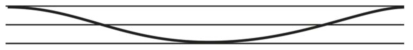 1Слабоволнистыеедва заметная высота извитков1Волнистые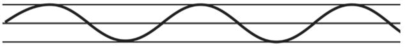 2Волнистыевысота извитков меньше половины ширины их оснований2Равномерные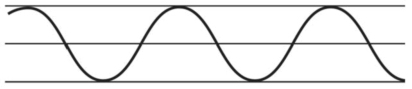 3Равномерныевысота извитков равна половине ширины их основания, форма приближается к полуокружности 3Сжатые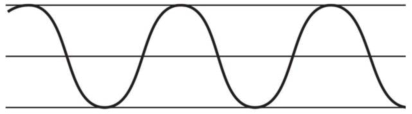 4Сжатыевысота извитков больше половины ширины их основания, но меньше их ширины4Высокие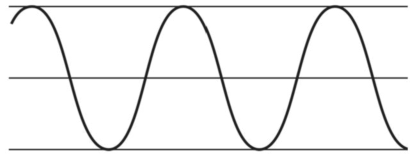 5Высокиевысота извитков равна или больше ширины их оснований 5Петлистые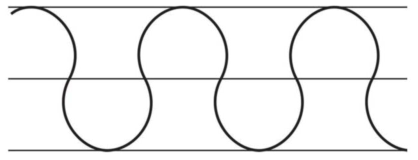 6Петлистыеочень высокие, основание сжатое, форма приближается к окружности6Степень выраженностиБлеск волоконИндексОтсутствуетматовый1Умеренныйглянцевый, серебристый, шелковистый3Сильныйстекловидный, люстровый, полулюстровый5Степень выраженностиПрочностьИндексНизкаяменее 7,03Средняя7,0–10,05Высокаяболее 10,07Степень выраженностиСоотношение ости и пухаИндексУзкоеменее 43Среднее4–105Широкоеболее 107Степень выраженностиСодержание пуха в шерстиИндексМалоеменее 103Среднее10–205Большое20–407Степень выраженностиСоотношение длины ости и пухаИндексМеньшее длина ости меньше длины пуха 3Равноедлина ости равна длине пуха5Большеедлина ости больше длины пуха7Степень выраженностиП, Г8ИндексСтепень выраженностиХарактеристика цвета пухаИндексБелыйчисто-белого цвета 1Светло-серыйсветло-серый и белый с черными остевыми волокнами 2Темно-серыйнатурального темно-серого цвета 3Темно-коричневыйнатурального темно-коричневого цвета 4Инойвсех других цветов и оттенков, а также смешанных по цвету, кроме белого5Степень выраженностиШ, Г9ИндексСтепень выраженностиХарактеристика цвета шерстиИндексБелаябелого цвета и различных его оттенков в зависимости от цвета жиропота и минеральных примесей 1Светло-сераябелая шерсть с проросшими цветными волокнами 2Инаяшерсть натуральных цветов: серого, темно-серого всех оттенков, коричневого, рыжего, черного3Степень выраженностиПлодовитостьИндексНизкаяменее 1,23Средняя1,2–1,65Высокаяболее 1,67Степень выраженностиММП, Ш, Г, МСИндексСтепень выраженности1-я лактация2-я лактацияП, Ш, Г, МСИндексОчень низкаяменее 300менее 4001Низкая300–350400–450менее 503Средняя351–400451–50050–1505Высокая401–500501–600более 1507Очень высокаяболее 500более 6009Степень выраженностиМП, Ш, Г, МСИндексСтепень выраженностиПродолжительность лактационного периодаПродолжительность лактационного периодаИндексКороткийменее 240менее 1203Средний240–270120–1505Длинныйболее 270более 1507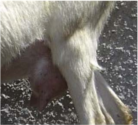 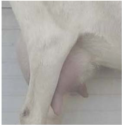 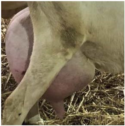 1
небольшое2
среднее3
большоеСтепень выраженностиДлина сосковИндексКороткиеменее 43Средние4–85Длинныеболее 87Степень выраженностиСодержание жираИндексНизкоеменее 3,503Среднее3,50–4,005Высокоеболее 4,007Степень выраженностиСодержание белкаИндексНизкоеменее 3,003Среднее3,00–3,305Высокоеболее 3,3071. ВидКОЗЫCapra hircus(русское название)(латинское название)ПризнакПризнакСтепень выраженностиИндекс7.1.
(1)Животное: направление продуктивностипуховое 
шерстное 
грубошерстное 
молочное 
мясное1 [ ]
2 [ ]
3 [ ]
4 [ ]
5 [ ]7.2.
(2)Шерстный покров: основная окраскабелая 
серая 
черная 
коричневая 
кремовая 
иная1 [ ]
2 [ ]
3 [ ]
4 [ ]
5 [ ]
6 [ ]7.3.
(3)Шерстный покров: наличие дополнительной окраски отсутствует 
имеется1 [ ]
9 [ ]7.4.
(4)Шерстный покров: дополнительная окраскабелая 
серая 
черная 
коричневая 
кремовая 
иная1 [ ]
2 [ ]
3 [ ]
4 [ ]
5 [ ]
6 [ ]Название похожей породыПризнаки, по которым заявленная порода отличается от похожейДата «__» ________________Подпись ________________________№
п/пИнд. № животногоПризнакиПризнакиПризнакиПризнакиПризнакиПризнакиПризнакиПризнакиПризнакиПризнакиПризнакиПризнакиПризнакиПризнакиПризнаки№
п/пИнд. № животногоЖивотное: направление продуктивностиКроющий волосКроющий волосКроющий волосКроющий волосЖивая масса, кгРогаРогаРогаБорода: наличиеВысота в холке, смГлубина груди, смШирина груди, смОбхват грудиНачес пуха (настриг шерсти), г№
п/пИнд. № животногоЖивотное: направление продуктивностиосновная окрасканаличие дополнительной окраскидополни-
тельная окраскарасположение дополнительной окраскиЖивая масса, кгналичиеформацветБорода: наличиеВысота в холке, смГлубина груди, смШирина груди, смОбхват грудиНачес пуха (настриг шерсти), г№
п/пИнд. № животного1*6*7*8915*2223242526*2830323512…10% однородности% однородностиХХХХХХМ – средняяМ – средняяХХХХХХХХХmd – ошибка среднегоmd – ошибка среднегоХХХХХХХХХCv – коэффиц. вариац. Cv – коэффиц. вариац. ХХХХХХХХХtd – коэффиц. достоверн. td – коэффиц. достоверн. ХХХХХХХХХ№
п/пИнд. № животногоПризнакиПризнакиПризнакиПризнакиПризнакиПризнакиПризнакиПризнакиПризнаки№
п/пИнд. № животногоЖивотное: направление продуктивностиКроющий волосКроющий волосКроющий волосКроющий волосКоза: живая масса, кгРогаРогаРога№
п/пИнд. № животногоЖивотное: направление продуктивностиосновная окрасканаличие дополнительной окраскидополнительная окраскарасположение дополнительной окраскиКоза: живая масса, кгналичиеформацвет№ признака№ признака1*6*7*8916*222324 1 1 2 2……5050% однородности% однородностиХМ – средняяМ – средняяХХХХХХХХmd – ошибка среднегоmd – ошибка среднегоХХХХХХХХCv – коэффиц. вариац. Cv – коэффиц. вариац. ХХХХХХХХtd – коэффиц. достоверн. td – коэффиц. достоверн. ХХХХХХХХ№
п/пИнд. №ПризнакиПризнакиПризнакиПризнакиПризнакиПризнакиПризнакиПризнакиПризнакиПризнакиПризнакиПризнакиПризнаки№
п/пИнд. №Борода: наличиеКоза: высота в холке, смКоза: глубина груди, смКоза: ширина груди, смКоза: обхват груди, смКоза: начес пуха (настриг шерсти), гКоза: плодовитость, гол.Коза: молочность, кгКоза: продолжи-
тельность лактационного периода, днейВымя козы: величинаВымя козы: длина сосков, смМолоко: содержание жира, %Молоко: содержание белка, %№
п/пИнд. №Борода: наличиеКоза: высота в холке, смКоза: глубина груди, смКоза: ширина груди, смКоза: обхват груди, смКоза: начес пуха (настриг шерсти), гКоза: плодовитость, гол.Коза: молочность, кгКоза: продолжи-
тельность лактационного периода, днейВымя козы: величинаВымя козы: длина сосков, смМолоко: содержание жира, %Молоко: содержание белка, %№ признака№ признака2527*2931333653545556575859 1 1 2 2……5050 % однородности % однородностиХХХХХХХХХХХМ – средняяМ – средняяХХmd – ошибка среднегоmd – ошибка среднегоХХCv – коэффиц. вариац. Cv – коэффиц. вариац. ХХtd – коэффиц. достоверн. td – коэффиц. достоверн. ХХ№
п/пИнд. №ПризнакиПризнакиПризнакиПризнакиПризнакиПризнакиПризнакиПризнакиПризнакиПризнакиПризнакиПризнакиПризнакиПризнаки№
п/пИнд. №Шерстный покровШерстный покровШерстный покровШерстный покровОброслость шерстью (пухом)Оброслость шерстью (пухом)Оброслость шерстью (пухом)Оброслость шерстью (пухом)Оброслость шерстью (пухом)Козлик: живая масса, кгГолова: профильУши: величинаУши: положениеНоги: индекс длинно-
ногости, %№
п/пИнд. №Шерстный покровШерстный покровШерстный покровШерстный покровОброслость шерстью (пухом)Оброслость шерстью (пухом)Оброслость шерстью (пухом)Оброслость шерстью (пухом)Оброслость шерстью (пухом)Козлик: живая масса, кгГолова: профильУши: величинаУши: положениеНоги: индекс длинно-
ногости, %№
п/пИнд. №основная окрасканаличие дополни-
тельной окраскидополни-
тельная окраскарасположение дополни-
тельной окраскиголоваконечности передниеконечности задниеспинабрюхоКозлик: живая масса, кгГолова: профильУши: величинаУши: положениеНоги: индекс длинно-
ногости, %№ признака№ признака2*3*4510*11*12*13*14*1719*20*21*34 1 1 2 2……5050% однородности% однородностиХХМ – средняяМ – средняяХХХХХХХХХХХХmd – ошибка среднегоmd – ошибка среднегоХХХХХХХХХХХХCv – коэффиц. вариац. Cv – коэффиц. вариац. ХХХХХХХХХХХХtd – коэффиц. достоверн. td – коэффиц. достоверн. ХХХХХХХХХХХХ№
п/пИнд. №ПризнакиПризнакиПризнакиПризнакиПризнакиПризнакиПризнакиПризнакиПризнакиПризнакиПризнакиПризнакиПризнакиПризнакиПризнакиПризнаки№
п/пИнд. №Руно: строениеПухПухОсть: тонина, мкмПух (шерсть): длина, смРуно: уравненность по тонине, мкмПухПухПухПухШерстьШерстьПухПухПухШерсть: цвет№
п/пИнд. №Руно: строениегустотатонина, мкмОсть: тонина, мкмПух (шерсть): длина, смРуно: уравненность по тонине, мкмвеличина извитков, смформа извитковблескпрочность, сН/тексцвет жиропотасоотношение ости и пуха, ед.содержание пуха в шерсти, %соотношение длины ости и пухацветШерсть: цвет№ признака№ признака37*3839*40*414243*44*4546474849*5051*52* 1 1 2 2……5050% однородности% однородностиХХХХХХХХМ – средняяМ – средняяХХХХХХХХmd – ошибка среднегоmd – ошибка среднегоХХХХХХХХCv – коэффиц. вариац. Cv – коэффиц. вариац. ХХХХХХХХtd – коэффиц. достоверн. td – коэффиц. достоверн. ХХХХХХХХ№
п/пИнд. №ПризнакиПризнакиПризнакиПризнакиПризнакиПризнакиПризнакиПризнакиПризнакиПризнакиПризнакиПризнакиПризнакиПризнаки№
п/пИнд. №Шерстный покровШерстный покровШерстный покровШерстный покровОброслость шерстью (пухом)Оброслость шерстью (пухом)Оброслость шерстью (пухом)Оброслость шерстью (пухом)Оброслость шерстью (пухом)Козлик: живая масса, кгГолова: профильУши: величинаУши: положениеНоги: индекс длинно-
ногости, %№
п/пИнд. №Шерстный покровШерстный покровШерстный покровШерстный покровОброслость шерстью (пухом)Оброслость шерстью (пухом)Оброслость шерстью (пухом)Оброслость шерстью (пухом)Оброслость шерстью (пухом)Козлик: живая масса, кгГолова: профильУши: величинаУши: положениеНоги: индекс длинно-
ногости, %№
п/пИнд. №основная окрасканаличие дополнительной окраскидополнительная окраскарасположение дополнительной окраскиголоваконеч-
ности передниеконеч-
ности задниеспинабрюхоКозлик: живая масса, кгГолова: профильУши: величинаУши: положениеНоги: индекс длинно-
ногости, %№ признака№ признака2*3*4510*11*12*13*14*1819*20*21*34 1 1 2 2……5050% однородности% однородностиХХМ – средняяМ – средняяХХХХХХХХХХХХmd – ошибка среднегоmd – ошибка среднегоХХХХХХХХХХХХCv – коэффиц. вариац. Cv – коэффиц. вариац. ХХХХХХХХХХХХtd – коэффиц. достоверн. td – коэффиц. достоверн. ХХХХХХХХХХХХ№
п/пИнд. №ПризнакиПризнакиПризнакиПризнакиПризнакиПризнакиПризнакиПризнакиПризнакиПризнакиПризнакиПризнакиПризнакиПризнакиПризнакиПризнаки№
п/пИнд. №Руно: строениеПухПухОсть: тонина, мкмПух (шерсть): длина, смРуно: уравненность по тонине, мкмПух (шерсть)Пух (шерсть)Пух (шерсть)Пух (шерсть)ШерстьШерстьПухПухПухШерсть: цвет№
п/пИнд. №Руно: строениегустотатонина, мкмОсть: тонина, мкмПух (шерсть): длина, смРуно: уравненность по тонине, мкмвеличина извитков, смформа извитковблескпрочность, сН/тексцвет жиропотасоотношение ости и пуха, ед.содержание пуха в шерсти, %соотношение длины ости и пухацветШерсть: цвет№ признака№ признака37*3839*40*414243*44*4546474849*5051*52* 1 1 2 2……5050 % однородности % однородностиХХХХХХХХМ – средняяМ – средняяХХХХХХХХmd – ошибка среднегоmd – ошибка среднегоХХХХХХХХCv – коэффиц. вариац. Cv – коэффиц. вариац. ХХХХХХХХtd – коэффиц. достоверн. td – коэффиц. достоверн. ХХХХХХХХПриложение № 5к Оценке апробируемых новых
пород, типов, линий и кроссов
сельскохозяйственных животных
на отличимость, однородность,
стабильность и устойчивость
к заболеваниям ПризнакПризнакПорядок учетаСтепень выраженностиИндекс1.
(*)
(+)Жеребец: высота в холкеИмелкий 
средний 
крупный 3
5
72.
(*)
(+)Кобыла: высота в холкеИмелкая 
средняя 
крупная 3
5
73.
(*)
(+)Жеребец: широкотелостьИнизкая 
средняя 
высокая 3
5
74.
(*)
(+)Кобыла: широкотелостьИнизкая 
средняя 
высокая 3
5
75.
(*)
(+)Жеребец: костистостьИнизкая 
средняя 
высокая 3
5
76.
(*)
(+)Кобыла: костистостьИнизкая 
средняя 
высокая 3
5
77.
(*)
(+)Жеребец: живая массаИнизкая 
средняя 
высокая 3
5
78.
(*)
(+)Кобыла: живая массаИнизкая 
средняя 
высокая 3
5
79.
(*)
(+)Голова: размерВОмалая 
средняя 
большая 3
5
710.
(+)Голова: профиль ВОвыпуклый 
прямой 
вогнутый 1
2
311.
(*)
(+)Затылок: длинаВОкороткий 
средний 
длинный 3
5
712.
(*)
(+)Шея: выходВОнизкий 
средний 
высокий 3
5
713.
(*)
(+)Шея: длинаВОкороткая 
средняя 
длинная 3
5
714.
(+)Шея: формаВОлебединая 
прямая 
оленья 1
2
315.
(*)
(+)Холка: длинаВОкороткая 
средняя 
длинная 3
5
716.
(*)
(+)Холка: высотаВОвысокая 
средняя 
низкая 3
5
717.
(*)
(+)Лопатка: постановкаВОпрямая 
средняя 
косая 3
5
718.
(*)
(+)Грудная клетка: ширина ВОузкая 
средняя 
широкая 3
5
719.
(*)
(+)Грудная клетка: глубинаВОнеглубокая 
средняя 
глубокая 3
5
720.
(*)
(+)Круп: длинаВОкороткий 
средний 
длинный 3
5
721.
(*)
(+)Круп: наклонВОпрямой 
нормальный 
спущенный 3
5
722.
(*)
(+)Круп: формаВОовальный 
раздвоенный 
крышеобразный 1
2
323.
(*)
(+)Передние конечности: постановкаВОузкая 
средняя 
широкая 3
5
724.
(*)
(+)Задние конечности: постановкаВОузкая 
средняя 
широкая 3
5
725.
(*)
(+)Копыто: величинаВОмалое 
среднее 
большое 3
5
726.
(+)
(В)Продуктивность в гладких скачкахИнизкая 
средняя 
высокая 3
5
727.
(+)
(У)Продуктивность в рысистых испытанияхИнизкая 
средняя 
высокая 3
5
728.
(+)
(В)
(У)Продуктивность в дистанционных пробегахИнизкая 
средняя 
высокая 3
5
729.
(+)
(У)Продуктивность по перевозке грузовИнизкая 
средняя 
высокая 3
5
730.
(+)
(Т)Молочная продуктивностьИнизкая 
средняя 
высокая 3
5
731.
(+)
(Т)Мясная продуктивностьИнизкая 
средняя 
высокая 3
5
732.
(+)
(Т)Скорость роста и развития молодняка в 3 мес. Инизкая 
средняя 
высокая3
5
7Степень выраженностиЖеребецКобылаИндексМелкий менее 152менее 1503Средний 152–163150–1615Крупныйболее 163более 1617Степень выраженностиЖеребецКобылаИндексНизкая менее 112менее 1133Средняя 112–124113–1255Высокаяболее 124более 1257Степень выраженностиЖеребецКобылаИндексНизкая менее 12,2менее 12,03Средняя 12,2–14,212,0–14,05Высокаяболее 14,2более 14,07Степень выраженностиЖеребецКобылаИндексНизкая менее 450менее 4003Средняя 450–600400–5505Высокаяболее 600более 5507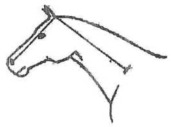 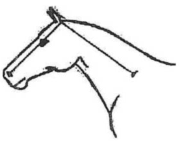 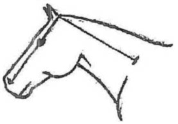 3
малая5
средняя7
большая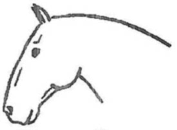 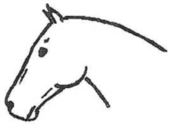 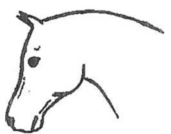 1
выпуклый2
прямой3
вогнутый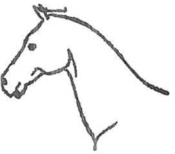 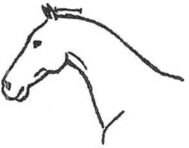 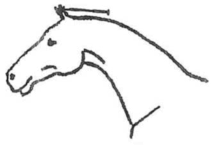 3
короткий5
средний7
длинный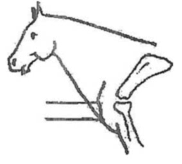 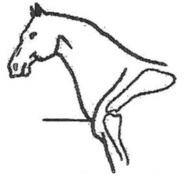 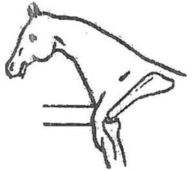 3
низкий5
средний7
высокий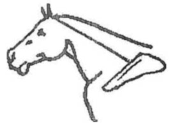 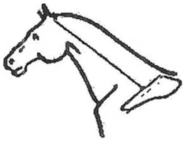 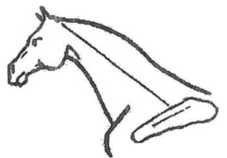 3
короткая5
средняя7
длинная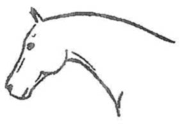 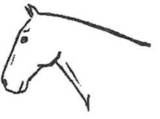 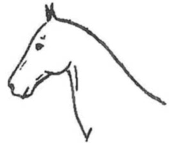 1
лебединая2
прямая3
оленья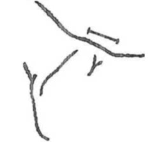 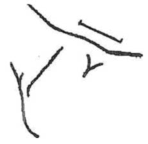 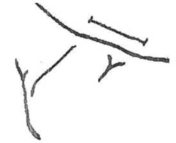 3
короткая5
средняя7
длинная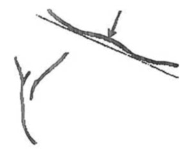 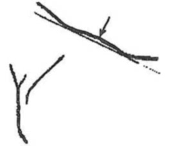 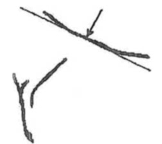 3
высокая5
средняя7
косая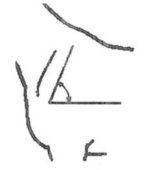 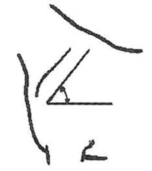 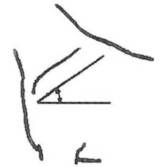 3
прямая5
средняя7
косая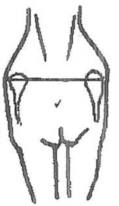 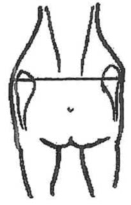 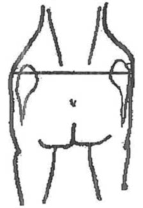 3
узкая5
средняя7
широкая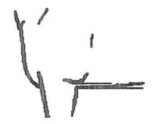 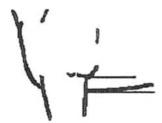 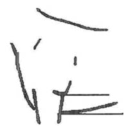 3
неглубокая5
средняя7
глубокая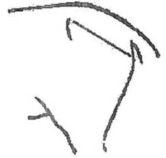 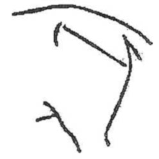 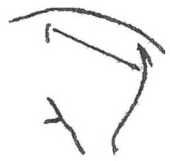 3
короткий5
средний7
длинный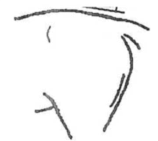 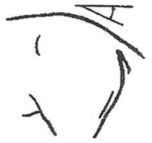 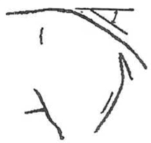 3
прямой5
нормальный7
спущенный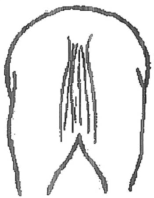 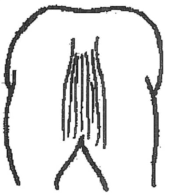 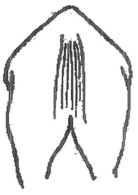 1
овальный2
раздвоенный3
крышеобразный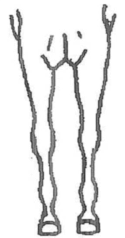 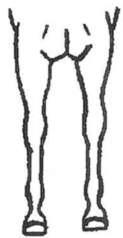 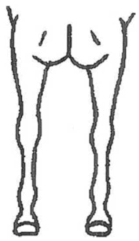 3
узкая5
средняя7
широкая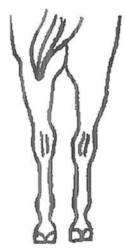 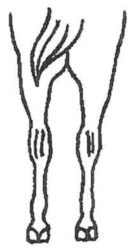 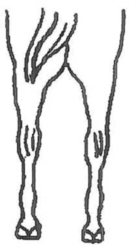 3
узкая5
средняя7
широкая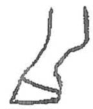 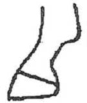 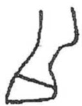 3
малое5
среднее7
большоеСтепень выраженностиСреднее значениеИндексНизкая более 1.14,53Средняя 1.14,5–1.09,55Высокаяменее 1.09,57Степень выраженностиСреднее значениеИндексНизкая более 2.25,03Средняя 2.25,0–2.20,05Высокаяменее 2.20,07Степень выраженностиСреднее значениеИндексНизкая прохождение* маршрута от 100 до 119 км в день3Средняя                     »                      от 120 до 139 км в день**5Высокая                    »                      от 140 до 190 км в день***7Степень выраженностиСреднее значениеИндексНизкая более 15.303Средняя 15.30–14.505Высокаяменее 14.507Степень выраженностиСреднее значениеИндексНизкая менее 12603Средняя 1260–21005Высокаяболее 21007Степень выраженностиСреднее значениеИндексНизкая менее 483Средняя 48–525Высокаяболее 527Степень выраженностиСреднее значениеИндексНизкая менее 9003Средняя 900–12005Высокаяболее 120071. ВидЛОШАДИEguus Caballus L.(русское название)(латинское название)ПризнакСтепень выраженностиИндекс7.1. Жеребец: высота в холке
(1)мелкий3 [ ]7.1. Жеребец: высота в холке
(1)средний5 [ ]7.1. Жеребец: высота в холке
(1)крупный7 [ ]7.2. Кобыла: высота в холке
(2)мелкая3 [ ]7.2. Кобыла: высота в холке
(2)средняя5 [ ]7.2. Кобыла: высота в холке
(2)крупная7 [ ]7.3. Затылок: длина
(11)короткий3 [ ]7.3. Затылок: длина
(11)средний5 [ ]7.3. Затылок: длина
(11)длинный7 [ ]7.4. Шея: выход
(12)низкий3 [ ]7.4. Шея: выход
(12)средний5 [ ]7.4. Шея: выход
(12)высокий7 [ ]7.5. Круп: наклон
(21)прямой3 [ ]7.5. Круп: наклон
(21)нормальный5 [ ]7.5. Круп: наклон
(21)спущенный7 [ ]Название похожей породыПризнаки, по которым заявленная порода отличается от похожейДата «__» ________________Подпись ________________________№
п/пИнд. №ПризнакПризнакПризнакПризнакПризнакПризнакПризнакПризнак№
п/пИнд. №Высота в холке, смОбхват груди за лопатками, смШирокотелостьОбхват пясти, смКостистость, %Живая масса, кгПродуктивность в дистанционных пробегахПродуктивность при перевозке грузов, мин. сек.№
п/пИнд. №1*3*5*7*2930125М – средняяМ – средняяXXmd – ошибка среднейmd – ошибка среднейXXCv – коэффициент вариацииCv – коэффициент вариацииXXtd – коэффициент достоверностиtd – коэффициент достоверностиXX№
п/пИнд. №ПризнакПризнакПризнакПризнакПризнакПризнакПризнакПризнакПризнак№
п/пИнд. №Высота в холке, смОбхват груди за лопатками, смШирокотелостьОбхват пясти, смКостистость, %Живая масса, кгПродуктивность в дистанционных пробегахПродуктивность в перевозке грузов, мин. сек.Молочная продуктивность, кг№
п/пИнд. №2*4*6*8*29303112320М – средняяМ – средняяXXmd – ошибка среднейmd – ошибка среднейXXCv – коэффициент вариацииCv – коэффициент вариацииXXtd – коэффициент достоверностиtd – коэффициент достоверностиXX№
п/пИнд. №ПризнакПризнакПризнакПризнакПризнакПризнакПризнакПризнакПризнакПризнакПризнакПризнакПризнак№
п/пИнд. №Голова: размерГолова: профильЗатылок: длинаШея: выходШея: длинаШея: формаХолка: длинаХолка: высотаЛопатка: постановкаГрудная клетка: ширинаГрудная клетка: глубинаКруп: длинаКруп: наклон№
п/пИнд. №9*1011*1213*1415*16*17*18*19*20*21*1210% однородности% однородности№
п/пИнд. №ПризнакПризнакПризнакПризнакПризнакПризнакПризнакПризнак№
п/пИнд. №Круп: формаПередние конечности: постановкаЗадние конечности: постановкаКопыто: величинаПродуктивность в гладких скачках, мин. сек.Продуктивность в конном спорте, баллПродуктивность в рысистых испытаниях, мин. сек.Мясная продуктивность, %№
п/пИнд. №22*23*24*25*26272832110% однородности% однородностиXXXXМ – средняяМ – средняяXXXXmd – ошибка среднейmd – ошибка среднейXXXXCv – коэффициент вариацииCv – коэффициент вариацииXXXXtd – коэффициент достоверностиtd – коэффициент достоверностиXXXX№
п/пИнд. №ПризнакПризнакПризнакПризнакПризнакПризнакПризнакПризнакПризнакПризнакПризнакПризнакПризнак№
п/пИнд. №Голова: размерГолова: профильЗатылок: длинаШея: выходШея: длинаШея: формаХолка: длинаХолка: высотаЛопатка: постановкаГрудная клетка: ширинаГрудная клетка: глубинаКруп: длинаКруп: наклон№
п/пИнд. №9*1011*1213*1415*16*17*18*19*20*21*1210% однородности% однородности№
п/пИнд. №ПризнакПризнакПризнакПризнакПризнакПризнакПризнакПризнак№
п/пИнд. №Круп: формаПередние конечности: постановкаЗадние конечности: постановкаКопыто: величинаПродуктивность в гладких скачках, мин. сек.Продуктивность в конном спорте, баллПродуктивность в рысистых испытаниях, мин. сек.Мясная продуктивность, %№
п/пИнд. №22*23*24*25*26272832110% однородности% однородностиXXXXМ – средняяМ – средняяXXXXmd – ошибка среднейmd – ошибка среднейXXXXCv – коэффициент вариацииCv – коэффициент вариацииXXXXtd – коэффициент достоверностиtd – коэффициент достоверностиXXXX№
п/пИнд. №Признак№
п/пИнд. №Скорость роста и развития, г№ признака331210№ признака№ признака33М – средняяМ – средняяmd – ошибка среднейmd – ошибка среднейCv – коэффициент вариацииCv – коэффициент вариацииtd – коэффициент достоверностиtd – коэффициент достоверности№
 п/пИнд. №Признак№
 п/пИнд. №Скорость роста и развития, г№ признака331210№ признака№ признака33М – средняяМ – средняяmd – ошибка среднейmd – ошибка среднейCv – коэффициент вариацииCv – коэффициент вариацииtd – коэффициент достоверностиtd – коэффициент достоверностиПриложение № 6к Оценке апробируемых новых
пород, типов, линий и кроссов
сельскохозяйственных животных
на отличимость, однородность,
стабильность и устойчивость
к заболеваниям ПризнакПорядок учетаСтепень выраженностиИндекс1. Направление продуктивности
(*)
(+) ВОмясо-шерстное11. Направление продуктивности
(*)
(+) мясо-молочное21. Направление продуктивности
(*)
(+) молочное 32. Верблюд-производитель: туловище, длина 
(*)
(+) Икороткое32. Верблюд-производитель: туловище, длина 
(*)
(+) среднее52. Верблюд-производитель: туловище, длина 
(*)
(+) длинное 73. Верблюдоматка: туловище, длина
(*)
(+) Икороткое
среднее
длинное 33. Верблюдоматка: туловище, длина
(*)
(+) короткое
среднее
длинное 53. Верблюдоматка: туловище, длина
(*)
(+) короткое
среднее
длинное 74. Верблюд-производитель: грудь, глубина 
(*)
(+)Исредняя54. Верблюд-производитель: грудь, глубина 
(*)
(+)глубокая75. Верблюдоматка: грудь, глубина 
(*)
(+) Исредняя55. Верблюдоматка: грудь, глубина 
(*)
(+) глубокая76. Верблюд-производитель: грудь, ширина 
(*) 
(+) Исредняя56. Верблюд-производитель: грудь, ширина 
(*) 
(+) глубокая76. Верблюд-производитель: грудь, ширина 
(*) 
(+) 7. Верблюдоматка: грудь, ширина 
(*) 
(+) Исредняя57. Верблюдоматка: грудь, ширина 
(*) 
(+) глубокая78. Верблюд-производитель: грудь, обхват 
(*) 
(+) Исредний58. Верблюд-производитель: грудь, обхват 
(*) 
(+) большой78. Верблюд-производитель: грудь, обхват 
(*) 
(+) 9. Верблюдоматка: грудь, обхват 
(*) 
(+) Исредний59. Верблюдоматка: грудь, обхват 
(*) 
(+) большой710. Верблюд-производитель: плечи, развитие 
(*)
(+) ВОслабое110. Верблюд-производитель: плечи, развитие 
(*)
(+) среднее311. Верблюдоматка: плечи, развитие
(*) 
(+) ВОслабое111. Верблюдоматка: плечи, развитие
(*) 
(+) среднее312. Верблюд-производитель: крестец, развитие 
(*)
(+) ВОслабое112. Верблюд-производитель: крестец, развитие 
(*)
(+) среднее313. Верблюдоматка: крестец, развитие 
(*) 
(+) ВОслабое113. Верблюдоматка: крестец, развитие 
(*) 
(+) среднее314. Верблюд-производитель: ноги, длина 
(*) 
(+) Икороткие314. Верблюд-производитель: ноги, длина 
(*) 
(+) средние514. Верблюд-производитель: ноги, длина 
(*) 
(+) длинные 715. Верблюдоматка: ноги, длина 
(*) 
(+) Икороткие315. Верблюдоматка: ноги, длина 
(*) 
(+) средние515. Верблюдоматка: ноги, длина 
(*) 
(+) длинные 716. Верблюд-производитель: кожа, толщина 
(*)
(+) Исредняя316. Верблюд-производитель: кожа, толщина 
(*)
(+) толстая 517. Верблюдоматка: кожа, толщина
(*) 
(+) Исредняя317. Верблюдоматка: кожа, толщина
(*) 
(+) толстая 518. Горб: количество 
(*) 
(+) ВОодин118. Горб: количество 
(*) 
(+) два219. Горб: величина
(*)
(+) Ималая319. Горб: величина
(*)
(+) средняя519. Горб: величина
(*)
(+) большая 720. Голова: профиль 
(*) 
(+) ВОгорбоносый120. Голова: профиль 
(*) 
(+) прямой221. Голова: лоб
(*)
(+) Иузкий321. Голова: лоб
(*)
(+) средний521. Голова: лоб
(*)
(+) широкий 722. Голова: лицевая часть 
(*)
(+) Иузкая322. Голова: лицевая часть 
(*)
(+) средняя522. Голова: лицевая часть 
(*)
(+) широкая 723. Уши: длина
(*) 
(+) Икороткие323. Уши: длина
(*) 
(+) средние523. Уши: длина
(*) 
(+) длинные 724. Шея: профиль 
(*) 
(+) ВОпрямой124. Шея: профиль 
(*) 
(+) изогнутый225. Руно: основная окраска
(*) 
(+) ВОбелая125. Руно: основная окраска
(*) 
(+) песчаная225. Руно: основная окраска
(*) 
(+) бурая325. Руно: основная окраска
(*) 
(+) черная425. Руно: основная окраска
(*) 
(+) иная 526. Руно: дополнительная окраска
(+) ВОотсутствует126. Руно: дополнительная окраска
(+) имеется 927. Кроющий волос: основная окраска
(+) ВОбелая127. Кроющий волос: основная окраска
(+) песчаная227. Кроющий волос: основная окраска
(+) бурая327. Кроющий волос: основная окраска
(+) черная427. Кроющий волос: основная окраска
(+) иная 528. Кроющий волос: дополнительная окраска
(+)ВОотсутствует128. Кроющий волос: дополнительная окраска
(+)имеется 929. Шерсть гривы: длина
(+) Икороткая329. Шерсть гривы: длина
(+) средняя529. Шерсть гривы: длина
(+) длинная 730. Туловище: оброслость шерстью 
(+) ВОслабая330. Туловище: оброслость шерстью 
(+) средняя530. Туловище: оброслость шерстью 
(+) сильная 731. Шерсть: выход чистого волокна
(+) Инизкий331. Шерсть: выход чистого волокна
(+) средний531. Шерсть: выход чистого волокна
(+) высокий 732. Челка на голове
(+)ВОотсутствует132. Челка на голове
(+)имеется 933. Челка на голове: длина галифе
(+) Икороткая333. Челка на голове: длина галифе
(+) средняя533. Челка на голове: длина галифе
(+) длинная 734. Галифе на передних ногах
(+)ВОотсутствует134. Галифе на передних ногах
(+)имеется 935. Галифе на передних ногах: длина
(+) Икороткое335. Галифе на передних ногах: длина
(+) среднее535. Галифе на передних ногах: длина
(+) длинное 736. Грива на шее: длина
(+)Икороткая336. Грива на шее: длина
(+)средняя536. Грива на шее: длина
(+)длинная 737. Эполет: наличие
(+)ВОотсутствует137. Эполет: наличие
(+)имеется 938. Эполет: длина шерсти
(+)Икороткая338. Эполет: длина шерсти
(+)средняя538. Эполет: длина шерсти
(+)длинная 739. Вымя верблюдоматки: форма
(*)
(+)Ичашевидная139. Вымя верблюдоматки: форма
(*)
(+)округлая239. Вымя верблюдоматки: форма
(*)
(+)плоская339. Вымя верблюдоматки: форма
(*)
(+)иная 440. Вымя: соски, длина
(*)
(+)Икороткие340. Вымя: соски, длина
(*)
(+)средние540. Вымя: соски, длина
(*)
(+)длинные741. Вымя: соски, толщина
(*)
(+)Итонкие341. Вымя: соски, толщина
(*)
(+)средние541. Вымя: соски, толщина
(*)
(+)толстые 742. Расстояние между передними сосками
(*)
(+)Иузкое342. Расстояние между передними сосками
(*)
(+)среднее542. Расстояние между передними сосками
(*)
(+)широкое 743. Расстояние между задними сосками
(+)Иузкое343. Расстояние между задними сосками
(+)среднее543. Расстояние между задними сосками
(+)широкое744. Расстояние между передними и задними сосками
(+)Иузкое344. Расстояние между передними и задними сосками
(+)среднее544. Расстояние между передними и задними сосками
(+)широкое745. Молочность верблюдоматок
(+)Инизкая345. Молочность верблюдоматок
(+)средняя545. Молочность верблюдоматок
(+)высокая 746. Мясная продуктивность
(+)Инизкая346. Мясная продуктивность
(+)средняя546. Мясная продуктивность
(+)высокая7Направление продуктивностиОписание признаковИндексМясо-шерстноемассивные, глубокие с длинным мускулистым туловищем, ребра глубокие, широкая грудная клетка, широко расставленные седалищные бугры, шерстный покров густой, гривы густые, длинные: массивные, глубокие с длинным мускулистым туловищем, ребра глубокие, широкая грудная клетка, широко расставленные седалищные бугры, шерстный покров густой, гривы густые, длинные 1Мясо-молочныеголова легкая, расположена пропорционально к туловищу, горбы невысокие, жировые отложения незначительные, крестец длинный и широкий, шерстный покров короткий, блестящий. Развита молочная железа 2Молочноеконституция нежная, развита молочная железа, вымя объемистое, угловатые формы тела, кожа свободная, тонкая, подвижная 3Степень выраженностиПроизводительМаткаИндексКороткое менее 150менее 1453Среднее 150–165145–1555Длинноеболее 165более 1557Степень выраженностиПроизводительМаткаИндексСредняя до 50до 403Глубокаяболее 50более 405Степень выраженностиПроизводительМаткаИндексСредняя до 50до 403Глубокаяболее 50более 405Степень выраженностиПроизводительМаткаИндексСредняя до 230до 2103Глубокаяболее 230более 2105Степень выраженностиПроизводительМаткаИндексСлабое неравномерно развитонеравномерно развито1Среднееравномерно развиторавномерно развито3Степень выраженностиПроизводительМаткаИндексСлабое неравномерно развитонеравномерно развито1Среднееравномерно развиторавномерно развито3Степень выраженностиПроизводительМаткаИндексКороткие до 90до 903Средние от 90–100от 90–1005Длинныеболее 100более 1007Степень выраженностиПроизводительМаткаИндексСредняя до 5до 53Толстаяболее 5более 55Степень выраженностиРазмерИндексМалая 1/4 косой длины туловища3Средняя 1/3 косой длины туловища5Большая2/3 косой длины туловища7Степень выраженностиХарактеристикаИндексГорбоносыйимеется изогнутая выпуклая линия 1/2 профиля головы1Прямойпереносье и нос составляют прямую линию2Степень выраженностиХарактеристикаИндексУзкий лоб уже лицевой части3Средний лоб шире совпадает с лицевой частью5Широкийлоб шире лицевой части7Степень выраженностиХарактеристикаИндексУзкая лицевая часть меньше лобной части3Средняя лицевая часть равна лобной части5Широкаялицевая часть больше лобной части7Степень выраженностиЗначениеИндексКороткие до 53Средние 5–105Длинныеболее 107Степень выраженностиХарактеристикаИндексПрямойот основания шеи до головы без изгибов1Изогнутыйот 1/3 основания шея изогнута2Степень выраженностиЗначениеИндексКороткая до 253Средняя 25–405Длиннаяболее 407Степень выраженностиРаспределение шерсти по туловищуИндексСлабая менее 1/3 туловища3Средняя 2/3 туловища5Сильная3/3 туловища7Степень выраженностиЗначениеИндексНизкий менее 903Средний 90–955Высокийболее 957Степень выраженностиЗначениеИндексКороткая менее 253Средняя 25–355Длиннаяболее 357Степень выраженностиЗначениеИндексКороткое менее 53Среднее 5–155Длинноеболее 157Степень выраженностиЗначениеИндексКороткая менее 153Средняя 15–255Длиннаяболее 257Степень выраженностиЗначениеИндексКороткая менее 33Средняя 3–75Длиннаяболее 77Степень выраженностиФормаИндексЧашевидная(чашеобразная) соски конической формы, широко расставленные (20–25 см), направлены вниз, четверти вымени развиты равномерно 1Округлаясоски утолщены и широко расставлены (18–25 см), направлены вниз, четверти вымени развиты неравномерно, у основания грушевидной формы2Плоскаясоски короткие, у основания плоские и сближены, четверти развиты неравномерно3Инаядольковидное, примитивное, козье, соски направлены в разные стороны и сближены. Дольковидные соски длинные (более 6 см). Козье – соски короткие (менее 2 см) и утолщенные4Степень выраженностиЗначениеИндексКороткие менее 23Средние 2–55Длинныеболее 57Степень выраженностиЗначениеИндексТонкие менее 1,53Средние 1,5–2,55Толстыеболее 2,57Степень выраженностиЗначениеИндексУзкое менее 163Среднее 16–205Широкоеболее 207Степень выраженностиЗначениеИндексУзкое менее 163Среднее 16–225Широкоеболее 227Степень выраженностиЗначениеИндексУзкоеменее 163Среднее16–205Широкоеболее 207Степень выраженностиБактрианДромедарИндексНизкая менее 650менее 13003Средняя 650–8501300–21005Высокаяболее 850более 21007Степень выраженностиЗначениеИндексНизкая менее 493Средняя 49–535Высокаяболее 5371. ВидВЕРБЛЮДЫCamelus bactrianus         двугорбыйCamelus bromedarius     одногорбый     (латинское название)       (русское название)ПризнакСтепень выраженностиИндекс7.1. Верблюд-производитель: туловище, длина
(2)короткое 
среднее 
длинное 3
5
77.2. Верблюдоматка: туловище, длина
(3)короткое 
среднее 
длинное3
5
77.3. Верблюд-производитель: грудь, обхват
(8) средний 
большой 3
57.4. Верблюдоматка: грудь, обхват
(9) средний 
большой 3
57.5. Вымя верблюдоматки: форма
(41)чашевидная
округлая
плоская
иная1
2
3
47.5. Голова: профиль
(22) горбоносый 
прямой 1
27.6. Уши: длина
(25) короткие 
средние 
длинные 3
5
7Похожая порода и отличия от этой породыПохожая порода и отличия от этой породыДата ________________Подпись ______________________№
п/пИнд. №ПризнакПризнакПризнакПризнакПризнакПризнакПризнакПризнакПризнакПризнакПризнакПризнакПризнак№
п/пИнд. №Направление продук-
тивностиТуловище: длина, смГрудь: глубина, смГрудь: ширина, смГрудь: обхват, смПлечи: развитиеКрестец: развитиеНоги: длина, смХвост: длина, смКожа: толщина, ммШерсть: грива, длина, смТуловище: оброслость шерстьюШерсть: выход чистого волокна, %№ признака1*2*4*6*8*10*12*14*16*18*313233125% однородностиXXXXXXXXXМ – средняяXXXXXmd – ошибка среднегоXXXXXCv – коэффиц. вариацииXXXXXtd – коэффиц. достоверностиXXXXX№
п/пИнд. №ПризнакПризнакПризнакПризнакПризнакПризнакПризнакПризнакПризнак№
п/пИнд. №Направление продуктивностиТуловище: длина, смГрудь: глубина, смГрудь: ширина, смГрудь: обхват, смПлечи: развитиеКрестец: развитиеНоги: длина, смКожа: толщина, мм№ признака№ признака1*3*5*7*9*11*13*15*17*1220% однородности% однородностиXXXXXХМ – средняяМ – средняяXXXmd – ошибка среднегоmd – ошибка среднегоXXXCv – коэффиц. вариацииCv – коэффиц. вариацииXXXtd – коэффиц. достоверности td – коэффиц. достоверности XXX№
п/пИнд. №ПризнакПризнакПризнакПризнакПризнакПризнакПризнакПризнакПризнакПризнак№
п/пИнд. №Шерсть гривы: длина, смТуловище: оброслость шерстьюШерсть: выход чистого волокна, %Вымя: формаСоски: длина, смСоски: толщина, смРасстояние между передними сосками, смРасстояние между задними сосками, смРасстояние между передними и задними сосками, смМолочность верблюдоматок, литр№ признака№ признака29303139*40*41*42*4344451220% однородности% однородностиXXХХХХХХМ – средняяМ – средняяXXmd – ошибка среднегоmd – ошибка среднегоXXCv – коэффиц. вариацииCv – коэффиц. вариацииXXtd – коэффиц. достоверности td – коэффиц. достоверности XX№
п/пИнд. №ПризнакПризнакПризнакПризнакПризнакПризнакПризнакПризнакПризнакПризнакПризнак№
п/пИнд. №Горб: количествоГорб: величинаГолова: профильГолова: лобГолова: лицевая частьУши: длина, смШея: профильРуно: основная окраскаРуно: дополнительная окраскаКроющий волос: основная окраскаКроющий волос: дополнительная окраска№ признака№ признака18*19*20*21*222324252627281210% однородности% однородностиХМ – средняяМ – средняяXXXXXXXXXXmd – ошибка среднегоmd – ошибка среднегоXXXXXXXXXXCv – коэффиц. вариацииCv – коэффиц. вариацииXXXXXXXXXXtd – коэффиц. достоверностиtd – коэффиц. достоверностиXXXXXXXXXX№
п/пИнд. №ПризнакПризнакПризнакПризнакПризнакПризнакПризнак№
п/пИнд. №Челка на головеЧелка на голове: длина галифе, смГалифе на передних ногахГалифе на передних ногах: длина, смГалифе на шее: длина, смЭполет: наличиеЭполет: длина шерсти, см№ признака№ признака323334353637481210% однородности% однородностиXXXXМ – средняяМ – средняяXXXmd – ошибка среднегоmd – ошибка среднегоXXXCv – коэффиц. вариацииCv – коэффиц. вариацииXXXtd – коэффиц. достоверностиtd – коэффиц. достоверностиXXX№
п/пИнд. №ПризнакПризнакПризнакПризнакПризнакПризнакПризнакПризнакПризнакПризнакПризнак№
п/пИнд. №Горб: количествоГорб: величинаГолова: профильГолова: лобГолова: лицевая частьУши: длина, смШея: профильРуно: основная окраскаРуно: дополнительная окраскаКроющий волос: основная окраскаКроющий волос: дополнительная окраска№ признака№ признака18*19*20*21*222324252627281210% однородности% однородностиХМ – средняяМ – средняяXXXXXXXXXXmd – ошибка среднегоmd – ошибка среднегоXXXXXXXXXXCv – коэффиц. вариацииCv – коэффиц. вариацииXXXXXXXXXXtd – коэффиц. достоверностиtd – коэффиц. достоверностиXXXXXXXXXX№
п/пИнд. №ПризнакПризнакПризнакПризнакПризнакПризнакПризнак№
п/пИнд. №Челка на головеЧелка на голове: длина галифе, смГалифе на передних ногахГалифе на передних ногах: длина, смГалифе на шее: длина, смЭполет: наличиеЭполет: длина шерсти, см№ признака№ признака323334353637381210% однородности% однородностиXXXXМ – средняяМ – средняяXXXmd – ошибка среднегоmd – ошибка среднегоXXXCv – коэффиц. вариацииCv – коэффиц. вариацииXXXtd – коэффиц. достоверности td – коэффиц. достоверности XXX№
п/пИнд. №Признак№
п/пИнд. №Мясная продуктивность№ признака№ признака46123% однородности% однородностиХМ – средняяМ – средняяmd – ошибка среднегоmd – ошибка среднегоCv – коэффиц. вариацииCv – коэффиц. вариацииtd – коэффиц. достоверностиtd – коэффиц. достоверностиПриложение № 7к Оценке апробируемых новых
пород, типов, линий и кроссов
сельскохозяйственных животных
на отличимость, однородность,
стабильность и устойчивость
к заболеваниям ПризнакПризнакПорядок учетаСтепень выраженностиИндекс1.Саёк: основная окраскаВОсветло-бурая1(*)18серовато-бурая2(+)серовато-буровато-желтая3светло-серая
темно-серая4
5темно-коричневая 62.Саюшка: основная окраскаВОсветло-бурая1(*)18серовато-бурая2(+)серовато-буровато-желтая3светло-серая
темно-серая4
5темно-коричневая 63.Саёк: дополнительная окраска (цвет)ВОотсутствует1(*)Саёк: дополнительная окраска (цвет)18светлая (белая)2(+)серовато-рыжая3буровато-рыжая
коричнево-бурая4
5темно-бурая 64.Саюшка: дополнительная окраска (цвет)ВОотсутствует1(*)Саюшка: дополнительная окраска (цвет)18светлая (белая)2(+)серовато-рыжая3буровато-рыжая
коричнево-бурая4
5темно-бурая 65.Саёк: дополнительная окраска на головеВОотсутствует1(*)Саёк: дополнительная окраска на голове18вокруг глаз (очки)2(+)вокруг носового зеркала (кольцо)3на всей голове 46.Саюшка: дополнительная окраска на головеВОотсутствует1(*)Саюшка: дополнительная окраска на голове18вокруг глаз (очки)2(+)вокруг носового зеркала (кольцо)
на всей голове 3
47.Саёк: дополнительная окраска на туловищеВОотсутствует1(*)Саёк: дополнительная окраска на туловище18на верхней части туловища2(+)на нижней части туловища3по всему туловищу 48.Саюшка: дополнительная окраска на туловищеВОотсутствует1(*)Саюшка: дополнительная окраска на туловище18на верхней части туловища2(+)на нижней части туловища 39.Туловище: конфигурация дополнительной окраскиВОполосная1(+)Туловище: конфигурация дополнительной окраски18поясная2иная310.Ноги: наличие дополнительной окраскиВОотсутствует1(+)Ноги: наличие дополнительной окраски18имеется911.Каудальное «зеркало» и хвост: окраскаВОрыжеватая1(+)Каудальное «зеркало» и хвост: окраска18рыжевато-соломенная2соломенная 312.Голова марала-производителя: профильВОвогнутый3(*)Голова марала-производителя: профильпрямой5(+)выпуклый 713.Голова маралухи: профильВОвогнутый3(*)прямой5(+)выпуклый 714.Голова марала-производителя: длинаИкороткая3(*)Голова марала-производителя: длинасредняя5(+)длинная 715.Голова маралухи: длинаИкороткая3(*)средняя5(+)длинная 716.Лоб марала-производителя: ширинаИузкий3(*)Лоб марала-производителя: ширинасредний5(+)широкий 717.Лоб маралухи: ширинаИузкий3(*)средний5(+)широкий 718.Зад марала-производителя: ширина в маклокахИузкий3(*)Зад марала-производителя: ширина в маклокахсредний5(+)широкий 719.Зад маралухи: ширина в маклокахИузкий3(*)средний5(+)широкий 720.Таз марала-производителя: ширинаИузкий3(*)Таз марала-производителя: ширинасредний5(+)широкий 721.Таз маралухи: ширинаИузкий3(*)средний5(+)широкий 722.Туловище марала-производителя: длинаИкороткое3(*)Туловище марала-производителя: длинасреднее5(+)длинное 723.Туловище маралухи: длинаИкороткое3(*)среднее5(+)длинное724.Кожа марала-производителя: толщинаИтонкая3(+)Кожа марала-производителя: толщинасредняя 
толстая5
725.
(+)Кожа маралухи: толщинаИтонкая 
средняя 
толстая 3
5
726.Линька волосяного покрова туловища марала-производителяВОранняя3(+)Линька волосяного покрова туловища марала-производителясвоевременная 
поздняя 5
727.Линька волосяного покрова туловища маралухиВОранняя3(+)Линька волосяного покрова туловища маралухисвоевременная 
поздняя 5
728.Пясть марала-производителя: обхватИмалый3(+)Пясть марала-производителя: обхватсредний 
большой 5
729.
(+)Пясть маралухи: обхватИмалый 
средний 
большой3
5
730.Панты марала-перворожки: масса парыИнизкая3(+)Панты марала-перворожки: масса пары24средняя 
высокая 5
731.Панты марала-производителя: масса парыИнизкая3(*)
(+)Панты марала-производителя: масса парысредняя 
высокая 5
732.Панты марала-производителя: цвет волосяного покроваВОсерый1(*)
(+)Панты марала-производителя: цвет волосяного покровасветло-серый 
темно-серый 
желтовато-коричневый 
иной 2
3
4
533.Панты марала-производителя: густота волосяного покроваВОповышенная3(*)
(+)Панты марала-производителя: густота волосяного покровасредняя 
нормальная 5
734.Панты марала-производителя: высота «стакана»Инизкая3(+)Панты марала-производителя: высота «стакана»средняя 
высокая 5
735.
(+)Панты марала-производителя: толщина «коронки»Итонкая 
средняя 
толстая3
5
7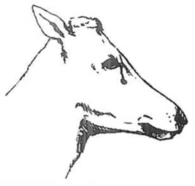 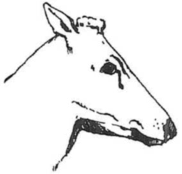 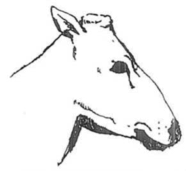 1
вогнутый2
прямой3
выпуклый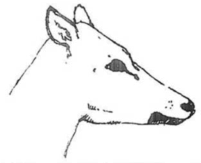 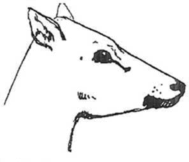 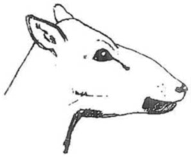 1
вогнутый2
прямой3
выпуклыйСтепень выраженностиМарал-производительМаралухаИндексКороткая менее 43менее 403Средняя 43–4940–435Длиннаяболее 49более 437Степень выраженностиМарал-производительМаралухаИндексУзкий менее 17менее 163Средний 17–2116–195Широкийболее 21более 197Степень выраженностиМарал-производительМаралухаИндексУзкий менее 33менее 263Средний 33–4126–325Широкийболее 41более 327Степень выраженностиМарал-производительМаралухаИндексУзкийменее 11менее 113Средний 11–1311–135Широкийболее 13более 137Степень выраженностиМарал-производительМаралухаИндексКороткоеменее 127менее 1143Среднее127–129114–1175Длинноеболее 129более 1177Степень выраженностиМарал-производительМаралухаИндексТонкаяменее 3менее 23Средняя3–52–35Толстаяболее 5более 37Степень выраженностиПериод годаИндексРанняя до 1 июня3Своевременная с 1 по 20 июня5Поздняяпосле 20 июня7Степень выраженностиМарал-производительМаралухаИндексМалый менее 15менее 133Средний 15–1613–155Большойболее 16более 157Степень выраженностиСреднее значениеИндексНизкая менее 2,23Средняя 2,2–2,85Высокаяболее 2,87Степень выраженностиСреднее значениеИндексНизкая менее 43Средняя 4–7,55Высокаяболее 7,57Степень выраженностиХарактеристика признакаИндексПовышенная волос густой и длинный3Средняя не виден цвет кожи5Нормальнаяволос короткий, редкий, виден цвет кожи7Степень выраженностиРазмерИндексНизкий менее 23Средний 2–55Высокийболее 57Степень выраженностиРазмерИндексТонкая менее 203Средняя 20–255Толстаяболее 2571. ВидМАРАЛЫCervus elaphus sibiricus Severtzov(русское название)(латинское название)ПризнакСтепень выраженностиИндекс7.1. Животные: основная окраска
(1) светло-бурая1 [ ]7.1. Животные: основная окраска
(1) серовато-бурая 
серовато-буровато-желтая 
светло-серая 
темно-серая 
темно-коричневая2 [ ] 
3 [ ] 
4 [ ] 
5 [ ] 
6 [ ]7.2. Голова марала-производителя: длина
(14) короткая3 [ ]7.2. Голова марала-производителя: длина
(14) средняя 
длинная5 [ ]
7 [ ]7.3. Голова маралухи: длина
(15) короткая3 [ ]7.3. Голова маралухи: длина
(15) средняя 
длинная5 [ ]
7 [ ]7.4. Панты марала-производителя: масса пары
(31)низкая3 [ ]7.4. Панты марала-производителя: масса пары
(31)средняя 
высокая5 [ ] 
7 [ ]7.5. Панты марала-производителя: высота «стакана»
(34)низкая3 [ ]7.5. Панты марала-производителя: высота «стакана»
(34)средняя5 [ ]7.5. Панты марала-производителя: высота «стакана»
(34)высокая7 [ ]Название похожей породыПризнаки, по которым заявленная порода отличается от похожейДата «___» ________________ Подпись _____________________№
п/пИнд. №ПризнакПризнакПризнакПризнакПризнакПризнакПризнак№
п/пИнд. №Основная окраскаДополнительная окраскаДополнительная окраскаДополнительная окраскаДополнительная окраскаДополнительная окраскаОкраска каудального «зеркала» и хвоста№
п/пИнд. №Основная окраскацветна головена туловищеконфигурация на туловищена ногахОкраска каудального «зеркала» и хвоста№ признака№ признака1*3*5*7910111235% однородности% однородности№
п/пИнд. №ПризнакПризнакПризнакПризнакПризнакПризнакПризнак№
п/пИнд. №Основная окраскаДополнительная окраскаДополнительная окраскаДополнительная окраскаДополнительная окраскаДополнительная окраскаОкраска каудального «зеркала» и хвоста№
п/пИнд. №Основная окраскацветна головена туловищеконфигурация на туловищена ногахОкраска каудального «зеркала» и хвоста№ признака№ признака2*4*6*8*910111235% однородности% однородности№
п/пИнд. №Признак№
п/пИнд. №Панты: масса пары, кг№ признака№ признака301235% однородности% однородностиXМ – средняяМ – средняяmd – ошибка среднегоmd – ошибка среднегоCv – коэффиц. вариацииCv – коэффиц. вариацииtd – коэффиц. достоверн. td – коэффиц. достоверн. №
п/пИнд. №ПризнакПризнакПризнакПризнакПризнакПризнакПризнакПризнакПризнак№
п/пИнд. №Голова: профильГолова: длина, смЛоб: ширина, смЗад: ширина в маклоках, смТаз: ширина, смТуловище: длина, смКожа: толщина, ммЛинька волосяного покрова туловищаПясть: обхват, см№ признака№ признака12*14*16*18*20*22*2426281220% однородности% однородностиXXXXXXXМ – средняяМ – средняяXXmd – ошибка среднегоmd – ошибка среднегоXXCv – коэффиц. вариацииCv – коэффиц. вариацииXXtd – коэффиц. достоверн. td – коэффиц. достоверн. XX№
п/пИнд. №ПризнакПризнакПризнакПризнакПризнак№
п/пИнд. №ПантыПантыПантыПантыПанты№
п/пИнд. №масса пары, кгцвет волосяного покровагустота волосяного покровавысота «стакана», смтолщина «коронки», см№ признака№ признака31*32*33*34351220% однородности% однородностиXXXМ – средняяМ – средняяXXXmd – ошибка среднегоmd – ошибка среднегоXXXCv – коэффиц. вариацииCv – коэффиц. вариацииXXXtd – коэффиц. достоверн. td – коэффиц. достоверн. XXX№
п/пИнд. №ПризнакПризнакПризнакПризнакПризнакПризнакПризнакПризнакПризнак№
п/пИнд. №Голова: профильГолова: длина, смЛоб: ширина, смЗад: ширина в маклоках, смТаз: ширина, смТуловище: длина, смКожа: толщина, ммЛинька волосяного покрова туловищаПясть: обхват, см№ признака№ признака13*15*17*19*21*23*2527291235% однородности% однородностиXXXXXXXМ – средняяМ – средняяXXmd – ошибка среднегоmd – ошибка среднегоXXCv – коэффиц. вариацииCv – коэффиц. вариацииXXtd – коэффиц. достоверн. td – коэффиц. достоверн. XXПриложение № 8к Оценке апробируемых новых
пород, типов, линий и кроссов
сельскохозяйственных животных
на отличимость, однородность,
стабильность и устойчивость
к заболеваниям ПризнакПризнакПорядок учетаСтепень выраженностиИндекс1.
(*)
(+)Туловище: основная окраска ВО
5–6 месяцевбелая 
светло-серая
серая
темно-серая
светло-бурая
бурая
темно-бурая 1
2
3
4
5
6
72.
(*)
(+)Туловище: наличие дополнительной окраскиВО
5–6 месяцевотсутствует 
имеется1
93.
(*)
(+)Туловище: цвет дополнительной окраскиВО
5–6 месяцевбелая 
светло-серая 
серая 
темно-серая 
светло-бурая
бурая
темно-бурая 1
2
3
4
5
6
74.
(*)
(+)Животное: расположение дополнительной окраски на туловищеВО
5–6 месяцевна верхней части туловища
на нижней части туловища
по всему туловищу 1
2
35.
(+)Животное: конфигурация дополнительной окраски на туловищеВО
5–6 месяцевполосная 
поясная 
иная 1
2
36.
(*)
(+)Животное: расположение дополнительной окраски на головеВО
5–6 месяцевотсутствует вокруг глаз (очки)
вокруг носового зеркала (кольцо)
на других частях головы
по всей голове 1
2
4
57.
(+)Животное: дополнительная окраска на ногахВО
5–6 месяцевотсутствует 
имеется 1
98.
(*)
(+)Голова третьяка-производителя: профильВОвогнутый 
прямой 
выпуклый3
5
79.
(*)
(+)Голова важенки: профильВОвогнутый 
прямой 
выпуклый 3
5
710.
(*)
(+)Голова третьяка-производителя: длинаИкороткая 
средняя 
длинная 3
5
711
(*)
(+)Голова важенки: длинаИкороткая 
средняя 
длинная 3
5
712.
(*)
(+)Лоб третьяка-производителя: ширинаИузкий 
средний 
широкий 3
5
713.
(*)
(+)Лоб важенки: ширинаИузкий 
средний
широкий 3
5
714.
(*)
(+)Зад третьяка-производителя: ширина в маклокахИузкий
средний
широкий 3
5
715.
(*)
(+)Зад важенки: ширина в маклокахИузкий 
средний 
широкий 3
5
716.
(*)
(+)Туловище третьяка-производителя: длинаИкороткое 
среднее 
длинное 3
5
717.
(*)
(+)Туловище важенки: длинаИкороткое 
среднее 
длинное 3
5
718.
(*)
(+)Грудь третьяка-производителя: глубинаИмалая 
средняя
большая 3
5
719
(*)
(+)Грудь важенки: глубинаИмалая 
средняя 
большая 3
5
720.
(*)
(+)Грудь третьяка-производителя: обхватИмалый 
средний 
большой 3
5
721.
(*)
(+)Грудь важенки: обхватИмалый 
средний 
большой 3
5
722.
(*)
(+)Пясть третьяка-производителя: обхватИмалый 
средний 
большой 3
5
723.
(*)
(+)Пясть важенки: обхватИмалый 
средний 
большой 3
5
724.
(*)
(+)Бычок: живая масса в 5–6 месяцевИмалая 
средняя 
большая 3
5
725.
(*)
(+)Телочка: живая масса в 5–6 месяцевИмалая 
средняя 
большая 3
5
726.
(*)
(+)Третьяк-производитель: живая масса в 2 года 4 месяца Ималая 
средняя 
большая 3
5
727.
(*)
(+)Важенка: живая масса в 2 года 6 месяцевИмалая 
средняя 
большая 3
5
728.
(*)
(+)Рога третьяка-производителя: длинаИкороткие 
средние 
длинные 3
5
729.
(+)Панты третьяка-производителя: масса парыИмалые 
средние 
большие3
5
7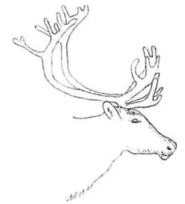 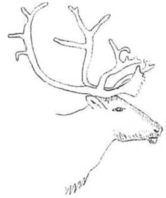 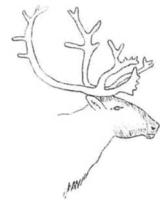 1
вогнутый2
прямой3
выпуклыйСтепень выраженностиТретьяк-производительВаженкаИндексКороткая менее 40менее 353Средняя 40–4235–375Длиннаяболее 42более 377Степень выраженностиТретьяк-производительВаженкаИндексУзкий менее 17менее 153Средний 17–1915–175Широкийболее 19более 177Степень выраженностиТретьяк-производительВаженкаИндексУзкий менее 24менее 223Средний 24–2522–235Широкийболее 25более 237Степень выраженностиТретьяк-производительВаженкаИндексКороткое менее 110менее 1033Среднее 110–115103–1095Длинноеболее 115более 1097Степень выраженностиТретьяк-производительВаженкаИндексМалая менее 44менее 403Средняя 44–4640–425Большаяболее 46более 427Степень выраженностиТретьяк-производительВаженкаИндексМалый менее 126менее 1193Средний 126–131119–1255Большойболее 131более 1257Степень выраженностиТретьяк-производительВаженкаИндексМалый менее 12менее 113Средний 12–1311–125Большойболее 13более 127Степень выраженностиБычокТелочкаИндексМалая менее 55менее 503Средняя 55–6050–555Большаяболее 60более 557Степень выраженностиТретьяк-производительВаженкаИндексМалая менее 95менее 853Средняя 95–10585–905Большаяболее 105более 907Степень выраженностиСреднее значениеИндексКороткие менее 903Средние 90–1005Длинныеболее 1007Степень выраженностиСредние значенияИндексМалая менее 0,73Средняя 0,7–1,05Большаяболее 1,071. ВидОЛЕНИ СЕВЕРНЫЕRangifer tarandus L.(русское название)(латинское название)ПризнакПорядок учетаСтепень выраженностиИндекс7.1. Туловище: основная окраска
(1)ВО
5–6 месяцевбелая 
светло-серая
серая
темно-серая
светло-бурая
бурая
темно-бурая 1 [ ]
2 [ ]
3 [ ]
4 [ ]
5 [ ]
6 [ ]
7 [ ]7.2. Голова третьяка-производителя: длина
(10) Икороткая 
средняя 
длинная 3 [ ]
5 [ ]
7 [ ]7.3. Голова важенки: длина
(11) Икороткая 
средняя 
длинная 3 [ ]
5 [ ]
7 [ ]7.4. Третьяк-производитель: живая масса
(26) в 2 года 4 месяцаИмалая 
средняя 
большая 3 [ ]
5 [ ]
7 [ ]7.5. Важенка: живая масса в 2 года 6 месяцев
(27)Ималая 
средняя 
большая3 [ ]
5 [ ]
7 [ ]Название похожей породыПризнаки, по которым заявленная порода отличается от похожейДата «__» ________________ Подпись _______________ №
п/пИнд. №ПризнакПризнакПризнакПризнакПризнакПризнакПризнакПризнак№
п/пИнд. №Основная окраскаДополнительная окраскаДополнительная окраскаДополнительная окраскаДополнительная окраскаДополнительная окраскаДополнительная окраскаЖивая масса, кг№
п/пИнд. №Основная окрасканаличиецветна головена туловищеконфигурация на туловищена ногахЖивая масса, кг№ признака№ признака1*2*3*4*56*725*1235% однородности% однородностиXМ – средняяМ – средняяXXXXXXXmd – ошибка среднегоmd – ошибка среднегоXXXXXXXCv – коэффиц. вариацииCv – коэффиц. вариацииXXXXXXXtd – коэффиц. достоверн. td – коэффиц. достоверн. XXXXXXX№
п/пИнд. №ПризнакПризнакПризнакПризнакПризнакПризнакПризнакПризнак№
п/пИнд. №Основная окраскаДополнительная окраскаДополнительная окраскаДополнительная окраскаДополнительная окраскаДополнительная окраскаДополнительная окраскаЖивая масса, кг№
п/пИнд. №Основная окрасканаличиецветна головена туловищеконфигурация на туловищена ногахЖивая масса, кг№ признака№ признака1*2*3*4*56*725*1235% однородности% однородностиXМ – средняяМ – средняяXXXXXXXmd – ошибка среднегоmd – ошибка среднегоXXXXXXXCv – коэффиц. вариацииCv – коэффиц. вариацииXXXXXXXtd – коэффиц. достоверн. td – коэффиц. достоверн. XXXXXXX№
п/пИнд. №ПризнакПризнакПризнакПризнакПризнакПризнакПризнакПризнакПризнакПризнакПризнак№
п/пИнд. №ГоловаГоловаЛоб: ширина, смЗад: ширина в маклоках, смТуло-
вище: длина, смГрудьГрудьПясть: обхват, смЖивая масса, кгРога: длина, смПанты: масса пары, кг№
п/пИнд. №профильдлина, смЛоб: ширина, смЗад: ширина в маклоках, смТуло-
вище: длина, смглубина, смобхват, смПясть: обхват, смЖивая масса, кгРога: длина, смПанты: масса пары, кг№ признака№ признака8*10*12*14*16*18*20*22*26*28*291220% однородности% однородностиXXXXXXXXXXМ – средняяМ – средняяXmd – ошибка среднегоmd – ошибка среднегоXCv – коэффиц. вариацииCv – коэффиц. вариацииXtd – коэффиц. достоверн. td – коэффиц. достоверн. X№
п/пИнд. №ПризнакПризнакПризнакПризнакПризнакПризнакПризнакПризнакПризнакПризнакПризнак№
п/пИнд. №ГоловаГоловаЛоб: ширина, смЗад: ширина в маклоках, смТуло-
вище: длина, смГрудьГрудьПясть: обхват, смЖивая масса, кгРога: длина, смПанты: масса пары, кг№
п/пИнд. №профильдлина, смЛоб: ширина, смЗад: ширина в маклоках, смТуло-
вище: длина, смглубина, смобхват, смПясть: обхват, смЖивая масса, кгРога: длина, смПанты: масса пары, кг№ признака№ признака8*10*12*14*16*18*20*23*27*29*301220№ признака№ признака8*10*12*14*16*18*20*23*27*29*30% однородности% однородностиXXXXXXXXXXМ – средняяМ – средняяXmd – ошибка среднегоmd – ошибка среднегоXCv – коэффиц. вариацииCv – коэффиц. вариацииXtd – коэффиц. достоверностиtd – коэффиц. достоверностиXПриложение № 9к Оценке апробируемых новых
пород, типов, линий и кроссов
сельскохозяйственных животных
на отличимость, однородность,
стабильность и устойчивость
к заболеваниям ПризнакВозраст при оценкеСтепень выраженностиИндекс1. Куры: направление продуктивности
(*)52 неделимясные11. Куры: направление продуктивности
(*)яичные21. Куры: направление продуктивности
(*)иные 32. Петушок: основная окраска пуха
(*)
(+)суткисветло-желтая1)12. Петушок: основная окраска пуха
(*)
(+)палевая2)22. Петушок: основная окраска пуха
(*)
(+)коричневая3)32. Петушок: основная окраска пуха
(*)
(+)серая4)42. Петушок: основная окраска пуха
(*)
(+)черная5) 53. Курочка: основная окраска пуха
(*)
(+)суткисветло-желтая1)13. Курочка: основная окраска пуха
(*)
(+)палевая2)23. Курочка: основная окраска пуха
(*)
(+)коричневая3)33. Курочка: основная окраска пуха
(*)
(+)серая4)43. Курочка: основная окраска пуха
(*)
(+)черная5) 54. Петушок: наличие дополнительной окраски пуха
(*)суткиотсутствует14. Петушок: наличие дополнительной окраски пуха
(*)имеется 95. Курочка: наличие дополнительной окраски пуха
(*) суткиотсутствует15. Курочка: наличие дополнительной окраски пуха
(*) имеется96. Петушок: дополнительная окраска пуха
(*)суткисветло-желтое пятно на голове6)16. Петушок: дополнительная окраска пуха
(*)коричневое пятно на голове10)26. Петушок: дополнительная окраска пуха
(*)коричневые полосы на36. Петушок: дополнительная окраска пуха
(*)спине и голове14)6. Петушок: дополнительная окраска пуха
(*)черные полосы на спине и голове12)46. Петушок: дополнительная окраска пуха
(*)светло-желтые крылья22)56. Петушок: дополнительная окраска пуха
(*)светло-желтые грудь, бока, живот20)66. Петушок: дополнительная окраска пуха
(*)иная 77. Курочка: дополнительная окраска пуха
(*)суткисветло-желтое пятно на голове6)17. Курочка: дополнительная окраска пуха
(*)коричневое пятно на голове10)27. Курочка: дополнительная окраска пуха
(*)светло-желтые полосы на спине и голове24)37. Курочка: дополнительная окраска пуха
(*)черные полосы на спине и голове14)47. Курочка: дополнительная окраска пуха
(*)светло-желтые грудь, бока, живот20)57. Курочка: дополнительная окраска пуха
(*)иная 68. Цыпленок: оперяемость
(*)
(+)суткимедленная18. Цыпленок: оперяемость
(*)
(+)быстрая29. Петушок: живая масса
(*)
(+)
(М)5 недельочень низкая19. Петушок: живая масса
(*)
(+)
(М)низкая39. Петушок: живая масса
(*)
(+)
(М)средняя59. Петушок: живая масса
(*)
(+)
(М)высокая79. Петушок: живая масса
(*)
(+)
(М)очень высокая 910. Курочка: живая масса
(*)
(+)
(М)5 недельочень низкая110. Курочка: живая масса
(*)
(+)
(М)низкая310. Курочка: живая масса
(*)
(+)
(М)средняя510. Курочка: живая масса
(*)
(+)
(М)высокая710. Курочка: живая масса
(*)
(+)
(М)очень высокая911. Петух: живая масса
(*)
(+)52 неделиочень низкая111. Петух: живая масса
(*)
(+)низкая311. Петух: живая масса
(*)
(+)средняя511. Петух: живая масса
(*)
(+)высокая711. Петух: живая масса
(*)
(+)очень высокая912. Курица: живая масса
(*)
(+)52 неделиочень низкая112. Курица: живая масса
(*)
(+)низкая312. Курица: живая масса
(*)
(+)средняя512. Курица: живая масса
(*)
(+)высокая712. Курица: живая масса
(*)
(+)очень высокая913. Петух: основная окраска оперения
(*)52 неделибелая1)113. Петух: основная окраска оперения
(*)палевая (желтая)2)213. Петух: основная окраска оперения
(*)светло-коричневая8)313. Петух: основная окраска оперения
(*)красно-коричневая3)413. Петух: основная окраска оперения
(*)голубая4)513. Петух: основная окраска оперения
(*)черная5)613. Петух: основная окраска оперения
(*)иная714. Курица: основная окраска оперения
(*)52 неделибелая1)114. Курица: основная окраска оперения
(*)палевая (желтая)2)214. Курица: основная окраска оперения
(*)светло-коричневая8)314. Курица: основная окраска оперения
(*)красно-коричневая3)414. Курица: основная окраска оперения
(*)голубая4)514. Курица: основная окраска оперения
(*)черная5)614. Курица: основная окраска оперения
(*)иная 715. Петух: наличие дополнительной окраски оперения
(*)52 неделиотсутствует115. Петух: наличие дополнительной окраски оперения
(*)52 неделиимеется 916. Курица: наличие дополнительной окраски оперения
(*)52 неделиотсутствует116. Курица: наличие дополнительной окраски оперения
(*)имеется917. Петух: дополнительная окраска оперения
(*)52 неделибелые концы крыла, хвоста7)117. Петух: дополнительная окраска оперения
(*)черные концы крыла, хвоста8)217. Петух: дополнительная окраска оперения
(*)черные шея, концы крыла, хвоста9)317. Петух: дополнительная окраска оперения
(*)золотистая шея и поясница10)417. Петух: дополнительная окраска оперения
(*)серебристая шея11)517. Петух: дополнительная окраска оперения
(*)черная грудь12)617. Петух: дополнительная окраска оперения
(*)белая пятнистость13)717. Петух: дополнительная окраска оперения
(*)черная пятнистость14)817. Петух: дополнительная окраска оперения
(*)черно-белая пятнистость15)917. Петух: дополнительная окраска оперения
(*)черная окаймленность16)1017. Петух: дополнительная окраска оперения
(*)иная1118. Курица: дополнительная окраска оперения
(*)52 неделибелые концы крыла, хвоста7)118. Курица: дополнительная окраска оперения
(*)черные концы крыла, хвоста8)218. Курица: дополнительная окраска оперения
(*)черные шея, концы крыла, хвоста9)318. Курица: дополнительная окраска оперения
(*)золотистые шея и поясница10)418. Курица: дополнительная окраска оперения
(*)серебристая шея11)518. Курица: дополнительная окраска оперения
(*)черная грудь12)618. Курица: дополнительная окраска оперения
(*)белая пятнистость13)718. Курица: дополнительная окраска оперения
(*)черная пятнистость14)818. Курица: дополнительная окраска оперения
(*)черно-белая пятнистость15) 918. Курица: дополнительная окраска оперения
(*)черная окаймленность16)1018. Курица: дополнительная окраска оперения
(*)иная 1119. Оперение туловища: качество
(*)52 неделирыхлое17)119. Оперение туловища: качество
(*)плотное1) 920. Оперение туловища: характер
(*)52 неделигладкое1)120. Оперение туловища: характер
(*)шелковистое18)220. Оперение туловища: характер
(*)курчавое19) 321. Оперение головы: характер52 неделигладкое1)121. Оперение головы: характерхохолок13)221. Оперение головы: характерборода, баки15) 322. Оперение шеи: наличие52 неделиотсутствует122. Оперение шеи: наличиеимеется 223. Оперение плюсны, пальцев: наличие52 неделиотсутствует123. Оперение плюсны, пальцев: наличиеимеется на плюсне20)223. Оперение плюсны, пальцев: наличиеимеется на плюсне и пальцах17) 324. Пальцы: количество52 неделичетыре124. Пальцы: количествопять 925. Плюсна: цвет
(*)52 неделибело-розовая9)125. Плюсна: цвет
(*)желтая1) 
серая4) 
зеленая21)
черная5)
иная2
3
4
5
626. Кожа: цвет
(*)52 неделибелая126. Кожа: цвет
(*)желтая226. Кожа: цвет
(*)иная327. Клюв: цвет
(*)52 неделисеро-желтый22)127. Клюв: цвет
(*)желтый1)227. Клюв: цвет
(*)серый4)327. Клюв: цвет
(*)черный5)427. Клюв: цвет
(*)иной528. Гребень: форма
(*)
(+)52 неделилистовидная1)128. Гребень: форма
(*)
(+)розовидная11)228. Гребень: форма
(*)
(+)стручковидная17)328. Гребень: форма
(*)
(+)ореховидная15)428. Гребень: форма
(*)
(+)бабочковидная13)528. Гребень: форма
(*)
(+)роговидная23)628. Гребень: форма
(*)
(+)иная729. Сережки: величина
(*)52 неделималые15)129. Сережки: величина
(*)средние3)229. Сережки: величина
(*)большие1) 330. Ушные мочки: цвет52 неделибелые5)130. Ушные мочки: цветкрасные3)230. Ушные мочки: цветиные 331. Петух: длина плюсны
(*)
(+)52 неделикороткая331. Петух: длина плюсны
(*)
(+)средняя531. Петух: длина плюсны
(*)
(+)длинная 732. Курица: длина плюсны
(*)
(+)52 неделикороткая332. Курица: длина плюсны
(*)
(+)средняя532. Курица: длина плюсны
(*)
(+)длинная 733. Петушок: ширина груди
(*)
(+)
(М) 5 недельузкая333. Петушок: ширина груди
(*)
(+)
(М) средняя533. Петушок: ширина груди
(*)
(+)
(М) широкая734. Курочка: ширина груди
(*)
(+)
(М) 5 недельузкая734. Курочка: ширина груди
(*)
(+)
(М) средняя534. Курочка: ширина груди
(*)
(+)
(М) широкая735. Петух: длина киля
(+)52 неделикороткий335. Петух: длина киля
(+)средний 
длинный 5
736. Курица: длина киля
(+)52 неделикороткий336. Курица: длина киля
(+)средний 
длинный 5
737. Курица: яйценоскость
(*)
(+)68 недельочень низкая137. Курица: яйценоскость
(*)
(+)60 недельнизкая337. Курица: яйценоскость
(*)
(+)средняя 
высокая 
очень высокая 5
7
938. Яйцо: выводимость
(*)
(+)40 недельочень низкая138. Яйцо: выводимость
(*)
(+)34 неделинизкая338. Яйцо: выводимость
(*)
(+)средняя 
высокая 
очень высокая 5
7
939. Яйцо: масса
(*)
(+)52 неделиочень малые139. Яйцо: масса
(*)
(+)малые 
средние 
крупные 
очень крупные 3
5
7
940. Яйцо: плотность
(*)
(+)
(Я)52 неделиочень низкая140. Яйцо: плотность
(*)
(+)
(Я)низкая 
средняя 
высокая 
очень высокая 3
5
7
941. Яйцо: цвет скорлупы
(+)
(Я)52 неделибелая141. Яйцо: цвет скорлупы
(+)
(Я)кремовая 
светло-коричневая
коричневая
темно-коричневая
иная 2
3
4
5
6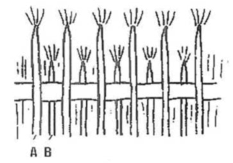 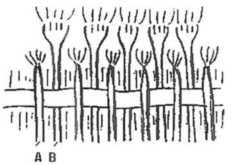 1
медленная оперяемость2
быстрая оперяемостьСтепень выраженностиПетушокКурочкаИндексОчень низкая менее 1100менее 8001Низкая 1100–1500800–12003Средняя 1501–19001201–16005Высокая 1901–23001601–20007Очень высокаяболее 2300более 20009Степень выраженностиПетухКурицаИндексОчень низкая менее 1,5менее 1,01Низкая 1,5–2,41,0–1,83Средняя 2,5–3,41,9–2,75Высокая 3,5–4,42,8–3,67Очень высокаяболее 4,4более 3,69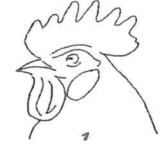 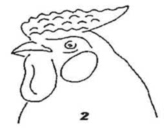 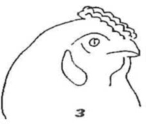 1
листовидная2
розовидная3
стручковидная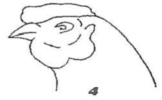 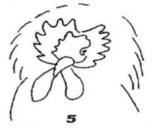 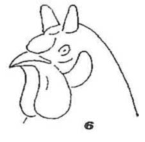 4
ореховидная5
бабочковидная6
роговиднаяСтепень выраженностиПетухКурицаИндексКороткая менее 10менее 83Средняя 10–148–115Длиннаяболее 14более 117Степень выраженностиПетухКурицаИндексУзкая менее 8,5менее 6,53Средняя 8,5–10,56,5–8,55Широкаяболее 10,5более 8,57Степень выраженностиПетухКурицаИндексКороткий менее 12менее 103Средний 12–1510–135Длинныйболее 15более 137Степень выраженностиМясные и иныеЯичныеИндексОчень низкая менее 80менее 1601Низкая 80–110160–2103Средняя 111–140211–2605Высокая 141–170261–3107Очень высокаяболее 170более 3109Степень выраженностиСреднее значениеИндексОчень низкая менее 601Низкая 61–703Средняя 71–805Высокая 81–907Очень высокая91–1009Степень выраженностиСредние значенияИндексОчень малые менее 521Малые 52–563Средние 57–615Крупные 62–667Очень крупныеболее 669Степень выраженностиСреднее значениеИндексОчень низкая менее 1,0601Низкая 1,060–1,0703Средняя 1,071–1,0805Высокая 1,081–1,0907Очень высокаяболее 1,09091. ВидКУРЫCallus gallus L.(русское название)(латинское название)ПризнакПорядок учетаСтепень выраженностиИндекс7.1. Петушок: основная окраска пуха
(2) суткисветло-желтая1 [ ]7.1. Петушок: основная окраска пуха
(2) палевая2 [ ]7.1. Петушок: основная окраска пуха
(2) коричневая3 [ ]7.1. Петушок: основная окраска пуха
(2) серая4 [ ]7.1. Петушок: основная окраска пуха
(2) черная 5 [ ]7.2. Курочка: оперение основная пуха
(3) суткисветло-желтая1 [ ]7.2. Курочка: оперение основная пуха
(3) палевая2 [ ]7.2. Курочка: оперение основная пуха
(3) коричневая3 [ ]7.2. Курочка: оперение основная пуха
(3) серая4 [ ]7.2. Курочка: оперение основная пуха
(3) черная 5 [ ]7.3. Петушок: живая масса
(9) Иочень низкая1 [ ]7.3. Петушок: живая масса
(9) 5 недельнизкая3 [ ]7.3. Петушок: живая масса
(9) средняя5 [ ]7.3. Петушок: живая масса
(9) высокая7 [ ]7.3. Петушок: живая масса
(9) очень высокая 9 [ ]7.4. Курочка: живая масса
(10) Иочень низкая1 [ ]7.4. Курочка: живая масса
(10) 5 недельнизкая3 [ ]7.4. Курочка: живая масса
(10) средняя5 [ ]7.4. Курочка: живая масса
(10) высокая7 [ ]7.4. Курочка: живая масса
(10) очень высокая 9 [ ]7.5. Петух: основная окраска оперения
(13) ВОбелая1 [ ]7.5. Петух: основная окраска оперения
(13) 52 неделипалевая (желтая)2 [ ]7.5. Петух: основная окраска оперения
(13) светло-коричневая
красно-коричневая
голубая
черная
иная 3 [ ]
4 [ ]
5 [ ]
6 [ ]
7 [ ]7.6. Петух: основная окраска оперения
(14)ВОбелая1 [ ]7.6. Петух: основная окраска оперения
(14)52 неделипалевая (желтая)2 [ ]7.6. Петух: основная окраска оперения
(14)светло-коричневая3 [ ]7.6. Петух: основная окраска оперения
(14)красно-коричневая4 [ ]7.6. Петух: основная окраска оперения
(14)голубая5 [ ]7.6. Петух: основная окраска оперения
(14)черная6 [ ]7.6. Петух: основная окраска оперения
(14)иная7 [ ]7.7. Курица: яйценоскость
(37) ВОочень низкая1 [ ]7.7. Курица: яйценоскость
(37) 68 недельнизкая3 [ ]7.7. Курица: яйценоскость
(37) 60 недельсредняя5 [ ]7.7. Курица: яйценоскость
(37) высокая7 [ ]7.7. Курица: яйценоскость
(37) очень высокая9 [ ]7.8. Яйцо: массаИочень малые1 [ ]7.8. Яйцо: масса52 неделималые3 [ ]7.8. Яйцо: массасредние5 [ ]7.8. Яйцо: массакрупные7 [ ]7.8. Яйцо: массаочень крупные9 [ ]Название похожей породыПризнаки, по которым заявленная порода отличается от похожейДата «__» ________________Подпись ________________________№
п/пИнд. №ПризнакПризнакПризнакПризнакПризнакПризнакПризнакПризнакПризнакПризнакПризнак№
п/пИнд. №Направление продуктивностиЖивая масса, кгОсновная окраскаНаличие дополн. окраскиДополн. окраска оперенияОперение туловищаОперение туловищаОперениеОперениеОперениеПальцы, количество№
п/пИнд. №Направление продуктивностиЖивая масса, кгОсновная окраскаНаличие дополн. окраскиДополн. окраска оперениякачествохарактерголова, характершея, наличиеплюсны, пальцев, наличиеПальцы, количество№
п/пИнд. №1*11*13*15*17*19*20*212223241215№ признака№ признака1*11*13*15*17*19*20*21222324% однородности% однородностиXМ – средняяМ – средняяXXXXXXXXXXmd – ошибка среднейmd – ошибка среднейXXXXXXXXXXCv – коэф. вариацииCv – коэф. вариацииXXXXXXXXXXtd – коэф. достоверностиtd – коэф. достоверностиXXXXXXXXXX№
п/пИнд. №ПризнакПризнакПризнакПризнакПризнакПризнакПризнакПризнак№
п/пИнд. №ЦветЦветЦветГребень, формаСережки, величинаУшные мочки, цветДлина плюсны, смДлина киля, см№
п/пИнд. №плюснакожаклювГребень, формаСережки, величинаУшные мочки, цветДлина плюсны, смДлина киля, см№
п/пИнд. №25*26*27*28*29*3031*351215№ признака№ признака25*26*27*28*29*3031*35 % однородности % однородностиXXМ – средняяМ – средняяXXXXXXmd – ошибка среднейmd – ошибка среднейXXXXXXCv – коэффиц. вариацииCv – коэффиц. вариацииXXXXXXtd – коэффиц. достоверностиtd – коэффиц. достоверностиXXXXXX№
п/пИнд. №ПризнакПризнакПризнакПризнакПризнакПризнакПризнакПризнакПризнакПризнакПризнак№
п/пИнд. №Направление продуктивностиЖивая масса, кгОсновная окраскаНаличие дополнительной окраскиДополнительная окраска оперенияОперение туловищаОперение туловищаОперениеОперениеОперениеПальцы: количество№
п/пИнд. №Направление продуктивностиЖивая масса, кгОсновная окраскаНаличие дополнительной окраскиДополнительная окраска оперениякачествохарактерголова, характершея, наличиеплюсна, пальцы, наличиеПальцы: количество№
п/пИнд. №11214161819202122232412100№ признака№ признака112141618192021222324% однородности% однородностиXМ – средняяМ – средняяXXXXXXXXXXmd – ошибка среднейmd – ошибка среднейXXXXXXXXXXCv – коэффиц. вариацииCv – коэффиц. вариацииXXXXXXXXXXtd – коэффиц. достоверностиtd – коэффиц. достоверностиXXXXXXXXXX№
п/пИнд. №ПризнакПризнакПризнакПризнакПризнакПризнакПризнакПризнакПризнак№
п/пИнд. №ЦветЦветЦветГребень, формаСережки, величинаУшные мочки, цветДлина плюсны, смДлина киля, смЯйценоскость, шт.№
п/пИнд. №плюснакожаклювГребень, формаСережки, величинаУшные мочки, цветДлина плюсны, смДлина киля, смЯйценоскость, шт.25262728293032363712100№ признака№ признака252627282930323637% однородности% однородностиXXXМ – средняяМ – средняяXXXXXXmd – ошибка среднейmd – ошибка среднейXXXXXXCv – коэффиц. вариацииCv – коэффиц. вариацииXXXXXXtd – коэффиц. достоверностиtd – коэффиц. достоверностиXXXXXX№
п/пИнд. №ПризнакПризнакПризнакПризнак№
п/пИнд. №Основная окраска пухаНаличие дополнительной окраскиДополнительная окраска пухаОперяемость№
п/пИнд. №2*4*6*8*1250№ признака№ признака2*4*6*8*% однородности% однородности№
п/пИнд. №ПризнакПризнакПризнакПризнак№
п/пИнд. №Основная окраска пухаНаличие дополнительной окраскиДополнительная окраска пухаОперяемость№
п/пИнд. №3*5*7*8*1234№ признака№ признака3*5*7*8*% однородности% однородности№
п/пИнд. №ПризнакПризнак№
п/пИнд. №Живая масса, гШирина груди, см№
п/пИнд. №9*33*1250№ признака№ признака9*33*М – средняяМ – средняяmd – ошибка среднейmd – ошибка среднейCv – коэффиц. вариацииCv – коэффиц. вариацииtd – коэффиц. достоверн. td – коэффиц. достоверн. №
п/пИнд. №ПризнакПризнак№
п/пИнд. №Живая масса, гШирина груди, см10*34*1250№ признака№ признака10*34*М – средняяМ – средняяmd – ошибка среднейmd – ошибка среднейCv – коэффиц. вариацииCv – коэффиц. вариацииtd – коэффиц. достоверн. td – коэффиц. достоверн. №
п/пИнд. №ПризнакПризнакПризнакПризнак№
п/пИнд. №ВыводимостьМасса, гПлотность, г/куб. смЦвет скорлупы№
п/пИнд. №38*39*40*4112100ПризнакПризнак38*39*40*41 % однородности % однородностиXXМ – средняяМ – средняяXXmd – ошибка среднейmd – ошибка среднейXXCv – коэффиц. вариацииCv – коэффиц. вариацииXXtd – коэффиц. достоверн. td – коэффиц. достоверн. XXПриложение № 10к Оценке апробируемых новых
пород, типов, линий и кроссов
сельскохозяйственных животных
на отличимость, однородность,
стабильность и устойчивость
к заболеваниям ПризнакПорядок учетаСтепень выраженностиИндекс1. Гусачек: пух, основная окраска
(*) ВОсветло-желтый11. Гусачек: пух, основная окраска
(*) суткисветло-серый21. Гусачек: пух, основная окраска
(*) серый 32. Гусачок: пух, наличие дополнительной окраскиВОотсутствует12. Гусачок: пух, наличие дополнительной окраскисуткиимеется 93. Гусачок: пух, дополнительна окраскаВОжелтый13. Гусачок: пух, дополнительна окраскасуткисерый23. Гусачок: пух, дополнительна окраскасветло-коричневый 34. Гусак: оперение, основная окраска
(*) ВОбелое14. Гусак: оперение, основная окраска
(*) 52 неделисерое24. Гусак: оперение, основная окраска
(*) светло-коричневое34. Гусак: оперение, основная окраска
(*) иное 45. Гусак: оперение, наличие дополнительной окраски
(*)ВОотсутствует15. Гусак: оперение, наличие дополнительной окраски
(*)52 неделиимеется96. Гусак: оперение, дополнительная окраска
(*)ВОбелое16. Гусак: оперение, дополнительная окраска
(*)52 неделисерое26. Гусак: оперение, дополнительная окраска
(*)светло-коричневое36. Гусак: оперение, дополнительная окраска
(*)иное 47. Гусачок: живая масса
(*)
(+) Иочень низкая17. Гусачок: живая масса
(*)
(+) 9 недельнизкая37. Гусачок: живая масса
(*)
(+) средняя57. Гусачок: живая масса
(*)
(+) высокая77. Гусачок: живая масса
(*)
(+) очень высокая 98. Гусачок: грудь, обхват
(+) Иузкая38. Гусачок: грудь, обхват
(+) 9 недельсредняя58. Гусачок: грудь, обхват
(+) широкая 79. Гусак: живая масса
(*)
(+) Иочень низкая19. Гусак: живая масса
(*)
(+) 52 неделинизкая39. Гусак: живая масса
(*)
(+) средняя59. Гусак: живая масса
(*)
(+) высокая79. Гусак: живая масса
(*)
(+) очень высокая 910. Гусачка: пух, основная окраска
(*)ВОсветло-желтый110. Гусачка: пух, основная окраска
(*)суткисветло-серый210. Гусачка: пух, основная окраска
(*)серый 311. Гусачка: пух, наличие дополнительной окраскиВОотсутствует111. Гусачка: пух, наличие дополнительной окраскисуткиимеется912. Гусачка: пух, дополнительная окраскаВОжелтый112. Гусачка: пух, дополнительная окраскасуткисерый212. Гусачка: пух, дополнительная окраскасветло-коричневый 313. Гусыня: оперение, основная окраска
(*) ВОбелое113. Гусыня: оперение, основная окраска
(*) 52 неделисерое213. Гусыня: оперение, основная окраска
(*) светло-коричневое313. Гусыня: оперение, основная окраска
(*) иное 414. Гусыня: оперение, наличие дополнительной окраски
(*)ВОотсутствует114. Гусыня: оперение, наличие дополнительной окраски
(*)52 неделиимеется915. Гусыня: оперение, дополнительная окраска
(*)ВОбелое115. Гусыня: оперение, дополнительная окраска
(*)52 неделисерое
светло-коричневое
иное2
3
416. Гусачка: живая масса
(*)
(+) Иочень низкая116. Гусачка: живая масса
(*)
(+) 9 недельнизкая316. Гусачка: живая масса
(*)
(+) средняя516. Гусачка: живая масса
(*)
(+) высокая716. Гусачка: живая масса
(*)
(+) очень высокая 917. Гусачка: грудь, обхват
(+) Иузкая317. Гусачка: грудь, обхват
(+) 9 недельсредняя517. Гусачка: грудь, обхват
(+) широкая 718. Гусыня: живая масса
(*)
(+) Иочень низкая118. Гусыня: живая масса
(*)
(+) 52 неделинизкая318. Гусыня: живая масса
(*)
(+) средняя518. Гусыня: живая масса
(*)
(+) высокая718. Гусыня: живая масса
(*)
(+) очень высокая 919. Оперение: плотностьВОрыхлое119. Оперение: плотность52 неделиплотное 220. Оперение: пух, структураВОразветвленный120. Оперение: пух, структура52 неделине разветвленный 221. Шишка на лбу
(*) ВОотсутствует121. Шишка на лбу
(*) 52 неделиимеется 922. Плюсна: окраска
(*) ВОжелтая122. Плюсна: окраска
(*) 52 неделиоранжевая222. Плюсна: окраска
(*) черная323. Клюв: окраска
(*) ВОжелтый123. Клюв: окраска
(*) 52 неделиоранжевый223. Клюв: окраска
(*) черный 324. Яйцо: масса
(+) Иочень мелкое124. Яйцо: масса
(+) 40 недельмелкое324. Яйцо: масса
(+) среднее524. Яйцо: масса
(+) крупное724. Яйцо: масса
(+) очень крупное9Степень выраженностиГусачекГусачкаИндексОчень низкая <3200<28001Низкая 3201–36002801–32003Средняя 3601–40003201–36005Высокая 4001–44003601–40007Очень высокая>4400>40009Степень выраженностиГусачекГусачкаИндексУзкая <44<413Средняя 44–4741–455Широкая>47>457Степень выраженностиГусакГусыняИндексОчень низкая <4000<30001Низкая 4001–50003001–40003Средняя 5001–60004001–50005Высокая 6001–70005001–60007Очень высокая>7000>60009Степень выраженностиСреднее значениеИндексОчень мелкое <1451Мелкое 146–1553Среднее 156–1655Крупное 166–1757Очень крупное>17591. ВидГУСИAnser anser L.(русское название)(латинское название)ПризнакСтепень выраженностиИндекс7.1. Гусачок: пух, основная окраска
(1)светло-желтый1 [ ]7.1. Гусачок: пух, основная окраска
(1)светло-серый2 [ ]7.1. Гусачок: пух, основная окраска
(1)серый3 [ ]7.2. Гусак: оперение, основная окраска
(4) белое1 [ ]7.2. Гусак: оперение, основная окраска
(4) серое2 [ ]7.2. Гусак: оперение, основная окраска
(4) светло-коричневое3 [ ]7.2. Гусак: оперение, основная окраска
(4) иное4 [ ]7.3. Гусак: живая масса
(9) очень низкая1 [ ]7.3. Гусак: живая масса
(9) низкая3 [ ]7.3. Гусак: живая масса
(9) средняя5 [ ]7.3. Гусак: живая масса
(9) высокая7 [ ]7.3. Гусак: живая масса
(9) очень высокая9 [ ]7.4. Гусачка: пух, основная окраска
(10)светло-желтый1 [ ]7.4. Гусачка: пух, основная окраска
(10)светло-серый2 [ ]7.4. Гусачка: пух, основная окраска
(10)серый3 [ ]7.5. Гусыня: оперение, основная окраска
(13) белое1 [ ]7.5. Гусыня: оперение, основная окраска
(13) серое2 [ ]7.5. Гусыня: оперение, основная окраска
(13) светло-коричневое3 [ ]7.5. Гусыня: оперение, основная окраска
(13) иное4 [ ]7.6. Гусыня: живая масса
(18) очень низкая1 [ ]7.6. Гусыня: живая масса
(18) низкая3 [ ]7.6. Гусыня: живая масса
(18) средняя5 [ ]7.6. Гусыня: живая масса
(18) высокая7 [ ]7.6. Гусыня: живая масса
(18) очень высокая9 [ ]Название похожей породыПризнаки, по которым заявленная порода отличается от похожейДата «___» _______________Подпись ______________________ №
 п/пИнд. №ПризнакПризнакПризнак№
 п/пИнд. №ПухДополнительная окраскаДополнительная окраска№
 п/пИнд. №основная окрасканаличиецвет№
 п/пИнд. №1*23130% однородности% однородности№
п/пИнд. №ПризнакПризнакПризнак№
п/пИнд. №ПухДополнительная окраскаДополнительная окраска№
п/пИнд. №основная окрасканаличиецвет№
п/пИнд. №10*1112130% однородности% однородности№
п/пИнд. №ПризнакПризнак№
п/пИнд. №Живая масса, гГрудь: обхват, см№
п/пИнд. №7*8130М – средняяМ – средняяmd – ошибка среднегоmd – ошибка среднегоCv – коэффиц. вариацииCv – коэффиц. вариацииtd – коэффиц. достоверн. td – коэффиц. достоверн. №
п/пИнд. №ПризнакПризнак№
п/пИнд. №Живая масса, гГрудь: обхват, см№
п/пИнд. №16*17130М – средняяМ – средняяmd – ошибка среднегоmd – ошибка среднегоCv – коэффиц. вариацииCv – коэффиц. вариацииtd – коэффиц. достоверн. td – коэффиц. достоверн. №
п/пИнд. №ПризнакПризнакПризнакПризнакПризнакПризнакПризнакПризнакПризнак№
п/пИнд. №ОперениеОперениеОперениеЖивая масса, гОперение: плотностьОперение: пух, структураШишка на лбуПлюсна: окраскаКлюв: окраска№
п/пИнд. №основная окраскадоп. окраскадоп. окраскаЖивая масса, гОперение: плотностьОперение: пух, структураШишка на лбуПлюсна: окраскаКлюв: окраска№
п/пИнд. №основная окрасканаличиецветЖивая масса, гОперение: плотностьОперение: пух, структураШишка на лбуПлюсна: окраскаКлюв: окраска№
п/пИнд. №4*5*6*9*192021*22*23*1215% однородности% однородностиXМ – средняяМ – средняяXXXXXXXXmd – ошибка среднегоmd – ошибка среднегоXXXXXXXXCv – коэффиц. вариацииCv – коэффиц. вариацииXXXXXXXXtd – коэффиц. достоверн. td – коэффиц. достоверн. XXXXXXXX№
п/пИнд. №ПризнакПризнакПризнакПризнакПризнакПризнакПризнакПризнакПризнак№
п/пИнд. №ОперениеОперениеОперениеЖивая масса, гОперение: плотностьОперение: пух, структураШишка на лбуПлюсна: окраскаКлюв: окраска№
п/пИнд. №основная окраскадоп. окраскадоп. окраскаЖивая масса, гОперение: плотностьОперение: пух, структураШишка на лбуПлюсна: окраскаКлюв: окраска№
п/пИнд. №основная окрасканаличиецветЖивая масса, гОперение: плотностьОперение: пух, структураШишка на лбуПлюсна: окраскаКлюв: окраска№
п/пИнд. №13*14*15*18*192021*22*23*1245% однородности% однородностиXМ – средняяМ – средняяXXXXXXXXmd – ошибка среднегоmd – ошибка среднегоXXXXXXXXCv – коэффиц. вариацииCv – коэффиц. вариацииXXXXXXXXtd – коэффиц. достоверн. td – коэффиц. достоверн. XXXXXXXX№
п/пИнд. №Признак№
п/пИнд. №Яйцо: масса, г№
п/пИнд. №241250М – средняяМ – средняяmd – ошибка среднегоmd – ошибка среднегоCv – коэффиц. вариацииCv – коэффиц. вариацииtd – коэффиц. достоверн. td – коэффиц. достоверн. Приложение № 11к Оценке апробируемых новых
пород, типов, линий и кроссов
сельскохозяйственных животных
на отличимость, однородность,
стабильность и устойчивость
к заболеваниям ПризнакПорядок учетаСтепень выраженностиИндекс1. Утки: направление использования
(*) ВОмясные11. Утки: направление использования
(*) 52 неделияичные 
декоративные 2
32. Селезень: пух, основная окраска
(*) ВОсветло-желтая12. Селезень: пух, основная окраска
(*) суткисерая 
коричневая 
черная 2
3
43. Селезень: пух, наличие дополнительной окраскиВО
суткиотсутствует 
имеется 1
94. Селезень: пух, дополнительная окраскаВО
суткибелая 
коричневая 
черная 1
2
35. Селезень: оперение, основная окраска
(*) ВОбелая15. Селезень: оперение, основная окраска
(*) 52 неделисерая
серо-коричневая
желто-коричневая
черная 2
3
4
56. Селезень: оперение, наличие дополнительной окраски
(*)ВОотсутствует16. Селезень: оперение, наличие дополнительной окраски
(*)52 неделиимеется97. Селезень: оперение, дополнительная окраска
(*)ВОбелая17. Селезень: оперение, дополнительная окраска
(*)52 неделисерая 
коричневая 
черная 2
3
48. Селезень: живая масса
(*)Иочень низкая18. Селезень: живая масса
(*)7 недельнизкая 
средняя 
высокая 
очень высокая 3
5
7
99. Селезень: грудь, обхват
(+)Иузкая39. Селезень: грудь, обхват
(+)7 недельсредняя 
широкая5
710. Селезень: живая масса
(*)
(+)Иочень низкая110. Селезень: живая масса
(*)
(+)52 неделинизкая 
средняя 
высокая 
очень высокая 5
5
7
911. Селезень: плюсна, длина
(+)Икороткая311. Селезень: плюсна, длина
(+)52 неделисредняя 
длинная 5
712. Селезень: киль, длина
(+)Икороткий312. Селезень: киль, длина
(+)52 неделисредний 
длинный 5
713. Уточка: пух, основная окраска
(*) ВОсветло-желтая113. Уточка: пух, основная окраска
(*) суткисерая 
коричневая 
черная 2
3
414. Уточка: пух, наличие дополнительной окраскиВОотсутствует114. Уточка: пух, наличие дополнительной окраскисуткиимеется915. Уточка: пух, дополнительная окраскаВОбелая115. Уточка: пух, дополнительная окраскасуткикоричневая
черная 9
316. Утка: оперение, основная окраска
(*) ВОбелая116. Утка: оперение, основная окраска
(*) 52 неделисерая216. Утка: оперение, основная окраска
(*) серо-коричневая316. Утка: оперение, основная окраска
(*) желто-коричневая416. Утка: оперение, основная окраска
(*) черная 517. Утка: оперение, наличие дополнительной окраски 
(*)ВОотсутствует117. Утка: оперение, наличие дополнительной окраски 
(*)52 неделиимеется918. Утка: оперение, дополнительная окраска
(*) ВОбелая118. Утка: оперение, дополнительная окраска
(*) 52 неделисерая 
коричневая 
черная 2
3
419. Уточка: живая масса
(*)
(+)Иочень низкая119. Уточка: живая масса
(*)
(+)7 недельнизкая 
средняя 
высокая 
очень высокая 3
5
7
920. Утка: грудь, обхват
(+)И
7 недельузкая 
средняя3
520. Утка: грудь, обхват
(+)широкая 721. Утка: живая масса
(*)
(+)Иочень низкая121. Утка: живая масса
(*)
(+)52 неделинизкая 
средняя 
высокая
очень высокая 3
5
7
922. Утка: плюсна, длина
(+)Икороткая322. Утка: плюсна, длина
(+)52 неделисредняя 
длинная 5
723. Утка: киль, длина
(+)Икороткий323. Утка: киль, длина
(+)52 неделисредний 
длинный 5
724. Оперение: плотность
(+) 52 неделирыхлое 
плотное1
225. Плюсна: цвет52 неделижелтая 
оранжевая 
черная 1
2
326. Кожа: окраска52 неделибелая 
желтая 1
227. Клюв: окраска52 неделижелтый127. Клюв: окраскаоранжевый227. Клюв: окраскачерный 328. Яйцо: масса
(+)Иочень мелкое128. Яйцо: масса
(+)52 неделимелкое328. Яйцо: масса
(+)среднее 
крупное5
728. Яйцо: масса
(+)очень крупное9Степень выраженностиСелезеньУточкаИндексОчень низкая <2000<18001Низкая 2001–24001801–22003Средняя 2401–28002201–26005Высокая 2801–32002601–30007Очень высокая>3200>30009Степень выраженностиСелезеньУточкаИндексУзкая <28<263Средняя 28–3226–305Широкая>32>307Степень выраженностиСелезеньУткаИндексОчень низкая <2300<20001Низкая 2301–28002001–25003Средняя 2801–33002501–30005Высокая 3301–38003001–35007Очень высокая>3800>35009Степень выраженностиСелезеньУткаИндексКороткая <6,5<6,03Средняя 6,5–8,06,0–7,55Длинная>8,0>7,57Степень выраженностиСелезеньУткаИндексКороткий <13<123Средний 13–1512–145Длинный>15>147Степень выраженностиСреднее значениеИндексОчень мелкое <701Мелкое 71–763Среднее 77–835Крупное 84–907Очень крупное>9091. ВидУТКИAnas platyrhynchos L.(русское название)(латинское название)ПризнакСтепень выраженностиИндекс7.1. Утки: направление использования
(1) яичные1 [ ]7.1. Утки: направление использования
(1) мясные2 [ ]7.1. Утки: направление использования
(1) декоративные 3 [ ]7.2. Селезень: пух, основная окраска
(2) светло-желтая1 [ ]7.2. Селезень: пух, основная окраска
(2) серая2 [ ]7.2. Селезень: пух, основная окраска
(2) коричневая3 [ ]7.2. Селезень: пух, основная окраска
(2) черная 4 [ ]7.3. Селезень: оперение, основная окраска
(5)белая1 [ ]7.3. Селезень: оперение, основная окраска
(5)серая2 [ ]7.3. Селезень: оперение, основная окраска
(5)серо-коричневая3 [ ]7.3. Селезень: оперение, основная окраска
(5)желто-коричневая4 [ ]7.3. Селезень: оперение, основная окраска
(5)черная 5 [ ]7.4. Селезень: живая масса
(10)очень низкая1 [ ]7.4. Селезень: живая масса
(10)низкая3 [ ]7.4. Селезень: живая масса
(10)средняя5 [ ]7.4. Селезень: живая масса
(10)высокая7 [ ]7.4. Селезень: живая масса
(10)очень высокая9 [ ]7.5. Уточка: пух, основная окраска
(13) светло-желтая1 [ ]7.5. Уточка: пух, основная окраска
(13) серая2 [ ]7.5. Уточка: пух, основная окраска
(13) коричневая3 [ ]7.5. Уточка: пух, основная окраска
(13) черная 4 [ ]7.6. Утка: оперение, основная окраска
(16) белая1 [ ]7.6. Утка: оперение, основная окраска
(16) серая2 [ ]7.6. Утка: оперение, основная окраска
(16) серо-коричневая3 [ ]7.6. Утка: оперение, основная окраска
(16) желто-коричневая4 [ ]7.6. Утка: оперение, основная окраска
(16) черная 5 [ ]7.7. Утка: живая масса
(21)очень низкая1 [ ]7.7. Утка: живая масса
(21)низкая3 [ ]7.7. Утка: живая масса
(21)средняя5 [ ]7.7. Утка: живая масса
(21)высокая7 [ ]7.7. Утка: живая масса
(21)очень высокая 9 [ ]Название похожей породыПризнаки, по которым заявленная порода отличается от похожейДата «___» __________________ Подпись __________________ №
п/пИнд. №ПризнакПризнакПризнак№
п/пИнд. №ПухДополнительная окраскаДополнительная окраска№
п/пИнд. №основная окрасканаличиецвет№
п/пИнд. №2*34150% однородности% однородности№
п/пИнд. №ПризнакПризнакПризнак№
п/пИнд. №ПухДополнительная окраскаДополнительная окраска№
п/пИнд. №основная окрасканаличиецвет№
п/пИнд. №13*1415150% однородности% однородности№
п/пИнд. №ПризнакПризнак№
п/пИнд. №Живая масса, гГрудь: обхват, см№
п/пИнд. №8*9150М – средняяМ – средняяmd – ошибка среднегоmd – ошибка среднегоCv – коэффиц. вариацииCv – коэффиц. вариацииtd – коэффиц. достоверн. td – коэффиц. достоверн. №
п/пИнд. №ПризнакПризнак№
п/пИнд. №Живая масса, гГрудь: обхват, см№
п/пИнд. №19*20150М – средняяМ – средняяmd – ошибка среднегоmd – ошибка среднегоCv – коэффиц. вариацииCv – коэффиц. вариацииtd – коэффиц. достоверн. td – коэффиц. достоверн. №
п/пИнд. №ПризнакПризнакПризнакПризнакПризнакПризнакПризнакПризнакПризнакПризнакПризнак№
п/пИнд. №Направ-
ление исполь-
зованияОперениеОперениеОперениеЖивая масса, гПлюсна: длина, смКиль: длина, смОперение: плотностьПлюсна: окраскаКожа: окраскаКлюв: окраска№
п/пИнд. №Направ-
ление исполь-
зованияосновная окраскадоп. окраскадоп. окраскаЖивая масса, гПлюсна: длина, смКиль: длина, смОперение: плотностьПлюсна: окраскаКожа: окраскаКлюв: окраска№
п/пИнд. №Направ-
ление исполь-
зованияосновная окрасканаличиецветЖивая масса, гПлюсна: длина, смКиль: длина, смОперение: плотностьПлюсна: окраскаКожа: окраскаКлюв: окраска№
п/пИнд. №1*5*6*7*10*1112242526271220% однородности% однородностиXXXXXXXXМ – средняяМ – средняяXXXXXXXXmd – ошибка среднегоmd – ошибка среднегоXXXXXXXXCv – коэффиц. вариацииCv – коэффиц. вариацииXXXXXXXXtd – коэффиц. достоверн. td – коэффиц. достоверн. XXXXXXXX№
п/пИнд. №ПризнакПризнакПризнакПризнакПризнакПризнакПризнакПризнакПризнакПризнакПризнак№
п/пИнд. №Направ-
ление исполь-
зованияОперениеОперениеОперениеЖивая масса, гПлюсна: длина, смКиль: длина, смОперение: плотностьПлюсна: цветКожа: окраскаКлюв: окраска№
п/пИнд. №Направ-
ление исполь-
зованияосновная окраскадоп. окраскадоп. окраскаЖивая масса, гПлюсна: длина, смКиль: длина, смОперение: плотностьПлюсна: цветКожа: окраскаКлюв: окраска№
п/пИнд. №Направ-
ление исполь-
зованияосновная окрасканаличиецветЖивая масса, гПлюсна: длина, смКиль: длина, смОперение: плотностьПлюсна: цветКожа: окраскаКлюв: окраска№
п/пИнд. №1*16*17*18*212223242526271280% однородности% однородностиXXXXXXXXМ – средняяМ – средняяXXXXXXXXmd – ошибка среднегоmd – ошибка среднегоXXXXXXXXCv – коэффиц. вариацииCv – коэффиц. вариацииXXXXXXXXtd – коэффиц. достоверн. td – коэффиц. достоверн. XXXXXXXX№
п/пИнд. №Признак№
п/пИнд. №Яйцо: масса, г№
п/пИнд. №28*12100М – средняяМ – средняяmd – ошибка среднегоmd – ошибка среднегоCv – коэффиц. вариацииCv – коэффиц. вариацииtd – коэффиц. достоверн. td – коэффиц. достоверн. Приложение № 12к Оценке апробируемых новых
пород, типов, линий и кроссов
сельскохозяйственных животных
на отличимость, однородность,
стабильность и устойчивость
к заболеваниям ПризнакПорядок учетаСтепень выраженностиИндекс1. Индейки: направление использования
(*)ВОмясные11. Индейки: направление использования
(*)50 недельдекоративные22. Индюк: пух, основная окраска
(*) ВОсветло-желтый12. Индюк: пух, основная окраска
(*) суткижелтый22. Индюк: пух, основная окраска
(*) серо-коричневый32. Индюк: пух, основная окраска
(*) черный 43. Индюк: пух, наличие дополнительной окраски
(*)ВОотсутствует13. Индюк: пух, наличие дополнительной окраски
(*)суткиимеется 94. Индюк: пух, цвет дополнительной окраски
(*)ВОжелтый14. Индюк: пух, цвет дополнительной окраски
(*)суткикоричневый24. Индюк: пух, цвет дополнительной окраски
(*)черный34. Индюк: пух, цвет дополнительной окраски
(*)иной 45. Индюшка: пух, основная окраска
(*) ВОсветло-желтый15. Индюшка: пух, основная окраска
(*) суткижелтый25. Индюшка: пух, основная окраска
(*) серо-коричневый35. Индюшка: пух, основная окраска
(*) черный 46. Индюшка: пух, наличие дополнительной окраски
(*)ВОотсутствует16. Индюшка: пух, наличие дополнительной окраски
(*)суткиимеется97. Индюшка: пух, цвет дополнительной окраски
(*)ВОжелтый17. Индюшка: пух, цвет дополнительной окраски
(*)суткикоричневый27. Индюшка: пух, цвет дополнительной окраски
(*)черный37. Индюшка: пух, цвет дополнительной окраски
(*)иной 48. Индюк: оперение, основная окраска
(*) ВОбелое18. Индюк: оперение, основная окраска
(*) 50 недельсерое 
светло-коричневое
темно-коричневое
черное 2
3
4
59. Индюк: оперение, наличие дополнительной окраски
(+)ВОотсутствует19. Индюк: оперение, наличие дополнительной окраски
(+)50 недельимеется910. Индюк: оперение, цвет дополнительной окраски
(+)ВОбронзовое110. Индюк: оперение, цвет дополнительной окраски
(+)50 недельсеребристое
палевое
иное 2
3
411. Индюшка: оперение, основная окраска
(*)ВОбелое111. Индюшка: оперение, основная окраска
(*)50 недельсерое 
светло-коричневое
темно-коричневое
черное 2
3
4
512. Индюшка: оперение, наличие дополнительной окраски
(*)ВОотсутствует112. Индюшка: оперение, наличие дополнительной окраски
(*)50 недельимеется 913. Индюшка: оперение, цвет дополнительной окраски
(+)ВОбронзовое113. Индюшка: оперение, цвет дополнительной окраски
(+)50 недельсеребристое 
палевое 
иное 2
3
414. Индюк: живая масса
(*)
(+)Инизкая314. Индюк: живая масса
(*)
(+)16 недельсредняя 
высокая 5
715. Индюшка: живая масса
(*)
(+)Инизкая315. Индюшка: живая масса
(*)
(+)16 недельсредняя 
высокая 5
716. Индюк: грудь, обмускуленность
(+) Иочень слабая116. Индюк: грудь, обмускуленность
(+) 16 недельслабая316. Индюк: грудь, обмускуленность
(+) средняя516. Индюк: грудь, обмускуленность
(+) сильная 717. Индюшка: грудь, обмускуленность
(+) Иочень слабая117. Индюшка: грудь, обмускуленность
(+) 16 недельслабая317. Индюшка: грудь, обмускуленность
(+) средняя517. Индюшка: грудь, обмускуленность
(+) сильная 718. Индюк: живая масса
(*)
(+)Инизкая318. Индюк: живая масса
(*)
(+)50 недельсредняя518. Индюк: живая масса
(*)
(+)высокая 719. Индюшка: живая масса
(*)
(+)Инизкая319. Индюшка: живая масса
(*)
(+)50 недельсредняя519. Индюшка: живая масса
(*)
(+)высокая 720. Кожа: окраскаИбелая120. Кожа: окраска50 недельжелтая220. Кожа: окраскасерая 321. Яйцо: масса
(+)Иочень мелкое121. Яйцо: масса
(+)мелкое321. Яйцо: масса
(+)среднее521. Яйцо: масса
(+)крупное721. Яйцо: масса
(+)очень крупное9Степень выраженностиИндюкИндюшкаИндексНизкая <5600<41003Средняя 5600–67004100–48005Высокая>6700>48007Степень выраженностиИндексОчень слабая – киль выступает по всей длине над поверхностью мышцы более 1 см1Слабая – киль выступает по всей длине над поверхностью мышцы не более 1 см3Средняя – мышцы развиты равномерно на первой половине длины грудной кости, их сужение происходит на второй. Киль не выступает над мышцами, длина его прощупываемой части не превышает 4 см5Сильная – мышцы развиты равномерно на 2/3 длины грудной кости, их сужение происходит на последней трети. Киль не выступает над мышцами, длина его прощупываемой передней части не более 2 см7Степень выраженностиИндюкИндюшкаИндексНизкая <14 000<6 8003Средняя 14 000–17 0006 800–8 0005Высокая>17 000>8 0007Степень выраженностиСреднее значениеИндексОчень мелкое <751Мелкое 75,1–803Среднее 80,1–855Крупное 85,1–907Очень крупное>9091. ВидИНДЕЙКИMellegris gallopavo(русское название)(латинское название)ПризнакСтепень выраженностиИндекс7.1. Индейки: направление использования
(1)мясные1 [ ]7.1. Индейки: направление использования
(1)декоративные2 [ ]7.2. Индюк: пух, основная окраска
(2)светло-желтый1 [ ]7.2. Индюк: пух, основная окраска
(2)желтый2 [ ]7.2. Индюк: пух, основная окраска
(2)серо-коричневый3 [ ]7.2. Индюк: пух, основная окраска
(2)черный4 [ ]7.3. Индюшка: пух, основная окраска
(5)светло-желтый1 [ ]7.3. Индюшка: пух, основная окраска
(5)желтый2 [ ]7.3. Индюшка: пух, основная окраска
(5)серо-коричневый3 [ ]7.3. Индюшка: пух, основная окраска
(5)черный4 [ ]7.4. Индюк: оперение, основная окраска
(8)белое1 [ ]7.4. Индюк: оперение, основная окраска
(8)серое2 [ ]7.4. Индюк: оперение, основная окраска
(8)светло-коричневое3 [ ]7.4. Индюк: оперение, основная окраска
(8)темно-коричневое4 [ ]7.4. Индюк: оперение, основная окраска
(8)черное5 [ ]7.5. Индюшка: оперение, основная окраска
(11)белое1 [ ]7.5. Индюшка: оперение, основная окраска
(11)серое2 [ ]7.5. Индюшка: оперение, основная окраска
(11)светло-коричневое3 [ ]7.5. Индюшка: оперение, основная окраска
(11)темно-коричневое4 [ ]7.5. Индюшка: оперение, основная окраска
(11)черное5 [ ]7.6. Индюк: живая масса
(18) низкая3 [ ]7.6. Индюк: живая масса
(18) средняя5 [ ]7.6. Индюк: живая масса
(18) высокая7 [ ]7.7. Индюшка: живая масса
(19) низкая3 [ ]7.7. Индюшка: живая масса
(19) средняя5 [ ]7.7. Индюшка: живая масса
(19) высокая7 [ ]Название похожей породыПризнаки, по которым заявленная порода отличается от похожейДата «___» ______________Подпись ________________________№
п/пИнд. №ПризнакПризнакПризнак№
п/пИнд. №ПухДополнительная окраскаДополнительная окраска№
п/пИнд. №основная окрасканаличиецвет№
п/пИнд. №2*3*4*150% однородности% однородности№
п/пИнд. №ПризнакПризнакПризнак№
п/пИнд. №ПухДополнительная окраскаДополнительная окраска№
п/пИнд. №основная окрасканаличиецвет№
п/пИнд. №5*6*7*150% однородности% однородности№
п/пИнд. №ПризнакПризнак№
п/пИнд. №Живая масса, гГрудь, обмускуленность№
п/пИнд. №14*16130% однородности% однородностиXМ – средняяМ – средняяXmd – ошибка среднегоmd – ошибка среднегоXCv – коэффиц. вариацииCv – коэффиц. вариацииXtd – коэффиц. достоверн. td – коэффиц. достоверн. X№
п/пИнд. №ПризнакПризнак№
п/пИнд. №Живая масса, гГрудь, обмускуленность№
п/пИнд. №15*17130% однородности% однородностиXМ – средняяМ – средняяXmd – ошибка среднегоmd – ошибка среднегоXCv – коэффиц. вариацииCv – коэффиц. вариацииXtd – коэффиц. достоверн. td – коэффиц. достоверн. X№
п/пИнд. №ПризнакПризнакПризнакПризнакПризнакПризнак№
п/пИнд. №Направление использованияОперениеОперениеОперениеЖивая масса, гКожа: окраска№
п/пИнд. №Направление использованияосновная окрасканаличие дополнительной окраскицвет дополнительной окраскиЖивая масса, гКожа: окраска№
п/пИнд. №1*8*9*1018*201220% однородности% однородностиXМ – средняяМ – средняяXXXXXmd – ошибка среднегоmd – ошибка среднегоXXXXXCv – коэффиц. вариацииCv – коэффиц. вариацииXXXXXtd – коэффиц. достоверн. td – коэффиц. достоверн. XXXXX№
п/пИнд. №ПризнакПризнакПризнакПризнакПризнакПризнак№
п/пИнд. №Направление использованияОперениеОперениеОперениеЖивая масса, гКожа: окраска№
п/пИнд. №Направление использованияосновная окрасканаличие дополнительной окраскицвет дополнительной окраскиЖивая масса, гКожа: окраска№
п/пИнд. №1*11*12*1319*201250% однородности% однородностиXМ – средняяМ – средняяXXXXXmd – ошибка среднегоmd – ошибка среднегоXXXXXtd – коэффиц. достоверн. td – коэффиц. достоверн. XXXXXCv – коэффиц. вариацииCv – коэффиц. вариацииXXXXXtd – коэффиц. достоверн. td – коэффиц. достоверн. XXXXX№
п/пИнд. №Признак№
п/пИнд. №Яйцо: масса, г№
п/пИнд. №211250М – средняяМ – средняяmd – ошибка среднегоmd – ошибка среднегоCv – коэффиц. вариацииCv – коэффиц. вариацииtd – коэффиц. достоверн. td – коэффиц. достоверн. Приложение № 13к Оценке апробируемых новых
пород, типов, линий и кроссов
сельскохозяйственных животных
на отличимость, однородность,
стабильность и устойчивость
к заболеваниям ПризнакПорядок учетаСтепень выраженностиИндекс1. Цесарь: пух, основная окраска
(*) ВОсерый11. Цесарь: пух, основная окраска
(*) суткиголубой21. Цесарь: пух, основная окраска
(*) светло-коричневый31. Цесарь: пух, основная окраска
(*) иной 42. Цесарь: пух, наличие дополнительной окраскиВОотсутствует12. Цесарь: пух, наличие дополнительной окраскисуткиимеется 93. Цесарь: пух, дополнительная окраскаВОбелый13. Цесарь: пух, дополнительная окраскасуткисеребристый23. Цесарь: пух, дополнительная окраскасветло-коричневый33. Цесарь: пух, дополнительная окраскакоричневый 44. Цесарь: оперение, основная окраска
(*)ВОбелое14. Цесарь: оперение, основная окраска
(*)52 неделисерое с белыми вкраплениями24. Цесарь: оперение, основная окраска
(*)голубое с белыми вкраплениями34. Цесарь: оперение, основная окраска
(*)кремовое 45. Цесарь: оперение, наличие дополнительной окраски
(*)ВОотсутствует15. Цесарь: оперение, наличие дополнительной окраски
(*)52 неделиимеется 96. Цесарь: оперение, дополнительная окраска
(*)ВОбелое16. Цесарь: оперение, дополнительная окраска
(*)52 неделисерое с белыми вкраплениями26. Цесарь: оперение, дополнительная окраска
(*)иное 37. Цесарь: живая масса
(*)
(+)Иочень низкая17. Цесарь: живая масса
(*)
(+)10 недельнизкая37. Цесарь: живая масса
(*)
(+)средняя57. Цесарь: живая масса
(*)
(+)высокая77. Цесарь: живая масса
(*)
(+)очень высокая 98. Цесарь: грудь, обхват
(+)Иузкая38. Цесарь: грудь, обхват
(+)10 недельсредняя58. Цесарь: грудь, обхват
(+)широкая 79. Цесарь: живая масса
(*)
(+)Иочень низкая19. Цесарь: живая масса
(*)
(+)52 неделинизкая39. Цесарь: живая масса
(*)
(+)средняя59. Цесарь: живая масса
(*)
(+)высокая79. Цесарь: живая масса
(*)
(+)очень высокая910. Цесарка: пух, основная окраска
(*) ВОсерый110. Цесарка: пух, основная окраска
(*) суткиголубой210. Цесарка: пух, основная окраска
(*) светло-коричневый310. Цесарка: пух, основная окраска
(*) иной 411. Цесарка: пух, наличие дополнительной окраскиВОотсутствует111. Цесарка: пух, наличие дополнительной окраскисуткиимеется 912. Цесарка: пух, дополнительная окраскаВОбелый112. Цесарка: пух, дополнительная окраскасуткисеро-голубой212. Цесарка: пух, дополнительная окраскасветло-коричневый312. Цесарка: пух, дополнительная окраскакоричневый 413. Цесарка: оперение, основная окраска 
(*)ВОбелое113. Цесарка: оперение, основная окраска 
(*)52 неделисерое с белыми вкраплениями213. Цесарка: оперение, основная окраска 
(*)голубое с белыми вкраплениями313. Цесарка: оперение, основная окраска 
(*)кремовое414. Цесарка: оперение, наличие дополнительной окраски 
(*)ВОотсутствует114. Цесарка: оперение, наличие дополнительной окраски 
(*)52 неделиимеется915. Цесарка: оперение, дополнительная окраска
(*)ВОбелое115. Цесарка: оперение, дополнительная окраска
(*)52 неделисеро-голубое
с белыми вкраплениями
иное2
3
416. Цесарка: живая масса
(*)
(+)Иочень низкая116. Цесарка: живая масса
(*)
(+)10 недельнизкая 
средняя 
высокая 
очень высокая 3
5
7
917. Цесарка: грудь, обхват
(+)Иузкая317. Цесарка: грудь, обхват
(+)10 недельсредняя 
широкая 5
718. Цесарка: живая масса
(*)
(+)Иочень низкая118. Цесарка: живая масса
(*)
(+)52 неделинизкая 
средняя 
высокая 
очень высокая 3
5
7
919. Плюсна: окраска
(*)ВОжелтая119. Плюсна: окраска
(*)52 неделиоранжевая 
темно-аспидная (иссине-черная) 2
320. Клюв: окраска
(*)ВОжелтый120. Клюв: окраска
(*)52 неделиоранжевый
темно-аспидный (иссине-черный) 2
321. Яйцо: масса
(+)Иочень мелкое121. Яйцо: масса
(+)44 неделимелкое321. Яйцо: масса
(+)среднее521. Яйцо: масса
(+)крупное721. Яйцо: масса
(+)очень крупное9Степень выраженностиЦесарьЦесаркаИндексОчень низкая<800<7501Низкая801–900751–8503Средняя901–1000851–9505Высокая1001–1100951–10507Очень высокая>1100>10509Степень выраженностиЦесарьЦесаркаИндексУзкая <22<213Средняя 22–2521–245Широкая>25>247Степень выраженностиЦесарьЦесаркаИндексОчень низкая<1450<15501Низкая1451–16001551–17003Средняя1601–17501701–18505Высокая1751–19001851–20007Очень высокая>1900>20009Степень выраженностиСреднее значениеИндексОчень мелкое<371Мелкое38–413Среднее41–455Крупное46–497Очень крупное>5091. ВидЦЕСАРКИNumida meleagris L.(русское название)(латинское название)ПризнакСтепень выраженностиИндекс7.1. Цесарь: пух, основная окраска
(1) серый1 [ ]7.1. Цесарь: пух, основная окраска
(1) голубой
светло-коричневый
иной2 [ ]
3 [ ]
4 [ ]7.2. Цесарь: оперение, основная окраска
(4)белое1 [ ]7.2. Цесарь: оперение, основная окраска
(4)серое с белыми вкраплениями
голубое с белыми вкраплениями
кремовое2 [ ]
3 [ ]
4 [ ]7.3. Цесарь: живая масса
(9)очень низкая1 [ ]7.3. Цесарь: живая масса
(9)низкая 
средняя 
высокая 
очень высокая 3 [ ]
5 [ ]
7 [ ]
9 [ ]7.4. Цесарка: пух, основная окраска
(10) серый1 [ ]7.4. Цесарка: пух, основная окраска
(10) голубой 
светло-коричневый
иной 2 [ ]
3 [ ]
4 [ ]7.5. Цесарка: оперение, основная окраска
(13)белое1 [ ]7.5. Цесарка: оперение, основная окраска
(13)серое с белыми вкраплениями2 [ ]7.5. Цесарка: оперение, основная окраска
(13)голубое с белыми вкраплениями3 [ ]7.5. Цесарка: оперение, основная окраска
(13)кремовое 4 [ ]7.6. Цесарка: живая масса
(16)очень низкая1 [ ]7.6. Цесарка: живая масса
(16)низкая3 [ ]7.6. Цесарка: живая масса
(16)средняя5 [ ]7.6. Цесарка: живая масса
(16)высокая7 [ ]7.6. Цесарка: живая масса
(16)очень высокая9 [ ]Название похожей породыПризнаки, по которым заявленная порода отличается от похожейДата «__» __________________Подпись ____________________ №
п/пИнд. №ПризнакПризнакПризнакПризнакПризнакПризнак№
п/пИнд. №Оперение, основная окраскаОперение, наличие дополнительной окраскиОперение, дополнительная окраскаЖивая масса (г)Плюсна: окраскаКлюв: окраска№ признака№ признака4*5*6*9*19*20*1220% однородности% однородностиXXМ – средняяМ – средняяXXXXXmd – ошибка среднегоmd – ошибка среднегоXXXXXCv – коэффиц. вариацииCv – коэффиц. вариацииXXXXXtd – коэффиц. достоверностиtd – коэффиц. достоверностиXXXXX№
п/пИнд. №ПризнакПризнакПризнакПризнакПризнакПризнак№
п/пИнд. №Оперение, основная окраскаОперение, наличие дополнительной окраскиОперение, дополнительная окраскаЖивая масса, гПлюсна: окраскаКлюв: окраска№ признака№ признака13*14*15*18*19*20*1220% однородности% однородностиXXМ – средняяМ – средняяXXXXXmd – ошибка среднегоmd – ошибка среднегоXXXXXCv – коэффиц. вариацииCv – коэффиц. вариацииXXXXXtd – коэффиц. достоверностиtd – коэффиц. достоверностиXXXXX№
п/пИнд. №ПризнакПризнакПризнак№
п/пИнд. №Пух, основная окраскаПух, наличие дополнительной окраскиПух, дополнительная окраска№ признака№ признака1*231250№ признака№ признака1*23% однородности% однородности№
п/пИнд. №ПризнакПризнакПризнак№
п/пИнд. №Пух, основная окраскаПух, наличие дополнительной окраскиПух, дополнительная окраска№ признака№ признака10*11121250% однородности% однородности№
п/пИнд. №ПризнакПризнак№
п/пИнд. №Живая масса, гГрудь: обхват, см№ признака№ признака7*81250% однородности% однородностиXXМ – средняяМ – средняяmd – ошибка среднегоmd – ошибка среднегоCv – коэффиц. вариацииCv – коэффиц. вариацииtd – коэффиц. достоверностиtd – коэффиц. достоверности№
п/пИнд. №ПризнакПризнак№
п/пИнд. №Живая масса, гГрудь: обхват, см№ признака№ признака16*171250% однородности% однородностиXXМ – средняяМ – средняяmd – ошибка среднегоmd – ошибка среднегоCv – коэффиц. вариацииCv – коэффиц. вариацииtd – коэффиц. достоверностиtd – коэффиц. достоверностиПриложение № 14к Оценке апробируемых новых
пород, типов, линий и кроссов
сельскохозяйственных животных
на отличимость, однородность,
стабильность и устойчивость
к заболеваниям ПризнакПорядок учетаСтепень выраженностиИндекс1. Перепела: направление использования
(*) ВОмясные11. Перепела: направление использования
(*) 38 недельяичные21. Перепела: направление использования
(*) иные 32. Перепел: пух, основная окраска
(*)ВОбелая12. Перепел: пух, основная окраска
(*)суткисерая22. Перепел: пух, основная окраска
(*)светло-коричневая32. Перепел: пух, основная окраска
(*)темно-коричневая42. Перепел: пух, основная окраска
(*)желтая52. Перепел: пух, основная окраска
(*)иная 63. Перепел: пух, наличие дополнительной окраскиВОотсутствует13. Перепел: пух, наличие дополнительной окраскисуткиимеется 94. Перепел: пух, дополнительная окраскаВОбелая14. Перепел: пух, дополнительная окраскасуткисерая24. Перепел: пух, дополнительная окраскасветло-коричневая34. Перепел: пух, дополнительная окраскатемно-коричневая44. Перепел: пух, дополнительная окраскаиная 55. Перепел: оперение, основная окраска
(*) ВОбелая15. Перепел: оперение, основная окраска
(*) 38 недельсерая25. Перепел: оперение, основная окраска
(*) светло-коричневая35. Перепел: оперение, основная окраска
(*) темно-коричневая45. Перепел: оперение, основная окраска
(*) желтая55. Перепел: оперение, основная окраска
(*) иная 66. Перепел: оперение, наличие дополнительной окраски
(*)ВОотсутствует16. Перепел: оперение, наличие дополнительной окраски
(*)38 недельимеется97. Перепел: оперение, дополнительная окраска
(*) ВОбелая17. Перепел: оперение, дополнительная окраска
(*) 38 неделькоричневая27. Перепел: оперение, дополнительная окраска
(*) иная 38. Перепел: живая масса
(*)
(+)Иочень низкая18. Перепел: живая масса
(*)
(+)6 недельнизкая38. Перепел: живая масса
(*)
(+)средняя58. Перепел: живая масса
(*)
(+)высокая7очень высокая 99. Перепел: грудь, обхват (у мясных пород)
(*)
(+)Иузкая39. Перепел: грудь, обхват (у мясных пород)
(*)
(+)6 недельсредняя59. Перепел: грудь, обхват (у мясных пород)
(*)
(+)широкая710. Перепел: живая масса (у мясных пород)
(*)
(+)Иочень низкая110. Перепел: живая масса (у мясных пород)
(*)
(+)38 недельнизкая310. Перепел: живая масса (у мясных пород)
(*)
(+)средняя510. Перепел: живая масса (у мясных пород)
(*)
(+)высокая710. Перепел: живая масса (у мясных пород)
(*)
(+)очень высокая 911. Перепелка: пух, основная окраска
(*)ВОбелая111. Перепелка: пух, основная окраска
(*)суткисерая211. Перепелка: пух, основная окраска
(*)светло-коричневая311. Перепелка: пух, основная окраска
(*)темно-коричневая411. Перепелка: пух, основная окраска
(*)желтая511. Перепелка: пух, основная окраска
(*)иная 612. Перепелка: пух, наличие дополнительной окраскиВОотсутствует112. Перепелка: пух, наличие дополнительной окраскисуткиимеется 913. Перепелка: пух, дополнительная окраскаВОбелая113. Перепелка: пух, дополнительная окраскасуткисерая213. Перепелка: пух, дополнительная окраскасветло-коричневая313. Перепелка: пух, дополнительная окраскатемно-коричневая413. Перепелка: пух, дополнительная окраскаиная 514. Перепелка: оперение, основная окраска
(*) ВОбелая114. Перепелка: оперение, основная окраска
(*) 38 недельсерая214. Перепелка: оперение, основная окраска
(*) светло-коричневая314. Перепелка: оперение, основная окраска
(*) темно-коричневая414. Перепелка: оперение, основная окраска
(*) желтая514. Перепелка: оперение, основная окраска
(*) иная 615. Перепелка: оперение, наличие дополнительной окраски
(*)ВОотсутствует115. Перепелка: оперение, наличие дополнительной окраски
(*)38 недельимеется 916. Перепелка: оперение, дополнительная окраска
(*)ВОбелая116. Перепелка: оперение, дополнительная окраска
(*)38 неделькоричневая216. Перепелка: оперение, дополнительная окраска
(*)иная 317. Перепелка: живая масса
(*)
(+)Иочень низкая117. Перепелка: живая масса
(*)
(+)6 недельнизкая317. Перепелка: живая масса
(*)
(+)средняя517. Перепелка: живая масса
(*)
(+)высокая717. Перепелка: живая масса
(*)
(+)очень высокая 918. Перепелка: грудь, обхват
(*)
(+)Иузкая318. Перепелка: грудь, обхват
(*)
(+)6 недельсредняя518. Перепелка: грудь, обхват
(*)
(+)широкая 719. Перепелка: живая масса
(*)
(+)Иочень низкая119. Перепелка: живая масса
(*)
(+)38 недельнизкая319. Перепелка: живая масса
(*)
(+)средняя519. Перепелка: живая масса
(*)
(+)высокая719. Перепелка: живая масса
(*)
(+)очень высокая 920. Плюсна: окраска
(*)ВОбело-розовая120. Плюсна: окраска
(*)38 недельсерая220. Плюсна: окраска
(*)черная 321. Клюв: окраска
(*)ВОбело-розовый121. Клюв: окраска
(*)38 недельсерый221. Клюв: окраска
(*)черный 322. Яйцо: масса
(+)Иочень мелкое122. Яйцо: масса
(+)10 недельмелкое322. Яйцо: масса
(+)среднее522. Яйцо: масса
(+)крупное722. Яйцо: масса
(+)очень крупное9Степень выраженностиПерепелПерепелкаИндексОчень низкая менее 110менее 1241Низкая 110–150124–1823Средняя 151–190183–2405Высокая 191–230242–3007Очень высокаяболее 230более 3009Степень выраженностиПерепелПерепелкаИндексУзкая менее 11менее 123Средняя 11–1512–165Широкаяболее 15более 167Степень выраженностиПерепелПерепелкаИндексОчень низкая менее 125менее 1451Низкая 125–176145–2063Средняя 177–228207–2685Высокая 229–280269–3307Очень высокаяболее 280более 3309Степень выраженностиСреднее значениеИндексОчень мелкое менее 9,91Мелкое 9,9–11,23Среднее 11,3–12,65Крупное 12,7–14,07Очень крупноеболее 14,091. ВидПЕРЕПЕЛКАCoturnix coturnix L.(русское название)(латинское название)ПризнакПорядок учетаСтепень выраженностиИндекс7.1. Перепел: пух, основная окраска
(2) ВОбелая1 [ ]7.1. Перепел: пух, основная окраска
(2) суткисерая2 [ ]7.1. Перепел: пух, основная окраска
(2) светло-коричневая3 [ ]7.1. Перепел: пух, основная окраска
(2) темно-коричневая4 [ ]7.1. Перепел: пух, основная окраска
(2) желтая5 [ ]7.1. Перепел: пух, основная окраска
(2) иная6 [ ]7.2. Перепел: оперение, основная окраска
(5) ВОбелая1 [ ]7.2. Перепел: оперение, основная окраска
(5) 38 недельсерая2 [ ]7.2. Перепел: оперение, основная окраска
(5) светло-коричневая3 [ ]7.2. Перепел: оперение, основная окраска
(5) темно-коричневая4 [ ]7.2. Перепел: оперение, основная окраска
(5) желтая5 [ ]7.2. Перепел: оперение, основная окраска
(5) иная 6 [ ]7.3. Перепел: живая масса
(8)Иочень низкая1 [ ]7.3. Перепел: живая масса
(8)6 недельнизкая3 [ ]7.3. Перепел: живая масса
(8)средняя5 [ ]7.3. Перепел: живая масса
(8)высокая7 [ ]7.3. Перепел: живая масса
(8)очень высокая 9 [ ]7.4. Перепелка: пух, основная окраска
(11) ВО
суткибелая 
серая
светло-коричневая
темно-коричневая
желтая
иная1 [ ]
2 [ ]
3 [ ]
4 [ ]
5 [ ]
6 [ ]7.5. Перепелка: оперение, основная окраска
(14)ВОбелая1 [ ]7.5. Перепелка: оперение, основная окраска
(14)38 недельсерая2 [ ]7.5. Перепелка: оперение, основная окраска
(14)светло-коричневая3 [ ]7.5. Перепелка: оперение, основная окраска
(14)темно-коричневая4 [ ]7.5. Перепелка: оперение, основная окраска
(14)желтая5 [ ]7.5. Перепелка: оперение, основная окраска
(14)иная6 [ ]7.6. Перепелка: живая масса
(17)Иочень низкая1 [ ]7.6. Перепелка: живая масса
(17)6 недельнизкая3 [ ]7.6. Перепелка: живая масса
(17)средняя5 [ ]7.6. Перепелка: живая масса
(17)высокая7 [ ]7.6. Перепелка: живая масса
(17)очень высокая9 [ ]Название похожей породыПризнаки, по которым заявленная порода отличается от похожейДата «__» _______________Подпись __________________№
п/пИнд. №ПризнакПризнакПризнак№
п/пИнд. №Пух, основная окраскаПух, наличие дополнительной окраскиПух, дополнительная окраска№
п/пИнд. №2*341250% однородности% однородности№
п/пИнд. №ПризнакПризнакПризнак№
п/пИнд. №Пух, основная окраскаПух, наличие дополнительной окраски 3Пух, дополнительная окраска№
п/пИнд. №11*1213125011*1213% однородности% однородности№
п/пИнд. №ПризнакПризнак№
п/пИнд. №Живая масса, гГрудь: обхват, см№
п/пИнд. №8*9*12508*9*М – средняяМ – средняяmd – ошибка среднегоmd – ошибка среднегоCv – коэффиц. вариацииCv – коэффиц. вариацииtd – коэффиц. достоверностиtd – коэффиц. достоверности№
 п/пИнд. №ПризнакПризнак№
 п/пИнд. №Живая масса, гГрудь: обхват, см№
 п/пИнд. №17*18*125017*18*М – средняяМ – средняяmd – ошибка среднегоmd – ошибка среднегоCv – коэффиц. вариацииCv – коэффиц. вариацииtd – коэффиц. достоверн. td – коэффиц. достоверн. №
п/пИнд. №ПризнакПризнакПризнакПризнакПризнакПризнак№
п/пИнд. №ОперениеДополнительная окраскаДополнительная окраскаЖивая масса, гПлюсна: окраскаКлюв: окраска№
п/пИнд. №основная окрасканаличиецветЖивая масса, гПлюсна: окраскаКлюв: окраска№
п/пИнд. №5*6*7*10*20*21*1220% однородности% однородностиXМ – средняяМ – средняяXXXXXmd – ошибка среднегоmd – ошибка среднегоXXXXXCv – коэффиц. вариацииCv – коэффиц. вариацииXXXXXtd – коэффиц. достоверностиtd – коэффиц. достоверностиXXXXX№
п/пИнд. №ПризнакПризнакПризнакПризнакПризнакПризнак№
п/пИнд. №ОперениеДополнительная окраскаДополнительная окраскаЖивая масса, гПлюсна: окраскаКлюв: окраска№
п/пИнд. №основная окрасканаличиецветЖивая масса, гПлюсна: окраскаКлюв: окраска№
п/пИнд. №14*15*16*19*20*21*1250№ признака№ признака14*15*16*19*20*21*% однородности% однородностиXМ – средняяМ – средняяXXXXXmd – ошибка среднегоmd – ошибка среднегоXXXXXCv – коэффиц. вариацииCv – коэффиц. вариацииXXXXXtd – коэффиц. достоверностиtd – коэффиц. достоверностиXXXXX№
п/пИнд. №Признак№
п/пИнд. №Яйцо: масса, г№
п/пИнд. №221250№ признака22М – средняяmd – ошибка среднегоCv – коэффиц. вариацииtd – коэффиц. достоверностиПриложение № 15к Оценке апробируемых новых
пород, типов, линий и кроссов
сельскохозяйственных животных
на отличимость, однородность,
стабильность и устойчивость
к заболеваниям ПризнакПорядок учетаСтепень выраженностиИндекс1. Направление продуктивности
(*)
(+)ВОмясное11. Направление продуктивности
(*)
(+)8 месяцев и старшемясо-шкурковое21. Направление продуктивности
(*)
(+)пуховое31. Направление продуктивности
(*)
(+)декоративное 42. Глаза: цвет
(*)ВОрозовый12. Глаза: цвет
(*)8 месяцев и старшекрасный22. Глаза: цвет
(*)темно-красный32. Глаза: цвет
(*)розовый зрачок, голубая42. Глаза: цвет
(*)радужка, голубой52. Глаза: цвет
(*)темно-голубой62. Глаза: цвет
(*)голубовато-серый72. Глаза: цвет
(*)серый82. Глаза: цвет
(*)светло-коричневый92. Глаза: цвет
(*)коричневый102. Глаза: цвет
(*)темно-коричневый112. Глаза: цвет
(*)коричневый, с красноватым оттенком122. Глаза: цвет
(*)черный132. Глаза: цвет
(*)иной 143. Глаза: разрез
(*)ВОкруглый13. Глаза: разрез
(*)8 месяцев и старшепродолговатый 
иной 2
34. Глаза: выпуклостьВОотсутствует14. Глаза: выпуклость8 месяцев и старшеимеется 95. Носовое зеркало: наличие пигментации
(*)ВОотсутствует15. Носовое зеркало: наличие пигментации
(*)8 месяцев и старшеимеется96. Носовое зеркало: окрасВО
8 месяцев и старшерозовый 
желтый1
26. Носовое зеркало: окраскоричневый
темно-коричневый
голубой
черный
иной 3
4
5
6
77. Уши: положение
(*)
(+)ВОвертикальные17. Уши: положение
(*)
(+)8 месяцев и старшеV-образные27. Уши: положение
(*)
(+)горизонтальные 
свислые 3
48. Уши: постав
(+)ВОузкий18. Уши: постав
(+)8 месяцев и старшеширокий
очень широкий2
39. Уши: форма
(+)ВОзакругленные19. Уши: форма
(+)8 месяцев и старшезаостренные
ланцетовидные 2
310. Уши: размер
(*)
(+)Иочень короткие110. Уши: размер
(*)
(+)8 месяцев и старшекороткие310. Уши: размер
(*)
(+)средние 
длинные 
очень длинные 5
7
911. Уши: оброслость
(+) ВО
8 месяцев и старшекоротковолосые 
средневолосые
длинноволосые 3
5
712. Уши: дополнительная окраскаВО
8 месяцев и старшеотсутствует 
имеется1
913. Уши: расположение дополнительной окраскиВО
8 месяцев и старшеу кончиков 
по всей поверхности 
иное 1
2
314. Уши: цвет дополнительной окраскиВО
8 месяцев и старшетемно-серый 
темно-коричневый 
черный 
красный 
иной 1
2
3
4
515. Голова: форма
(*)
(+) ВО
8 месяцев и старшеплоская 
овальная 
округлая 
угловидная1
2
3
416. Голова: оброслость
(*) ВО
8 месяцев и старшеравномерная 
имеется челка и баки 
имеется розетка 
иная 1
2
3
417. Голова: наличие дополнительной окраскиВО
8 месяцев и старшеотсутствует 
имеется1
918. Голова: цвет дополнительной окраскиВО
8 месяцев и старшебелый 
темно-серый
буровато-желтый
темно-коричневый
черный
красный
иной 1
2
3
4
5
6
719. Голова: расположение дополнительной окраскиВО
8 месяцев и старшеободки глаз и обрамление нижней челюсти 119. Голова: расположение дополнительной окраскиВО
8 месяцев и старшенос до уровня у глаз 219. Голова: расположение дополнительной окраскиВО
8 месяцев и старшемаска (щеки, нос, зеркало)319. Голова: расположение дополнительной окраскиВО
8 месяцев и старшерисунок в виде бабочки 
иное4
520. Шея: оброслость
(+)ВОравномерная120. Шея: оброслость
(+)8 месяцев и старшеимеет гриву221. Спина: верхняя линияВО
8 месяцев и старшепрямая
закругленная1
222. Грудь: обхват
(*)
(+)Иочень малый122. Грудь: обхват
(*)
(+)8 месяцев и старшемалый322. Грудь: обхват
(*)
(+)средний 
большой 
очень большой 5
7
923. Туловище: длина
(*)
(+)Иочень короткое123. Туловище: длина
(*)
(+)8 месяцев и старшекороткое323. Туловище: длина
(*)
(+)средней длины
длинное
очень длинное 5
7
924. Туловище: индекс сбитости
(*)
(+)Иочень малый124. Туловище: индекс сбитости
(*)
(+)8 месяцев и старшемалый324. Туловище: индекс сбитости
(*)
(+)средний 
большой 
очень большой 5
7
925. Конечности: оброслость
(+) ВО
8 месяцев и старшекоротковолосые
средневолосые
длинноволосые 1
3
526. Конечности: наличие дополнительной окраскиВО
8 месяцев и старшеотсутствует 
имеется1
927. Конечности: расположение дополнительной окраскиВОпо внутренней стороне127. Конечности: расположение дополнительной окраски8 месяцев и старшена нижние части лап227. Конечности: расположение дополнительной окраскилапы целиком327. Конечности: расположение дополнительной окраскииное 428. Конечности: цвет дополнительной окраскиВО
8 месяцев и старшебелый 
красный 
темно-серый
темно-коричневый
черный
иной 1
2
3
4
5
629. Хвост: наличие дополнительной окраски ВО
8 месяцев и старшеотсутствует
имеется129. Хвост: наличие дополнительной окраски ВО
8 месяцев и старшеотсутствует
имеется930. Хвост: цвет, наличие дополнительной окраскиВОбелый130. Хвост: цвет, наличие дополнительной окраски8 месяцев и старшетемно-серый230. Хвост: цвет, наличие дополнительной окраскитемно-коричневый 
черный
красный
иной 3
4
5
631. Волосяной покров: длина
(+) Икороткий331. Волосяной покров: длина
(+) 8 месяцев и старшесредний531. Волосяной покров: длина
(+) длинный 732. Волосяной покров: густота
(+) ВОредкий332. Волосяной покров: густота
(+) 8 месяцев и старшесредней густоты532. Волосяной покров: густота
(+) густой733. Волосяной покров: соотношение остевых и пуховых волос
(+)Ималое333. Волосяной покров: соотношение остевых и пуховых волос
(+)8 месяцев и старшесреднее533. Волосяной покров: соотношение остевых и пуховых волос
(+)большое734. Волосяной покров: основная окраска
(*)ВОбелый134. Волосяной покров: основная окраска
(*)8 месяцев и старшесерый234. Волосяной покров: основная окраска
(*)серо-голубой334. Волосяной покров: основная окраска
(*)серо-заячий434. Волосяной покров: основная окраска
(*)серебристый534. Волосяной покров: основная окраска
(*)серебристо-голубой634. Волосяной покров: основная окраска
(*)голубой734. Волосяной покров: основная окраска
(*)красный834. Волосяной покров: основная окраска
(*)буровато-желтый934. Волосяной покров: основная окраска
(*)желтый1034. Волосяной покров: основная окраска
(*)рыжий 
коричневый11
1234. Волосяной покров: основная окраска
(*)темно-коричневый1334. Волосяной покров: основная окраска
(*)черно-бурый 
черный14
1534. Волосяной покров: основная окраска
(*)иной 1635. Волосяной покров: наличие дополнительной окраски
(*)ВОотсутствует135. Волосяной покров: наличие дополнительной окраски
(*)8 месяцев и старшеимеется936. Волосяной покров: цвет дополнительной окраски
(*)ВОбелая136. Волосяной покров: цвет дополнительной окраски
(*)8 месяцев и старшесерая236. Волосяной покров: цвет дополнительной окраски
(*)голубая336. Волосяной покров: цвет дополнительной окраски
(*)оранжевая436. Волосяной покров: цвет дополнительной окраски
(*)красная536. Волосяной покров: цвет дополнительной окраски
(*)коричневая636. Волосяной покров: цвет дополнительной окраски
(*)бурая736. Волосяной покров: цвет дополнительной окраски
(*)черная836. Волосяной покров: цвет дополнительной окраски
(*)иная 937. Волосяной покров: зональность окраски
(*)ВОотсутствует137. Волосяной покров: зональность окраски
(*)8 месяцев и старшеимеется938. Волосяной покров: количество зон окраски
(*)ВОдве138. Волосяной покров: количество зон окраски
(*)8 месяцев и старшетри238. Волосяной покров: количество зон окраски
(*)четыре538. Волосяной покров: количество зон окраски
(*)пять 439. Волосяной покров: рисунок дополнительной окраски
(*)
(+)ВОпятна139. Волосяной покров: рисунок дополнительной окраски
(*)
(+)8 месяцев и старшеполосы239. Волосяной покров: рисунок дополнительной окраски
(*)
(+)отдельные волосы339. Волосяной покров: рисунок дополнительной окраски
(*)
(+)чепрачный539. Волосяной покров: рисунок дополнительной окраски
(*)
(+)иная 740. Спина и брюшко: разница в тоне основной окраски
(*)ВОотсутствует140. Спина и брюшко: разница в тоне основной окраски
(*)8 месяцев и старшеимеется941. Остевые и пуховые волосы: разница окраски
(*)ВОотсутствует141. Остевые и пуховые волосы: разница окраски
(*)8 месяцев и старшеимеется942. Пуховый волос: цвет основной окраски
(*)ВОбелый142. Пуховый волос: цвет основной окраски
(*)8 месяцев и старшеголубой242. Пуховый волос: цвет основной окраски
(*)темно-голубой342. Пуховый волос: цвет основной окраски
(*)серый442. Пуховый волос: цвет основной окраски
(*)темно-серый542. Пуховый волос: цвет основной окраски
(*)желтый642. Пуховый волос: цвет основной окраски
(*)красный742. Пуховый волос: цвет основной окраски
(*)кремовый842. Пуховый волос: цвет основной окраски
(*)черный942. Пуховый волос: цвет основной окраски
(*)коричневый1042. Пуховый волос: цвет основной окраски
(*)иной 1143. Животное: живая масса
(+)Иочень малая143. Животное: живая масса
(+)8 месяцев и старшемалая343. Животное: живая масса
(+)средняя543. Животное: живая масса
(+)большая743. Животное: живая масса
(+)очень большая 944. Животное мясного направления продуктивности: живая масса
(+)Иочень малая144. Животное мясного направления продуктивности: живая масса
(+)3–4 месяцамалая344. Животное мясного направления продуктивности: живая масса
(+)средняя544. Животное мясного направления продуктивности: живая масса
(+)большая744. Животное мясного направления продуктивности: живая масса
(+)очень большая9Направление продуктивностиСтепень выраженностиИндексМясноеобладающие высокой мясностью и скороспелостью, дающие шкурки, пригодные для фетрового производства 1Мясо-шкурковоеобладающие повышенной мясностью и дающие шкурки, пригодные для мехового и фетрового производства 2Пуховоеобладающие повышенной пуховой продуктивностью3Декоративноеудовлетворяющие эстетические потребности4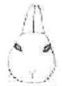 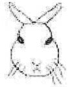 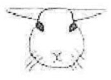 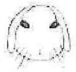 1
вертикальные2
V-образные3
горизонтальные4
свислые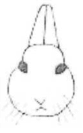 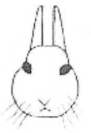 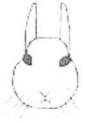 1
узкий2
широкий3
очень широкий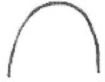 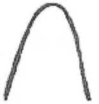 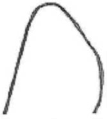 1
закругленные2
заостренные3
ланцетовидныеСтепень выраженностиСреднее значениеИндексДля кроликов с прямостоящими ушамиДля кроликов с прямостоящими ушамиДля кроликов с прямостоящими ушамиОчень короткие менее 71Короткие 7,0–113Средние 11,1–155Длинные 15,1–197Очень длинные более 199Для «баранов»Для «баранов»Для «баранов»Очень короткие менее 201Короткие 20,0–333Средние 33,1–465Длинные 46,1–597Очень длинныеболее 599Степень выраженностиХарактеристикаИндексКоротковолосыеравномерно покрыты коротким (1,5–2,0 см) волосяным покровом 3Средневолосыеравномерно покрыты нормальным (2,0–4,0 см) волосяным покровом 5Длинноволосыеравномерно покрыты длинным (4,0–6,0 см) волосяным покровом7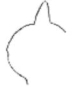 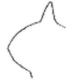 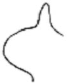 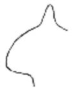 1
плоская2
овальная3
округлая4
угловиднаяСтепень выраженностиХарактеристикаИндексРавномернаяволосяной покров соответствует покрову прочих зон тела кролика 1Имеет гривуна загривке волосяной покров значительно более длинный по сравнению с другими зонами тела кролика 2Степень выраженностиСреднее значениеИндексОчень малый менее 241Малый 24,0–313Средний 31,1–385Большой 38,1–457Очень большойболее 459Степень выраженностиСреднее значениеИндексОчень короткое менее 381Короткое 38,0–473Средней длины 47,1–565Длинное 56,1–657Очень длинноеболее 659С (индекс сбитости) = обхват груди за лопатками х 100 %.С (индекс сбитости) = длина тела х 100 %.Степень выраженностиСреднее значениеИндексОчень малый менее 581Малый 58,0–623Средний 62,1–665Большой 66,1–707Очень большойболее 709Степень выраженностиОписаниеИндексКоротковолосыекороткий (1,5–2,0 см) волосяной покров 1Средневолосыесредний (2,0–4,0 см) по длине волосяной покров 2Длинноволосыедлинный (4,0–6,0 см) волосяной покров 3Степень выраженностиСреднее значениеИндексКороткийменее 23Средний2–45Длинныйболее 47Степень выраженностиСтепень выраженностиИндексРедкийна дне «розетки» просматривается кожный покров от 1 до 2 мм 3Средней густотына дне «розетки» просматривается кожный покров до 1 мм 5Густойкожный покров не просматривается на дне «розетки» при раздувании волос7Степень выраженностиСреднее значениеИндексМалое менее 43Среднее 4–65Большоеболее 67Степень выраженностиСреднее значениеИндексОчень малая менее 2,01Малая 2,0–3,03Средняя 3,01–4,05Большая 4,01–5,07Очень большаяболее 5,09Степень выраженностиСреднее значениеИндексОчень малая менее 1,51Малая 1,5–2,03Средняя 2,01–2,55Большая 2,51–3,07Очень большаяболее 3,091. ВидКРОЛИКИOryctolagus coniculus(русское название)(латинское название)ПризнакСтепень выраженностиИндекс7.1. Направление продуктивности
(1) мясное1 [ ]7.1. Направление продуктивности
(1) мясо-шкурковое2 [ ]7.1. Направление продуктивности
(1) пуховое3 [ ]7.1. Направление продуктивности
(1) декоративное4 [ ]7.2. Глаза: разрез
(3)круглый1 [ ]7.2. Глаза: разрез
(3)продолговатый2 [ ]7.2. Глаза: разрез
(3)иной3 [ ]7.3. Уши: положение
(7)вертикальные1 [ ]7.3. Уши: положение
(7)V-образные2 [ ]7.3. Уши: положение
(7)горизонтальные3 [ ]7.3. Уши: положение
(7)свислые 4 [ ]7.4. Голова: форма плоская, овальная, округлая, угловидная
(15)плоская1 [ ]7.4. Голова: форма плоская, овальная, округлая, угловидная
(15)овальная2 [ ]7.4. Голова: форма плоская, овальная, округлая, угловидная
(15)округлая3 [ ]7.4. Голова: форма плоская, овальная, округлая, угловидная
(15)угловидная4 [ ]Название похожей породыПризнаки, по которым заявленная порода отличается от похожейДата «__» _______________Подпись ______________________ №
п/пИнд. №ПризнакПризнакПризнакПризнакПризнакПризнакПризнакПризнакПризнакПризнакПризнак№
п/пИнд. №Направление продук-
тивностиГлазаГлазаГлазаНосовое зеркалоНосовое зеркалоУшиУшиУшиУшиУши№
п/пИнд. №Направление продук-
тивностицветразрезвыпук-
лостьналичие пигмен-
тацииокрасполо-
жениепоставформаразмер, смоброс-
лость№ признака№ признака1*2*3*45*67*8910*111220% однородности% однородностиXМ – средняяМ – средняяXXXXXXXXXXmd – ошибка среднегоmd – ошибка среднегоXXXXXXXXXXCv – коэффиц. вариацииCv – коэффиц. вариацииXXXXXXXXXXtd – коэффиц. достоверн. td – коэффиц. достоверн. XXXXXXXXXX№
п/пИнд. №ПризнакПризнакПризнакПризнакПризнакПризнакПризнакПризнакПризнакПризнакПризнак№
п/пИнд. №УшиУшиУшиГоловаГоловаГоловаГоловаГоловаШеяСпинаГрудь№
п/пИнд. №доп. окраскараспол. доп. окраскицвет доп. окраскиформаоброс-
лостьналич. доп. окраскицвет доп. окраскираспол. доп.оброс-
лостьверхняя линияобхват, см№ признака№ признака12131415*16*171819202122*1220% однородности% однородностиXМ – средняяМ – средняяXXXXXXXXXXmd – ошибка среднегоmd – ошибка среднегоXXXXXXXXXXCv – коэффиц. вариацииCv – коэффиц. вариацииXXXXXXXXXXtd – коэффиц. достоверн. td – коэффиц. достоверн. XXXXXXXXXX№
п/пИнд. №ПризнакПризнакПризнакПризнакПризнакПризнакПризнакПризнакПризнакПризнакПризнак№
п/пИнд. №ТуловищеТуловищеКонечностиКонечностиКонечностиКонечностиХвостХвостВолосяной покровВолосяной покровВолосяной покров№
п/пИнд. №длина, сминдекс сбитости, %оброс-
лостьналичие доп. окраскирасполо-
жение доп. окраскицвет доп. окраскиналичие доп. окраскицвет доп. окраскидлина, смгустотаосновная окраска№ признака№ признака23*24*252627282930313234*1240% однородности% однородностиXXМ – средняяМ – средняяXXXXXXXXXmd – ошибка среднегоmd – ошибка среднегоXXXXXXXXXCv – коэффиц. вариацииCv – коэффиц. вариацииXXXXXXXXXtd – коэффиц. достоверн. td – коэффиц. достоверн. XXXXXXXXX№
п/пИнд. №ПризнакПризнакПризнакПризнакПризнакПризнакПризнакПризнакПризнак№
п/пИнд. №Волосяной покровВолосяной покровВолосяной покровВолосяной покровВолосяной покровСпина и брюхо: разница в тоне основной окраскиОстевые и пуховые волосы: разница окраскиПуховый волос: цвет основной окраскиСамец№
п/пИнд. №наличие доп. окраскицвет доп. окраскизонар-
ность окраскиколи-
чество зон окраскирисунок доп. окраскиСпина и брюхо: разница в тоне основной окраскиОстевые и пуховые волосы: разница окраскиПуховый волос: цвет основной окраскиживая масса в 8 мес., кг№ признака№ признака35*36*37*38*39*40*41*42*431240% однородности% однородностиXМ – средняяМ – средняяХХXXXXXXmd – ошибка среднегоmd – ошибка среднегоХХXXXXXXCv – коэффиц. вариацииCv – коэффиц. вариацииХХXXXXXXtd – коэффиц. достоверн. td – коэффиц. достоверн. ХХXXXXXX№
п/пИнд. №Признак№
п/пИнд. №Самец№
п/пИнд. №живая масса в 3 месяца, кг№ признака№ признака441240% однородности% однородностиXМ – средняяМ – средняяmd – ошибка среднегоmd – ошибка среднегоCv – коэффиц. вариацииCv – коэффиц. вариацииtd – коэффиц. достоверн. td – коэффиц. достоверн. №
п/пИнд. №ПризнакПризнакПризнакПризнакПризнакПризнакПризнакПризнакПризнакПризнакПризнак№
п/пИнд. №Направ-
ление продук-
тивностиГлазаГлазаГлазаНосовое зеркалоНосовое зеркалоУшиУшиУшиУшиУши№
п/пИнд. №Направ-
ление продук-
тивностицветразрезвыпук-
лостьналичие пигмен-
тацииокрасполо-
жениепоставформаразмер, смоброс-
лость№ признака№ признака1*2*3*45*67*8910*111240% однородности% однородностиXМ – средняяМ – средняяXXXXXXXXXXmd – ошибка среднегоmd – ошибка среднегоXXXXXXXXXXCv – коэффиц. вариацииCv – коэффиц. вариацииXXXXXXXXXXtd – коэффиц. достоверн. td – коэффиц. достоверн. XXXXXXXXXX№
п/пИнд. №ПризнакПризнакПризнакПризнакПризнакПризнакПризнакПризнакПризнакПризнакПризнак№
п/пИнд. №УшиУшиУшиГоловаГоловаГоловаГоловаГоловаШеяСпинаГрудь№
п/пИнд. №доп. окраскараспол. доп. окраскицвет доп. окраскиформаоброс-
лостьналич. доп. окраскицвет доп. окраскираспол. доп.оброс-
лостьверхняя линияобхват, см№ признака№ признака12131415*16*171819202122*1240% однородности% однородностиXМ – средняяМ – средняяXXXXXXXXXXmd – ошибка среднегоmd – ошибка среднегоXXXXXXXXXXCv – коэффиц. вариацииCv – коэффиц. вариацииXXXXXXXXXXtd – коэффиц. достоверн. td – коэффиц. достоверн. XXXXXXXXXX№
п/пИнд. №ПризнакПризнакПризнакПризнакПризнакПризнакПризнакПризнакПризнакПризнакПризнак№
п/пИнд. №ТуловищеТуловищеКонечностиКонечностиКонечностиКонечностиХвостХвостВолосяной покровВолосяной покровВолосяной покров№
п/пИнд. №длина, сминдекс сбитости, %оброс-
лостьналичие доп. окраскирасполо-
жение доп. окраскицвет доп. окраскиналичие доп. окраскицвет доп. окраскидлина, смгустотаосновная окраска№ признака№ признака23*24*252627282930313234*1240 % однородности % однородностиXXМ – средняяМ – средняяXXXXXXXXXmd – ошибка среднегоmd – ошибка среднегоXXXXXXXXXCv – коэффиц. вариацииCv – коэффиц. вариацииXXXXXXXXXtd – коэффиц. достоверн. td – коэффиц. достоверн. XXXXXXXXX№
п/пИнд. №ПризнакПризнакПризнакПризнакПризнакПризнакПризнакПризнакПризнак№
п/пИнд. №Волосяной покровВолосяной покровВолосяной покровВолосяной покровВолосяной покровСпина и брюхо: разница в тоне основной окраскиОстевые и пуховые волосы: разница окраскиПуховый волос: цвет основной окраскиСамка№
п/пИнд. №наличие доп. окраскицвет доп. окраскизонар-
ность окраскиколи-
чество зон окраскирисунок доп. окраскиСпина и брюхо: разница в тоне основной окраскиОстевые и пуховые волосы: разница окраскиПуховый волос: цвет основной окраскиживая масса в 8 мес., кг№ признака№ признака35*36*37*38*39*40*41*42*431240% однородности% однородностиXМ – средняяМ – средняяХХXXXXXXmd – ошибка среднегоmd – ошибка среднегоХХXXXXXXCv – коэффиц. вариацииCv – коэффиц. вариацииХХXXXXXXtd – коэффиц. достоверн. td – коэффиц. достоверн. ХХXXXXXX№
п/пИнд. №Признак№
п/пИнд. №Живая масса в 3 месяца, кг№ признака№ признака441240№ признака№ признака44% однородности% однородностиXМ – средняяМ – средняяmd – ошибка среднегоmd – ошибка среднегоCv – коэффиц. вариацииCv – коэффиц. вариацииtd – коэффиц. достоверн. td – коэффиц. достоверн. Приложение № 16к Оценке апробируемых новых
пород, типов, линий и кроссов
сельскохозяйственных животных
на отличимость, однородность,
стабильность и устойчивость
к заболеваниям ПризнакСтепень выраженностиИндекс1. Животное: основная окраска
(*)белая11. Животное: основная окраска
(*)серая21. Животное: основная окраска
(*)голубая31. Животное: основная окраска
(*)желтая41. Животное: основная окраска
(*)бежевая51. Животное: основная окраска
(*)коричневая61. Животное: основная окраска
(*)черная
иная7
82. Животное: интенсивность основной окраски
(*) малая32. Животное: интенсивность основной окраски
(*) средняя52. Животное: интенсивность основной окраски
(*) большая 73. Животное: оттенок основной окраски
(*) отсутствует13. Животное: оттенок основной окраски
(*) серый23. Животное: оттенок основной окраски
(*) голубой33. Животное: оттенок основной окраски
(*) бежевый43. Животное: оттенок основной окраски
(*) желтый53. Животное: оттенок основной окраски
(*) коричневый63. Животное: оттенок основной окраски
(*) фиолетовый
иной7
84. Животное: наличие дополнительной окраски
(*) отсутствует14. Животное: наличие дополнительной окраски
(*) имеется95. Животное: цвет дополнительной окраски
(*) белый15. Животное: цвет дополнительной окраски
(*) серый25. Животное: цвет дополнительной окраски
(*) голубой35. Животное: цвет дополнительной окраски
(*) желтый45. Животное: цвет дополнительной окраски
(*) бежевый55. Животное: цвет дополнительной окраски
(*) коричневый65. Животное: цвет дополнительной окраски
(*) черный 
иной 7
86. Животное: расположение дополнительной окраски
(*)на нижней губе и подбородке 16. Животное: расположение дополнительной окраски
(*)на брюшке26. Животное: расположение дополнительной окраски
(*)на спине36. Животное: расположение дополнительной окраски
(*)на спине и боках46. Животное: расположение дополнительной окраски
(*)по всему телу56. Животное: расположение дополнительной окраски
(*)иное 67. Животное: конфигурация дополнительной окраски
(+)отдельные волосы17. Животное: конфигурация дополнительной окраски
(+)пучки волос27. Животное: конфигурация дополнительной окраски
(+)пятна37. Животное: конфигурация дополнительной окраски
(+)полосы47. Животное: конфигурация дополнительной окраски
(+)иное 58. Животное: разница в тоне окраски спины и брюшка
(*)отсутствует18. Животное: разница в тоне окраски спины и брюшка
(*)имеется 99. Животное: разница в тоне окраски остевых и пуховых волос
(*)отсутствует19. Животное: разница в тоне окраски остевых и пуховых волос
(*)имеется 910. Глаза: цвет
(*)голубой110. Глаза: цвет
(*)розовый210. Глаза: цвет
(*)красный310. Глаза: цвет
(*)желтый410. Глаза: цвет
(*)зеленый510. Глаза: цвет
(*)коричневый610. Глаза: цвет
(*)черный 
иной 7
811. Носовое зеркало: пигментация отсутствует111. Носовое зеркало: пигментация имеется912. Ротовая полость: пигментацияотсутствует112. Ротовая полость: пигментацияимеется913. Животное: густота волосяного покровамалая313. Животное: густота волосяного покровасредняя513. Животное: густота волосяного покровабольшая 714. Самец: высота волосяного покрова
(*) малая314. Самец: высота волосяного покрова
(*) средняя514. Самец: высота волосяного покрова
(*) большая 715. Самка: высота волосяного покрова
(*)малая315. Самка: высота волосяного покрова
(*)средняя515. Самка: высота волосяного покрова
(*)большая 716. Животное: уравненность длины остевых волос
(+)неуравненная116. Животное: уравненность длины остевых волос
(+)уравненная 917. Самец: длина тела
(*)малая317. Самец: длина тела
(*)средняя517. Самец: длина тела
(*)большая 718. Самка: длина тела
(*)малая318. Самка: длина тела
(*)средняя518. Самка: длина тела
(*)большая 719. Устойчивость к лептоспирозу***не восприимчив 
восприимчив1
21234отдельные волосыпучки волоспятнаполосыСтепень выраженностиСреднее значениеИндексМалая менее 123Средняя 12–205Большаяболее 207Степень выраженностиСамецСамкаИндексМалая менее 20менее 183Средняя 20–3518–325Большаяболее 35более 327Степень выраженностиСреднее значениеИндексУравненный более 809Неуравненный 80 и менее1Степень выраженностиСамецСамкаИндексМалая менее 42менее 373Средняя 42–4837–435Большаяболее 48более 4371. ВидНОРКА АМЕРИКАНСКАЯMustela vison Schreber(русское название)(латинское название)ПризнакСтепень выраженностиИндекс7.1. Животное: основная окраска
(1)белая1 [ ]7.1. Животное: основная окраска
(1)серая2 [ ]7.1. Животное: основная окраска
(1)голубая3 [ ]7.1. Животное: основная окраска
(1)желтая4 [ ]7.1. Животное: основная окраска
(1)бежевая5 [ ]7.1. Животное: основная окраска
(1)коричневая6 [ ]7.1. Животное: основная окраска
(1)черная 
иная7 [ ]
8 [ ]7.2. Животное: интенсивность основной окраски
(2) малая1 [ ]7.2. Животное: интенсивность основной окраски
(2) средняя5 [ ]7.2. Животное: интенсивность основной окраски
(2) большая7 [ ]7.3. Животное: наличие дополнительной окраски
(4)отсутствует1 [ ]7.3. Животное: наличие дополнительной окраски
(4)имеется9 [ ]7.4. Животное: цвет дополнительной окраски
(5) белая 
серая 
голубая 
желтая 
бежевая 
коричневая 
черная 
иная1 [ ]
2 [ ]
3 [ ]
4 [ ]
5 [ ]
6 [ ]
7 [ ]
8 [ ]7.5. Глаза: цвет
(10)голубой1 [ ]7.5. Глаза: цвет
(10)розовый2 [ ]7.5. Глаза: цвет
(10)красный3 [ ]7.5. Глаза: цвет
(10)желтый4 [ ]7.5. Глаза: цвет
(10)зеленый5 [ ]7.5. Глаза: цвет
(10)коричневый6 [ ]7.5. Глаза: цвет
(10)черный7 [ ]7.5. Глаза: цвет
(10)иной8 [ ]7.6. Самка: высота волосяного покрова
(15)малая3 [ ]7.6. Самка: высота волосяного покрова
(15)средняя5 [ ]7.6. Самка: высота волосяного покрова
(15)большая7 [ ]Название похожей породыПризнаки, по которым заявленная порода отличается от похожейДата «___» _________________Подпись ______________________ №
п/пИнд. №ПризнакПризнакПризнакПризнакПризнакПризнакПризнакПризнакПризнакПризнак№
п/пИнд. №Основная окраскаОсновная окраскаОсновная окраскаДополнительная окраскаДополнительная окраскаДополнительная окраскаДополнительная окраскаРазница тона окраскиРазница тона окраскиГлаза№
п/пИнд. №цветинтен-
сивностьоттенокналичиецветраспо-
ложениеконфи-
гурацияспины и брюшкаостевых и пуховых волосцвет№ признака№ признака1*2*3*4*5*6*7*8*9*10*12200% однородности% однородности№
п/пИнд. №ПризнакПризнакПризнакПризнакПризнакПризнак№
п/пИнд. №Носовое зеркало: пигментацияРотовая полость: пигментацияВолосяной покровВолосяной покровУравненность длины остевых волос, %Самец: тело№
п/пИнд. №наличиеналичиегустота, тыс. шт./кв. смвысота, ммУравненность длины остевых волос, %длина, см№ признака№ признака11121314*1617*12200% однородности% однородностиXXXXМ – средняяМ – средняяXXmd – ошибка среднегоmd – ошибка среднегоXXCv – коэффиц. вариацииCv – коэффиц. вариацииXXtd – коэффиц. достоверн. td – коэффиц. достоверн. XX№
п/пИнд. №ПризнакПризнакПризнакПризнакПризнакПризнакПризнакПризнакПризнакПризнак№
п/пИнд. №Основная окраскаОсновная окраскаОсновная окраскаДополнительная окраскаДополнительная окраскаДополнительная окраскаДополнительная окраскаРазница тона окраскиРазница тона окраскиГлаза№
п/пИнд. №цветинтен-
сивностьоттенокналичиецветраспо-
ложениеконфи-
гурацияспины и брюшкаостевых и пуховых волосцвет№ признака№ признака1*2*3*4*5*6*7*8*9*10*12200% однородности% однородности№
п/пИнд. №ПризнакПризнакПризнакПризнакПризнакПризнак№
п/пИнд. №Носовое зеркало: пигментацияРотовая полость: пигментацияВолосяной покровВолосяной покровУравненность длины остевых волос, %Самка: тело№
п/пИнд. №наличиеналичиегустота, тыс. шт./кв. смвысота, ммУравненность длины остевых волос, %длина, см№ признака№ признака11121315*1618*12200% однородности% однородностиXXXXМ – средняяМ – средняяXXmd – ошибка среднегоmd – ошибка среднегоXXCv – коэффиц. вариацииCv – коэффиц. вариацииXXtd – коэффиц. достоверн. td – коэффиц. достоверн. XXПриложение № 17к Оценке апробируемых новых
пород, типов, линий и кроссов
сельскохозяйственных животных
на отличимость, однородность,
стабильность и устойчивость
к заболеваниям ПризнакПорядок учетаСтепень выраженностиИндекс1. Животное: основная окраска
(*)ВОбелая11. Животное: основная окраска
(*)серая21. Животное: основная окраска
(*)голубая31. Животное: основная окраска
(*)желтая41. Животное: основная окраска
(*)красная51. Животное: основная окраска
(*)коричневая61. Животное: основная окраска
(*)черная71. Животное: основная окраска
(*)иная 82. Животное: интенсивность окраски
(*)ВОслабая32. Животное: интенсивность окраски
(*)средняя52. Животное: интенсивность окраски
(*)сильная 73. Животное: оттенок основной окраски
(*)ВОотсутствует13. Животное: оттенок основной окраски
(*)имеется 94. Животное: оттенок основной окраски, цвет
(*)ВОголубой14. Животное: оттенок основной окраски, цвет
(*)бежевый24. Животное: оттенок основной окраски, цвет
(*)коричневый34. Животное: оттенок основной окраски, цвет
(*)красный44. Животное: оттенок основной окраски, цвет
(*)иной 55. Животное: дополнительная окраска
(*)ВОотсутствует15. Животное: дополнительная окраска
(*)имеется 96. Животное: дополнительная окраска, количество
(*)ВОодна16. Животное: дополнительная окраска, количество
(*)две26. Животное: дополнительная окраска, количество
(*)более двух37. Голова: полоса на морде
(*)ВОотсутствует17. Голова: полоса на морде
(*)имеется 98. Голова: полоса на морде, цветВОбелая18. Голова: полоса на морде, цветчерная28. Голова: полоса на морде, цветиная 39. Голова: пятно на лбу
(*)ВОотсутствует 19. Голова: пятно на лбу
(*)имеется 910. Голова: пятно на лбу, цветВОбелое110. Голова: пятно на лбу, цветкрасное210. Голова: пятно на лбу, цветкоричневое310. Голова: пятно на лбу, цветчерное410. Голова: пятно на лбу, цветиное511. Голова: дополнительная окраска вокруг глаз
(*)ВОотсутствует111. Голова: дополнительная окраска вокруг глаз
(*)имеется912. Голова: дополнительная окраска вокруг глаз, цветВОкрасная112. Голова: дополнительная окраска вокруг глаз, цветкоричневая212. Голова: дополнительная окраска вокруг глаз, цветчерная312. Голова: дополнительная окраска вокруг глаз, цветиная 413. Голова: дополнительная окраска на ушах
(*)ВОотсутствует113. Голова: дополнительная окраска на ушах
(*)имеется 914. Голова: дополнительная окраска на ушах, цветВОкрасная114. Голова: дополнительная окраска на ушах, цветкоричневая214. Голова: дополнительная окраска на ушах, цветчерная314. Голова: дополнительная окраска на ушах, цветиная 415. Шея: дополнительная окраска
(*)ВОотсутствует115. Шея: дополнительная окраска
(*)имеется916. Шея: дополнительная окраска, цветВОбелая116. Шея: дополнительная окраска, цветиная 217. Лопатки: дополнительная окраска
(*)ВОотсутствует117. Лопатки: дополнительная окраска
(*)имеется 918. Лопатки: дополнительная окраска, цветВОкрасная118. Лопатки: дополнительная окраска, цветкоричневая218. Лопатки: дополнительная окраска, цветчерная318. Лопатки: дополнительная окраска, цветиная 419. Душка: дополнительная окраска
(*)ВОотсутствует119. Душка: дополнительная окраска
(*)имеется920. Душка: дополнительная окраска, цветВОбелая120. Душка: дополнительная окраска, цветсерая220. Душка: дополнительная окраска, цветиная321. Хребет: дополнительная окраска
(*)ВОотсутствует121. Хребет: дополнительная окраска
(*)имеется 922. Хребет: дополнительная окраска, цветВОкрасная122. Хребет: дополнительная окраска, цветкоричневая222. Хребет: дополнительная окраска, цветчерная322. Хребет: дополнительная окраска, цветиная 423. Хвост: дополнительная окраска
(*)ВОотсутствует123. Хвост: дополнительная окраска
(*)имеется 924. Хвост: дополнительная окраска, цветВОбелая124. Хвост: дополнительная окраска, цветкрасная224. Хвост: дополнительная окраска, цветкоричневая324. Хвост: дополнительная окраска, цветчерная424. Хвост: дополнительная окраска, цветиная 525. Хвост: расположение дополнительной окраски
(*)ВОу корня хвоста125. Хвост: расположение дополнительной окраски
(*)на конце хвоста225. Хвост: расположение дополнительной окраски
(*)иное 326. Лапы: дополнительная окраска
(*)ВОотсутствует126. Лапы: дополнительная окраска
(*)имеется 927. Лапы: дополнительная окраска, цветВОбелая127. Лапы: дополнительная окраска, цветкоричневая227. Лапы: дополнительная окраска, цветчерная327. Лапы: дополнительная окраска, цветиная 428. Лапы: дополнительная окраска, расположениеВОдо скакательного сустава128. Лапы: дополнительная окраска, расположениена кончиках пальцев228. Лапы: дополнительная окраска, расположениеиное 329. Животное: серебристость
(*)ВОотсутствует129. Животное: серебристость
(*)имеется 930. Животное: платиновые волосы, количество
(*)
(+)Имало330. Животное: платиновые волосы, количество
(*)
(+)среднее количество530. Животное: платиновые волосы, количество
(*)
(+)много 731. Животное: выраженность светлой зоны остевых волос 
(*)
(+)ВОочень малая131. Животное: выраженность светлой зоны остевых волос 
(*)
(+)малая331. Животное: выраженность светлой зоны остевых волос 
(*)
(+)средняя531. Животное: выраженность светлой зоны остевых волос 
(*)
(+)большая731. Животное: выраженность светлой зоны остевых волос 
(*)
(+)очень большая 932. Животное: окраска вершин пуховых волос
(*)ВОбелая132. Животное: окраска вершин пуховых волос
(*)серая232. Животное: окраска вершин пуховых волос
(*)голубая332. Животное: окраска вершин пуховых волос
(*)коричневая432. Животное: окраска вершин пуховых волос
(*)красная532. Животное: окраска вершин пуховых волос
(*)иная 633. Животное: интенсивность окраски вершин пуховых волосВОмалая333. Животное: интенсивность окраски вершин пуховых волоссредняя533. Животное: интенсивность окраски вершин пуховых волосбольшая734. Глаза: цвет
(*)ВОголубые134. Глаза: цвет
(*)желтые234. Глаза: цвет
(*)коричневые334. Глаза: цвет
(*)иные 435. Носовое зеркало: пигментацияВОотсутствует135. Носовое зеркало: пигментацияимеется 936. Животное: волосяной покров, густота
(+)Ималая336. Животное: волосяной покров, густота
(+)средняя536. Животное: волосяной покров, густота
(+)большая 737. Животное: уравненность длины остевых волосВОотсутствует137. Животное: уравненность длины остевых волосимеется 938. Животное: волосяной покров, высота
(+)Ималая338. Животное: волосяной покров, высота
(+)средняя538. Животное: волосяной покров, высота
(+)большая 739. Тело самца: длина
(*)
(+)Икороткое339. Тело самца: длина
(*)
(+)средней длины539. Тело самца: длина
(*)
(+)длинное 740. Тело самки: длина
(*)
(+)Икороткое340. Тело самки: длина
(*)
(+)средней длины540. Тело самки: длина
(*)
(+)длинное741. Устойчивость к стрептококкозу, лептоспирозу***Ине восприимчив141. Устойчивость к стрептококкозу, лептоспирозу***восприимчив2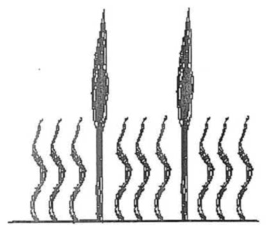 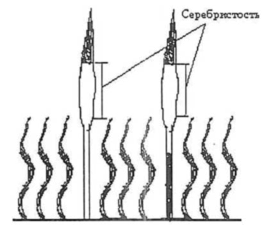 Отсутствует – 1Имеется – 9Степень выраженностиСреднее значениеИндексМало менее 253Среднее количество 25–755Многоболее 757Степень выраженностиХарактеристикаИндексОчень малаяосветленная зона близка по окраске к основному цвету волос 1Малаяосветленная зона несколько светлее основного цвета волос 3Средняяосветленная зона заметно светлее основного цвета волос 5Большаяосветленная зона хорошо выражена7Очень большаяосветленная зона ярко выражена9Степень выраженностиСреднее значениеИндексМалаяменее 73Средняя7–125Большаяболее 127Степень выраженностиСреднее значениеИндексМалая менее 663Средняя 66–775Большаяболее 777Степень выраженностиСамецСамкаИндексКороткоеменее 68менее 643Средней длины68–7264–685Длинноеболее 72более 6871. ВидЛИСИЦАVulpes vulpes L.(русское название)(латинское название)ПризнакСтепень выраженностиИндекс7.1. Животное: основная окраска
(1)белая1 [ ]7.1. Животное: основная окраска
(1)серая2 [ ]7.1. Животное: основная окраска
(1)голубая3 [ ]7.1. Животное: основная окраска
(1)желтая4 [ ]7.1. Животное: основная окраска
(1)красная5 [ ]7.1. Животное: основная окраска
(1)коричневая6 [ ]7.1. Животное: основная окраска
(1)черная7 [ ]7.1. Животное: основная окраска
(1)иная8 [ ]7.2. Животное: интенсивность окраски
(2)слабая3 [ ]7.2. Животное: интенсивность окраски
(2)средняя5 [ ]7.2. Животное: интенсивность окраски
(2)сильная7 [ ]7.3. Животное: дополнительная окраска
(3)отсутствует1 [ ]7.3. Животное: дополнительная окраска
(3)имеется9 [ ]7.4. Животное: серебристость
(29)отсутствует1 [ ]7.4. Животное: серебристость
(29)имеется9 [ ]7.5. Глаза: цвет
(34)голубой1 [ ]7.5. Глаза: цвет
(34)желтый2 [ ]7.5. Глаза: цвет
(34)коричневый3 [ ]7.5. Глаза: цвет
(34)иной4 [ ]7.6. Животное: волосяной покров, густота
(36)малая3 [ ]7.6. Животное: волосяной покров, густота
(36)средняя5 [ ]7.6. Животное: волосяной покров, густота
(36)большая7 [ ]Название похожей породыПризнаки, по которым заявленная порода отличается от похожейДата «__» __________________Подпись ______________________ №
п/пИнд. №ПризнакПризнакПризнакПризнакПризнакПризнакПризнакПризнакПризнакПризнак№
п/пИнд. №Основная окраскаОсновная окраскаОсновная окраскаОсновная окраскаДополнительная окраскаДополнительная окраскаПолоса на мордеПолоса на мордеПятно на лбуПятно на лбу№
п/пИнд. №цветинтен-
сивностьналичие оттенкаоттенок цветаналичиеколи-
чествоналичиецветналичиецвет№ признака№ признака1*2*3*4*5*6*7*89*101250% однородности% однородностиМ – средняяМ – средняяXXXXXXXXXXmd – ошибка среднегоmd – ошибка среднегоXXXXXXXXXXCv – коэффиц. вариацииCv – коэффиц. вариацииXXXXXXXXXXtd – коэффиц. достоверн. td – коэффиц. достоверн. XXХXXXXXXX№
п/пИнд. №ПризнакПризнакПризнакПризнакПризнакПризнакПризнакПризнакПризнакПризнак№
п/пИнд. №Дополнит окраска вокруг глазДополнит окраска вокруг глазДополнит окраска на ушахДополнит окраска на ушахШея: дополнит. окраскаШея: дополнит. окраскаЛопатки: дополнит. окраскаЛопатки: дополнит. окраскаДушка: дополнит. окраскаДушка: дополнит. окраска№
п/пИнд. №наличиецветналичиецветналичиецветналичиецветналичиецвет№ признака№ признака11*1213*1415*1617*1819*201250% однородности% однородностиМ – средняяМ – средняяXXXXXXXXXXmd – ошибка среднегоmd – ошибка среднегоXXXXXXXXXXCv – коэффиц. вариацииCv – коэффиц. вариацииXXXXXXXXXXtd – коэффиц. достоверн. td – коэффиц. достоверн. XXXXXXXXX№
п/пИнд. №ПризнакПризнакПризнакПризнакПризнакПризнакПризнакПризнакПризнакПризнак№
п/пИнд. №Хребет: дополнит. окраскаХребет: дополнит. окраскаХвост: дополнит. окраскаХвост: дополнит. окраскаЛапы: дополнит. окраскаЛапы: дополнит. окраскаЛапы: дополнит. окраскаЛапы: дополнит. окраскаСереб-
ристостьПлатиновые волосы№
п/пИнд. №наличиецветналичиецветрасполо-
жениеналичиецветрасполо-
жениеналичиеналичие№ признака№ признака21*2223*2425*26*27*2829*30*1250% однородности% однородностиХМ – средняяМ – средняяXXXXXХXХХmd – ошибка среднегоmd – ошибка среднегоXXXXXХXХХCv – коэффиц. вариацииCv – коэффиц. вариацииXXXXXХXХХtd – коэффиц. достоверн. td – коэффиц. достоверн. XXXXХXХХ№
п/пИнд. №ПризнакПризнакПризнакПризнакПризнакПризнакПризнакПризнакПризнак№
п/пИнд. №Выра-
женность светлой зоны остевых волосВершины пуховых волосВершины пуховых волосГлазаНосовое зеркалоВолосяной покровУравнен-
ность длины остевых волосВолосяной покровТело самца№
п/пИнд. №Выра-
женность светлой зоны остевых волосцветинтен-
сивностьцветпигмен-
тациягустота тыс. шт./см2Уравнен-
ность длины остевых волосвысота, ммдлина, см№ признака№ признака31*32*3334*3536373839*1250% однородности% однородностиXXXМ – средняяМ – средняяXXXXXXmd – ошибка среднегоmd – ошибка среднегоXXXXXXCv – коэффиц. вариацииCv – коэффиц. вариацииXXXXXXtd – коэффиц. достоверн. td – коэффиц. достоверн. XXXXXX№
п/пИнд. №ПризнакПризнакПризнакПризнакПризнакПризнакПризнакПризнакПризнакПризнак№
п/пИнд. №Основная окраскаОсновная окраскаОсновная окраскаОсновная окраскаДополнительная окраскаДополнительная окраскаПолоса на мордеПолоса на мордеПятно на лбуПятно на лбу№
п/пИнд. №цветинтен-
сивностьналичие оттенкаоттенок цветаналичиеколи-
чествоналичиецветналичиецвет№ признака№ признака1*2*2*4*5*6*7*89101250% однородности% однородностиМ – средняяМ – средняяXXXXXXXXXXmd – ошибка среднегоmd – ошибка среднегоXXXXXXXXXXCv – коэффиц. вариацииCv – коэффиц. вариацииXXXXXXXXXXtd – коэффиц. достоверн. td – коэффиц. достоверн. XXXXXXXXX№
п/пИнд. №ПризнакПризнакПризнакПризнакПризнакПризнакПризнакПризнакПризнакПризнак№
п/пИнд. №Дополнит. окраска вокруг глазДополнит. окраска вокруг глазДополнит. окраска на ушахДополнит. окраска на ушахШея: дополнит. окраскаШея: дополнит. окраскаЛопатки: дополнит. окраскаЛопатки: дополнит. окраскаДушка: дополнит. окраскаДушка: дополнит. окраска№
п/пИнд. №наличиецветналичиецветналичиецветналичиецветналичиецвет№ признака№ признака11*1213*1415*1617*1819*201250% однородности% однородностиМ – средняяМ – средняяXXXXXXXXXXmd – ошибка среднегоmd – ошибка среднегоXXXXXXXXXXCv – коэффиц. вариацииCv – коэффиц. вариацииXXXXXXXXXXtd – коэффиц. достоверн. td – коэффиц. достоверн. XXXXXXXXX№
п/пИнд. №ПризнакПризнакПризнакПризнакПризнакПризнакПризнакПризнакПризнакПризнак№
п/пИнд. №Хребет: дополнит. окраскаХребет: дополнит. окраскаХвост: дополнит. окраскаХвост: дополнит. окраскаХвост: дополнит. окраскаЛапы: дополнит. окраскаЛапы: дополнит. окраскаЛапы: дополнит. окраскаСеребри-
стостьПлатиновые волосы№
п/пИнд. №наличиецветналичиецветрасполо-
жениеналичиецветрасполо-
жениеналичиеколичество, %№ признака№ признака21*2223*2425*26*272829*301250% однородности% однородностиXМ – средняяМ – средняяXXXXXXXXXmd – ошибка среднегоmd – ошибка среднегоXXXXXXXXXCv – коэффиц. вариацииCv – коэффиц. вариацииXXXXXXXXXtd – коэффиц. достоверн. td – коэффиц. достоверн. XXXXXXXX№
п/пИнд. №ПризнакПризнакПризнакПризнакПризнакПризнакПризнакПризнакПризнак№
п/пИнд. №Выражен-
ность светлой зоны остевых волосВершины пуховых волосВершины пуховых волосГлазаНосовое зеркалоВолосяной покровУравнен-
ность длины остевых волосВолосяной покровТело самки№
п/пИнд. №Выражен-
ность светлой зоны остевых волосцветинтен-
сивностьцветпигмен-
тациягустота тыс. шт./см2Уравнен-
ность длины остевых волосвысота, ммдлина, см№ признака№ признака31*32*3334*3536373840*1250% однородности% однородностиXXXМ – средняяМ – средняяXXXXXXmd – ошибка среднегоmd – ошибка среднегоXXXXXXCv – коэффиц. вариацииCv – коэффиц. вариацииXXXXXXtd – коэффиц. достоверн. td – коэффиц. достоверн. XXXXXXПриложение № 18к Оценке апробируемых новых
пород, типов, линий и кроссов
сельскохозяйственных животных
на отличимость, однородность,
стабильность и устойчивость
к заболеваниям ПризнакПорядок учетаСтепень выраженностиИндекс1. Глаза: цвет
(*) ВОголубые 
желтые 
коричневые1
2
32. Носовое зеркало: пигментацияВОотсутствует 
имеется1
93. Носовое зеркало: пигментация, степень проявленияВОчастичная 
полная1
94. Волосяной покров: основная окраска
(*) ВОбелый14. Волосяной покров: основная окраска
(*) серый 
голубой 
бежевый 
черный 2
3
4
55. Волосяной покров: интенсивность основной окраски
(*)ВОслабая35. Волосяной покров: интенсивность основной окраски
(*)средняя 
сильная5
76. Волосяной покров: дополнительная окраска, наличие
(*)ВОотсутствует 16. Волосяной покров: дополнительная окраска, наличие
(*)ВОимеется97. Волосяной покров: дополнительная окраскаВОбелая 
черная1
28. Морда: дополнительная окраскаВОотсутствует 
имеется1
99. Шея: дополнительная окраскаВОотсутствует 
имеется1
910. Живот: дополнительная окраскаВОотсутствует 
имеется1
911. Лапы: дополнительная окраскаВОотсутствует 
имеется 1
912. Волосяной покров: густота
(+) Ималая 
средняя 
большая3
5
713. Волосяной покров: высота
(+)Иочень малая113. Волосяной покров: высота
(+)малая313. Волосяной покров: высота
(+)средняя513. Волосяной покров: высота
(+)большая713. Волосяной покров: высота
(+)очень большая914. Волосяной покров: уравненность
(+)ВОне уравнен114. Волосяной покров: уравненность
(+)уравнен 915. Волосяной покров: серебристость
(*)
(+)ВОотсутствует115. Волосяной покров: серебристость
(*)
(+)имеется916. Волосяной покров: вершина платиновых волос, окраска
(*)ВОголубая116. Волосяной покров: вершина платиновых волос, окраска
(*)серая216. Волосяной покров: вершина платиновых волос, окраска
(*)коричневая316. Волосяной покров: вершина платиновых волос, окраска
(*)черная 417. Волосяной покров: вуаль, выраженность
(*)
(+)ВОмалая117. Волосяной покров: вуаль, выраженность
(*)
(+)средняя217. Волосяной покров: вуаль, выраженность
(*)
(+)большая 318. Волосяной покров: подпушь, окраскаВОбелая118. Волосяной покров: подпушь, окраскасерая218. Волосяной покров: подпушь, окраскаголубая318. Волосяной покров: подпушь, окраскабежевая 419. Волосяной покров: зональность в окраске подпушиВОотсутствует119. Волосяной покров: зональность в окраске подпушиимеется 920. Самец: длина тела
(+)Ималая320. Самец: длина тела
(+)средняя520. Самец: длина тела
(+)большая721. Самка: длина тела
(+)Ималая321. Самка: длина тела
(+)средняя521. Самка: длина тела
(+)большая7Степень выраженностиЗначениеИндексМалая менее 103Средняя 10–155Большаяболее 157Степень выраженностиЗначениеИндексОчень малая менее 501Малая 50–543Средняя 55–595Большая 60–647Очень большаяболее 649Степень выраженностиЗначениеИндексНе уравнен 80 и менее1Уравненболее 809Степень выраженностиХарактеристикаИндексМалая расположение платиновых волос в основном на хребте и огузке 1Средняя расположение платиновых волос по всему туловищу, на спине образуют слабо выраженный ремень 2Большаярасположение платиновых волос по всему туловищу, на спине образуют четко выраженный ремень3Степень выраженностиСамецСамкаИндексМалая менее 65менее 613Средняя 65–6961–655Большаяболее 69более 6571. ВидПЕСЦЫAlopex lagopus L.(русское название)(латинское название)ПризнакСтепень выраженностиИндекс7.1. Глаза: цвет
(1)голубые1 [ ]7.1. Глаза: цвет
(1)желтые2 [ ]7.1. Глаза: цвет
(1)коричневые 3 [ ]7.2. Волосяной покров: основная окраска
(4)белый1 [ ]7.2. Волосяной покров: основная окраска
(4)серый2 [ ]7.2. Волосяной покров: основная окраска
(4)голубой3 [ ]7.2. Волосяной покров: основная окраска
(4)бежевый4 [ ]7.2. Волосяной покров: основная окраска
(4)черный 5 [ ]7.3. Волосяной покров: интенсивность основной окраски
(5)слабая3 [ ]7.3. Волосяной покров: интенсивность основной окраски
(5)средняя5 [ ]7.3. Волосяной покров: интенсивность основной окраски
(5)сильная 7 [ ]7.4. Волосяной покров: вершина платиновых волос, окраска
(16)голубая 
серая 
коричневая 
черная 1 [ ]
2 [ ]
3 [ ]
4 [ ]7.5. Волосяной покров: вуаль, выраженность
(17)малая1 [ ]7.5. Волосяной покров: вуаль, выраженность
(17)средняя2 [ ]7.5. Волосяной покров: вуаль, выраженность
(17)большая 3 [ ]Название похожей породыПризнаки, по которым заявленная порода отличается от похожейДата «___» ________________Подпись ____________________№
п/пИнд. №ПризнакПризнакПризнакПризнакПризнакПризнакПризнакПризнакПризнакПризнакПризнак№
п/пИнд. №ГлазаНосовое зеркало: пигментацияНосовое зеркало: пигментацияОсновная окраскаОсновная окраскаДополнительная окраскаДополнительная окраскаДополнительная окраскаДополнительная окраскаДополнительная окраскаДополнительная окраска№
п/пИнд. №цветналичиестепень прояв-
ленияцветинтенсив-
ностьналичиецветмордашеяживотлапы№ признака№ признака1*234*5*6*78910111250% однородности% однородностиМ – средняяМ – средняяXXXXXXXXXXXmd – ошибка среднегоmd – ошибка среднегоXXXXXXXXXXXCv – коэффиц. вариацииCv – коэффиц. вариацииXXXXXXXXXXXtd – коэффиц. достоверн. td – коэффиц. достоверн. XXXXXXXXXXX№
п/пИнд. №ПризнакПризнакПризнакПризнакПризнакПризнакПризнакПризнакПризнак№
п/пИнд. №Животные: волосяной покровЖивотные: волосяной покровЖивотные: волосяной покровЖивотные: волосяной покровЖивотные: волосяной покровЖивотные: волосяной покровЖивотные: волосяной покровЖивотные: волосяной покровСамец№
п/пИнд. №густота тыс. шт./см2высота, ммуравнен-
ность, %серебри-
стостьвершина платиновых волос, окраскавуаль, выражен-
ностьподпушь, цветзональ-
ность в окраскедлина тела, см№ признака№ признака12131415*16*17*181920*1250% однородности% однородностиXXXXМ – средняяМ – средняяXXXXXmd – ошибка среднегоmd – ошибка среднегоXXXXXCv – коэффиц. вариацииCv – коэффиц. вариацииXXXXXtd – коэффиц. достоверн. td – коэффиц. достоверн. XXXXX№
п/пИнд. №ПризнакПризнакПризнакПризнакПризнакПризнакПризнакПризнакПризнакПризнакПризнак№
п/пИнд. №ГлазаНосовое зеркало: пигментацияНосовое зеркало: пигментацияОсновная окраскаОсновная окраскаДополнительная окраскаДополнительная окраскаДополнительная окраскаДополнительная окраскаДополнительная окраскаДополнительная окраска№
п/пИнд. №цветналичиестепень проявленияцветинтенсив-
ностьналичиецветмордашеяживотлапы№ признака№ признака1*234*5*6*78910111250% однородности% однородностиМ – средняяМ – средняяXXXXXXXXXXXmd – ошибка среднегоmd – ошибка среднегоXXXXXXXXXXXCv – коэффиц. вариацииCv – коэффиц. вариацииXXXXXXXXXXXtd – коэффиц. достоверн. td – коэффиц. достоверн. XXXXXXXXXXX№
п/пИнд. №ПризнакПризнакПризнакПризнакПризнакПризнакПризнакПризнакПризнак№
п/пИнд. №Животные: волосяной покровЖивотные: волосяной покровЖивотные: волосяной покровЖивотные: волосяной покровЖивотные: волосяной покровЖивотные: волосяной покровЖивотные: волосяной покровЖивотные: волосяной покровСамка№
п/пИнд. №густота тыс. шт./см2высота, ммуравнен-
ность, %серебри-
стостьвершина платиновых волос, окраскавуаль, выражен-
ностьподпушь, цветзональ-
ность в окраскедлина тела, см№ признака№ признака12131415*16*17*181921*1250% однородности% однородностиXXXXМ – средняяМ – средняяXXXXXmd – ошибка среднегоmd – ошибка среднегоXXXXXCv – коэффиц. вариацииCv – коэффиц. вариацииXXXXXtd – коэффиц. достоверн. td – коэффиц. достоверн. XXXXXПриложение № 19к Оценке апробируемых новых
пород, типов, линий и кроссов
сельскохозяйственных животных
на отличимость, однородность,
стабильность и устойчивость
к заболеваниям ПризнакПорядок учетаСтепень выраженностиИндекс1. Глаза: цвет
(*)ВО
8 месяцев и старшерозовый11. Глаза: цвет
(*)ВО
8 месяцев и старшекрасный21. Глаза: цвет
(*)ВО
8 месяцев и старшеголубой31. Глаза: цвет
(*)ВО
8 месяцев и старшесерый41. Глаза: цвет
(*)ВО
8 месяцев и старшекоричневый51. Глаза: цвет
(*)ВО
8 месяцев и старшечерный61. Глаза: цвет
(*)ВО
8 месяцев и старшеиной72. Уши: поставВО
8 месяцев и старшеузкий12. Уши: поставВО
8 месяцев и старшеширокий22. Уши: поставВО
8 месяцев и старшеочень широкий 33. Уши: размерИ
8 месяцев и старшекороткие33. Уши: размерИ
8 месяцев и старшесредние53. Уши: размерИ
8 месяцев и старшедлинные 74. Уши: дополнительная окраскаВО
8 месяцев и старшеотсутствует
имеется1
95. Уши: цвет дополнительной окраскиВОчерный15. Уши: цвет дополнительной окраски8 месяцев и старшесерый25. Уши: цвет дополнительной окраски8 месяцев и старшерозовый35. Уши: цвет дополнительной окраски8 месяцев и старшебежевый45. Уши: цвет дополнительной окраски8 месяцев и старшекоричневый55. Уши: цвет дополнительной окраски8 месяцев и старшеиной 66. Голова: форма ВОкороткая, горбоносая16. Голова: форма 8 месяцев и старшевытянутая, узкая26. Голова: форма иная 37. Голова: наличие дополнительной окраскиВОотсутствует17. Голова: наличие дополнительной окраски8 месяцев и старшеимеется 98. Голова: цвет дополнительной окраскиВО
8 месяцев и старшебелый18. Голова: цвет дополнительной окраскиВО
8 месяцев и старшечерный28. Голова: цвет дополнительной окраскиВО
8 месяцев и старшесерый38. Голова: цвет дополнительной окраскиВО
8 месяцев и старшекоричневый48. Голова: цвет дополнительной окраскиВО
8 месяцев и старшеиной 59. Голова: расположение дополнительной окраски ВО
8 месяцев и старшенос19. Голова: расположение дополнительной окраски ВО
8 месяцев и старшемаска29. Голова: расположение дополнительной окраски ВО
8 месяцев и старшеиное 310. Шея: размерВО
8 месяцев и старшене выражена, короткая110. Шея: размерВО
8 месяцев и старшевыражена, средняя210. Шея: размерВО
8 месяцев и старшедлинная 311. Спина: верхняя линияВО
8 месяцев и старшепрямая111. Спина: верхняя линияВО
8 месяцев и старшезакругленная212. Грудь: формаВО
8 месяцев и старшеширокая112. Грудь: формаВО
8 месяцев и старшесредняя по ширине212. Грудь: формаВО
8 месяцев и старшеузкая 313. ПоясницаВО
8 месяцев и старшеширокая113. ПоясницаВО
8 месяцев и старшесредняя по ширине213. ПоясницаВО
8 месяцев и старшеузкая 314. Тело: длинаИ
8 месяцев и старшекороткое314. Тело: длинаИ
8 месяцев и старшесреднее514. Тело: длинаИ
8 месяцев и старшедлинное 715. Конечности: наличие дополнительной окраскиВО
8 месяцев и старшеотсутствует115. Конечности: наличие дополнительной окраскиВО
8 месяцев и старшеимеется916. Конечности: расположение дополнительной окраскиВО
8 месяцев и старшена нижней части лап116. Конечности: расположение дополнительной окраскиВО
8 месяцев и старшена внутренней стороне216. Конечности: расположение дополнительной окраскиВО
8 месяцев и старшеиное 317. Конечности: цвет дополнительной окраскиВО
8 месяцев и старшебелый117. Конечности: цвет дополнительной окраскиВО
8 месяцев и старшесерый217. Конечности: цвет дополнительной окраскиВО
8 месяцев и старшекоричневый317. Конечности: цвет дополнительной окраскиВО
8 месяцев и старшечерный417. Конечности: цвет дополнительной окраскиВО
8 месяцев и старшефиолетовый517. Конечности: цвет дополнительной окраскиВО
8 месяцев и старшеголубой617. Конечности: цвет дополнительной окраскиВО
8 месяцев и старшеиной 718. Хвост: наличие дополнительной окраскиВО
8 месяцев и старшеотсутствует118. Хвост: наличие дополнительной окраскиВО
8 месяцев и старшеимеется919. Хвост: расположение дополнительной окраскиВО
8 месяцев и старшеу основания хвоста119. Хвост: расположение дополнительной окраскиВО
8 месяцев и старшена кончике219. Хвост: расположение дополнительной окраскиВО
8 месяцев и старшев средней части319. Хвост: расположение дополнительной окраскиВО
8 месяцев и старшепо всей длине хвоста419. Хвост: расположение дополнительной окраскиВО
8 месяцев и старшеиное 520. Хвост: цвет дополнительной окраскиВО
8 месяцев и старшебелый120. Хвост: цвет дополнительной окраскиВО
8 месяцев и старшесерый220. Хвост: цвет дополнительной окраскиВО
8 месяцев и старшекоричневый320. Хвост: цвет дополнительной окраскиВО
8 месяцев и старшечерный420. Хвост: цвет дополнительной окраскиВО
8 месяцев и старшефиолетовый520. Хвост: цвет дополнительной окраскиВО
8 месяцев и старшеголубой620. Хвост: цвет дополнительной окраскиВО
8 месяцев и старшеиной 721. Животное: волосяной покров, длина
(*) С
8 месяцев и старшекороткий321. Животное: волосяной покров, длина
(*) С
8 месяцев и старшесредний521. Животное: волосяной покров, длина
(*) С
8 месяцев и старшедлинный 722. Животное: волосяной покров, густота
(*) С
8 месяцев и старшередкий322. Животное: волосяной покров, густота
(*) С
8 месяцев и старшесредней густоты522. Животное: волосяной покров, густота
(*) С
8 месяцев и старшегустой 723. Животное: волосяной покров, основная окраска
(*)ВОбелая123. Животное: волосяной покров, основная окраска
(*)8 месяцев и старшетемно-серая223. Животное: волосяной покров, основная окраска
(*)8 месяцев и старшеголубая323. Животное: волосяной покров, основная окраска
(*)8 месяцев и старшекоричневая423. Животное: волосяной покров, основная окраска
(*)8 месяцев и старшечерная523. Животное: волосяной покров, основная окраска
(*)8 месяцев и старшефиолетовая623. Животное: волосяной покров, основная окраска
(*)8 месяцев и старшебежевая723. Животное: волосяной покров, основная окраска
(*)8 месяцев и старшесеребристая823. Животное: волосяной покров, основная окраска
(*)8 месяцев и старшеиная 924. Животное: волосяной покров, наличие дополнительной окраски
(*)ВОотсутствует124. Животное: волосяной покров, наличие дополнительной окраски
(*)8 месяцев и старшеимеется925. Животное: волосяной покров, цвет дополнительной окраски
(*)ВО
8 месяцев и старшебелая125. Животное: волосяной покров, цвет дополнительной окраски
(*)ВО
8 месяцев и старшетемно-серая225. Животное: волосяной покров, цвет дополнительной окраски
(*)ВО
8 месяцев и старшеголубая325. Животное: волосяной покров, цвет дополнительной окраски
(*)ВО
8 месяцев и старшекоричневая425. Животное: волосяной покров, цвет дополнительной окраски
(*)ВО
8 месяцев и старшечерная525. Животное: волосяной покров, цвет дополнительной окраски
(*)ВО
8 месяцев и старшефиолетовая625. Животное: волосяной покров, цвет дополнительной окраски
(*)ВО
8 месяцев и старшебежевая725. Животное: волосяной покров, цвет дополнительной окраски
(*)ВО
8 месяцев и старшесеребристая825. Животное: волосяной покров, цвет дополнительной окраски
(*)ВО
8 месяцев и старшеиная 926. Животное: волосяной покров, зонарность окраски
(*)ВО
8 месяцев и старшеотсутствует126. Животное: волосяной покров, зонарность окраски
(*)ВО
8 месяцев и старшеимеется927. Животное: волосяной покров, количество зон окраски
(*)ВО
8 месяцев и старшедве127. Животное: волосяной покров, количество зон окраски
(*)ВО
8 месяцев и старшетри227. Животное: волосяной покров, количество зон окраски
(*)ВО
8 месяцев и старшечетыре327. Животное: волосяной покров, количество зон окраски
(*)ВО
8 месяцев и старшепять427. Животное: волосяной покров, количество зон окраски
(*)ВО
8 месяцев и старшеиное 528. Животное: волосяной покров, рисунок дополнительной окраски
(*)ВО
8 месяцев и старшепятна128. Животное: волосяной покров, рисунок дополнительной окраски
(*)ВО
8 месяцев и старшеполосы228. Животное: волосяной покров, рисунок дополнительной окраски
(*)ВО
8 месяцев и старшеотдельные волоски329. Спина и брюшко: разница в окраске
(*) ВО
8 месяцев и старшеотсутствует129. Спина и брюшко: разница в окраске
(*) ВО
8 месяцев и старшеимеется930. Брюшко: окраскаВО
8 месяцев и старшебелое130. Брюшко: окраскаВО
8 месяцев и старшетемно-серое230. Брюшко: окраскаВО
8 месяцев и старшеголубое330. Брюшко: окраскаВО
8 месяцев и старшекоричневое430. Брюшко: окраскаВО
8 месяцев и старшечерное530. Брюшко: окраскаВО
8 месяцев и старшефиолетовое630. Брюшко: окраскаВО
8 месяцев и старшебежевое730. Брюшко: окраскаВО
8 месяцев и старшесеребристое830. Брюшко: окраскаВО
8 месяцев и старшеиное 931. Остевые и пуховые волосы: разница в окраске
(*) ВО
8 месяцев и старшеотсутствует131. Остевые и пуховые волосы: разница в окраске
(*) ВО
8 месяцев и старшеимеется932. Пуховый волос: цвет основной окраски ВО
8 месяцев и старшебелый132. Пуховый волос: цвет основной окраски ВО
8 месяцев и старшетемно-серый232. Пуховый волос: цвет основной окраски ВО
8 месяцев и старшеголубой332. Пуховый волос: цвет основной окраски ВО
8 месяцев и старшекоричневый432. Пуховый волос: цвет основной окраски ВО
8 месяцев и старшечерный532. Пуховый волос: цвет основной окраски ВО
8 месяцев и старшефиолетовый632. Пуховый волос: цвет основной окраски ВО
8 месяцев и старшебежевый732. Пуховый волос: цвет основной окраски ВО
8 месяцев и старшесеребристый832. Пуховый волос: цвет основной окраски ВО
8 месяцев и старшеиной 933. Живая масса молодняка самцов
(*) И
6–7 месяцевочень малая133. Живая масса молодняка самцов
(*) И
6–7 месяцевмалая333. Живая масса молодняка самцов
(*) И
6–7 месяцевсредняя533. Живая масса молодняка самцов
(*) И
6–7 месяцевбольшая733. Живая масса молодняка самцов
(*) И
6–7 месяцевочень большая 934. Живая масса молодняка самок
(*) И
6–7 месяцевочень малая134. Живая масса молодняка самок
(*) И
6–7 месяцевмалая334. Живая масса молодняка самок
(*) И
6–7 месяцевсредняя534. Живая масса молодняка самок
(*) И
6–7 месяцевбольшая734. Живая масса молодняка самок
(*) И
6–7 месяцевочень большая 935. Животное: живая масса самцов
(*) И
8 месяцев и старшеочень малая135. Животное: живая масса самцов
(*) И
8 месяцев и старшемалая335. Животное: живая масса самцов
(*) И
8 месяцев и старшесредняя535. Животное: живая масса самцов
(*) И
8 месяцев и старшебольшая735. Животное: живая масса самцов
(*) И
8 месяцев и старшеочень большая 936. Животное: живая масса самок
(*) И
8 месяцев и старшеочень малая136. Животное: живая масса самок
(*) И
8 месяцев и старшемалая336. Животное: живая масса самок
(*) И
8 месяцев и старшесредняя536. Животное: живая масса самок
(*) И
8 месяцев и старшебольшая736. Животное: живая масса самок
(*) И
8 месяцев и старшеочень большая9Степень выраженностиСреднее значениеИндексКороткие менее 53Средние 5–65Длинныеболее 67Степень выраженностиСреднее значениеИндексКороткое менее 253Среднее 25–325Длинноеболее 327Степень выраженностиСреднее значениеИндексКороткийпуховой волос – менее 28 мм
остевой волос – менее 32 мм 3Среднийпуховой волос – 28–29 мм
остевой волос – 32–35 мм 5Длинныйпуховой волос – более 29 мм
остевой волос – более 35 мм7Степень выраженностиСтепень выраженностиИндексРедкийна дне розетки просматривается кожный покров от 1 до 2 мм2 3Средней густотына дне розетки просматривается кожный покров до 1 мм2 5Густойкожный покров не просматривается при раздувании волос7Степень выраженностиСреднее значениеИндексОчень малая менее 3501Малая 350–3993Средняя 400–4495Большая 450–4997Очень большая500 и более9Степень выраженностиСреднее значениеИндексОчень малая менее 3501Малая 350–3993Средняя 400–4495Большая 450–4997Очень большая500 и более9Степень выраженностиСреднее значениеИндексОчень малая менее 4401Малая 440–4793Средняя 480–5195Большая 520–5597Очень большая560 и более9Степень выраженностиСреднее значениеИндексОчень малая менее 4401Малая 440–4793Средняя 480–5195Большая 520–5597Очень большая560 и более91. ВидШИНШИЛЛАChinchilla lanigera, M.(русское название)(латинское название)ПризнакСтепень выраженностиИндекс7.1. Глаза: цвет
(1)розовый1 [ ]7.1. Глаза: цвет
(1)красный2 [ ]7.1. Глаза: цвет
(1)голубой3 [ ]7.1. Глаза: цвет
(1)серый4 [ ]7.1. Глаза: цвет
(1)коричневый5 [ ]7.1. Глаза: цвет
(1)черный6 [ ]7.1. Глаза: цвет
(1)иной7 [ ]7.2. Животное: волосяной покров, основная окраска
(23)белая1 [ ]7.2. Животное: волосяной покров, основная окраска
(23)темно-серая2 [ ]7.2. Животное: волосяной покров, основная окраска
(23)голубая3 [ ]7.2. Животное: волосяной покров, основная окраска
(23)коричневая4 [ ]7.2. Животное: волосяной покров, основная окраска
(23)черная5 [ ]7.2. Животное: волосяной покров, основная окраска
(23)фиолетовая6 [ ]7.2. Животное: волосяной покров, основная окраска
(23)бежевая7 [ ]7.2. Животное: волосяной покров, основная окраска
(23)серебристая8 [ ]7.2. Животное: волосяной покров, основная окраска
(23)иная9 [ ]Название похожей породыПризнаки, по которым заявленная порода отличается от похожейДата «__» ________________Подпись ____________________№
п/пИнд. №ПризнакПризнакПризнакПризнакПризнакПризнакПризнакПризнакПризнакПризнакПризнак№
п/пИнд. №Глаза: цветУшиУшиУшиУшиГоловаГоловаГоловаГоловаШея: размерСпина: верхняя линия№
п/пИнд. №Глаза: цветпоставразмер, смдополнительная окраскацвет дополнительной окраскиформаналичие дополнительной окраскицвет дополнительной окраскирасположение дополнительной окраскиШея: размерСпина: верхняя линия№ признака№ признака1*2345678910111230% однородности% однородностиХМ – средняяМ – средняяXXXXXXXXXXmd – ошибка среднегоmd – ошибка среднегоXXXXXXXXXXCv – коэффиц. вариацииCv – коэффиц. вариацииXXXXXXXXXXtd – коэффиц. достоверн. td – коэффиц. достоверн. XXXXXXXXXX№
п/пИнд. №ПризнакПризнакПризнакПризнакПризнакПризнакПризнакПризнакПризнакПризнакПризнакПризнак№
п/пИнд. №Грудь: формаПоясницаТело: длина, смКонечностиКонечностиКонечностиХвостХвостХвостВолосяной покровВолосяной покровВолосяной покров№
п/пИнд. №Грудь: формаПоясницаТело: длина, смналичие доп. окраскирасположение доп. окраскицвет доп. окраскиналичие доп. окраскирасположение доп. окраскицвет доп. окраскидлина, ммгустотаосновная окраска№ признака№ признака12131415161718192021*22*23*1220% однородности% однородностиХХМ – средняяМ – средняяXXXXXXXXXXmd – ошибка среднегоmd – ошибка среднегоXXXXXXXXXXCv – коэффиц. вариацииCv – коэффиц. вариацииXXXXXXXXXXtd – коэффиц. достоверн. td – коэффиц. достоверн. XXXXXXXXXX№
п/пИнд. №ПризнакПризнакПризнакПризнакПризнакПризнакПризнакПризнакПризнакПризнак№
п/пИнд. №Волосяной покровВолосяной покровВолосяной покровВолосяной покровВолосяной покровСпина и брюшко: разница в окраскеБрюшко: окраскаОстевые и пуховые волосы: разница в окраскеПуховый волос: цвет основной окраскиЖивотное: живая масса самцов, г№
п/пИнд. №наличие доп. окраскицвет доп. окраскизонарность окраскиколичество зон окраскирисунок доп. окраскиСпина и брюшко: разница в окраскеБрюшко: окраскаОстевые и пуховые волосы: разница в окраскеПуховый волос: цвет основной окраскиЖивотное: живая масса самцов, г№ признака№ признака24*25*26*27*28*29*3031*3235*1230% однородности% однородностиХМ – средняяМ – средняяXXXXXXXXXmd – ошибка среднегоmd – ошибка среднегоXXXXXXXXXCv – коэффиц. вариацииCv – коэффиц. вариацииXXXXXXXXXtd – коэффиц. достоверн. td – коэффиц. достоверн. XXXXXXXXX№
п/пИнд. №ПризнакПризнакПризнакПризнакПризнакПризнакПризнакПризнакПризнакПризнакПризнак№
п/пИнд. №Глаза: цветУшиУшиУшиУшиГоловаГоловаГоловаГоловаШея: размерСпина: верхняя линия№
п/пИнд. №Глаза: цветпоставразмер, смдополнительная окраскацвет дополнительной окраскиформаналичие дополнительной окраскицвет дополнительной окраскирасположение дополнительной окраскиШея: размерСпина: верхняя линия№ признака№ признака1*2345678910111230% однородности% однородностиХМ – средняяМ – средняяXXXXXXXXXXmd – ошибка среднегоmd – ошибка среднегоXXXXXXXXXXCv – коэффиц. вариацииCv – коэффиц. вариацииXXXXXXXXXXtd – коэффиц. достоверн. td – коэффиц. достоверн. XXXXXXXXXX№
п/пИнд. №ПризнакПризнакПризнакПризнакПризнакПризнакПризнакПризнакПризнакПризнакПризнакПризнак№
п/пИнд. №Грудь: формаПоясницаТело: длина, смКонечностиКонечностиКонечностиХвостХвостХвостВолосяной покровВолосяной покровВолосяной покров№
п/пИнд. №Грудь: формаПоясницаТело: длина, смналичие доп. окраскирасположение доп. окраскицвет доп. окраскиналичие доп. окраскирасположение доп. окраскицвет доп. окраскидлина, ммгустотаосновная окраска№ признака№ признака12131415161718192021*22*23*1220№ признака№ признака12131415161718192021*22*23*% однородности% однородностиХХМ – средняяМ – средняяXXXXXXXXXXmd – ошибка среднегоmd – ошибка среднегоXXXXXXXXXXCv – коэффиц. вариацииCv – коэффиц. вариацииXXXXXXXXXXtd – коэффиц. достоверн. td – коэффиц. достоверн. XXXXXXXXXX№
п/пИнд. №ПризнакПризнакПризнакПризнакПризнакПризнакПризнакПризнакПризнакПризнак№
п/пИнд. №Волосяной покровВолосяной покровВолосяной покровВолосяной покровВолосяной покровСпина и брюшко: разница в окраскеБрюшко: окраскаОстевые и пуховые волосы: разница в окраскеПуховый волос: цвет основной окраскиЖивотное: живая масса самок, г№
п/пИнд. №наличие доп. окраскицвет доп. окраскизонарность окраскиколичество зон окраскирисунок доп. окраскиСпина и брюшко: разница в окраскеБрюшко: окраскаОстевые и пуховые волосы: разница в окраскеПуховый волос: цвет основной окраскиЖивотное: живая масса самок, г№ признака№ признака24*25*26*27*28*29*3031*3236*1230№ признака№ признака24*25*26*27*28*29*3031*3236*% однородности% однородностиХМ – средняяМ – средняяXXXXXXXXXmd – ошибка среднегоmd – ошибка среднегоXXXXXXXXXCv – коэффиц. вариацииCv – коэффиц. вариацииXXXXXXXXXtd – коэффиц. достоверн. td – коэффиц. достоверн. XXXXXXXXX№
п/пИнд №Признак№
п/пИнд №Живая масса№ признака№ признака33*1250% однородности% однородностиХМ – средняяМ – средняяmd – ошибка среднегоmd – ошибка среднегоCv – коэффиц. вариацииCv – коэффиц. вариацииtd – коэффиц. достоверн. td – коэффиц. достоверн. №
п/пИнд №Признак№
п/пИнд №Живая масса№ признака№ признака34*1250№ признака№ признака34*% однородности% однородностиХМ – средняяМ – средняяmd – ошибка среднегоmd – ошибка среднегоCv – коэффиц. вариацииCv – коэффиц. вариацииtd – коэффиц. достоверн. td – коэффиц. достоверн. Приложение № 20к Оценке апробируемых новых
пород, типов, линий и кроссов
сельскохозяйственных животных
на отличимость, однородность,
стабильность и устойчивость
к заболеваниям ПризнакПорядок учетаСтепень выраженностиИндекс1. Глаза: цвет
(*)ВОкрасные11. Глаза: цвет
(*)коричневые21. Глаза: цвет
(*)черные 
иные3
42. Носовое зеркало: пигментация, наличие
(*) ВОотсутствует12. Носовое зеркало: пигментация, наличие
(*) имеется93. Носовое зеркало: пигментация, выраженность
(+)ВОсветлое13. Носовое зеркало: пигментация, выраженность
(+)пятнистое23. Носовое зеркало: пигментация, выраженность
(+)темное 34. Голова: наличие рисунка, «маска» на морде
(*)ВОотсутствует14. Голова: наличие рисунка, «маска» на морде
(*)имеется95. Голова: выраженность рисунка, «маска» на мордеВОслабая15. Голова: выраженность рисунка, «маска» на мордесредняя26. Волосяной покров: основная окраска
(*) ВОбелый16. Волосяной покров: основная окраска
(*) серый26. Волосяной покров: основная окраска
(*) бежевый36. Волосяной покров: основная окраска
(*) желтый46. Волосяной покров: основная окраска
(*) оранжевый56. Волосяной покров: основная окраска
(*) коричневый66. Волосяной покров: основная окраска
(*) иной77. Волосяной покров: интенсивность основной окраскиВОсветлый17. Волосяной покров: интенсивность основной окраскисредний27. Волосяной покров: интенсивность основной окраскитемный38. Волосяной покров: густота
(+)Иредкий38. Волосяной покров: густота
(+)средний58. Волосяной покров: густота
(+)густой79. Волосяной покров самца: высота
(+) Икороткий39. Волосяной покров самца: высота
(+) средний59. Волосяной покров самца: высота
(+) длинный79. Волосяной покров самца: высота
(+) сильная310. Волосяной покров самки: высота
(+) Икороткий310. Волосяной покров самки: высота
(+) средний510. Волосяной покров самки: высота
(+) длинный711. Остевой волос: окрас
(*)ВОбелый111. Остевой волос: окрас
(*)коричневый211. Остевой волос: окрас
(*)черный 
иной3
412. Остевой волос: наличие депигментированных волос
(*)ВОотсутствует112. Остевой волос: наличие депигментированных волос
(*)имеется913. Остевой волос: уравненность по длине
(+) ВОуравнен113. Остевой волос: уравненность по длине
(+) не уравнен914. Пуховый волос: окраска вершин
(*) ВОбелый114. Пуховый волос: окраска вершин
(*) серый214. Пуховый волос: окраска вершин
(*) желтый314. Пуховый волос: окраска вершин
(*) оранжевый414. Пуховый волос: окраска вершин
(*) кремовый514. Пуховый волос: окраска вершин
(*) иной615. Подпушь: различие в окрасе вершин и основанияВОотсутствует115. Подпушь: различие в окрасе вершин и основанияимеется916. Тело самца: длина
(+)Икороткое316. Тело самца: длина
(+)средней длины516. Тело самца: длина
(+)длинное717. Тело самки: длина
(+)Икороткое317. Тело самки: длина
(+)средней длины517. Тело самки: длина
(+)длинное7Степень выраженностиХарактеристикаИндексСветлоепигментированная зона занимает не более 1 мм вокруг ноздрей 1Пятнистоепигментированная зона занимает большую часть носового зеркала 2Темноевсе носовое зеркало пигментировано3Степень выраженностиСреднее значениеИндексРедкий менее 30003Средний 3000–43605Густойболее 43607Степень выраженностиСамецСамкаИндексКороткий менее 38менее 363Средний 38–4136–395Длинныйболее 41более 397Степень выраженностиСреднее значениеИндексУравнен более 801Не уравненменее 809Степень выраженностиСамецСамкаИндексКороткое менее 45менее 373Средней длины 45–4737–405Длинноеболее 47более 4071. ВидХОРЕКMustela putorius L.(русское название)(латинское название)ПризнакСтепень выраженностиИндекс7.1. Глаза: цвет
(1)красные1 [ ]7.1. Глаза: цвет
(1)коричневые 
черные 
иные2 [ ]
3 [ ]
4 [ ]7.2. Голова: наличие рисунка, «маска» на морде
(4)отсутствует1 [ ]7.2. Голова: наличие рисунка, «маска» на морде
(4)имеется9 [ ]7.3. Волосяной покров: основная окраска
(6) белый1 [ ]7.3. Волосяной покров: основная окраска
(6) серый 
бежевый 
желтый 
оранжевый 
коричневый 
иной2 [ ]
3 [ ]
4 [ ]
5 [ ]
6 [ ]
7 [ ]Название похожей породыПризнаки, по которым заявленная порода отличается от похожейДата «___» __________________Подпись _____________________ №
п/пИнд. №ПризнакПризнакПризнакПризнакПризнакПризнакПризнакПризнакПризнакПризнакПризнакПризнак№
п/пИнд. №ГлазаНосовое зеркало: пигментацияНосовое зеркало: пигментацияГолова: «маска» на мордеГолова: «маска» на мордеВолосяной покровВолосяной покровОстевой волосОстевой волосПуховый волосПодпушьТело самца№
п/пИнд. №цветналичиевыраженностьналичиевыраженностьосновная окраскаинтенсивность основной окраскиокрасналичие депигментированныхокрас вершинразличие в окраске вершин и основаниядлина, см№ признака№ признака1*2*34*5*671112*14*15161250% однородности% однородностиXМ – средняяМ – средняяXXXXXXXXXXXmd – ошибка среднегоmd – ошибка среднегоXXXXXXXXXXXCv – коэффиц. вариацииCv – коэффиц. вариацииXXXXXXXXXXXtd – коэффиц. достоверн. td – коэффиц. достоверн. XXXXXXXXXXX№
п/пИнд. № шкуркиПризнакПризнакПризнакПризнакПризнакПризнакПризнакПризнак№
п/пИнд. № шкуркиВолосяной покровВолосяной покровВолосяной покровВолосяной покровВолосяной покровВолосяной покровОстевой волосОстевой волос№
п/пИнд. № шкуркиА – масса всей пробы пуховых волос, мгБ – масса пучка пуховых волос, мгВ – кол-во пуховых волос в пучке, шт.Г – кол-во направляющих и остевых волос в пробе, шт.К – густота, шт./см2высота, ммвысота наиболее коротких волос, ммуравненность по длине, %№ признака№ признакаXXXX89X1312310% однородности% однородностиXXXXХХXХМ – средняяМ – средняяXXXXXmd – ошибка среднегоmd – ошибка среднегоXXXXXCv – коэффиц. вариацииCv – коэффиц. вариацииXXXXXtd – коэффиц. достоверн. td – коэффиц. достоверн. XXXXX№
п/пИнд. № шкуркиПризнакПризнакПризнакПризнакПризнакПризнакПризнакПризнак№
п/пИнд. № шкуркиВолосяной покровВолосяной покровВолосяной покровВолосяной покровВолосяной покровВолосяной покровОстевой волосОстевой волос№
п/пИнд. № шкуркиА – масса всей пробы пуховых волос, мгБ – масса пучка пуховых волос, мгВ – кол-во пуховых волос в пучке, шт.Г – кол-во направляющих и остевых волос в пробе, шт.К – густота, шт./см2высота, ммвысота наиболее коротких волос, ммуравненность по длине, %№ признака№ признакаXXXX810X1312310№ признака№ признакаXXXX810X13% однородности% однородностиXXXXХXХМ – средняяМ – средняяXXXXXmd – ошибка среднегоmd – ошибка среднегоXXXXXCv – коэффиц. вариацииCv – коэффиц. вариацииXXXXXtd – коэффиц. достоверн. td – коэффиц. достоверн. XXXXX№
п/пИнд. №ПризнакПризнакПризнакПризнакПризнакПризнакПризнакПризнакПризнакПризнакПризнакПризнак№
п/пИнд. №ГлазаНосовое зеркало: пигментацияНосовое зеркало: пигментацияГолова: «маска» на мордеГолова: «маска» на мордеВолосяной покровВолосяной покровОстевой волосОстевой волосПуховый волосПодпушьТело самки№
п/пИнд. №цветналичиевыраженностьналичиевыраженностьосновная окраскаинтенсивность основной окраскиокрасналичие депигментированныхокрас вершинразличие в окраске вершин и основаниядлина, см№ признака№ признака1*2*34*56*711*12*14*15171250№ признака№ признака1*2*34*56*711*12*14*1517% однородности% однородностиXМ – средняяМ – средняяXXXXXXXXXXXmd – ошибка среднегоmd – ошибка среднегоXXXXXXXXXXXCv – коэффиц. вариацииCv – коэффиц. вариацииXXXXXXXXXXXtd – коэффиц. достоверн. td – коэффиц. достоверн. XXXXXXXXXXXПриложение № 21к Оценке апробируемых новых
пород, типов, линий и кроссов
сельскохозяйственных животных
на отличимость, однородность,
стабильность и устойчивость
к заболеваниям ПризнакПорядок учетаСтепень выраженностиИндекс1. Глаза: цвет
(*)ВОжелтый11. Глаза: цвет
(*)красный21. Глаза: цвет
(*)коричневый31. Глаза: цвет
(*)черный41. Глаза: цвет
(*)иной (указать) 52. Носовое зеркало: пигментация
(*)ВОотсутствует12. Носовое зеркало: пигментация
(*)имеется 93. Носовое зеркало: пигментация, степень проявленияВОчастичная13. Носовое зеркало: пигментация, степень проявленияполная 94. Волосяной покров: основная окраска
(*) ВОбелый14. Волосяной покров: основная окраска
(*) серо-коричневый24. Волосяной покров: основная окраска
(*) желто-коричневый 
черный 
иной (указать) 3
4
55. Волосяной покров: наличие дополнительной окраски
(*)ВОотсутствует15. Волосяной покров: наличие дополнительной окраски
(*)имеется 96. Волосяной покров: расположение дополнительной окраскиВОна голове16. Волосяной покров: расположение дополнительной окраскина туловище26. Волосяной покров: расположение дополнительной окраскина лапах36. Волосяной покров: расположение дополнительной окраскина хвосте46. Волосяной покров: расположение дополнительной окраскииное (указать) 57. Волосяной покров: цвет дополнительной окраскиВОбелый37. Волосяной покров: цвет дополнительной окраскикоричневый57. Волосяной покров: цвет дополнительной окраскииной (указать) 78. Волосяной покров: густота
(*)Иредкий38. Волосяной покров: густота
(*)средней густоты58. Волосяной покров: густота
(*)густой 79. Волосяной покров: состояние
(*)Икоротковолосый39. Волосяной покров: состояние
(*)средневолосый59. Волосяной покров: состояние
(*)длинноволосый 710. Волосяной покров: уравненность по высоте
(+)ВОмалая310. Волосяной покров: уравненность по высоте
(+)средняя510. Волосяной покров: уравненность по высоте
(+)большая 711. Волосяной покров: серебристость
(*)
(+)ВОотсутствует 
имеется1
912. Волосяной покров: светлая зона остевых волос, окраскаВОбелая112. Волосяной покров: светлая зона остевых волос, окраскасерая212. Волосяной покров: светлая зона остевых волос, окраскажелтая312. Волосяной покров: светлая зона остевых волос, окраскаоранжевая412. Волосяной покров: светлая зона остевых волос, окраскасветло-коричневая512. Волосяной покров: светлая зона остевых волос, окраскаиная (указать)613. Волосяной покров: светлая зона остевых волос, выраженность
(+)ВОслабая313. Волосяной покров: светлая зона остевых волос, выраженность
(+)средняя513. Волосяной покров: светлая зона остевых волос, выраженность
(+)сильная 714. Волосяной покров: вершины остевых волос, окрасВОбелая114. Волосяной покров: вершины остевых волос, окрассерая214. Волосяной покров: вершины остевых волос, окраскоричневая314. Волосяной покров: вершины остевых волос, окрасчерная414. Волосяной покров: вершины остевых волос, окрасиная (указать)515. Волосяной покров: вершины пуховых волос, окраскаВОбелая115. Волосяной покров: вершины пуховых волос, окраскасерая215. Волосяной покров: вершины пуховых волос, окраскажелтая315. Волосяной покров: вершины пуховых волос, окраскаоранжевая415. Волосяной покров: вершины пуховых волос, окраскасветло-коричневая 
иная (указать)5
616. Тело самки: длина
(*)
(+)Икороткое316. Тело самки: длина
(*)
(+)средней длины516. Тело самки: длина
(*)
(+)длинное717. Тело самца: длина
(*)
(+)Икороткое317. Тело самца: длина
(*)
(+)средней длины517. Тело самца: длина
(*)
(+)длинное7Степень выраженностиСреднее значениеИндексРедкий менее 77003Средней густоты 7700–81005Густойболее 81007Степень выраженностиСреднее значениеИндексКоротковолосый менее 703Средневолосый 70–955Длинноволосыйболее 957Степень выраженностиХарактеристикаИндексМалаяуравнен по всему туловищу, на шее несколько короче 3Средняявысота волос на шее и лопатках заметно короче, чем на спине и боках 5Большаяразличия по высоте выражены четко на разных частях тела7Степень выраженностиХарактеристикаИндексСлабаясветлая зона слабо просматривается под темными кончиками остевых волос 3Средняясветлая зона слегка превышает длину темных кончиков остевых волос, хорошо просматривается и придает серебристый оттенок 5Сильнаясветлая зона значительно превышает длину темных кончиков остевых волос, уменьшает интенсивность окраски и придает шкурке светлый тон7Степень выраженностиСамкиСамцыИндексКороткое менее 65менее 663Средней длины 65–6866–695Длинноеболее 68более 6971. ВидСОБАКА ЕНОТОВИДНАЯNyctereutes procyonoides G.(русское название)(латинское название)ПризнакСтепень выраженностиИндекс7.1. Глаза: цвет
(1) желтый 
красный 
коричневый 
черный 
иной (указать) 1 [ ]
2 [ ]
3 [ ]
4 [ ]
5 [ ]7.2. Волосяной покров: основная окраска
(4) белый 
серо-коричневый 
желто-коричневый 
черный 
иной (указать) 1 [ ]
2 [ ]
3 [ ]
4 [ ]
5 [ ]7.3. Волосяной покров: густота
(8) редкий 
средней густоты 
густой3 [ ]
5 [ ]
7 [ ]Название похожей породыПризнаки, по которым заявленная порода отличается от похожейДата «___» ____________________Подпись ___________________ №
п/пИнд. №ПризнакПризнакПризнакПризнакПризнакПризнакПризнакПризнакПризнакПризнакПризнакПризнакПризнакПризнакПризнакПризнак№
п/пИнд. №Глаза: цветНосовое зеркалоНосовое зеркалоВолосяной покровВолосяной покровВолосяной покровВолосяной покровВолосяной покровВолосяной покровВолосяной покровВолосяной покровВолосяной покровВолосяной покровВолосяной покровВолосяной покровТело самки№
п/пИнд. №Глаза: цветпигмен-
тациястепень прояв-
ленияосновная окрасканаличие дополни-
тельной окраскирасполо-
жение дополни-
тельной окраскицвет дополни-
тельной окраскигустота тыс. шт./
кв. смсостояние, ммуравнен-
ность по высотесеребри-
стостьсветлая зона остевых волос, окрассветлая зона остевых волос, выражен-
ностьвершины остевых волос, окрасвершины пуховых волос, окраскадлина, см№ признака№ признака1*2*34*5*678*9*1011*121314*1516*1250% однородности% однородностиXXXМ – средняяМ – средняяXXXXXXXXXXXXXmd – ошибка среднегоmd – ошибка среднегоXXXXXXXXXXXXXCv – коэффиц. вариацииCv – коэффиц. вариацииXXXXXXXXXXXXXtd – коэффиц. достоверн. td – коэффиц. достоверн. XXXXXXXXXXXXX№
п/пИнд. №ПризнакПризнакПризнакПризнакПризнакПризнакПризнакПризнакПризнакПризнакПризнакПризнакПризнакПризнакПризнакПризнак№
п/пИнд. №Глаза: цветНосовое зеркалоНосовое зеркалоВолосяной покровВолосяной покровВолосяной покровВолосяной покровВолосяной покровВолосяной покровВолосяной покровВолосяной покровВолосяной покровВолосяной покровВолосяной покровВолосяной покровТело самца№
п/пИнд. №Глаза: цветпигмен-
тациястепень прояв-
ленияосновная окрасканаличие дополни-
тельной окраскирасположение дополни-
тельной окраскицвет дополни-
тельной окраскигустота тыс. шт./кв. смсостояние, ммуравнен-
ность по высотесеребри-
стостьсветлая зона остевых волос, окрассветлая зона остевых волос, выраженностьвершины остевых волос, окрасвершины пуховых волос, окраскадлина, см№ признака№ признака1*2*34*5*678*9*1011*121314*1517*1250% однородности% однородностиXXXМ – средняяМ – средняяXXXXXXXXXXXXXvd – ошибка среднегоvd – ошибка среднегоXXXXXXXXXXXXXCv – коэффиц. вариацииCv – коэффиц. вариацииXXXXXXXXXXXXXtd – коэффиц. достоверн. td – коэффиц. достоверн. XXXXXXXXXXXXXПриложение № 22к Оценке апробируемых новых
пород, типов, линий и кроссов
сельскохозяйственных животных
на отличимость, однородность,
стабильность и устойчивость
к заболеваниям ПризнакПорядок учетаСтепень выраженностиИндекс1. Глаза: цвет
(*)ВОголубые11. Глаза: цвет
(*)желтые21. Глаза: цвет
(*)коричневые31. Глаза: цвет
(*)красные 42. Носовое зеркало: пигментация, наличиеВОотсутствует12. Носовое зеркало: пигментация, наличиеимеется 93. Носовое зеркало: пигментация, цветВОкремовая13. Носовое зеркало: пигментация, цветсерая23. Носовое зеркало: пигментация, цветкоричневая33. Носовое зеркало: пигментация, цветчерная 44. Волосяной покров: основная окраска
(*) ВОбелый14. Волосяной покров: основная окраска
(*) серый24. Волосяной покров: основная окраска
(*) бежевый34. Волосяной покров: основная окраска
(*) желтый44. Волосяной покров: основная окраска
(*) оранжевый54. Волосяной покров: основная окраска
(*) коричневый64. Волосяной покров: основная окраска
(*) бурый74. Волосяной покров: основная окраска
(*) черный 85. Волосяной покров: основная окраска, интенсивность
(*)ВОслабая35. Волосяной покров: основная окраска, интенсивность
(*)средняя55. Волосяной покров: основная окраска, интенсивность
(*)сильная 76. Волосяной покров: оттенок основной окраски, наличиеВОотсутствует16. Волосяной покров: оттенок основной окраски, наличиеимеется 97. Волосяной покров: оттенок основной окраскиВОголубой17. Волосяной покров: оттенок основной окраскижелтый27. Волосяной покров: оттенок основной окраскибежевый37. Волосяной покров: оттенок основной окраскикоричневый47. Волосяной покров: оттенок основной окраскикрасный57. Волосяной покров: оттенок основной окраскикремовый67. Волосяной покров: оттенок основной окраскибурый 78. Волосяной покров: светлая зона остевых волос, выраженность
(*)
(+)ВОотсутствует или слабая38. Волосяной покров: светлая зона остевых волос, выраженность
(*)
(+)средняя58. Волосяной покров: светлая зона остевых волос, выраженность
(*)
(+)сильная 79. Волосяной покров: светлая зона остевых волос, расположениеВОвокруг глаз19. Волосяной покров: светлая зона остевых волос, расположениевокруг глаз и на ушах29. Волосяной покров: светлая зона остевых волос, расположениена боку39. Волосяной покров: светлая зона остевых волос, расположениевокруг глаз, на ушах и на боку4по всему телу510. Волосяной покров: светлая зона остевых волос, окраскаВОбелая 
желтая 
серая 
бежевая 
оранжевая 1
2
3
411. Волосяной покров: вершины пуховых волос, окраскаВОбелая 
кремовая 
желтая 
бежевая 
серая 
коричневая 
оранжевая 1
2
3
4
5
6
712. Волосяной покров: окраска вершин пуховых волос, интенсивностьВОслабая 
средняя 
сильная 3
5
713. Огузок: пигментированные пятна, наличиеВОотсутствуют113. Огузок: пигментированные пятна, наличиеимеются914. Огузок: пигментированные пятна, окраскаВОжелтые114. Огузок: пигментированные пятна, окраскакоричневые 
черные 2
315. Спина: волосяной покров, густота
(+) Иредкий315. Спина: волосяной покров, густота
(+) средний 
густой 5
716. Спина: волосяной покров, длина
(+)Икороткий316. Спина: волосяной покров, длина
(+)средний516. Спина: волосяной покров, длина
(+)длинный 717. Спина: остевые волосы, уравненность
(+)ВОне уравнены117. Спина: остевые волосы, уравненность
(+)уравнены 918. Брюхо: волосяной покров, густота
(+) Иредкий318. Брюхо: волосяной покров, густота
(+) средний518. Брюхо: волосяной покров, густота
(+) густой 719. Брюхо: волосяной покров, длина
(+) Икороткий319. Брюхо: волосяной покров, длина
(+) средний519. Брюхо: волосяной покров, длина
(+) длинный 720. Тело самца: масса
(+)Ималая320. Тело самца: масса
(+)средняя520. Тело самца: масса
(+)большая 721. Тело самки: масса
(+)Ималая321. Тело самки: масса
(+)средняя521. Тело самки: масса
(+)большая7Степень выраженностиХарактеристикаИндексОтсутствует или слабая осветленная зона несколько светлее основного цвета волос3Средняя осветленная зона заметно светлее5Сильнаяосветленная зона хорошо выражена7Степень выраженностиСреднее значениеИндексРедкийменее 53Средний5–75Густойболее 77Степень выраженностиСреднее значениеИндексКороткий менее 303Средний 30–405Длинныйболее 407Степень выраженностиСреднее значениеИндексНе уравнены 80 и менее1Уравненыболее 809Степень выраженностиСреднее значениеИндексРедкий менее 123Средний 12–155Густойболее 157Степень выраженностиСреднее значениеИндексКороткий менее 203Средний 20–305Длинныйболее 307Степень выраженностиСамецСамкаИндексМалая менее 3,7менее 3,33Средняя 3,7–4,33,3–3,95Большаяболее 4,3более 3,971. ВидНУТРИИMyocastor coypus Mollina(русское название)(латинское название)ПризнакСтепень выраженностиИндекс7.1. Глаза: цветголубые1 [ ]7.1. Глаза: цветжелтые2 [ ]7.1. Глаза: цветкоричневые3 [ ]7.1. Глаза: цветкрасные 4 [ ]7.2. Волосяной покров: основная окраска
(4) белый1 [ ]7.2. Волосяной покров: основная окраска
(4) серый2 [ ]7.2. Волосяной покров: основная окраска
(4) бежевый3 [ ]7.2. Волосяной покров: основная окраска
(4) желтый4 [ ]7.2. Волосяной покров: основная окраска
(4) оранжевый5 [ ]7.2. Волосяной покров: основная окраска
(4) коричневый6 [ ]7.2. Волосяной покров: основная окраска
(4) бурый7 [ ]7.2. Волосяной покров: основная окраска
(4) черный 8 [ ]7.3. Волосяной покров: светлая зона остевых (8)   волос, выраженностьотсутствует или слабая3 [ ]7.3. Волосяной покров: светлая зона остевых (8)   волос, выраженностьсредняя5 [ ]7.3. Волосяной покров: светлая зона остевых (8)   волос, выраженностьсильная 7 [ ]7.4. Огузок: пигментированные пятна, наличие
(13)отсутствуют1 [ ]7.4. Огузок: пигментированные пятна, наличие
(13)имеются9 [ ]Название похожей породыПризнаки, по которым заявленная порода отличается от похожейДата «___» ________________Подпись ______________________№
п/пИнд. №ПризнакПризнакПризнакПризнакПризнакПризнакПризнакПризнакПризнакПризнакПризнакПризнак№
п/пИнд. №ГлазаНосовое зеркалоНосовое зеркалоВолосяной покровВолосяной покровВолосяной покровВолосяной покровВолосяной покровВолосяной покровВолосяной покровВолосяной покровВолосяной покров№
п/пИнд. №цветпигментация, наличиепигментация, цветосновная окраскаосновная окраска, интенсивностьоттенок основной окраски, наличиеоттенок основной окраскисветлая зона остевых волос, выраженностьсветлая зона остевых волос, расположениесветлая зона остевых волос, окраскавершины пуховых волос, окраскаокраска вершин пуховых волос, интенсивность№ признака№ признака1*234*5*678*91011121250% однородности% однородностиМ – средняяМ – средняяXXXXXXXXXXXXmd – ошибка среднегоmd – ошибка среднегоXXXXXXXXXXXXCv – коэффиц. вариацииCv – коэффиц. вариацииXXXXXXXXXXXXtd – коэффиц. достоверн. td – коэффиц. достоверн. XXXXXXXXXXXX№
п/пИнд. №ПризнакПризнакПризнакПризнакПризнакПризнакПризнакПризнак№
п/пИнд. №ОгузокОгузокСпинаСпинаСпинаБрюхоБрюхоТело самца№
п/пИнд. №пигментированные пятна, наличиепигментированные пятна, окрасволосяной покров, густота, тыс. шт./см2волосяной покров, длина, ммостевые волосы, уравненность, %волосяной покров, густота, тыс. шт./см2волосяной покров, длина, мммасса, кг№ признака№ признака13141516171819201250% однородности% однородностиXXXXXXМ – средняяМ – средняяXXmd – ошибка среднегоmd – ошибка среднегоXXCv – коэффиц. вариацииCv – коэффиц. вариацииXXtd – коэффиц. достоверн. td – коэффиц. достоверн. XX№
п/пИнд. №ПризнакПризнакПризнакПризнакПризнакПризнакПризнакПризнакПризнакПризнакПризнакПризнак№
п/пИнд. №ГлазаНосовое зеркалоНосовое зеркалоВолосяной покровВолосяной покровВолосяной покровВолосяной покровВолосяной покровВолосяной покровВолосяной покровВолосяной покровВолосяной покров№
п/пИнд. №цветпигментация, наличиепигментация, цветосновная окраскаосновная окраска, интенсивностьоттенок основной окраски, наличиеоттенок основной окраскисветлая зона остевых волос, выраженностьсветлая зона остевых волос, расположениесветлая зона остевых волос, окраскавершины пуховых волос, окраскаокраска вершин пуховых волос, интенсивность№ признака№ признака1*234*5*678*91011121250% однородности% однородностиМ – средняяМ – средняяXXXXXXXXXXXXmd – ошибка среднегоmd – ошибка среднегоXXXXXXXXXXXXCv – коэффиц. вариацииCv – коэффиц. вариацииXXXXXXXXXXXXtd – коэффиц. достоверн. td – коэффиц. достоверн. XXXXXXXXXXXX№
п/пИнд. №ПризнакПризнакПризнакПризнакПризнакПризнакПризнакПризнак№
п/пИнд. №ОгузокОгузокСпинаСпинаСпинаБрюхоБрюхоТело самки№
п/пИнд. №пигментированные пятна, наличиепигментированные пятна, окрасволосяной покров, густота, тыс. шт./см2волосяной покров, длина, ммостевые волосы, уравненность, %волосяной покров, густота, тыс. шт./см2волосяной покров, длина, мммасса, кг№ признака№ признака1314151617181921150% однородности% однородностиXXXXXXМ – средняяМ – средняяXXmd – ошибка среднегоmd – ошибка среднегоXXCv – коэффиц. вариацииCv – коэффиц. вариацииXXtd – коэффиц. достоверн. td – коэффиц. достоверн. XXПриложение № 23к Оценке апробируемых новых
пород, типов, линий и кроссов
сельскохозяйственных животных
на отличимость, однородность,
стабильность и устойчивость
к заболеваниям ПризнакПорядок учетаСтепень выраженностиИндекс1. Глаза: цвет
(*)ВОголубой11. Глаза: цвет
(*)темно-голубой21. Глаза: цвет
(*)коричневый32. Носовое зеркало: пигментацияВОотсутствует12. Носовое зеркало: пигментацияимеется 93. Носовое зеркало: окрашивающий пигментВОкоричневый13. Носовое зеркало: окрашивающий пигментчерный24. Уши и морда: интенсивность коричневой окраски
(*)
(+)ВОсветлые14. Уши и морда: интенсивность коричневой окраски
(*)
(+)средние24. Уши и морда: интенсивность коричневой окраски
(*)
(+)темные 35. Волосяной покров: основная окраска
(*)ВОбелый15. Волосяной покров: основная окраска
(*)голубой25. Волосяной покров: основная окраска
(*)желтый35. Волосяной покров: основная окраска
(*)кремовый45. Волосяной покров: основная окраска
(*)коричневый55. Волосяной покров: основная окраска
(*)черный 66. Волосяной покров: интенсивность основной окраски ВОсветлый16. Волосяной покров: интенсивность основной окраски средний26. Волосяной покров: интенсивность основной окраски темный 37. Волосяной покров: равномерность распределения интенсивности основной окраски на спине и брюхе ВОотсутствует17. Волосяной покров: равномерность распределения интенсивности основной окраски на спине и брюхе имеется98. Волосяной покров: окраска остевых волос
(*)ВОбелый18. Волосяной покров: окраска остевых волос
(*)голубой28. Волосяной покров: окраска остевых волос
(*)желтый38. Волосяной покров: окраска остевых волос
(*)кремовый48. Волосяной покров: окраска остевых волос
(*)коричневый58. Волосяной покров: окраска остевых волос
(*)черный 69. Волосяной покров: окраска пуховых волос, однотонно окрашенных
(*)
(+)ВОбелый19. Волосяной покров: окраска пуховых волос, однотонно окрашенных
(*)
(+)желтый29. Волосяной покров: окраска пуховых волос, однотонно окрашенных
(*)
(+)светло-серый39. Волосяной покров: окраска пуховых волос, однотонно окрашенных
(*)
(+)серый49. Волосяной покров: окраска пуховых волос, однотонно окрашенных
(*)
(+)темно-серый59. Волосяной покров: окраска пуховых волос, однотонно окрашенных
(*)
(+)голубой69. Волосяной покров: окраска пуховых волос, однотонно окрашенных
(*)
(+)темно-голубой 710. Волосяной покров: окраска вершин пуховых волос, разноокрашенных
(*)
(+) ВОсветло-коричневый110. Волосяной покров: окраска вершин пуховых волос, разноокрашенных
(*)
(+) коричневый210. Волосяной покров: окраска вершин пуховых волос, разноокрашенных
(*)
(+) темно-коричневый311. Волосяной покров: седые волосы, количество
(*)ВОотсутствуют111. Волосяной покров: седые волосы, количество
(*)мало311. Волосяной покров: седые волосы, количество
(*)среднее количество 512. Тело самца: длина
(+)ВОмного712. Тело самца: длина
(+)короткое312. Тело самца: длина
(+)средней длины512. Тело самца: длина
(+)длинное 713. Тело самки: длина
(+)ВОкороткое313. Тело самки: длина
(+)средней длины 514. Устойчивость к токсоплазмозу Ине восприимчив 
восприимчив 1
2Степень выраженностиЗначениеИндексОтсутствует 1Мало менее 13Среднее количество 1–105Многоболее 107Степень выраженностиСамецСамкаИндексКороткое менее 43менее 393Средней длины 43–4639–415Длинноеболее 46более 4171. ВидСОБОЛИMartes zibellina L.(русское название)(латинское название)ПризнакСтепень выраженностиИндекс7.1. Глаза: цвет
(Г)голубые1 [ ]7.1. Глаза: цвет
(Г)темно-голубые2 [ ]7.1. Глаза: цвет
(Г)коричневые 3 [ ]7.2. Волосяной покров: основная окраска
(5) белый1 [ ]7.2. Волосяной покров: основная окраска
(5) голубой2 [ ]7.2. Волосяной покров: основная окраска
(5) желтый3 [ ]7.2. Волосяной покров: основная окраска
(5) кремовый4 [ ]7.2. Волосяной покров: основная окраска
(5) коричневый5 [ ]7.2. Волосяной покров: основная окраска
(5) черный 6 [ ]7.3. Волосяной покров: седые волосы, количество
(11)отсутствуют1 [ ]7.3. Волосяной покров: седые волосы, количество
(11)мало3 [ ]7.3. Волосяной покров: седые волосы, количество
(11)среднее количество5 [ ]много 7 [ ]Название похожей породыПризнаки, по которым заявленная порода отличается от похожейДата «__» ___________________Подпись ____________________ №
п/пИнд. №ПризнакПризнакПризнакПризнакПризнакПризнакПризнакПризнакПризнакПризнакПризнакПризнак№
п/пИнд. №Глаза: цветНосовое зеркалоНосовое зеркалоУши и морда: интенсивность коричневой окраскиВолосяной покровВолосяной покровВолосяной покровВолосяной покровВолосяной покровВолосяной покровВолосяной покровТело самца: длина, см№
п/пИнд. №Глаза: цветпигментацияокрашивающий пигментУши и морда: интенсивность коричневой окраскиосновная окраскаинтенсивность основной окраскиравномерность распределения интенсивности основной окраски на спине и брюхеокраска остевых волосокраска пуховых волос, однотонно окрашенныхокраска вершин пуховых волос, разноокра-
шенныхседые волосы, количество, %Тело самца: длина, см№ признака№ признака1*234*5*678*910*11*121250% однородности% однородностиXXМ – средняяМ – средняяXXXXXXXXXXvd – ошибка среднегоvd – ошибка среднегоXXXXXXXXXXCv – коэффиц. вариацииCv – коэффиц. вариацииXXXXXXXXXXtd – коэффиц. достоверн. td – коэффиц. достоверн. XXXXXXXXXX№
п/пИнд. №ПризнакПризнакПризнакПризнакПризнакПризнакПризнакПризнакПризнакПризнакПризнакПризнак№
п/пИнд. №Глаза: цветНосовое зеркалоНосовое зеркалоУши и морда: интенсивность коричневой окраскиВолосяной покровВолосяной покровВолосяной покровВолосяной покровВолосяной покровВолосяной покровВолосяной покровТело самки: длина, см№
п/пИнд. №Глаза: цветпигментацияокрашивающий пигментУши и морда: интенсивность коричневой окраскиосновная окраскаинтенсивность основной окраскиравномерность распределения интенсивности основной окраски на спине и брюхеокраска остевых волосокраска пуховых волос, однотонно окрашенныхокраска вершин пуховых волос, разноокрашенныхседые волосы, количество, %Тело самки: длина, см№ признака№ признака1*234*5*678*9*10*11*131250% однородности% однородностиXXМ – средняяМ – средняяXXXXXXXXXXvd – ошибка среднегоvd – ошибка среднегоXXXXXXXXXXCv – коэффиц. вариацииCv – коэффиц. вариацииXXXXXXXXXXtd – коэффиц. достоверн. td – коэффиц. достоверн. XXXXXXXXXXПриложение № 24к Оценке апробируемых новых
пород, типов, линий и кроссов
сельскохозяйственных животных
на отличимость, однородность,
стабильность и устойчивость
к заболеваниям ПризнакПорядок учетаСтепень выраженностиИндекс1. Глаза: цвет
(*)ВОжелтые11. Глаза: цвет
(*)красные21. Глаза: цвет
(*)коричневые31. Глаза: цвет
(*)черные41. Глаза: цвет
(*)иные 52. Носовое зеркало: пигментация, цвет
(*) ВОсветлое12. Носовое зеркало: пигментация, цвет
(*) коричневое22. Носовое зеркало: пигментация, цвет
(*) черное32. Носовое зеркало: пигментация, цвет
(*) иное 43. Волосяной покров: окраска
(*)ВОбелый13. Волосяной покров: окраска
(*)серый23. Волосяной покров: окраска
(*)бежевый33. Волосяной покров: окраска
(*)желтый43. Волосяной покров: окраска
(*)оранжевый53. Волосяной покров: окраска
(*)коричневый63. Волосяной покров: окраска
(*)черный73. Волосяной покров: окраска
(*)иной84. Волосяной покров: интенсивность окраски (кроме белого и черного)ВОсветлый14. Волосяной покров: интенсивность окраски (кроме белого и черного)средний24. Волосяной покров: интенсивность окраски (кроме белого и черного)темный35. Волосяной покров: густота
(*)
(+)Иредкий35. Волосяной покров: густота
(*)
(+)средний55. Волосяной покров: густота
(*)
(+)густой76. Волосяной покров: высота
(*)
(+)Икороткий36. Волосяной покров: высота
(*)
(+)средний56. Волосяной покров: высота
(*)
(+)длинный77. Остевой волос: наличие депигментированных волос
(*)ВОотсутствуют17. Остевой волос: наличие депигментированных волос
(*)имеются98. Остевой волос: светлая зона пигментированных волос, окраскаВОбелая18. Остевой волос: светлая зона пигментированных волос, окраскажелтая28. Остевой волос: светлая зона пигментированных волос, окраскасерая38. Остевой волос: светлая зона пигментированных волос, окраскабежевая48. Остевой волос: светлая зона пигментированных волос, окраскаиная 59. Остевой волос: вершины пигментированных волос, окраска
(*)ВОрыжая19. Остевой волос: вершины пигментированных волос, окраска
(*)бурая29. Остевой волос: вершины пигментированных волос, окраска
(*)коричневая39. Остевой волос: вершины пигментированных волос, окраска
(*)серая49. Остевой волос: вершины пигментированных волос, окраска
(*)черная59. Остевой волос: вершины пигментированных волос, окраска
(*)иная610. Остевой волос: уравненность по длине
(*) Иуравнен110. Остевой волос: уравненность по длине
(*) не уравнен 911. Пуховый волос: вершины, окраска
(*) ВОбелая111. Пуховый волос: вершины, окраска
(*) кремовая211. Пуховый волос: вершины, окраска
(*) золотистая311. Пуховый волос: вершины, окраска
(*) желтая411. Пуховый волос: вершины, окраска
(*) оранжевая511. Пуховый волос: вершины, окраска
(*) серая611. Пуховый волос: вершины, окраска
(*) иная 712. Подпушь: различие в окраске вершин и основания
(*)ВОотсутствует112. Подпушь: различие в окраске вершин и основания
(*)имеется913. Тело самца: длина
(*)
(+)Икороткое313. Тело самца: длина
(*)
(+)средней длины513. Тело самца: длина
(*)
(+)длинное714. Тело самки: длина
(*)
(+)Икороткое314. Тело самки: длина
(*)
(+)средней длины514. Тело самки: длина
(*)
(+)длинное715. Тело самца: масса
(+)Ималое315. Тело самца: масса
(+)среднее515. Тело самца: масса
(+)большое716. Тело самки: масса
(+)Ималое316. Тело самки: масса
(+)среднее516. Тело самки: масса
(+)большое7Степень выраженностиСреднее значениеИндексРедкий менее 25003Средний 2500–30005Густойболее 30007Степень выраженностиСреднее значениеИндексКороткий менее 203Средний 20–245Длинныйболее 247Степень выраженностиСреднее значениеИндексУравнен более 801Не уравненменее 809Степень выраженностиСамецСамкаИндексКороткое менее 43менее 423Средней длины 43–4642–455Длинноеболее 46более 457Степень выраженностиСамецСамкаИндексМалое менее 4,0менее 3,53Среднее 4,0–5,03,5–4,55Большоеболее 5,0более 4,571. ВидСУРОК СТЕПНОЙMarmotci bobak Muller L.(русское название)(латинское название)ПризнакСтепень выраженностиИндекс7.1. Носовое зеркало: пигментация, цвет
(2) светлое1 [ ]7.1. Носовое зеркало: пигментация, цвет
(2) коричневое2 [ ]7.1. Носовое зеркало: пигментация, цвет
(2) черное3 [ ]7.1. Носовое зеркало: пигментация, цвет
(2) иное4 [ ]7.2. Волосяной покров: окраска
(3)белый1 [ ]7.2. Волосяной покров: окраска
(3)серый2 [ ]7.2. Волосяной покров: окраска
(3)бежевый3 [ ]7.2. Волосяной покров: окраска
(3)желтый4 [ ]7.2. Волосяной покров: окраска
(3)оранжевый5 [ ]7.2. Волосяной покров: окраска
(3)коричневый6 [ ]7.2. Волосяной покров: окраска
(3)черный7 [ ]7.2. Волосяной покров: окраска
(3)иной 8 [ ]7.3. Волосяной покров: высота
(6)короткий3 [ ]7.3. Волосяной покров: высота
(6)средний5 [ ]7.3. Волосяной покров: высота
(6)длинный 7 [ ]Название похожей породыПризнаки, по которым заявленная порода отличается от похожейДата «___» ___________________Подпись ______________________ №
п/пИнд. №ПризнакПризнакПризнакПризнакПризнакПризнакПризнакПризнакПризнакПризнакПризнак№
п/пИнд. №ГлазаНосовое зеркалоВолосяной покровВолосяной покровОстевой волосОстевой волосОстевой волосПуховый волосПодпушьТело самцаТело самца№
п/пИнд. №цветпигментация, цветокраскаинтенсивность окраски (кроме белого и черного)наличие депигментированных волоссветлая зона пигментированных волос, окраскавершины пигментированных волос, окраскавершины, окраскаразличие в окраске вершин и основаниядлина, сммасса, кг№ признака№ признака1*2*3*47*89*11*12*13*151230№ признака№ признака1*2*3*47*89*11*12*13*15% однородности% однородностиXXМ – средняяМ – средняяXXXXXXXXXmd – ошибка среднегоmd – ошибка среднегоXXXXXXXXXCv – коэффиц. вариацииCv – коэффиц. вариацииXXXXXXXXXtd – коэффиц. достоверн. td – коэффиц. достоверн. XXXXXXXX№
п/пИнд. № шкуркиПризнакПризнакПризнакПризнакПризнакПризнакПризнак№
п/пИнд. № шкуркиВолосяной покровВолосяной покровВолосяной покровВолосяной покровВолосяной покровВолосяной покровОстевой волос№
п/пИнд. № шкуркиА – масса всей пробы пуховых волос, мгБ – масса пучка пуховых волос, мгВ – кол-во пуховых волос в пучке, шт.Г – кол-во направляющих и остевых волос в пробе, шт.К – густота, шт./см2высота, ммуравненность по длине, %№ признака№ признакаXXXX5*6*10*12310% однородности% однородностиXXXXМ – средняяМ – средняяXXXXmd – ошибка среднегоmd – ошибка среднегоXXXXCv – коэффиц. вариацииCv – коэффиц. вариацииXXXXtd – коэффиц. достоверн. td – коэффиц. достоверн. XXXX№
п/пИнд. №ПризнакПризнакПризнакПризнакПризнакПризнакПризнакПризнакПризнакПризнакПризнак№
п/пИнд. №ГлазаНосовое зеркалоВолосяной покровВолосяной покровОстевой волосОстевой волосОстевой волосПуховый волосПодпушьТело самкиТело самки№
п/пИнд. №цветпигментация, цветокраскаинтенсивность окраски (кроме белого и черного)наличие депигментированных волоссветлая зона пигментированных волос, окраскавершины пигментированных волос, окраскавершины, окраскаразличие в окраске вершин и основаниядлина, сммасса, кг№ признака№ признака1*2*3*47*89*11*12*14*161230% однородности% однородностиXXМ – средняяМ – средняяXXXXXXXXXmd – ошибка среднегоmd – ошибка среднегоXXXXXXXXXCv – коэффиц. вариацииCv – коэффиц. вариацииXXXXXXXXXtd – коэффиц. достоверн. td – коэффиц. достоверн. XXXXXXXX№
п/пИнд. № шкуркиПризнакПризнакПризнакПризнакПризнакПризнакПризнак№
п/пИнд. № шкуркиВолосяной покровВолосяной покровВолосяной покровВолосяной покровВолосяной покровВолосяной покровОстевой волос№
п/пИнд. № шкуркиА – масса всей пробы пуховых волос, мгБ – масса пучка пуховых волос, мгВ – кол-во пуховых волос в пучке, шт.Г – кол-во направляющих и остевых волос в пробе, шт.К – густота, шт./см2Высота, ммУравненность по длине, %№ признака№ признакаXXXX5*6*1012310% однородности% однородностиXXXXМ – средняяМ – средняяXXXXmd – ошибка среднегоmd – ошибка среднегоXXXXCv – коэффиц. вариацииCv – коэффиц. вариацииXXXXtd – коэффиц. достоверн. td – коэффиц. достоверн. XXXXПриложение № 25к Оценке апробируемых новых
пород, типов, линий и кроссов
сельскохозяйственных животных
на отличимость, однородность,
стабильность и устойчивость
к заболеваниям ПризнакПорядок учетаСтепень выраженностиИндекс1. Рыба: основная окраска
(*)
(+)ВОбелая11. Рыба: основная окраска
(*)
(+)5серебристая21. Рыба: основная окраска
(*)
(+)голубая31. Рыба: основная окраска
(*)
(+)золотисто-желтая41. Рыба: основная окраска
(*)
(+)оранжевая51. Рыба: основная окраска
(*)
(+)красная61. Рыба: основная окраска
(*)
(+)желто-коричневая71. Рыба: основная окраска
(*)
(+)иная82. Рыба: наличие пятен
(*)
(+)ВОотсутствуют12. Рыба: наличие пятен
(*)
(+)5имеются93. Тело рыбы: чешуйчатый покров
(*)
(+)ВОотсутствует13. Тело рыбы: чешуйчатый покров
(*)
(+)1–12линейный23. Тело рыбы: чешуйчатый покров
(*)
(+)разбросанный33. Тело рыбы: чешуйчатый покров
(*)
(+)сплошной44. Тело рыбы: форма
(*)
(+)5округлая14. Тело рыбы: форма
(*)
(+)прогонистая95. Тело самца: длина
(*)
(+)9–12короткое35. Тело самца: длина
(*)
(+)средней длины55. Тело самца: длина
(*)
(+)длинное76. Тело самки: длина
(*)
(+)9–12короткое36. Тело самки: длина
(*)
(+)средней длины56. Тело самки: длина
(*)
(+)длинное77. Тело самца: обхват
(*)
(+)5малый37. Тело самца: обхват
(*)
(+)средний57. Тело самца: обхват
(*)
(+)большой78. Тело самки: обхват
(*)
(+)5малый38. Тело самки: обхват
(*)
(+)средний58. Тело самки: обхват
(*)
(+)большой 79. Голова: величина
(*)
(+)5малая39. Голова: величина
(*)
(+)средняя59. Голова: величина
(*)
(+)большая 710. Хвостовой стебель: форма
(*)
(+)5узкий310. Хвостовой стебель: форма
(*)
(+)средний510. Хвостовой стебель: форма
(*)
(+)широкий 711. Кишечник: размер
(+)5очень короткий111. Кишечник: размер
(+)укороченный311. Кишечник: размер
(+)средний511. Кишечник: размер
(+)удлиненный711. Кишечник: размер
(+)очень длинный 912. Передняя камера плавательного пузыря
(+)1–12малая312. Передняя камера плавательного пузыря
(+)средняя512. Передняя камера плавательного пузыря
(+)большая713. Жаберная дуга: количество тычинок на первой жаберной дуге
(*)1–12мало313. Жаберная дуга: количество тычинок на первой жаберной дуге
(*)среднее количество513. Жаберная дуга: количество тычинок на первой жаберной дуге
(*)много714. Спинной плавник: количество мягких ветвистых лучей
(*)1–12мало314. Спинной плавник: количество мягких ветвистых лучей
(*)среднее количество514. Спинной плавник: количество мягких ветвистых лучей
(*)много715. Анальный плавник: количество мягких ветвистых лучей
(*)1–12мало315. Анальный плавник: количество мягких ветвистых лучей
(*)среднее количество515. Анальный плавник: количество мягких ветвистых лучей
(*)много716. Осевой скелет: количество позвонков
(*)1–12очень мало116. Осевой скелет: количество позвонков
(*)мало316. Осевой скелет: количество позвонков
(*)среднее количество516. Осевой скелет: количество позвонков
(*)много716. Осевой скелет: количество позвонков
(*)очень много917. Хвостовой отдел: количество позвонков
(*)1–12очень мало117. Хвостовой отдел: количество позвонков
(*)мало317. Хвостовой отдел: количество позвонков
(*)среднее количество517. Хвостовой отдел: количество позвонков
(*)много717. Хвостовой отдел: количество позвонков
(*)очень много 9Степень выраженностиСреднее значениеИндексОкруглая 2,6 и менее1Прогонистаяболее 2,69Степень выраженностиСамецСамкаИндексКороткое менее 50,0менее 55,03Средней длины 50,0–55,055,0–60,05Длинноеболее 55,0более 60,07Степень выраженностиСамецСамкаИндексМалый менее 80менее 853Средний 80–8585–905Большойболее 85более 907Степень выраженностиСреднее значениеИндексМалая менее 233Средняя 23–265Большаяболее 267Степень выраженностиСреднее значениеИндексУзкий менее 0,63Средний 0,6–0,85Широкийболее 0,87Степень выраженностиСреднее значениеИндексОчень короткий менее 2,01Укороченный 2,0–2,23Средний 2,3–2,55Удлиненный 2,6–2,87Очень длинныйболее 2,89Степень выраженностиСреднее значениеИндексМалая менее 0,83Средняя 0,8–1,25Большаяболее 1,27Степень выраженностиСреднее значениеИндексМало менее 233Среднее количество 23–265Многоболее 267Степень выраженностиСреднее значениеИндексМало менее 193Среднее количество 19–205Многоболее 207Степень выраженностиСреднее значениеИндексМало менее 53Среднее количество 5–65Многоболее 67Степень выраженностиСреднее значениеИндексОчень мало менее 351Мало 35–363Среднее количество 36,1–375Много 37,1–387Очень многоболее 389Степень выраженностиСреднее значениеИндексОчень мало менее 141Мало 14–153Среднее количество 15,1–165Много 16,1–177Очень многоболее 1791. ВидКАРПCyprinus carpio L.(русское название)(латинское название)ПризнакСтепень выраженностиИндекс7.1. Рыба: чешуйчатый покров
(3)отсутствует1 [ ]7.1. Рыба: чешуйчатый покров
(3)линейный2 [ ]7.1. Рыба: чешуйчатый покров
(3)разбросанный3 [ ]7.1. Рыба: чешуйчатый покров
(3)сплошной4 [ ]7.2. Тело самца: обхват
(7)малый3 [ ]7.2. Тело самца: обхват
(7)средний5 [ ]7.2. Тело самца: обхват
(7)большой7 [ ]7.3. Тело самки: обхват
(8)малый3 [ ]7.3. Тело самки: обхват
(8)средний5 [ ]7.3. Тело самки: обхват
(8)большой7 [ ]7.4. Голова: величина
(9)малая3 [ ]7.4. Голова: величина
(9)средняя5 [ ]7.4. Голова: величина
(9)большая 7 [ ]Название похожей породыПризнаки, по которым заявленная порода отличается от похожейДата «__» ________________Подпись ________________________№
п/пИнд. №ПризнакПризнакПризнакПризнакПризнакПризнакПризнакПризнак№
п/пИнд. №РыбаРыбаТело рыбыТело рыбыТело самцаТело самцаГолова: величина отношение длина головы (С) к длине тела (l), %Хвостовой стебель: форма высота стебля (h) к его длине (pl), ед.№
п/пИнд. №основная окрасканаличие пятенчешуй-
чатый покровформа: отношение (l) к высоте (Н), ед.длина, смобхват: отношение обхвата (О) к длине (l), %Голова: величина отношение длина головы (С) к длине тела (l), %Хвостовой стебель: форма высота стебля (h) к его длине (pl), ед.№ признака№ признака1*2*3*4*5*7*9*10*1250% однородности% однородностиXXXXXМ – средняяМ – средняяXXXmd – ошибка среднегоmd – ошибка среднегоXXXCv – коэффиц. вариацииCv – коэффиц. вариацииXXXtd – коэффиц. достоверн. td – коэффиц. достоверн. XXX№
п/пИнд. №Промеры самцов второго нерестаПромеры самцов второго нерестаПромеры самцов второго нерестаПромеры самцов второго нерестаПромеры самцов второго нерестаПромеры самцов второго нереста№
п/пИнд. №Длина тела (l), смДлина головы (С), смВысота тела (Н), смОбхват тела (О), смДлина хвостового стебля (pl), смВысота хвостового стебля (h), см1250№
п/пИнд. №ПризнакПризнакПризнакПризнакПризнакПризнакПризнакПризнак№
п/пИнд. №РыбаРыбаТело рыбыТело рыбыТело самкиТело самкиголова: величина отношение длина головы (С) к длине тела (l), %хвостовой стебель: форма высота стебля (h) к его длине (pl), ед.№
п/пИнд. №основная окрасканаличие пятенчешуй-
чатый покровформа: отношение (l) к высоте (Н), ед.длина, смобхват: отношение обхвата (О) к длине (l), %голова: величина отношение длина головы (С) к длине тела (l), %хвостовой стебель: форма высота стебля (h) к его длине (pl), ед.№ признака№ признака1*2*3*4*6*8*9*10*1250% однородности% однородностиXXXXXМ – средняяМ – средняяXXXmd – ошибка среднегоmd – ошибка среднегоXXXCv – коэффиц. вариацииCv – коэффиц. вариацииXXXtd – коэффиц. достоверн. td – коэффиц. достоверн. XXX№
п/пИнд. №Промеры самок второго нерестаПромеры самок второго нерестаПромеры самок второго нерестаПромеры самок второго нерестаПромеры самок второго нерестаПромеры самок второго нереста№
п/пИнд. №Длина тела (l), смДлина головы (С), смВысота тела (Н), смОбхват тела (О), смДлина хвостового стебля (pl), смВысота хвостового стебля (h), см1250№
п/пИнд. №ПризнакПризнакПризнакПризнакПризнакПризнакПризнакПризнакПризнакПризнак№
п/пИнд. №РыбаРыбаТело рыбыКишеч-
ник: размер отно-
шение пустого кишеч-
ника к длине тела (L), ед.Передняя камера плава-
тельного пузыря: отношение длины передней камеры к задней, ед.Коли-
чество тычинок на первой жаберной дуге, шт.Спинной плавник: коли-
чество мягких ветвистых лучей, шт.Анальный плавник: коли-
чество мягких ветвистых лучей, шт.Осевой скелет: коли-
чество позвон-
ков, шт.Хвос-
товой отдел: коли-
чество позвон-
ков, шт.№
п/пИнд. №основная окрасканаличие пятенчешуй-
чатый покровКишеч-
ник: размер отно-
шение пустого кишеч-
ника к длине тела (L), ед.Передняя камера плава-
тельного пузыря: отношение длины передней камеры к задней, ед.Коли-
чество тычинок на первой жаберной дуге, шт.Спинной плавник: коли-
чество мягких ветвистых лучей, шт.Анальный плавник: коли-
чество мягких ветвистых лучей, шт.Осевой скелет: коли-
чество позвон-
ков, шт.Хвос-
товой отдел: коли-
чество позвон-
ков, шт.№ признака№ признака1*2*3*111213*14*15*16*17*1250% однородности% однородностиXXXXXXXМ – средняяМ – средняяXXXmd – ошибка среднегоmd – ошибка среднегоXXXCv – коэффиц. вариацииCv – коэффиц. вариацииXXXtd – коэффиц. достоверн. td – коэффиц. достоверн. XXX№
п/пИнд. №Промеры особей двухлетнего возрастаПромеры особей двухлетнего возрастаПромеры особей двухлетнего возрастаПромеры особей двухлетнего возраста№
п/пИнд. №Длина тела (l), смДлина кишечника, смДлина передней камеры плавательного пузыря, смДлина задней камеры плавательного пузыря, см1250Приложение № 26к Оценке апробируемых новых
пород, типов, линий и кроссов
сельскохозяйственных животных
на отличимость, однородность,
стабильность и устойчивость
к заболеваниям ПризнакПорядок учетаСтепень выраженностиИндекс1. Рыба: окраска тела
(*)
(+) ВОровная темно-серая
контрастная темно-серая и серая1
22. Рыба: окраска плавников
(*)
(+) ВОотсутствие окаймления
наличие окаймления1
93. Голова: величина
(*)
(+) Ималая 
средняя 
большая3
5
74. Рот: форма
(*) ВОпрямой 
слабоизогнутый1
25. Рот: ширина
(*)
(+) Ималенький 
средний 
большой3
5
76. Рот: ширина перерыва нижней губы
(*)
(+) Ималенький 
средний 
большой3
5
77. Рыло: длина от конца рыла до средней пары усиков
(*)
(+) Икороткое 
среднее 
длинное3
5
78. Рыло: длина рыла до основания хрящевого свода рта
(*)
(+) Икороткое 
среднее 
длинное3
5
79. Рыло: ширина на уровне верхнего края рта
(*)
(+) Ималенькое 
среднее 
большое 3
5
710. Спинной плавник: количество лучей
(*)
(+) Имало 
среднее количество 
много3
5
711. Анальный плавник: количество лучей
(*)
(+) Имало 
среднее количество 
много3
5
712. Жабры: количество тычинок на 1-й жаберной дуге 
(*)
(+) Имало312. Жабры: количество тычинок на 1-й жаберной дуге 
(*)
(+) среднее количество 
много 5
713. Боковые жучки: количество
(*)
(+) Имало 
среднее количество 
много3
5
7Степень выраженностиИндексРовная темно-серая 1Контрастная, темно-серая и серая2Степень выраженностиИндексОтсутствие окаймления 1Наличие окаймления9Степень выраженностиСреднее значениеИндексМалая менее 203Средняя 20–245Большаяболее 247Степень выраженностиСреднее значениеИндексМаленький менее 223Средний 22–285Большой более 287Степень выраженностиСреднее значениеИндексМаленький менее 103Средний 10–175Большойболее 177Степень выраженностиСреднее значениеИндексКороткое менее 403Среднее 40–515Длинноеболее 517Степень выраженностиСреднее значениеИндексКороткое менее 603Среднее 60–705Длинноеболее 707Степень выраженностиСреднее значениеИндексМалое менее 353Среднее 35–485Большоеболее 487Степень выраженностиСреднее значениеИндексМало менее 353Среднее количество 35–485Многоболее 487Степень выраженностиСреднее значениеИндексМало менее 183Среднее количество 18–255Многоболее 257Степень выраженностиСреднее значениеИндексМало менее 203Среднее количество 20–275Многоболее 277Степень выраженностиСреднее значениеИндексМало менее 483Среднее количество 48–555Многоболее 5571. ВидОСЕТР СИБИРСКИЙ
Осетр сибирский X СтерлядьAcipenser baerii (Brandt)
Acipenser baerii х Acipenser ruthenus(русское название)(латинское название)ПризнакПорядок учетаСтепень выраженностиИндекс7.1. Голова: величина
(3)Ималая3 [ ]7.1. Голова: величина
(3)средняя5 [ ]7.1. Голова: величина
(3)большая7 [ ]7.2. Рот: форма
(4)ВОпрямой1 [ ]7.2. Рот: форма
(4)слабоизогнутый2 [ ]7.4. Рыло: длина от конца рыла до средней (7)   пары усиковИкороткое3 [ ]7.4. Рыло: длина от конца рыла до средней (7)   пары усиковсреднее5 [ ]7.4. Рыло: длина от конца рыла до средней (7)   пары усиковдлинное7 [ ]7.5. Боковые жучки: количество
(13) Имало3 [ ]7.5. Боковые жучки: количество
(13) среднее количество5 [ ]7.5. Боковые жучки: количество
(13) много 7 [ ]Название похожей породыПризнаки, по которым заявленная порода отличается от похожейДата «__» ______________Подпись ________________________№
п/пИнд. №ПризнакПризнакПризнакПризнакПризнакПризнакПризнакПризнакПризнакПризнакПризнакПризнакПризнак№
п/пИнд. №Окраска телаОкраска плавниковГолова: величина (С)/(L), %РотРотРотРылоРылоРылоСпинной плавник: количество лучей, шт.Анальный плавник: количество лучей, шт.Жабры: количество тычинок на первой жаберной дуге, шт.Боковые жучки: количество, шт.№
п/пИнд. №Окраска телаОкраска плавниковГолова: величина (С)/(L), %формаширина (СО)/(О), %ширина перерыва нижней губы (il)/(SO), %длина от конца рыла до средней пары усиков (rc)/(С), %длина до основания хрящевого свода рта (r)/(С), %ширина на уровне верхнего края рта (SRr)/(С), %Спинной плавник: количество лучей, шт.Анальный плавник: количество лучей, шт.Жабры: количество тычинок на первой жаберной дуге, шт.Боковые жучки: количество, шт.№ признака№ признака1*2*3*4*5*6*7*8*9*10*11*12*13*1230% однородности% однородностиXXXXXXXXXXМ – средняяМ – средняяXXXmd – ошибка среднегоmd – ошибка среднегоXXXCv – коэффиц. вариацииCv – коэффиц. вариацииXXXtd – коэффиц. достоверн. td – коэффиц. достоверн. XXX№
п/пИнд. №Промеры годовиковПромеры годовиковПромеры годовиковПромеры годовиковПромеры годовиковПромеры годовиковПромеры годовиков№
п/пИнд. №Общая длина (L), смДлина головы (С), смШирина рта (SO), смШирина перерыва нижней губы (il), смШирина рыла (SRr), смДлина рыла до хрящевого свода рта (г), смДлина рыла до средней пары усиков (гс), см1230Приложение № 27к Оценке апробируемых новых
пород, типов, линий и кроссов
сельскохозяйственных животных
на отличимость, однородность,
стабильность и устойчивость
к заболеваниям ПризнакПорядок учетаСтепень выраженностиИндекс1. Рыба: окраска
(*)
(+)ВОсветло-серая11. Рыба: окраска
(*)
(+)темно-серая21. Рыба: окраска
(*)
(+)светло-коричневая31. Рыба: окраска
(*)
(+)серо-коричневая41. Рыба: окраска
(*)
(+)темно-коричневая 52. Голова: величина
(*)
(+)Ималая32. Голова: величина
(*)
(+)средняя52. Голова: величина
(*)
(+)большая 73. Голова, межжаберный промежуток: наличие кожной складкиВОотсутствует13. Голова, межжаберный промежуток: наличие кожной складкиимеется94. Голова, кожная складка: величина
(+) ВОмалая34. Голова, кожная складка: величина
(+) большая55. Голова: форма усиков
(*)
(+)ВОокруглые15. Голова: форма усиков
(*)
(+)слабоуплощенные25. Голова: форма усиков
(*)
(+)уплощенные с волнистым краем 36. Рот: форма
(*)
(+)ВОпрямой16. Рот: форма
(*)
(+)слабоизогнутый26. Рот: форма
(*)
(+)сильноизогнутый 37. Рот: ширина
(*)
(+)Ималенький37. Рот: ширина
(*)
(+)средний57. Рот: ширина
(*)
(+)большой 78. Рот: перерыв нижней губы
(*)
(+)Ималый38. Рот: перерыв нижней губы
(*)
(+)средний58. Рот: перерыв нижней губы
(*)
(+)большой 79. Расстояние от конца рыла до средней пары усиков
(*)
(+)Икороткое39. Расстояние от конца рыла до средней пары усиков
(*)
(+)среднее59. Расстояние от конца рыла до средней пары усиков
(*)
(+)длинное 710. Рыло: длина
(*)
(+)Икороткое310. Рыло: длина
(*)
(+)среднее510. Рыло: длина
(*)
(+)длинное 711. Рыло: ширина
(*)
(+)Иузкое311. Рыло: ширина
(*)
(+)среднее511. Рыло: ширина
(*)
(+)широкое 712. Спинной плавник: количество лучей
(*)
(+)Имало312. Спинной плавник: количество лучей
(*)
(+)среднее количество512. Спинной плавник: количество лучей
(*)
(+)много 713. Анальный плавник: количество лучей
(*)
(+)Имало313. Анальный плавник: количество лучей
(*)
(+)среднее количество513. Анальный плавник: количество лучей
(*)
(+)много 714. Жабры: количество тычинок на 1-й дуге
(*)
(+) Имало314. Жабры: количество тычинок на 1-й дуге
(*)
(+) среднее количество514. Жабры: количество тычинок на 1-й дуге
(*)
(+) много715. Боковые жучки: количество
(*)
(+)Имало315. Боковые жучки: количество
(*)
(+)среднее количество515. Боковые жучки: количество
(*)
(+)много 7Степень выраженностиСреднее значениеИндексМалая менее 233Средняя 23–275Большаяболее 277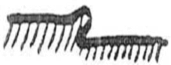 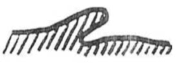 3
малая5
большаяКожная складка на поперечном разрезе.Кожная складка на поперечном разрезе.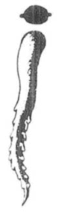 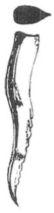 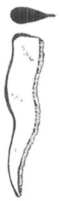 1
округлые2
слабоуплощенные3
уплощенные с волнистым краем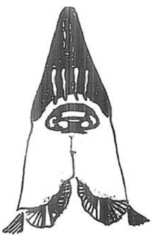 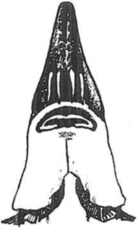 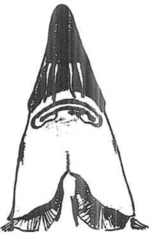 1
прямой2
слабоизогнутый3
сильноизогнутыйСтепень выраженностиСреднее значениеИндексМаленький менее 233Средний 23–265Большойболее 267Степень выраженностиСреднее значениеИндексМалый менее 193Средний 19–245Большойболее 247Степень выраженностиСреднее значениеИндексКороткое менее 303Среднее 30–355Длинноеболее 357Степень выраженностиСреднее значениеИндексКороткое менее 463Среднее 46–545Длинноеболее 547Степень выраженностиСреднее значениеИндексУзкое менее 273Среднее 27–305Широкоеболее 307Степень выраженностиСреднее значениеИндексМало менее 453Среднее количество 45–525Многоболее 527Степень выраженностиСреднее значениеИндексМало менее 273Среднее количество 27–315Многоболее 317Степень выраженностиСреднее значениеИндексМало менее 203Среднее количество 20–235Многоболее 237Степень выраженностиСреднее значениеИндексМало менее 473Среднее количество 47–535Многоболее 5371. ВидБЕСТЕРAcipenser Nicolucii(русское название)(латинское название)ПризнакСтепень выраженностиИндекс7.1. Голова: величина
(2) малая 
средняя 
большая 3 [ ]
5 [ ]
7 [ ]7.2. Голова: форма усиков
(5) округлые 
слабоуплощенные 
уплощенные с волнистым краем 1 [ ]
2 [ ]
3 [ ]7.3. Рот: форма
(6) прямой 
слабоизогнутый 
сильноизогнутый 1 [ ]
2 [ ]
3 [ ]7.4. Рыло: длина
(10) короткое 
среднее 
длинное 3 [ ]
5 [ ]
7 [ ]7.5. Боковые жучки: количество
(15)мало3 [ ]7.5. Боковые жучки: количество
(15)среднее количество 
много 5 [ ]
7 [ ]Название похожей породыПризнаки, по которым заявленная порода отличается от похожейДата «__» ________________Подпись ________________________№
п/пИнд. №ПризнакПризнакПризнакПризнакПризнакПризнакПризнакПризнакПризнакПризнакПризнакПризнакПризнакПризнакПризнак№
п/пИнд. №Рыба: окраскаГоловаГоловаГоловаГоловаРотРотРотРылоРылоРылоСпинной плавник: количество лучей, шт.Анальный плавник: количество лучейЖабры: количество тычинок на 1-й дуге, шт.Боковые жучки: количество, шт.№
п/пИнд. №Рыба: окраскавеличина (C)/(L), %наличие кожной складкикожная складка: величинаформа усиковформаширина (SO)/(C), %перерыв нижней губы (il)/(SO), %расстояние до средней пары усиков (r)/(С), %длина (r)/(С), %ширина (SR)/(С), %Спинной плавник: количество лучей, шт.Анальный плавник: количество лучейЖабры: количество тычинок на 1-й дуге, шт.Боковые жучки: количество, шт.№ признака№ признака1*2*345*6*7*8*9*10*11*12*13*14*15*1250% однородности% однородностиXXXXXXXXXXМ – средняяМ – средняяXXXXXmd – ошибка среднегоmd – ошибка среднегоXXXXXCv – коэффиц. вариацииCv – коэффиц. вариацииXXXXXtd – коэффиц. достоверн. td – коэффиц. достоверн. XXXXX№
п/пИнд. №Промеры годовиковПромеры годовиковПромеры годовиковПромеры годовиковПромеры годовиковПромеры годовиковПромеры годовиков№
п/пИнд. №Общая длина (L), смДлина головы (С), смШирина рта (SO), смШирина перерыва нижней губы (il), смШирина рыла (SRr), смДлина рыла до хрящевого свода рта (r), смРасстояние от конца рыла до средней пары усиков (rc), см1250Приложение № 28к Оценке апробируемых новых
пород, типов, линий и кроссов
сельскохозяйственных животных
на отличимость, однородность,
стабильность и устойчивость
к заболеваниям ПризнакПорядок учетаСтепень выраженностиИндекс1. Рыба: окраска тела
(*)
(+)ВОсветло-серая11. Рыба: окраска тела
(*)
(+)темно-серая21. Рыба: окраска тела
(*)
(+)светло-коричневая31. Рыба: окраска тела
(*)
(+)серо-коричневая41. Рыба: окраска тела
(*)
(+)темно-коричневая 52. Голова: величина
(*)
(+)Ималая32. Голова: величина
(*)
(+)средняя52. Голова: величина
(*)
(+)большая73. Голова, межжаберный промежуток: наличие кожной складки
(*)
(+) ВОотсутствует13. Голова, межжаберный промежуток: наличие кожной складки
(*)
(+) имеется94. Голова, кожная складка: величина
(*)ВОмалая34. Голова, кожная складка: величина
(*)большая 55. Голова: форма усиков
(*)
(+)ВОслабоуплощенные,15. Голова: форма усиков
(*)
(+)слегка волнистые снизу5. Голова: форма усиков
(*)
(+)слабоуплощенные25. Голова: форма усиков
(*)
(+)уплощенные 36. Рот: форма
(*)
(+)ВОпрямой16. Рот: форма
(*)
(+)слабоизогнутый26. Рот: форма
(*)
(+)сильноизогнутый 37. Рот: ширина
(*)
(+)Ималенький37. Рот: ширина
(*)
(+)средний57. Рот: ширина
(*)
(+)большой 78. Рот: перерыв нижней губы
(*)
(+)Ималый38. Рот: перерыв нижней губы
(*)
(+)средний58. Рот: перерыв нижней губы
(*)
(+)большой 79. Рыло: расстояние от конца рыла до средней пары усиков
(*)
(+)Икороткое39. Рыло: расстояние от конца рыла до средней пары усиков
(*)
(+)среднее59. Рыло: расстояние от конца рыла до средней пары усиков
(*)
(+)длинное 710. Рыло: длина
(*)
(+)Икороткое310. Рыло: длина
(*)
(+)среднее510. Рыло: длина
(*)
(+)длинное 711. Рыло: ширина
(*)
(+)Иузкое311. Рыло: ширина
(*)
(+)среднее511. Рыло: ширина
(*)
(+)широкое 712. Спинной плавник: количество лучей
(*)
(+)Имало312. Спинной плавник: количество лучей
(*)
(+)среднее количество512. Спинной плавник: количество лучей
(*)
(+)много 713. Анальный плавник: количество лучей
(*)
(+)Имало313. Анальный плавник: количество лучей
(*)
(+)среднее количество513. Анальный плавник: количество лучей
(*)
(+)много714. Жабры: количество тычинок на 1-й дуге
(*)
(+)Имало314. Жабры: количество тычинок на 1-й дуге
(*)
(+)среднее количество514. Жабры: количество тычинок на 1-й дуге
(*)
(+)много 715. Боковые жучки: количество
(*)
(+)Имало315. Боковые жучки: количество
(*)
(+)среднее количество515. Боковые жучки: количество
(*)
(+)много 7Степень выраженностиСреднее значениеИндексМалая менее 233Средняя 23–275Большаяболее 277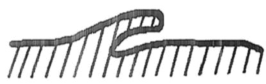 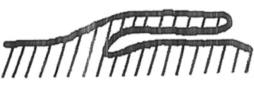 3
малая5
большаяКожная складка на поперечном разрезеКожная складка на поперечном разрезе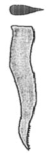 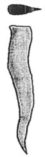 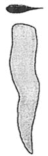 1
слабоуплощенные, слегка волнистые снизу2
слабоуплощенные3
уплощенные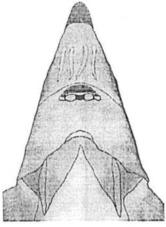 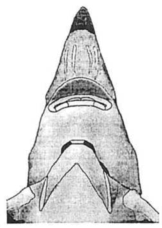 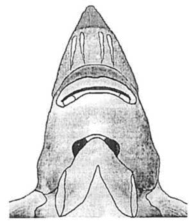 1
прямой2
слабоизогнутый3
сильноизогнутыйСтепень выраженностиСреднее значениеИндексМалый менее 233Средний 23–265Большойболее 267Степень выраженностиСреднее значениеИндексМалый менее 373Средний 37–455Большойболее 457Степень выраженностиСреднее значениеИндексКороткое менее 273Среднее 27–355Длинноеболее 357Степень выраженностиСреднее значениеИндексКороткое менее 473Среднее 47–505Длинноеболее 507Степень выраженностиСреднее значениеИндексУзкое менее 313Среднее 31–335Широкоеболее 337Степень выраженностиСреднее значениеИндексМало менее 443Среднее количество 44–525Многоболее 527Степень выраженностиСреднее значениеИндексМало менее 273Среднее количество 27–325Многоболее 327Степень выраженностиСреднее значениеИндексМало менее 183Среднее количество 18–225Многоболее 227Степень выраженностиСреднее значениеИндексМало менее 423Среднее количество 42–475Многоболее 4771. ВидКАЛУГА
калуга Х стерлядь
стерлядь Х калугаHuso dauricus
Huso dauricus х Acipenser ruthnus
Acipenser ruthnus x Huso dauricus(русское название)(латинское название)ПризнакПорядок учетаСтепень выраженностиИндекс7.1. Рыба: окраска тела
(1)ВОсветло-серая1 [ ]7.1. Рыба: окраска тела
(1)темно-серая2 [ ]7.1. Рыба: окраска тела
(1)светло-коричневая3 [ ]7.1. Рыба: окраска тела
(1)серо-коричневая4 [ ]7.1. Рыба: окраска тела
(1)темно-коричневая5 [ ]7.2. Голова: величина
(2)Ималая3 [ ]7.2. Голова: величина
(2)средняя5 [ ]7.2. Голова: величина
(2)большая7 [ ]7.3. Рот: форма
(6)ВОпрямой1 [ ]7.3. Рот: форма
(6)слабоизогнутый2 [ ]7.3. Рот: форма
(6)сильноизогнутый3 [ ]7.4. Спинной плавник: количество лучей
(12) Имало3 [ ]7.4. Спинной плавник: количество лучей
(12) среднее количество5 [ ]7.4. Спинной плавник: количество лучей
(12) много 7 [ ]Название похожей породыПризнаки, по которым заявленная порода отличается от похожейДата «___» _______________Подпись ____________________№
п/пИнд. №ПризнакПризнакПризнакПризнакПризнакПризнакПризнакПризнакПризнакПризнакПризнакПризнакПризнакПризнакПризнак№
п/пИнд. №Окраска телаГоловаГоловаГоловаГоловаРотРотРотРылоРылоРылоСпинной плавник: количество лучей, шт.Анальный плавник: количество лучей, шт.Жабры: количество тычинок на 1-й дуге, шт.Боковые жучки: количество, шт.№
п/пИнд. №Окраска телавеличина (С)/(L), %наличие кожной складкикожная складка: величинаформа усиковформаширина (SO)/(С), %перерыв нижней губы (il)/(SO), %расстояние до средней пары усиков (rc)/(С), %длина (r)/(С), %ширина (SRr)/(С), %Спинной плавник: количество лучей, шт.Анальный плавник: количество лучей, шт.Жабры: количество тычинок на 1-й дуге, шт.Боковые жучки: количество, шт.№ признака№ признака1*2*3*4*5*6*7*8*9*10*1112*13*14*15*1250% однородности% однородностиXXXXXXXXXXМ – средняяМ – средняяXXXXXmd – ошибка среднегоmd – ошибка среднегоXXXXXCv – коэффиц. вариацииCv – коэффиц. вариацииXXXXXtd – коэффиц. достоверн. td – коэффиц. достоверн. XXXXX№
п/пИнд. №Промеры годовиковПромеры годовиковПромеры годовиковПромеры годовиковПромеры годовиковПромеры годовиковПромеры годовиков№
п/пИнд. №Общая длина (L), смДлина головы (С), смШирина рта (SO), смШирина перерыва нижней губы (il), смШирина рыла (SRr), смДлина рыла до хрящевого свода рта (r), смРасстояние от конца рыла до средней пары усиков (rc), см1250Приложение № 29к Оценке апробируемых новых
пород, типов, линий и кроссов
сельскохозяйственных животных
на отличимость, однородность,
стабильность и устойчивость
к заболеваниям ПризнакПорядок учетаСтепень выраженностиИндекс1. Рыба: окраска
(*)
(+) ВОсветло-серая 
темно-серая
черновато-коричневая
сине-черная
черная1
2
3
4
52. Голова: величина
(*)
(+) Ималая 
средняя 
большая3
5
73. Голова: межжаберный промежуток, наличие кожной складки
(*)ВОотсутствует 
имеется1
94. Голова: форма усиков
(*)
(+) ВОокруглые 
слабоуплощенные 
уплощенные с волнистым краем1
2
35. Рот: ширина
(*)
(+) Ималый 
средний 
большой3
5
76. Рот: перерыв нижней губы
(+) Иотсутствует 
малый 
средний 
большой1
3
5
77. Расстояние от конца рыла до средней пары усиков
(*)
(+) Икороткое 
среднее 
длинное3
5
78. Рыло: длина
(*)
(+) Икороткое 
среднее 
длинное3
5
79. Рыло: ширина
(*)
(+) Иузкое 
среднее 
широкое3
5
710. Спинной плавник: количество лучей
(*)
(+) Имало 
среднее количество 
много3
5
711. Анальный плавник: количество лучей
(*)
(+) Имало 
среднее количество 
много3
5
712. Жабры: количество тычинок на 1-й дуге
(*)
(+) Имало 
среднее количество 
много3
5
713. Боковые жучки: количество
(*)
(+) Имало 
среднее количество 
много3
5
714. Спинные жучки: количество
(+) Имало 
среднее количество 
много 3
5
7Степень выраженностиСреднее значениеИндексМалая менее 233Средняя 23–275Большаяболее 277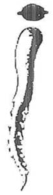 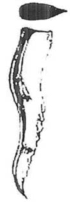 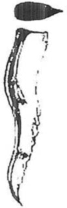 1
округлые2
слабоуплощенные3
уплощенные с волнистым краемСтепень выраженностиСреднее значениеИндексМалый менее 233Средний 23–265Большойболее 267Степень выраженностиСреднее значениеИндексМалый менее 193Средний 19–245Большойболее 247Степень выраженностиСреднее значениеИндексКороткое менее 403Среднее 40–505Длинноеболее 507Степень выраженностиСреднее значениеИндексКороткое менее 543Среднее 54–655Длинноеболее 657Степень выраженностиСреднее значениеИндексУзкое менее 273Среднее 27–305Широкоеболее 307Степень выраженностиСреднее значениеИндексМало менее 403Среднее количество 40–555Многоболее 557Степень выраженностиСреднее значениеИндексМало менее 223Среднее количество 22–355Многоболее 357Степень выраженностиСреднее значениеИндексМало менее 243Среднее количество 24–295Многоболее 297Степень выраженностиСреднее значениеИндексМало менее 263Среднее количество 26–435Многоболее 437Степень выраженностиСреднее значениеИндексМало менее 93Среднее количество 9–165Многоболее 1671. ВидСЕВРЮГА
стерлядь Х севрюга
севрюга Х стерлядь
севрюга Х шипAcipenser stellatus (PALLAS), 1771
Acipenser ruthenus X Acipenser stellatus
Acipenser stellatus X Acipenser ruthenus
Acipenser stellatus X Acipenser nudiventris(русское название)(латинское название)ПризнакПорядок учетаСтепень выраженностиИндекс7.1. Голова: величина
(2)Ималая3 [ ]7.1. Голова: величина
(2)средняя5 [ ]7.1. Голова: величина
(2)большая 7 [ ]7.2. Расстояние от конца рыла до средней (7)  пары усиковИкороткое3 [ ]7.2. Расстояние от конца рыла до средней (7)  пары усиковсреднее5 [ ]7.2. Расстояние от конца рыла до средней (7)  пары усиковдлинное 7 [ ]7.3. Рыло: длина
(8)Икороткое3 [ ]7.3. Рыло: длина
(8)среднее5 [ ]7.3. Рыло: длина
(8)длинное 7 [ ]7.4. Боковые жучки: количество
(13) Имало 
среднее количество
много 3 [ ]
5 [ ]
7 [ ]Название похожей породыПризнаки, по которым заявленная порода отличается от похожейДата «__» _________________Подпись ________________________№
п/пИнд. №ПризнакПризнакПризнакПризнакПризнакПризнакПризнакПризнакПризнакПризнакПризнакПризнакПризнакПризнак№
п/пИнд. №Рыба: окрасГоловаГоловаГоловаРотРотРасстояние от конца рыла до средней поры усиков (rc)/(С), %РылоРылоСпинной плавник: количество лучей, шт.Анальный плавник: количество лучей, шт.Жабры: количество тычинок на первой жаберной дуге, шт.Боковые жучки: количество, шт.Спинные жучки: количество, шт.№
п/пИнд. №Рыба: окрасвеличина (C)/(L), %межжаберный промежуток: наличие кожной складкиформа усиковширина (С)/(О), %перерыв нижней губы (il)/(SO), %Расстояние от конца рыла до средней поры усиков (rc)/(С), %длина (r)/(С), %ширина (SRr)/(С)Спинной плавник: количество лучей, шт.Анальный плавник: количество лучей, шт.Жабры: количество тычинок на первой жаберной дуге, шт.Боковые жучки: количество, шт.Спинные жучки: количество, шт.№ признака№ признака1*2*3*4*5*6*7*8*9*10*11*12*13*14*1230% однородности% однородностиXXXXXXXXXXXМ – средняяМ – средняяXXXmd – ошибка среднегоmd – ошибка среднегоXXXCv – коэффиц. вариацииCv – коэффиц. вариацииXXXtd – коэффиц. достоверн. td – коэффиц. достоверн. XXX№
п/пИнд. №Промеры годовиковПромеры годовиковПромеры годовиковПромеры годовиковПромеры годовиковПромеры годовиковПромеры годовиков№
п/пИнд. №Длина тела (L), смДлина головы (С), смШирина рта (SO), смШирина рыла (SRr), смДлина рыла (r), смРасстояние от конца рыла до средней пары усиков (rc), смШирина перерыва нижней губы (il), см1230Приложение № 30к Оценке апробируемых новых
пород, типов, линий и кроссов
сельскохозяйственных животных
на отличимость, однородность,
стабильность и устойчивость
к заболеваниям ПризнакПорядок учетаСтепень выраженностиИндекс1. Рыба: основная окраска
(*)
(+)ВОсеро-зеленая11. Рыба: основная окраска
(*)
(+)5зеленоватая21. Рыба: основная окраска
(*)
(+)голубовато-серая31. Рыба: основная окраска
(*)
(+)желто-серая41. Рыба: основная окраска
(*)
(+)желто-зеленая51. Рыба: основная окраска
(*)
(+)темно-мраморная 62. Тело самца: длина
(*)
(+)5короткое32. Тело самца: длина
(*)
(+)средней длины52. Тело самца: длина
(*)
(+)длинное 73. Тело самки: длина
(*)
(+)5короткое33. Тело самки: длина
(*)
(+)средней длины53. Тело самки: длина
(*)
(+)длинное 74. Голова: индекс длинноголовости
(*)
(+)5малая34. Голова: индекс длинноголовости
(*)
(+)средняя54. Голова: индекс длинноголовости
(*)
(+)большая75. Усы: индекс длинноусости
(*)
(+)5короткие35. Усы: индекс длинноусости
(*)
(+)средние55. Усы: индекс длинноусости
(*)
(+)длинные76. Индекс физического развития
(+) 9очень малый16. Индекс физического развития
(+) малый 
средний 
большой 
очень большой3
5
7
97. Кишечник: индекс длины
(*)
(+)5очень короткий17. Кишечник: индекс длины
(*)
(+)короткий37. Кишечник: индекс длины
(*)
(+)средний57. Кишечник: индекс длины
(*)
(+)длинный77. Кишечник: индекс длины
(*)
(+)очень длинный98. Индекс желудочно-кишечного отдела
(*)
(+)5низкий38. Индекс желудочно-кишечного отдела
(*)
(+)средний58. Индекс желудочно-кишечного отдела
(*)
(+)высокий79. Индекс плавательного пузыря
(*)
(+)5малый39. Индекс плавательного пузыря
(*)
(+)средний59. Индекс плавательного пузыря
(*)
(+)большой710. Жаберная дуга: число тычинок на первой жаберной дуге
(*)
(+)5мало310. Жаберная дуга: число тычинок на первой жаберной дуге
(*)
(+)среднее количество510. Жаберная дуга: число тычинок на первой жаберной дуге
(*)
(+)много7Степень выраженностиСамцыСамкиИндексКороткое менее 63менее 653Средней длины 63–7365–735Длинноеболее 73более 737Степень выраженностиСреднее значениеИндексМалая менее 163Средняя 16–195Большаяболее 197Степень выраженностиСамцыСамкиИндексКороткие менее 21менее 223Средние 21–2322–265Длинныеболее 23более 267Степень выраженностиСамцыСамкиИндексОчень малый менее 29менее 291Малый 29–3629–353Средний 36,1–4335,1–395Большой 43,1–5040,1–477Очень большойболее 50более 479Степень выраженностиСреднее значениеИндексОчень короткий менее 341Короткий 34–463Средний 46,1–585Длинный 58,1–707Очень длинныйболее 709Степень выраженностиСреднее значениеИндексНизкий менее 253Средний 25–305Высокийболее 307Степень выраженностиСреднее значениеИндексМалый менее 143Средний 14–175Большойболее 177Степень выраженностиСреднее значениеИндексМало менее 123Среднее количество 12–145Многоболее 1471. ВидСОМ ОБЫКНОВЕННЫЙSilums glanis L.(русское название)(латинское название)ПризнакСтепень выраженностиИндекс7.1. Рыба: основная окраска
(1)серо-зеленая1 [ ]7.1. Рыба: основная окраска
(1)зеленоватая2 [ ]7.1. Рыба: основная окраска
(1)голубовато-серая3 [ ]7.1. Рыба: основная окраска
(1)желто-серая4 [ ]7.1. Рыба: основная окраска
(1)желто-зеленая5 [ ]7.1. Рыба: основная окраска
(1)темно-мраморная6 [ ]7.2. Тело самца: длина
(2)короткое3 [ ]7.2. Тело самца: длина
(2)средней длины5 [ ]7.2. Тело самца: длина
(2)длинное7 [ ]7.3. Тело самки: длина
(3)короткое3 [ ]7.3. Тело самки: длина
(3)средней длины5 [ ]7.3. Тело самки: длина
(3)длинное7 [ ]Название похожей породыПризнаки, по которым заявленная порода отличается от похожейДата «___» ________________Подпись ________________________№
п/пИнд. №ПризнакПризнакПризнакПризнакПризнакПризнак№
п/пИнд. №Рыба: основная окраскаТело самки: длина (l), смДлина головы (С), смГолова: индекс длинно-
головости, %Длина усов (lу), смУсы: индекс длинноусости, %№ признака№ признака1*3*–4*–5*12320% однородности% однородности–––––М – средняяМ – средняя–––md – ошибка среднегоmd – ошибка среднего–––Cv – коэффиц. вариацииCv – коэффиц. вариации–––td – коэффиц. достоверн. td – коэффиц. достоверн. –––№
п/пИнд. №ПризнакПризнакПризнакПризнакПризнакПризнак№
п/пИнд. №Рыба: основная окраскаТело самца: длина (l), смДлина головы (С), смГолова: индекс длинно-
головости, %Длина усов (lу), смУсы: индекс длинноусости, %№ признака№ признака1*3*–4*–5*12320% однородности% однородности–––––М – средняяМ – средняя–––md – ошибка среднегоmd – ошибка среднего–––Cv – коэффиц. вариацииCv – коэффиц. вариации–––td – коэффиц. достоверн. td – коэффиц. достоверн. –––№
п/пИнд. №ПризнакПризнакПризнакПризнакПризнакПризнакПризнакПризнакПризнакПризнак№
п/пИнд. №Длина тела (l), смМасса тела (Р), гИндекс физического развития, г/смДлина пустого кишечника (lк), смКишечник: индекс длины, %Масса пустого желудка и кишечника (Ржк), гИндекс желудочно-кишечного отдела, %Длина плавательного пузыря (lп), смИндекс плавательного пузыря, %Количество тычинок на первой жаберной дуге, шт.№ признака№ признака––6–7–8–9*10*120М – средняяМ – средняя–––––md – ошибка среднегоmd – ошибка среднегоCv – коэффиц. вариацииCv – коэффиц. вариацииtd – коэффиц. достоверн. td – коэффиц. достоверн. Приложение № 31к Оценке апробируемых новых
пород, типов, линий и кроссов
сельскохозяйственных животных
на отличимость, однородность,
стабильность и устойчивость
к заболеваниям ПризнакПорядок учетаСтепень выраженностиИндекс1. Рыба: основная окраска
(*)
(+) ВОчерно-серая мраморная
серая мраморная
зеленовато-мраморная
желтовато-мраморная
желто-серая
иная1
2
3
4
5
62. Тело самца: длина
(*)
(+) Икороткое 
средней длины 
длинное3
5
73. Тело самки: длина
(*)
(+) Икороткое 
средней длины 
длинное3
5
74. Тело самца: высота
(*)
(+) Инизкое
средней высоты
высокое3
5
75. Тело самки: высота
(*)
(+) Инизкое 
средней высоты 
высокое3
5
76. Голова: ширина
(*)
(+) Иузкая 
средней ширины 
широкая3
5
77. Рыло: длина
(*)
(+) Икороткое 
среднее 
длинное3
5
78. Хвостовой плавник: количество лучей
(*)
(+) Имало 
среднее количество 
много3
5
79. Брюшной плавник: количество лучей
(*)
(+) Имало 
среднее количество 
много3
5
710. Грудной плавник: количество лучей
(*)
(+) Имало 
среднее количество 
много3
5
711. Тело рыбы: длина
(+) И
5 месяцевкороткое 
средней длины 
длинное3
5
712. Жаберная дуга: количество тычинок на первой жаберной дуге
(*)
(+)И
5 месяцевмало 
среднее количество 
много3
5
713. Кишечник: размер
(*)
(+) И
5 месяцевкороткий 
средней длины 
длинный3
5
714. Осевой скелет: количество позвонков
(*)
(+)И
5 месяцевмало 
среднее количество 
много3
5
7Степень выраженностиСамцыСамкиИндексКороткое менее 58менее 593Средней длины 58–6659–675Длинноеболее 66более 677Степень выраженностиСамцыСамкиИндексНизкое менее 12менее 133Средней высоты 12–1413–155Высокоеболее 14более 157Степень выраженностиСреднее значениеИндексУзкая менее 163Средней ширины 16–205Широкаяболее 207Степень выраженностиСреднее значениеИндексКороткое менее 83Среднее 8–105Длинноеболее 107Степень выраженностиСреднее значениеИндексМало менее 173Среднее количество 17–195Многоболее 197Степень выраженностиСреднее значениеИндексМало менее 53Среднее количество 5–65Многоболее 67Степень выраженностиСреднее значениеИндексМало менее 93Среднее количество 9–115Многоболее 117Степень выраженностиСреднее значениеИндексКороткое менее 403Средней длины 40–465Длинноеболее 467Степень выраженностиСреднее значениеИндексМало менее 533Среднее количество 53–585Многоболее 587Степень выраженностиСреднее значениеИндексКороткий менее 903Средней длины 90–1105Длинныйболее 1107Степень выраженностиСреднее значениеИндексМало менее 563Среднее количество 56–605Многоболее 6071. ВидАФРИКАНСКИЙ КЛАРИЕВЫЙ СОМCoturnix coturnix L.(русское название)(латинское название)ПризнакПорядок учетаСтепень выраженностиИндекс7.1. Рыба: основная окраска
(1) ВОчерно-серая мраморная
серая мраморная
зеленовато-мраморная
желтовато-мраморная
желто-серая
иная1 [ ]
2 [ ]
3 [ ]
4 [ ]
5 [ ]
6 [ ]7.2. Тело самца: длина
(2) Икороткое 
средней длины 
длинное3 [ ]
5 [ ]
7 [ ]7.3. Тело самки: длина
(3) Икороткое 
средней длины 
длинное3 [ ]
5 [ ]
7 [ ]7.4. Жаберная дуга: количество тычинок на первой жаберной дуге
(12)Имало3 [ ]7.4. Жаберная дуга: количество тычинок на первой жаберной дуге
(12)5 месяцевсреднее количество
много5 [ ]
7 [ ]Название похожей породыПризнаки, по которым заявленная порода отличается от похожейДата «__» _______________Подпись ________________________№
п/пИнд №ПризнакПризнакПризнакПризнакПризнакПризнакПризнакПризнак№
п/пИнд №Основная окраскаТело самцаТело самцаГолова: ширина, %Рыло: длина, %Хвостовой плавник: количество лучей, шт.Брюшной плавник: количество лучей, шт.Грудной плавник: количество лучей, шт.№
п/пИнд №Основная окраскадлина, смвысота, %Голова: ширина, %Рыло: длина, %Хвостовой плавник: количество лучей, шт.Брюшной плавник: количество лучей, шт.Грудной плавник: количество лучей, шт.№ признака№ признака1*2*4*6*7*8*9*10*1250% однородности% однородностиXXXXXXXМ – средняяМ – средняяXmd – ошибка среднегоmd – ошибка среднегоXCv – коэффиц. вариацииCv – коэффиц. вариацииXtd – коэффиц. достоверн.td – коэффиц. достоверн.X№
п/пИнд. №Самцы второго нерестаСамцы второго нерестаСамцы второго нерестаСамцы второго нереста№
п/пИнд. №(1) – длина тела, см(Н) – высота тела, см(hw) – ширина головы, см(ап) – длина рыла, см1250№
п/пИнд №ПризнакПризнакПризнакПризнакПризнакПризнакПризнакПризнак№
п/пИнд №Основная окраскаТело самкиТело самкиГолова: ширина, %Рыло: длина, %Хвостовой плавник: количество лучей, шт.Брюшной плавник: количество лучей, шт.Грудной плавник: количество лучей, шт.№
п/пИнд №Основная окраскадлина, смвысота, %Голова: ширина, %Рыло: длина, %Хвостовой плавник: количество лучей, шт.Брюшной плавник: количество лучей, шт.Грудной плавник: количество лучей, шт.№ признака№ признака1*3*5*6*7*8*9*10*1250% однородности% однородностиXXXXXXXМ – средняяМ – средняяXmd – ошибка среднегоmd – ошибка среднегоXCv – коэффиц. вариацииCv – коэффиц. вариацииXtd – коэффиц. достоверн.td – коэффиц. достоверн.X№
п/пИнд. №Самки второго нерестаСамки второго нерестаСамки второго нерестаСамки второго нереста№
п/пИнд. №(l) – длина тела, см(Н) – высота тела, см(hw) – ширина головы, см(ап) – длина рыла, см1250№
п/пИнд. №ПризнакПризнакПризнакПризнакПризнак№
п/пИнд. №Тело рыбы: длина, смДлина кишечника, смЖаберная дуга: количество тычинок на первой жаберной дуге, шт.Кишечник: размер, %Осевой скелет: количество позвонков, шт.№ признака№ признака11–12*13*14*1250% однородности% однородности–М – средняяМ – средняя–md – ошибка среднегоmd – ошибка среднего–Cv – коэффиц. вариацииCv – коэффиц. вариации–td – коэффиц. достоверн.td – коэффиц. достоверн.–Приложение № 32к Оценке апробируемых новых
пород, типов, линий и кроссов
сельскохозяйственных животных
на отличимость, однородность,
стабильность и устойчивость
к заболеваниям ПризнакПорядок учетаСтепень выраженностиИндекс1. Рыба: окраска
(*)
(+)ВОсветло-серая11. Рыба: окраска
(*)
(+)темно-серая21. Рыба: окраска
(*)
(+)светло-коричневая31. Рыба: окраска
(*)
(+)серо-коричневая41. Рыба: окраска
(*)
(+)темно-коричневая52. Голова: величина
(*)
(+) Ималая32. Голова: величина
(*)
(+) средняя52. Голова: величина
(*)
(+) большая73. Голова: межжаберный промежуток (наличие кожной складки) ВОотсутствует13. Голова: межжаберный промежуток (наличие кожной складки) имеется94. Голова: кожная складка, величина
(+)ВОмалая34. Голова: кожная складка, величина
(+)большая55. Голова: форма усиков
(*)
(+)ВОокруглые с бахромками15. Голова: форма усиков
(*)
(+)слабоуплощенные без бахромок25. Голова: форма усиков
(*)
(+)уплощенные без бахромок36. Рот: форма
(*)
(+)ВОпрямой16. Рот: форма
(*)
(+)слабоизогнутый26. Рот: форма
(*)
(+)сильноизогнутый37. Рот: ширина
(*)
(+)Ималый37. Рот: ширина
(*)
(+)средний57. Рот: ширина
(*)
(+)большой78. Рот: перерыв нижней губы
(*)
(+)Ималый38. Рот: перерыв нижней губы
(*)
(+)средний58. Рот: перерыв нижней губы
(*)
(+)большой79. Расстояние от конца рыла до средней пары усиков
(*)
(+) Икороткое39. Расстояние от конца рыла до средней пары усиков
(*)
(+) среднее59. Расстояние от конца рыла до средней пары усиков
(*)
(+) длинное710. Рыло: длина
(*)
(+)Икороткое310. Рыло: длина
(*)
(+)среднее510. Рыло: длина
(*)
(+)длинное711. Рыло: ширина
(*)
(+)Иузкое311. Рыло: ширина
(*)
(+)среднее511. Рыло: ширина
(*)
(+)широкое 712. Спинной плавник: число лучей
(*)
(+)Имало312. Спинной плавник: число лучей
(*)
(+)среднее число512. Спинной плавник: число лучей
(*)
(+)много 713. Анальный плавник: число лучей
(*)
(+)Имало313. Анальный плавник: число лучей
(*)
(+)среднее число513. Анальный плавник: число лучей
(*)
(+)много714. Жабры: число тычинок на 1-й дуге
(*)
(+)Имало314. Жабры: число тычинок на 1-й дуге
(*)
(+)среднее число514. Жабры: число тычинок на 1-й дуге
(*)
(+)много715. Боковые жучки: число
(*)
(+)Имало315. Боковые жучки: число
(*)
(+)среднее число515. Боковые жучки: число
(*)
(+)много7Степень выраженностиСреднее значениеИндексМалая менее 213Средняя 21–275Большаяболее 277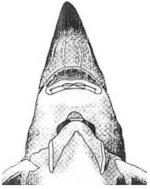 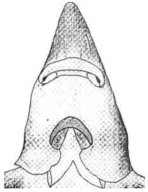 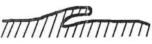 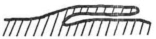 3
малая5
большаяКожная складка на поперечном разрезеКожная складка на поперечном разрезе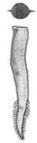 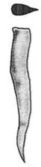 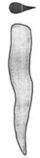 1
округлые с бахромками2
слабоуплощенные без бахромок3
уплощенные без бахромок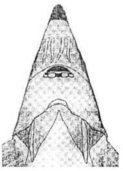 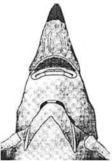 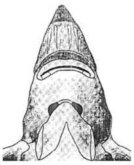 1
прямой2
слабоизогнутый3
сильноизогнутыйСтепень выраженностиСреднее значениеИндексМалый менее 223Средний 22–275Большойболее 277Степень выраженностиСреднее значениеИндексМалый менее 373Средний 37–455Большойболее 457Степень выраженностиСреднее значениеИндексКороткое менее 273Среднее 27–335Длинноеболее 337Степень выраженностиСреднее значениеИндексКороткое менее 453Среднее 45–505Длинноеболее 507Степень выраженностиСреднее значениеИндексУзкое менее 313Среднее 31–335Широкоеболее 337Степень выраженностиСреднее значениеИндексМало менее 443Среднее число 44–525Многоболее 527Степень выраженностиСреднее значениеИндексМало менее 273Среднее число 27–325Многоболее 327Степень выраженностиСреднее значениеИндексМало менее 183Среднее число 18–225Многоболее 227Степень выраженностиСреднее значениеИндексМало менее 423Среднее число 42–475Многоболее 4771. ВидСТЕРЛЯДЬAsipenser ruthenus(русское название)(латинское название)ПризнакПорядок учетаСтепень выраженностиИндекс7.1. Голова: величина
(2) Ималая 
средняя 
большая3 [ ]
5 [ ]
7 [ ]7.2. Голова: форма усиков
(5) ВОокруглые с бахромками
слабоуплощенные без бахромок
уплощенные без бахромок1 [ ]
2 [ ]
3 [ ]7.3. Рот: форма
(6) ВОпрямой 
слабоизогнутый 
сильноизогнутый1 [ ]
2 [ ]
3 [ ]7.4. Рыло: длина
(10) Икороткое 
среднее 
длинное3 [ ]
5 [ ]
7 [ ]7.5. Боковые жучки: число
(15)Имало 
среднее число 
много3 [ ]
5 [ ]
7 [ ]Название похожей породыПризнаки, по которым заявленная порода отличается от похожейДата «___» _______________Подпись ______________________№
п/пИнд. № рыбыПризнакПризнакПризнакПризнакПризнакПризнакПризнакПризнак№
п/пИнд. № рыбыОкраска телаГоловаГоловаГоловаГоловаРотРотРот№
п/пИнд. № рыбыОкраска телавеличина (С)/(L), %межжаберный промеж. (наличие кожной складки)кожная складка – величинаформа усиковформаширинаперерыв нижней губы (il): (SO), %№
п/пИнд. № рыбы1**2345*6*7*8*1250% однородности% однородностиXXXМ – средняяМ – средняяXXXXXmd – ошибка среднегоmd – ошибка среднегоXXXXXCv – коэффиц. вариацииCv – коэффиц. вариацииXXXXXtd – коэффиц. достоверн. td – коэффиц. достоверн. XXXXX№
п/пИнд. №ПризнакПризнакПризнакПризнакПризнакПризнакПризнак№
п/пИнд. №Расстояние от конца рыла до средней пары усиков длина (гс):(С), %РылоРылоСпинной плавникАнальный плавникЖабрыБоковые жучки№
п/пИнд. №Расстояние от конца рыла до средней пары усиков длина (гс):(С), %длина (г)/(С), %ширина (SRr):(С), %число лучей, шт.число лучей, шт.число тычинок на 1-й дуге, шт.число, шт.№
п/пИнд. №9*10*11*12*13*14*15*1250% однородности% однородностиXXXXXXXМ – средняяМ – средняяmd – ошибка среднегоmd – ошибка среднегоCv – коэффиц. вариацииCv – коэффиц. вариацииtd – коэффиц. достоверностиtd – коэффиц. достоверности№
п/пИнд. №Промеры двухлетокПромеры двухлетокПромеры двухлетокПромеры двухлетокПромеры двухлетокПромеры двухлетокПромеры двухлеток№
п/пИнд. №(L) – зоологическая длина, см(С) – длина головы, см(SO) – ширина рта, см(il) – ширина перерыва нижней губы, см(rr) – расстояние от конца рыла до хрящевого свода рта, см(rc) – расстояние от конца рыла до основания средней пары усиков, см(SRr) – ширина рыла, см1250Приложение № 33к Оценке апробируемых новых
пород, типов, линий и кроссов
сельскохозяйственных животных
на отличимость, однородность,
стабильность и устойчивость
к заболеваниям ПризнакПорядок учетаСтепень выраженностиИндекс1. Самец: голова, величина
(*)
(+)Ималая31. Самец: голова, величина
(*)
(+)9–5средняя51. Самец: голова, величина
(*)
(+)большая72. Самка: голова, величина
(*)
(+)Ималая32. Самка: голова, величина
(*)
(+)9–5средняя52. Самка: голова, величина
(*)
(+)большая73. Самец: тело, прогонистость
(*)
(+)Инизкая33. Самец: тело, прогонистость
(*)
(+)9–5средняя53. Самец: тело, прогонистость
(*)
(+)высокая74. Самка: тело, прогонистость
(*)
(+)Инизкая34. Самка: тело, прогонистость
(*)
(+)9–5средняя54. Самка: тело, прогонистость
(*)
(+)высокая75. Самец: время достижения половой зрелости
(*)
(+)ВОраннее35. Самец: время достижения половой зрелости
(*)
(+)9–5среднее55. Самец: время достижения половой зрелости
(*)
(+)позднее76. Самка: время достижения половой зрелости
(*)
(+)ВОраннее36. Самка: время достижения половой зрелости
(*)
(+)9–5среднее56. Самка: время достижения половой зрелости
(*)
(+)позднее77. Рыба: срок нереста
(*)
(+)ВОочень ранний17. Рыба: срок нереста
(*)
(+)9–5ранний37. Рыба: срок нереста
(*)
(+)средний57. Рыба: срок нереста
(*)
(+)поздний77. Рыба: срок нереста
(*)
(+)очень поздний98. Самец: рабочая плодовитость
(+) Сочень низкая18. Самец: рабочая плодовитость
(+) 9–5низкая38. Самец: рабочая плодовитость
(+) средняя58. Самец: рабочая плодовитость
(+) высокая78. Самец: рабочая плодовитость
(+) очень высокая99. Рыба: средняя масса икринки
(*)
(+)Инизкая39. Рыба: средняя масса икринки
(*)
(+)9–5средняя59. Рыба: средняя масса икринки
(*)
(+)высокая710. Самка: рабочая плодовитость
(*)
(+)Сочень низкая110. Самка: рабочая плодовитость
(*)
(+)9–5низкая310. Самка: рабочая плодовитость
(*)
(+)средняя510. Самка: рабочая плодовитость
(*)
(+)высокая710. Самка: рабочая плодовитость
(*)
(+)очень высокая 9Степень выраженностиСамецСамкаИндексМалаяменее 21,5менее 18,53Средняя21,5–24,518,5–21,05Большаяболее 24,5более 21,07Степень выраженностиСамецСамкаИндексНизкаяменее 3,5менее 3,53Средняя3,5–4,13,5–3,95Высокаяболее 4,1более 3,97Степень выраженностиСамецСамкаИндексРаннее 1 год2 года3Среднее 2 года3 года5Позднее3 года4 года7Степень выраженностиСреднее значениеИндексОчень ранний до октября1Ранний октябрь–ноябрь3Средний декабрь–январь5Поздний февраль–март7Очень позднийпозднее марта9Степень выраженностиСреднее значениеИндексОчень низкая менее 301Низкая 30–803Средняя 81–1305Высокая 131–1807Очень высокаяболее 1809Степень выраженностиСреднее значениеИндексНизкая менее 553Средняя 55–705Высокаяболее 707Степень выраженностиСреднее значениеИндексОчень низкаяменее 15001Низкая1500–25003Средняя2501–35005Высокая3501–45007Очень высокаяболее 450091. ВидФОРЕЛЬ РАДУЖНАЯOncorinchus rnykiss Walbaum(русское название)(латинское название)ПризнакСтепень выраженностиИндекс7.1. Самец: голова, величина
(1)малая3 [ ]7.1. Самец: голова, величина
(1)средняя5 [ ]7.1. Самец: голова, величина
(1)большая7 [ ]7.2. Самка: голова, величина
(2)малая3 [ ]7.2. Самка: голова, величина
(2)средняя5 [ ]7.2. Самка: голова, величина
(2)большая7 [ ]7.3. Самец: тело, прогонистость
(3)низкая3 [ ]7.3. Самец: тело, прогонистость
(3)средняя5 [ ]7.3. Самец: тело, прогонистость
(3)высокая7 [ ]7.4. Самка: тело, прогонистость
(4)низкая3 [ ]7.4. Самка: тело, прогонистость
(4)средняя5 [ ]7.4. Самка: тело, прогонистость
(4)высокая 7 [ ]Название похожей породыПризнаки, по которым заявленная порода отличается от похожейДата «__» _______________Подпись ________________________№
п/пИнд. №ПризнакПризнакПризнакПризнакПризнак№
п/пИнд. №Голова: величина (С)/(l), %Тело: прогонистость (l)/(Н), ед.Время достижения половой зрелости, годСрок нереста, мес.Рабочая плодовитость, млрд. шт.№ признака№ признака1*3*5*7*81250% однородности% однородностиXXXXXМ – средняяМ – средняяmd – ошибка среднегоmd – ошибка среднегоCv – коэффиц. вариацииCv – коэффиц. вариацииtd – коэффиц. достоверн. td – коэффиц. достоверн. №
п/пИнд. №Промеры самцов повторного нерестаПромеры самцов повторного нерестаПромеры самцов повторного нереста№
п/пИнд. №Длина головы (С), смВысота тела (Н), смДлина тела по Смитту (l), см1250№
п/пИнд. №ПризнакПризнакПризнакПризнакПризнакПризнак№
п/пИнд. №Голова: величина (С)/(l), %Тело: прогонистость (l)/(Н), ед.Время достижения половой зрелости, годСрок нереста, мес.Средняя масса икринки, мгРабочая плодовитость, шт.№ признака№ признака2*4*6*7*9*10*1250% однородности% однородностиXXXXXМ – средняяМ – средняяmd – ошибка среднегоmd – ошибка среднегоCv – коэффиц. вариацииCv – коэффиц. вариацииtd – коэффиц. достоверн. td – коэффиц. достоверн. №
п/пИнд. №Промеры самок повторного нерестаПромеры самок повторного нерестаПромеры самок повторного нереста№
п/пИнд. №Длина головы (С), смВысота тела (Н), смДлина тела по Смитту (l), см1250Приложение № 34к Оценке апробируемых новых
пород, типов, линий и кроссов
сельскохозяйственных животных
на отличимость, однородность,
стабильность и устойчивость
к заболеваниям ПризнакПорядок учетаСтепень выраженностиИндекс1. Рыба: основная окраска
(*)ВОбелая11. Рыба: основная окраска
(*)светло-серая21. Рыба: основная окраска
(*)серая31. Рыба: основная окраска
(*)голубая41. Рыба: основная окраска
(*)розовая51. Рыба: основная окраска
(*)оранжевая61. Рыба: основная окраска
(*)красная71. Рыба: основная окраска
(*)черная82. Рыба: дополнительная окраска
(*)ВОотсутствует12. Рыба: дополнительная окраска
(*)имеется93. Тело самца: длина
(*)
(+)Ималая33. Тело самца: длина
(*)
(+)средняя53. Тело самца: длина
(*)
(+)большая74. Тело самки: длина
(*)
(+)Ималая34. Тело самки: длина
(*)
(+)средняя54. Тело самки: длина
(*)
(+)большая75. Самец: высокотелость
(*)
(+)Ималая35. Самец: высокотелость
(*)
(+)средняя55. Самец: высокотелость
(*)
(+)большая76. Самка: высокотелость
(*)
(+)Ималая36. Самка: высокотелость
(*)
(+)Исредняя56. Самка: высокотелость
(*)
(+)большая77. Голова рыбы: величина
(+)Ималая37. Голова рыбы: величина
(+)средняя57. Голова рыбы: величина
(+)большая78. Хвостовой стебель: величина
(+)Ималая38. Хвостовой стебель: величина
(+)средняя 
большая5
79. Жаберная дуга: количество тычинок на первой жаберной дуге
(*)
(+) Имало39. Жаберная дуга: количество тычинок на первой жаберной дуге
(*)
(+) среднее количество59. Жаберная дуга: количество тычинок на первой жаберной дуге
(*)
(+) много710. Спинной плавник: количество колючих лучей
(*)
(+)Имало310. Спинной плавник: количество колючих лучей
(*)
(+)среднее количество510. Спинной плавник: количество колючих лучей
(*)
(+)много711. Спинной плавник: количество ветвистых лучей
(*)
(+)Имало311. Спинной плавник: количество ветвистых лучей
(*)
(+)среднее количество511. Спинной плавник: количество ветвистых лучей
(*)
(+)много712. Анальный плавник: количество ветвистых лучей
(+)Имало312. Анальный плавник: количество ветвистых лучей
(+)среднее количество
много5
713. Боковая линия: количество чешуй
(*)
(+) Имало313. Боковая линия: количество чешуй
(*)
(+) среднее количество
много5
714. Щека: количество рядов чешуй
(+) Имало314. Щека: количество рядов чешуй
(+) среднее количество
много5
715. Время достижения половой зрелости
(*)
(+) ВОраннее315. Время достижения половой зрелости
(*)
(+) среднее 
позднее5
716. Относительная плодовитость
(+) Инизкая 
средняя 
высокая3
5
7Степень выраженностиСамецСамкаИндексМалая менее 17менее 153Средняя 17–2115–185Большаяболее 21более 187Степень выраженностиСамецСамкаИндексМалая менее 36менее 353Средняя 36–4035–395Большаяболее 40более 397Степень выраженностиСреднее значениеИндексМалая менее 303Средняя 30–335Большаяболее 337Степень выраженностиСреднее значениеИндексМалая менее 113Средняя 11–135Большаяболее 137Степень выраженностиСреднее значениеИндексМало менее 203Среднее количество 20–265Многоболее 267Степень выраженностиСреднее значениеИндексМало менее 153Среднее количество 15–165Многоболее 167Степень выраженностиСреднее значениеИндексМало менее 133Среднее количество 13–145Много более 147Степень выраженностиСреднее значениеИндексМало менее 103Среднее количество 10–135Многоболее 137Степень выраженностиСреднее значениеИндексМало менее 313Среднее количество 31–335Многоболее 337Степень выраженностиСреднее значениеИндексМало менее 33Среднее количество 3–45Многоболее 47Степень выраженностиСреднее значениеИндексРаннее менее 33Среднее 3–55Позднееболее 57Степень выраженностиСреднее значениеИндексНизкая менее 15003Средняя 1500–30005Высокаяболее 300071. РодТИЛЯПИЯOreochromis Gunther(русское название)(латинское название)ПризнакСтепень выраженностиИндекс7.1. Рыба: основная окраска
(1)белая 
светло-серая 
серая 
голубая 
розовая 
оранжевая 
красная 
черная 1 [ ]
2 [ ]
3 [ ]
4 [ ]
5 [ ]
6 [ ]
7 [ ]
8 [ ]7.2. Спинной плавник: количество колючих лучей
(10)мало3 [ ]7.2. Спинной плавник: количество колючих лучей
(10)среднее количество5 [ ]7.2. Спинной плавник: количество колючих лучей
(10)много7 [ ]7.3. Боковая линия: количество чешуй
(13) мало3 [ ]7.3. Боковая линия: количество чешуй
(13) среднее количество5 [ ]7.3. Боковая линия: количество чешуй
(13) много7 [ ]7.4. Щека: количество рядов чешуй
(14) мало3 [ ]7.4. Щека: количество рядов чешуй
(14) среднее количество5 [ ]7.4. Щека: количество рядов чешуй
(14) много7 [ ]Название похожей породыПризнаки, по которым заявленная порода отличается от похожейДата «__» _______________Подпись ________________________№
п/пИнд. №ПризнакПризнакПризнакПризнакПризнакПризнакПризнакПризнакПризнакПризнакПризнакПризнакПризнак№
п/пИнд. №Рыба:Рыба:Тело самца: длина (l), cvСамец: высокотелость (Н)/(l), %Голова рыбы: величина (С)/(l), %Хвостовой стебель: величина (pl)/(l), %Жаберная дуга: количество тычинок на первой жаберной дуге, шт.Спинной плавник: количество колючих лучей, шт.Спинной плавник: количество ветвистых лучей, шт.Анальный плавник: количество ветвистых лучей, шт.Боковая линия: количество чешуй, шт.Щека: количество рядов чешуй, шт.Время достижения половой зрелости, мес.№
п/пИнд. №основная окраскадополнительная окраскаТело самца: длина (l), cvСамец: высокотелость (Н)/(l), %Голова рыбы: величина (С)/(l), %Хвостовой стебель: величина (pl)/(l), %Жаберная дуга: количество тычинок на первой жаберной дуге, шт.Спинной плавник: количество колючих лучей, шт.Спинной плавник: количество ветвистых лучей, шт.Анальный плавник: количество ветвистых лучей, шт.Боковая линия: количество чешуй, шт.Щека: количество рядов чешуй, шт.Время достижения половой зрелости, мес.№ признака№ признака1*2*3*5*789*10*11*1213*1415*1250% однородности% однородностиXXXXXXXXXXXM – средняяM – средняяXXmd – ошибка среднегоmd – ошибка среднегоXXCv – коэффиц. вариацииCv – коэффиц. вариацииXXtd – коэффиц. достоверн. td – коэффиц. достоверн. XX№
п/пИнд. №Самцы в возрасте 10–12 месяцевСамцы в возрасте 10–12 месяцевСамцы в возрасте 10–12 месяцев№
п/пИнд. №Высота тела (Н), смДлина головы (С), смДлина хвостового стебля (pl), см1250№
п/пИнд. №ПризнакПризнакПризнакПризнакПризнакПризнакПризнакПризнакПризнакПризнакПризнакПризнакПризнакПризнак№
п/пИнд. №Рыба:Рыба:Тело самки: длина (l), cvСамка: высоко-
телость (Н)/(l), %Голова рыбы: величина (С)/(l), %Хвостовой стебель: величина (pl)/(l), %Жаберная дуга: количество тычинок на первой жаберной дуге, шт.Спинной плавник: количество колючих лучей, шт.Спинной плавник: количество ветвистых лучей, шт.Анальный плавник: количество ветвистых лучей, шт.Боковая линия: количество чешуй, шт.Щека: количество рядов чешуй, шт.Время достижения половой зрелости, мес.Относи-
тельная плодовитость, шт./кг массы рыбы№
п/пИнд. №основная окраскадополни-
тельная окраскаТело самки: длина (l), cvСамка: высоко-
телость (Н)/(l), %Голова рыбы: величина (С)/(l), %Хвостовой стебель: величина (pl)/(l), %Жаберная дуга: количество тычинок на первой жаберной дуге, шт.Спинной плавник: количество колючих лучей, шт.Спинной плавник: количество ветвистых лучей, шт.Анальный плавник: количество ветвистых лучей, шт.Боковая линия: количество чешуй, шт.Щека: количество рядов чешуй, шт.Время достижения половой зрелости, мес.Относи-
тельная плодовитость, шт./кг массы рыбы№ признака№ признака1*2*4*6*789*10*11*1213*1415*161250№ признака№ признака1*2*4*6*789*10*11*12*13*14*15*16% однородн. % однородн. XXXXXXXXXXXXМ – средняяМ – средняяXXmd – ошибка среднегоmd – ошибка среднегоXXCv – коэффиц. вариацииCv – коэффиц. вариацииXXtd – коэффиц. достоверн. td – коэффиц. достоверн. XX№
п/пИнд. №Самки в возрасте 10–12 месяцевСамки в возрасте 10–12 месяцевСамки в возрасте 10–12 месяцев№
п/пИнд. №Высота тела (H), смДлина головы (C), смДлина хвостового стебля (pl), см1250Приложение № 35к Оценке апробируемых новых
пород, типов, линий и кроссов
сельскохозяйственных животных
на отличимость, однородность,
стабильность и устойчивость
к заболеваниям ПризнакПорядок учетаСтепень выраженностиИндекс1. Пчела: длина хоботка
(*)
(+)Икороткий31. Пчела: длина хоботка
(*)
(+)средний51. Пчела: длина хоботка
(*)
(+)длинный 72. Пчела: ширина третьего тергита
(*)
(+)Иузкий32. Пчела: ширина третьего тергита
(*)
(+)средний52. Пчела: ширина третьего тергита
(*)
(+)широкий73. Пчела: кубитальный индекс
(*)
(+)Инизкий33. Пчела: кубитальный индекс
(*)
(+)средний53. Пчела: кубитальный индекс
(*)
(+)высокий 74. Пчела: тарзальный индекс
(*)
(+)Инизкий34. Пчела: тарзальный индекс
(*)
(+)средний54. Пчела: тарзальный индекс
(*)
(+)высокий 75. Пчела, крыло: дискоидальное смещение жилкования
(*)
(+)ВОотрицательное15. Пчела, крыло: дискоидальное смещение жилкования
(*)
(+)нейтральное25. Пчела, крыло: дискоидальное смещение жилкования
(*)
(+)положительное36. Пчела: форма задней границы воскового зеркальца пятого стернита
(*)
(+)ВОпрямая16. Пчела: форма задней границы воскового зеркальца пятого стернита
(*)
(+)выгнутая27. Пчела: окраска тела ВОжелтая17. Пчела: окраска тела серая27. Пчела: окраска тела темно-серая38. Пчела: масса тела
(+)малая38. Пчела: масса тела
(+)средняя58. Пчела: масса тела
(+)большая79. Неплодная матка: длина хоботка
(*)
(+)Икороткий39. Неплодная матка: длина хоботка
(*)
(+)средний59. Неплодная матка: длина хоботка
(*)
(+)длинный710. Неплодная матка: ширина третьего тергита
(*)
(+) Иузкий310. Неплодная матка: ширина третьего тергита
(*)
(+) средний510. Неплодная матка: ширина третьего тергита
(*)
(+) широкий 711. Неплодная матка: окраска телаВОжелтая111. Неплодная матка: окраска теласерая211. Неплодная матка: окраска телатемно-серая312. Неплодная матка: масса тела
(*)
(+)Ималая312. Неплодная матка: масса тела
(*)
(+)средняя512. Неплодная матка: масса тела
(*)
(+)большая 713. Неплодная матка: количество яйцевых трубочек
(*)
(+) Ималое313. Неплодная матка: количество яйцевых трубочек
(*)
(+) среднее 513. Неплодная матка: количество яйцевых трубочек
(*)
(+) большое714. Плодная матка: яйценоскость
(+)Инизкая314. Плодная матка: яйценоскость
(+)средняя514. Плодная матка: яйценоскость
(+)высокая 715. Трутень, крыло: дискоидальное смещение жилкования
(*)
(+) ВОотрицательное115. Трутень, крыло: дискоидальное смещение жилкования
(*)
(+) нейтральное215. Трутень, крыло: дискоидальное смещение жилкования
(*)
(+) положительное316. Трутень: окраска тела ВОжелтая116. Трутень: окраска тела серая216. Трутень: окраска тела темно-серая 317. Трутень: ширина третьего тергита
(*)
(+)Иузкий317. Трутень: ширина третьего тергита
(*)
(+)средний517. Трутень: ширина третьего тергита
(*)
(+)широкий 718. Трутень: масса тела
(*)
(+)Ималая318. Трутень: масса тела
(*)
(+)средняя518. Трутень: масса тела
(*)
(+)большая719. Пчелиная семья: поведение
(*)
(+)ВОмиролюбивое119. Пчелиная семья: поведение
(*)
(+)беспокойное219. Пчелиная семья: поведение
(*)
(+)агрессивное320. Пчелиная семья: позиция пчел на соте, которая проявляется при его осмотре ВОостаются на соте120. Пчелиная семья: позиция пчел на соте, которая проявляется при его осмотре подвижны220. Пчелиная семья: позиция пчел на соте, которая проявляется при его осмотре покидают сот321. Пчелиная семья: степень гигиенического поведения (санирующая способность), характеризующая устойчивость к заболеваниям
(*)ВОнизкая121. Пчелиная семья: степень гигиенического поведения (санирующая способность), характеризующая устойчивость к заболеваниям
(*)средняя221. Пчелиная семья: степень гигиенического поведения (санирующая способность), характеризующая устойчивость к заболеваниям
(*)высокая3Степень выраженностиПчелаМаткаИндексКороткий менее 6,3менее 3,73Средний 6,3–6,63,7–4,05Длинныйболее 6,6более 4,07Степень выраженностиПчелаМаткаТрутеньИндексУзкий менее 4,7менее 5,5менее 6,03Средний 4,7–5,05,5–5,76,0–6,55Широкийболее 5,0более 5,7более 6,57Степень выраженностиСреднее значениеИндексНизкий менее 503Средний 50–605Высокийболее 607Степень выраженностиСреднее значениеИндексНизкий менее 503Средний 50–555Высокийболее 557Степень выраженностиИндексОтрицательное 1Нейтральное 2Положительное3Степень выраженностиИндексПрямая 1Выгнутая2Степень выраженностиСреднее значениеИндексМалая менее 953Средняя 95–1055Большаяболее 1057Степень выраженностиСреднее значениеИндексМалая менее 1903Средняя 190–2005Большаяболее 2007Степень выраженностиСреднее значениеИндексМалое менее 2803Среднее 280–3405Большоеболее 3407Степень выраженностиСреднее значениеИндексНизкая менее 13003Средняя 1300–18005Высокаяболее 18007Степень выраженностиСреднее значениеИндексМалая менее 2303Средняя 230–2605Большаяболее 2607Степень выраженностиХарактеристикаИндексМиролюбивое выползают и не летают1Беспокойное вылетают без направления2Агрессивноемассово вылетают и нападают3Степень выраженностиСреднее значениеИндексНизкая менее 50 %1Средняя 50–95 %2Высокаяболее 95 %31. ВидПЧЕЛА МЕДОНОСНАЯApis Mellifera L.(русское название)(латинское название)ПризнакСтепень выраженностиИндекс7.1. Пчела: длина хоботка
(1)короткий3 [ ]7.1. Пчела: длина хоботка
(1)средний5 [ ]7.1. Пчела: длина хоботка
(1)длинный7 [ ]7.2. Пчела: форма задней границы воскового зеркальца пятого стернита
(6)прямая
выгнутая1 [ ]
2 [ ]7.3. Неплодная матка: ширина третьего тергита
(10)узкий3 [ ]7.3. Неплодная матка: ширина третьего тергита
(10)средний5 [ ]7.3. Неплодная матка: ширина третьего тергита
(10)широкий7 [ ]7.4. Трутень: ширина третьего тергита
(17) узкий3 [ ]7.4. Трутень: ширина третьего тергита
(17) средний5 [ ]7.4. Трутень: ширина третьего тергита
(17) широкий7 [ ]Название похожей породыПризнаки, по которым заявленная порода отличается от похожейДата «___» _________________Подпись ______________________№
п/пИнд. №ПризнакПризнакПризнакПризнакПризнакПризнакПризнакПризнак№
п/пИнд. №Длина хоботка, ммШирина третьего тергита, ммКуби-
тальный индекс, %Тарзальный индекс, %Крыло: дискои-
дальное смещение жилкованияФорма задней границы воскового зеркальца пятого стернитаОкраска телаПчела: масса тела, мг№ признака№ признака1*2*3*4*5*6*781100% однородности% однородностиXXXXXМ – средняя арифметическаяМ – средняя арифметическаяXXXmd – ошибка среднейmd – ошибка среднейXXXCv – коэффициент вариацииCv – коэффициент вариацииXXXtd – среднеквадратическое отклонениеtd – среднеквадратическое отклонениеXXX№
п/пИнд. №ПризнакПризнакПризнакПризнакПризнак№
п/пИнд. №Длина хоботка, ммШирина третьего тергита, ммОкраска телаМасса тела, мгКоличество яйцевых трубочек, шт.№ признака№ признака9*10*1112*13110% однородности% однородностиXXXXМ – средняя арифметическаяМ – средняя арифметическаяXmd – ошибка среднейmd – ошибка среднейXCv – коэффициент вариацииCv – коэффициент вариацииXtd – среднеквадратическое отклонениеtd – среднеквадратическое отклонениеX№
п/пИнд. №Признак№
п/пИнд. №Яйценоскость, шт.№ признака№ признака14*110% однородности% однородностиXМ – средняя арифметическаяМ – средняя арифметическаяmd – ошибка среднейmd – ошибка среднейCv – коэффициент вариацииCv – коэффициент вариацииtd – среднеквадратическое отклонениеtd – среднеквадратическое отклонение№
п/пИнд. №ПризнакПризнакПризнакПризнак№
п/пИнд. №Крыло: дискоидальное смещение жилкованияОкраска телаШирина третьего тергита, ммМасса тела, мг№ признака№ признака15*1617*18*120% однородности% однородностиXXМ – средняя арифметическаяМ – средняя арифметическаяXXmd – ошибка среднейmd – ошибка среднейXXCv – коэффициент вариацииCv – коэффициент вариацииXXtd – среднеквадратическое отклонениеtd – среднеквадратическое отклонениеXX№
п/пИнд. №ПризнакПризнакПризнак№
п/пИнд. №Пчелиная семья: поведениеПозиция пчел на соте, которая проявляется при осмотреПчелиная семья: печатка меда. Процент удаления пчелами печатного убитого расплода за 12 часов№ признака№ признака19*2021*123% однородности% однородности